Euroopa tulevikku käsitlevakonverentsi mitmekeelne digiplatvorm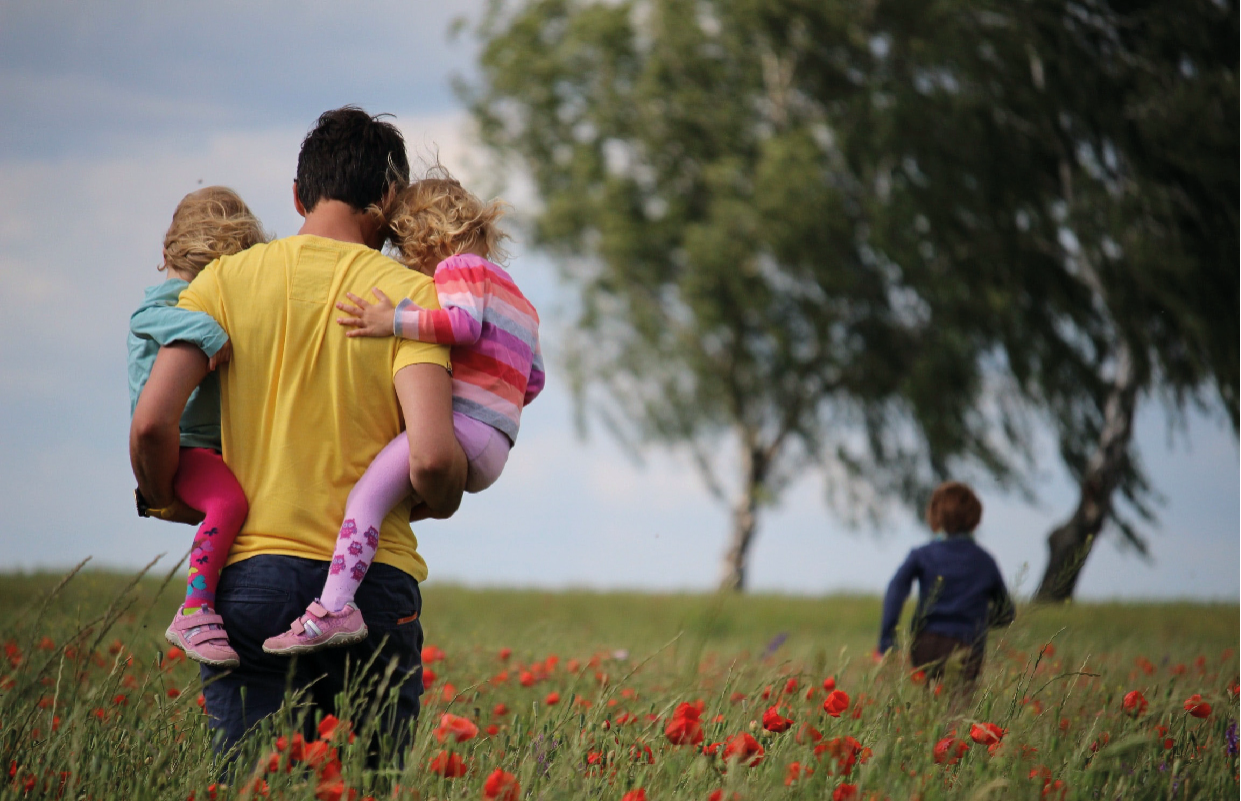 2022. aasta mai lõpparuanne
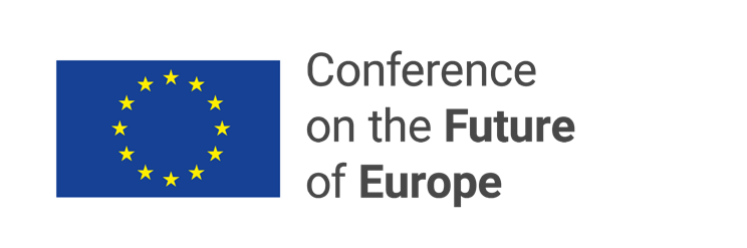 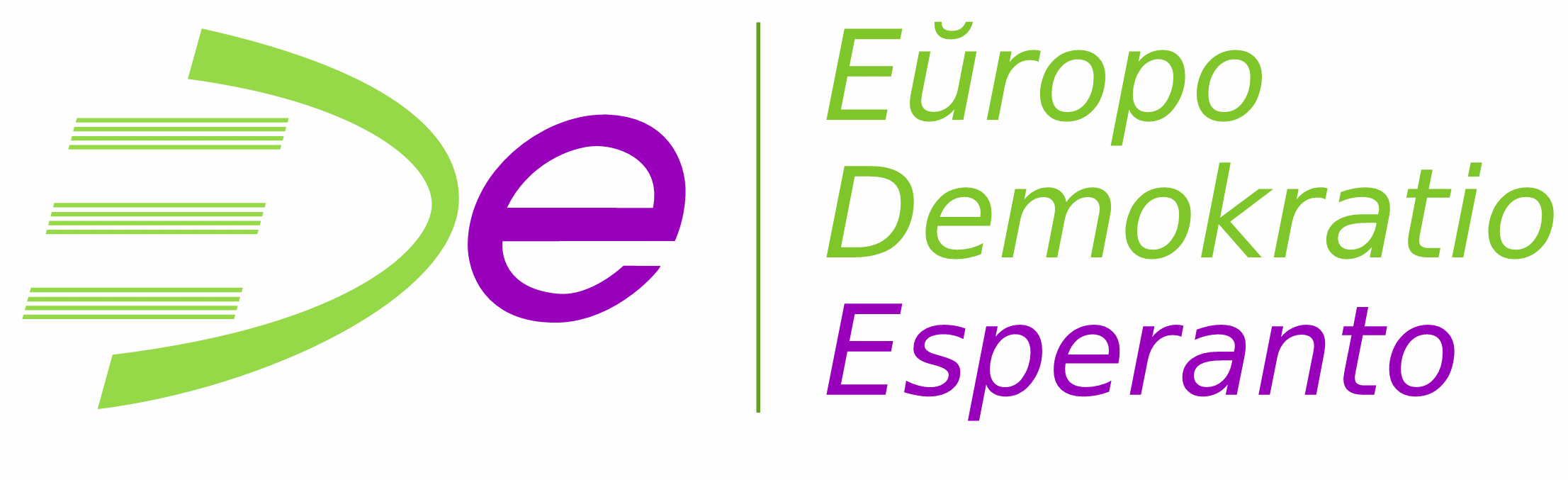 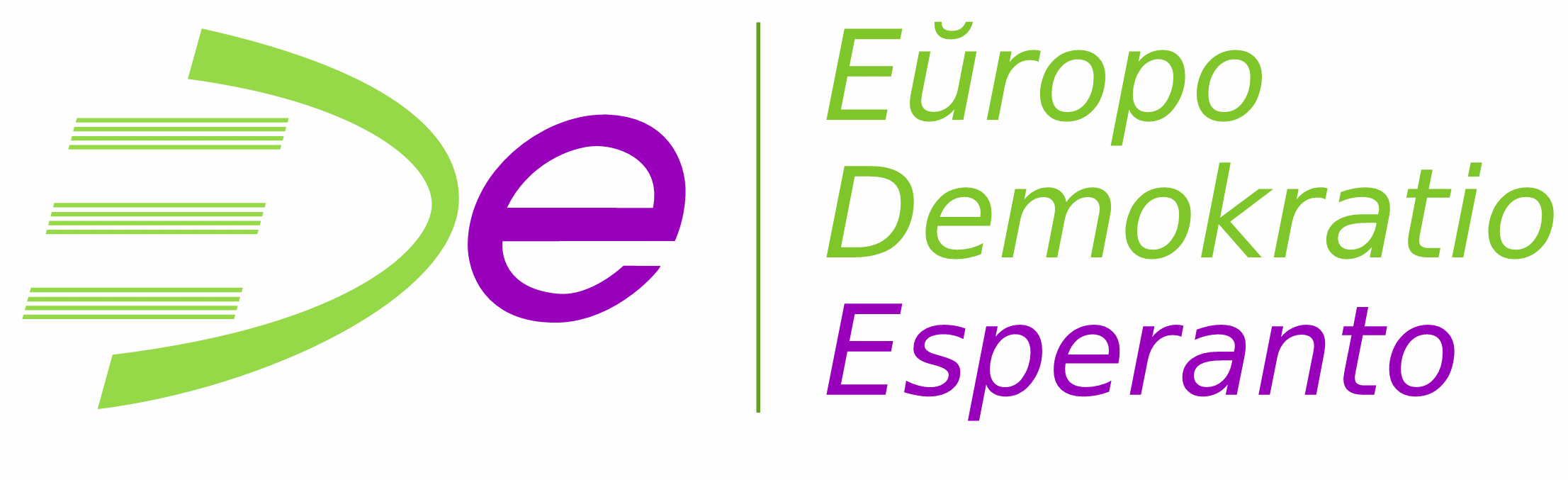 SissejuhatusEuroopa tulevikku käsitleva konverentsiga on Euroopa Parlament, nõukogu ja Euroopa Komisjon loonud kõigi 27 liikmesriigi Euroopa kodanikele võimaluse osaleda arutelus probleemide ja prioriteetide üle, millega üheskoos luua tulevikuks sobiv Euroopa. Konverentsi protsessi osana käivitati 19. aprillil 2021 mitmekeelne digiplatvorm (edaspidi „platvorm“) (futureu.europa.eu)jasee jäi ellu kogu konverentsi töö vältel.Platvorm oli konverentsi oluline osa; see andis igale ELi kodanikule võimaluse osaleda ükskõik millises ELi 24 ametlikus keeles. Kodanikud võiksid esitada oma ideid, toetada teiste inimeste ideid ja neid kommenteerida. Platvorm oli ka koht, kus igaüks sai jagada teavet konverentsi ürituste kohta ja anda aru nende tulemustest.Seejärel koguti ja analüüsiti kõiki platvormil esitatud arvamusi, et anda panus Euroopa kodanike paneelarutelude ( konverentsi täiskogu) töösse. Seni on avaldatud kolm vahearuannet, kolme liikmesriigi aruanded ja täielik aruanne, mis hõlmavad platvormil esitatud seisukohti kuni 20. veebruarini 2022.Käesolev aruanne hõlmab kõiki platvormil esitatud panuseid, mis loodi 19. aprillil 2021 kuni 9. maini 2022, kui konverents lõpetas oma töö.Käesolevat raportit lugedes on oluline meeles pidada, et platvormil esitatud panused esindavad vastavate osalejate seisukohti ja neid ei tohiks pidada Euroopa kodanike kui terviku seisukohti esindavaks. Analüüsitulemused on esitatud aruandes vastavalt platvormil määratletud teemadele: Kliimamuutused ja keskkond – Tervis Tugevam majandus, sotsiaalne õiglus ja töökohad EL maailmas Väärtused ja õigused, õigusriik, julgeolek – Digiüleminek – Euroopa demokraatia – Ränne Haridus, kultuur, noored ja sport Platvormil „Muud ideed“ nimetatud ideed on paigutatud ühte üheksast eespool nimetatud teemast või valdkondadevaheliste küsimuste puhul mitme teema alla. Iga teema kohta antakse ülevaade ideede ja ürituste temaatilisest rühmitamisest koos ürituste aruannetega, mida toetab tekstianalüüsi süsteem, mis tuvastab sarnase idee mitmekordse esinemise mis tahes keeles. Need kindlaksmääratud teemad ja alateemad on esitatud esinemissageduse järjekorras, mida analüütik on hinnanud tekstianalüüsi süsteemi abil. Iga teema alguses olevas tekstiväljas on mõned näited sellel teemal toimunud üritustest, keskendudes pärast viimast aruannet lisatud uutele sündmustele. Iga teemapeatüki lõppu on lisatud temaatiline ülevaade platvormile pärast 20. veebruari 2022 üles laaditud uutest panustest. Iga teema meelekaart annab sisu analüüsi visuaalse esituse teemade ja alateemade kaupa. Märkus metoodika kohtaKäesolevas aruandes keskendutakse peamiselt platvormil esitatud panuste kvalitatiivsele analüüsile. Seda tehakse osalejate esitatud ideede, ürituste aruannete ja kommentaaride põhjal, et anda laiapõhjaline ülevaade platvormi sisust. Praktikas viis uurimisrühm iga teema raames läbi kavandatud ideede ja suletud ürituste käsitsi tekstilise analüüsi ja rühmitamise koos ürituste aruannetega, mida toetab arvutipõhine klasterdamisvahend. Seejärel koostati kokkuvõte ühistest teemadest ja võimalikest alateemadest. Teemavaldkondade ja alateemade klastrianalüüs viiakse läbi eelnevalt kindlaks määratud teemade raames. See tähendab, et ideed, mis hõlmavad teemasid või ideid, mille osalejad on esitanud mitmel teemal või rubriigis „Muud ideed“, võivad käesolevas aruandes asjaomaste teemade all esineda mitu korda. See lähenemisviis on valitud selleks, et anda konverentsi igale teemale terviklik perspektiiv.Käesolevas analüüsis on esitatud ka küsimused, mida tõstatavad vähesed vastajad, kui need pakuvad võrreldes teiste panustajatega uut perspektiivi. Eesmärk on anda üldine ülevaade platvormil esitatud ideede ulatusest ja mitmekesisusest, selle asemel et keskenduda kvantitatiivsetele elementidele. Sellegipoolest on tekstis ära toodud teemad, alateemad või ideed, mis korduvad sageli või millel on suur arv kinnitusi või märkusi, et kajastada platvormil toimuvate arutelude hetkeseisu, sealhulgas suurt huvi mõne küsimuse vastu või arutelu nende üle. Neid elemente kasutatakse ka käesolevas aruandes käsitletavate teemade esitamise järjekorras.Kvantitatiivseid elemente (ideede, kommentaaride, kinnituste ja ürituste arv) kasutatakse ka vastuste ülevaates ning I lisas esitatud praegu kõige enam kinnitatud ja kommenteeritud ideede loetelus teema kohta.Juhime tähelepanu ka sellele, et käesolevas aruandes esitatud analüüsis viitab mõiste „panused“ ideede, kommentaaride ja ürituste aruannete kombinatsioonile.Metoodilise lähenemisviisi täiendavad üksikasjad on esitatud II lisas.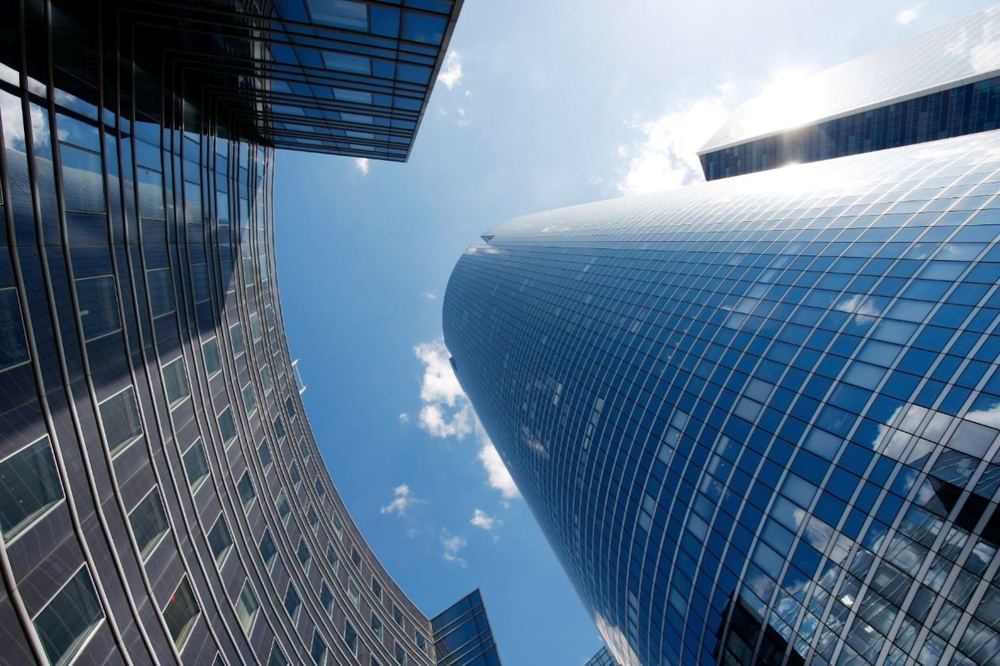 Kommenteeritud kokkuvõteKäesolevas aruandes võetakse kokku Euroopa tuleviku konverentsi mitmekeelse digiplatvormi tegevus alates selle käivitamisest kuni 9. maini 2022. Sellel perioodil registreeriti platvormil 48 530 vastust, millest 18 955 ideed, 22 570 kommentaari ja 7005 üritust, mis hõlmasid kõiki 10 teemat. Ajavahemikul 21. veebruarist kuni 9. maini 2022 lisati platvormile 4,796 uut panust. Enamik neist uutest panustest koondab erinevate teemade olemasolevaid teemasid ja alateemasid ning ei mõjuta teemade järjekorda vastavalt nende üldisele esinemisele. Venemaa Ukraina-vastase agressioonisõja algus 24. veebruaril 2022 on mõjutanud mõningaid uusi alateemasid erinevates valdkondades, nagu üleskutsed ELi suuremaks kaasamiseks konflikti ELi teema raames maailmas ning soovitused Euroopa energiasuveräänsuse saavutamiseks tugevama majanduse, sotsiaalse õigluse ja töökohtade teemal.Kliimamuutused ja keskkond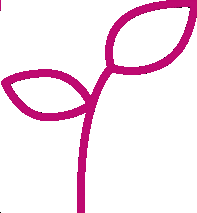 Panustajad on mures kliimamuutuste ja nende mõjude ning paljude muude keskkonnaprobleemide pärast. Kõige sagedasemad teemad käsitlevad nii heitkoguseid kui ka taastuvenergiat. Üldiselt soovivad panustajad kiirendada rohepööret ELi ja valitsuste koheste ja konkreetsete meetmetega, esitades mitmeid ettepanekuid, nagu keskkonnahoidlikuma energia tootmise ja transpordi edendamine, tarbimisharjumuste muutmine, säästvam põllumajandus, bioloogilise mitmekesisuse edendamine ja saaste peatamine. Arvamustes on rõhutatud vajadust hariduse ja teabevahetuse järele ELi tasandil koos algatustega nende probleemide lahendamiseks. Mõned vastajad on tõstatanud sotsiaalse õigluse küsimuse kliimapoliitika kontekstis. Ideed saab temaatiliselt rühmitada järgmiselt:– Üldine üleskutse, millega kutsutakse valitsusi ja ELi üles võtma viivitamata meetmeid, tugevdades Euroopa keskkonnapoliitikat, et võidelda kliimamuutuste vastu. Panustajad on esitanud mitmeid ettepanekuid heitkoguste vähendamiseks ning arutanud parimaid tavasid ja viise, kuidas kiirendada rohepööret ning rohelise kokkuleppe rakendamist kohalikul ja piirkondlikul tasandil;– Energeetika teema raames pooldavad panustajad tungivalt taastuvenergia kasutamise suurendamist ja energia mitmekesisuse suurendamist teadusuuringute kaudu ning alternatiivsete energiaallikatega uuenduste tegemist nii kodumajapidamiste kui ka väikeste ja keskmise suurusega ettevõtjate (VKEd) jaoks. Mõned vastajad on siiski juhtinud tähelepanu elanikkonna heakskiidu küsimusele ning tuumaenergia küsimus on tekitanud lahkarvamusi;– Osalejad soovivad meetmeid alternatiivsete keskkonnasõbralike transpordivahendite arendamiseks ja kasutamiseks koos mitmesuguste ettepanekutega ühistranspordi kasutamise soodustamiseks ning nõuab suuremaid teadusuuringuid ja investeeringuid alternatiivsetesse transpordilahendustesse;– Tarbimise teema raames soovivad panustajad tugevamaid meetmeid, et tegeleda jäätmete ja toidujäätmetega ning edendada ringlussevõttu ja ringmajandust, mis on suunatud nii tootjatele kui ka tarbijatele. Lisaks kutsutakse üles võtma meetmeid säästvama tarbimise edendamiseks sellistes sektorites nagu turism, mood ja elektroonikaseadmed.Panustajad on võrdselt mures digiüleminekuga seotud keskkonnasurve pärast, näiteks krüptovaluutade arengu pärast;– Bioloogilise mitmekesisuse ja loomade heaolu edendamine koos üleskutsetega metsa uuendamisele, metsade hävitamise peatamisele, ohustatud liikide kaitsele ja bioloogilise mitmekesisusega seotud teadusrajatiste suurendamisele;– Põllumajanduse teema all on tugevaks alamteemaks üleskutse lõpetada pestitsiidide kasutamine ja võtta üldiselt kasutusele keskkonnasõbralikumad põllumajandustavad.Muud keskkonnaga seotud meetmed hõlmavad kohaliku põllumajanduse, bioloogilise mitmekesisuse, taime- või vegantoidu ning põllumajandustootjate õiglaste hindade edendamist;– Vahendid ja meetmed reostuse vastu võitlemiseks, kuna seda peetakse keskkonnale avaldatava surve allikaks. On pakutud lahendusi veereostuse ja plasti saastava kasutamise vastu võitlemiseks, kutsudes üles keelustama ühekordse plasti kasutamise, samuti valgusreostuse;Keskkonnasõbralike toetuste, näiteks fossiilkütuste või kahjulike kalandustoetuste peatamine, samuti mitmesugused ettepanekud maksumeetmete kohta, et soodustada käitumise muutumist ja edendada säästvat tarbimist, näiteks jätkusuutlikkuse maksu abil;– Panustajad soovivad suuremaid jõupingutusi käitumise ja hoiakute muutmiseks teadlikkuse suurendamise, hariduse ja teabevahetuse kaudu;– Seoses energiahindade hiljutise tõusuga ning ELi üha problemaatilisema sõltuvusega Venemaa gaasi- ja naftatarnetest on mitmed panused nõudnud kiiremat üleminekut taastuvatele energiaallikatele, edendades teadlikumat energiatarbimist ning toetades ELi energiasuveräänsust;– Konkreetne teema on pühendatud eluasemele ja ehitusele ning sisaldab ideid säästva eluaseme, keskkonnasõbralike ehitusmaterjalide ja uue Euroopa Bauhausi kohta; – Vastajad on arutanud digiülemineku ja kliimamuutuste vastastikmõju teema „digitaalne ümberkujundamine“ raames.Tervis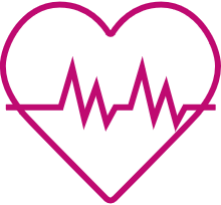 Tervise teema hõlmab väga erinevaid teemasid. Kõige sagedamini tõstatatud teema, mida mõjutavad tugevalt COVID-19 kogemused ja selle mõju, on seotudvõrdne juurdepääs kvaliteetsetele tervishoiuteenustele kogu ELis, ideedega tihedamaks koostööks liikmesriikide vahel, suuremaks ühtlustamiseks ja integreerimiseks, näiteks kogu ELi hõlmavate tervishoiuteenuste kvaliteedistandardite kaudu. Panustajad soovivad suurendada teadusuuringuid ja investeeringuid meditsiini valdkonnas ning on soovitanud erinevaid ideid rahvatervise parandamiseks üldiselt. Peamised teemad on järgmised:– Meetmed, millega tagatakse juurdepääs taskukohastele ja kvaliteetsetele tervishoiuteenustele kõigile, eelkõige vaimsele tervishoiule. Ettepanekud hõlmavad muu hulgas Euroopa ravikindlustussüsteemi, et tagada taskukohasus;Rohkem koostööd ja integratsiooni, tugevdatud ELi tervishoiusüsteemi või isegi ELi suuremat pädevust rahvatervise küsimustes;Integreeritud strateegiad ELi ühiste terviseprobleemide (nt vähktõbi, vaimne tervis, enesetappude ennetamine, haruldased haigused jne) lahendamiseks; Vahendid ja meetmed tervisealase kirjaoskuse, tervislike eluviiside ja toitumise edendamiseks, sealhulgas vaimse tervise valdkonnas, ning mitmesugused meetmed ebatervislike toodete, näiteks tubaka tarbimise vähendamiseks. Osalejad soovivad, et EL investeeriks rohkem tervisega seotud ennetusmeetmetesse; Vajadus ELi kooskõlastatud innovatsiooni ja investeeringute järele tervishoiualastesse teadusuuringutesse, eelkõige seoses ELi vananeva demograafilise profiiliga;– Meditsiini lähenemisviiside teema all arutatud ideed hõlmavad palliatiivset ja elu lõpu hooldust, looduslike abinõude integreerimist või terviklikumaid lähenemisviise meditsiinile;– Viimastel aastakümnetel suurenenud digiteerimisega seotud võimalused ja terviseohud, kusjuures võimaluste hulgas arutati Euroopa e-tervise süsteemide integreerimist ning digisõltuvuse ohtusid;COVID-19 mõju hindamine, sealhulgas selliste lahenduste hindamine nagu digitaalne koroonatõend, vajadus hinnata ümber tervishoiutöötajaid ja õppetunde, mida tuleb õppida tulevasteks pandeemiateks valmistumiseks ja nende vastu võitlemiseks;Vähem tähelepanuväärsed teemad on seotud seksuaal- ja reproduktiivtervisega seotud meetmetega, nagu võitlus perioodilise vaesuse vastu, seksuaalharidus ja õigus abordile, samuti vähiravi, mida arutati eelkõige seoses ennetamise, varajase diagnoosimise ja ressursside koondamisega kogu ELis.Tugevam majandus, sotsiaalne õiglus ja töökohad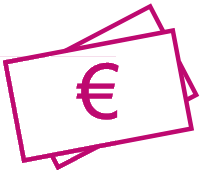 Selle teema raames sageli arutatud teema on see, kui oluline on, et Euroopa muutuks kaasavamaks ja sotsiaalselt õiglasemaks, eriti COVID-19 pandeemia valguses. Selle teema alla kuuluvad ka mitmesugused ettepanekud majanduskasvu edendamiseks ELis, näiteks teadusuuringud ja innovatsioon, ühtse turu edasine tugevdamine ning mitmesugused meetmed väikeste ja keskmise suurusega ettevõtjate ja strateegiliste tööstusharude toetamiseks. Lisaks usuvad vastajad, et erinevate inimrühmade, eriti kõige ebasoodsamas olukorras olevate inimeste heaolu on ELi eduka toimimise ja edasise majanduskasvu jaoks otsustava tähtsusega. Kõige olulisemad teemad, mida selle teema raames arutati, on järgmised:Ettepanekud luua kaasavam ja sotsiaalselt õiglasem Euroopa kooskõlas Euroopa sotsiaalõiguste sambaga, nagu sotsiaalkaitsemeetmed, soolise palgalõhe kaotamine, vaesuse vähendamise meetmed, sooline võrdõiguslikkus, puuetega inimeste õiguste tagamine, LGBTIQ-inimeste õigused ja esindatus. Mitmed konkreetsed ideed, mida arutati, hõlmavad ELi ühtset lähenemisviisi sotsiaalkindlustusele, soolise võrdõiguslikkuse kvootide kehtestamist juhatuse tasandil ja sotsiaalse võrdõiguslikkuse mõõtmisindeksit;– Majanduse taastumine, sealhulgas mure valitsemissektori võla suurenemise pärast ELis, arutelud Euroopa Keskpanga rolli üle, nõuab stabiilsuse ja kasvu pakti läbivaatamist ning taaste ja vastupidavuse rahastamisvahendi laiendamist, samuti mitmesuguseid ettepanekuid kohaliku tootmise ja kohaliku tarbimise toetamiseks, et elavdada siseturgu ja ELi majandust. Pidades silmas hiljutist energiakriisi, mis tulenes strateegilisest reageerimisest Venemaa agressioonisõjale Ukraina vastu, nõuab strateegilise energiaautonoomia tugevdamist; – Töökohtade kasvu hoogustamine, investeerides innovatsiooni, haridusse, digiteerimisse, teadus- ja arendustegevusse, aga ka keskkonnahoidliku majanduse loomise kaudu. Erilist tähelepanu pööratakse väikeste ja keskmise suurusega ettevõtjate toetamisele, kuna neid peetakse innovatsiooni edendajateks. Lisaks on mitmes panuses arutatud maapiirkondade potentsiaali majanduslikus innovatsioonis, kutsudes üles võtma meetmeid maapiirkondade rahvastikukao vastu või üldist toetust põllumajandussektorile, julgustades eelkõige noori põllumajandustootjaid; – Vastajad leiavad, et sotsiaalkindlustusmeetmed on sotsiaalse õigluse saavutamiseks olulised. Tingimusteta põhisissetulek on kõige sagedamini tõstatatud idee. Muud ideed hõlmavad kooskõlastatud pensionipoliitikat ja pensione kõigis ELi liikmesriikides ning meetmeid vaesuse vähendamiseks ELis ning üleskutset võtta üldisemalt arvesse ELi demograafilisi muutusi. Nõuab digiteeritud ühist ELi sotsiaalkindlustuskaarti, mida käsitletakse ka mujal, ning selle teema raames tehtavates sissemaksetes on esindatud ka liikuvate eurooplaste ülekantavad sotsiaalsed õigused; Erinevad maksuvormid õiglase ja kaasava majanduse tagamiseks, näiteks maksumeetmed, et tagada ettevõtjate vahel aus konkurents, keskkonnamaksud ja maksuparadiiside vastu võitlemise miinimummaksud kogu ELis; – Panustajad on samuti tõstatanud idee ühisest maksupoliitikast koos Euroopa eelarvereformiga ühtsema Euroopa tuleviku nimel, sealhulgas rohkem ELi omavahendeid või liikmesriikidest sõltumatut eelarvet, ning esitanud ettepanekuid ühtse turu edasiseks tugevdamiseks; – Soovitused töötingimuste parandamiseks, nagu paindlik töö ja õigus olla mittekättesaadav, ning konkreetsed meetmed töötajate liikuvuse edasiseks hõlbustamiseks ELis. Eelkõige on arutatud noorte töötust, esitades mitmeid ettepanekuid tööturule sisenevate noorte toetamiseks; – Mõned ideed seavad kahtluse alla praeguse majandusmudeli, et liikuda kaasava ja õiglase Euroopa mudeli suunas, mis ulatub SKPst kaugemale.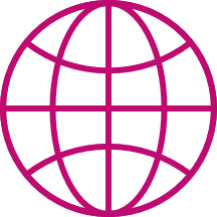 EL maailmasSelle teema raames on tõstatatud mitmeid välispoliitikaga seotud teemasid. Üldiselt on kõige korduvamad teemad need, mis nõuavad ELi tugevamat kohalolekut ülemaailmsel poliitilisel areenil kooskõlas ELi põhiväärtustega. Platvormi toetajad on tõstatanud strateegilise autonoomia küsimuse ja tunnevad sageli, et EL peaks olema julgem nii pehme kui ka tugeva jõu kasutamisel, kuigi mõned vastajad on väljendanud selles osas kahtlusi. Peamised teemad on järgmised: – Panused ELi välispoliitika üldeesmärkide arutellu, nõudes ühist ELi välispoliitikat, mis kaitseks inimõigusi ja demokraatlikke väärtusi kogu maailmas; Erinevate vahendite ja mehhanismide väljatöötamine, et parandada ELi mainet ja tagada, et seda võetakse tõsiselt ülemaailmsel poliitilisel areenil, pidades silmas märkimisväärset arutelu ühise kaitsepoliitika üle, et olla võimeline sekkuma, aga ka etendada hoiatavat rolli ja esindada geopoliitilist võimu teiste ülemaailmsete jõudude suhtes;– ELi armee ja sellega seotud tsentraliseeritud kaitse- või sõjaliste institutsioonide loomine; – Vaadata uuesti läbi ühehäälsuse reegel välispoliitika otsuste tegemisel ja anda Euroopa Parlamendile suuremad volitused; Meetmed ELi nähtavamaks muutmiseks, samuti ideed ELi diplomaatilise esinduse kohta, näiteks ühe kohaga ÜRO Julgeolekunõukogus; Pehme jõu kasutamine mitmepoolsuse toetajana kaubanduspoliitika tugevdamise kaudu;– Edasine laienemine, eriti Lääne-Balkani riikides. Arvestades Venemaa agressioonisõda Ukraina vastu, arutati võrdselt ELi liikmesust Ukrainas;– Edendada ELi strateegilist autonoomiat ja pöörata rohkem tähelepanu ELi ühisele majandusturu esmasele funktsioonile; – Võtta Hiina suhtes kindlam seisukoht, eelkõige võttes vastu Euroopa Liidu välisinvesteeringute strateegia; – Suur osa viimastest panustest puudutas ELi rolli Venemaa agressioonisõjas Ukraina vastu, kusjuures kõige sagedamini kutsutakse ELi üles toetama Ukrainat või võtma juhtrolli konflikti lõpetamisel.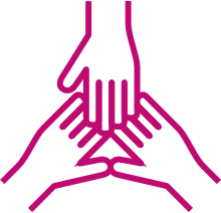 Väärtused ja õigused, õigusriik ja julgeolekPanustajad on edasi arendanud ideid võrdõiguslikkuse ning mitmesuguste õiguste ja vabaduste kohta ning arutanud Euroopa väärtuste kontseptsiooni kui ELi poliitikakujundamise juhtpõhimõtet. Kuna võrdõiguslikkust peetakse ELi põhiväärtuseks, toetatakse jõuliselt jõupingutusi kaasava ühiskonna loomiseks, kusjuures panustajad nõuavad eelkõige suuremat soolist võrdõiguslikkust, tunnustavad LGBTIQ-inimeste õigusi ning etniliste vähemuste ja puuetega inimeste kaasamist. Teine selleteemaline korduv idee on seotud vajadusega kaitsta ja kaitsta õigusriiki. Peamised teemad ja ideed on järgmised:– Arutelud hõlmasid inimõiguste tagamist üldiselt ja viise, kuidas neid jõustada, samuti erinevaid õigusi ja vabadusi. Sellel teemal on platvormil tugevalt esindatud kodaniku- ja poliitilised õigused, kusjuures õigus eraelu puutumatusele ja sõnavabadusele ning nende piirid (väärinfo, vihakõne) on panuste seas kõige olulisemad. Samuti on esile tõstetud majanduslikke ja sotsiaalseid õigusi, nagu ka tugevama majanduse teema puhul;– On tõstatatud võitlus diskrimineerimise vastu ning vahendid ja meetmed võrdsema ja kaasavama ühiskonna saavutamiseks, eelkõige puuetega inimeste, eakate, rahvus- ja etniliste vähemuste jaoks. Paljud ideed on seotud soolise võrdõiguslikkuse saavutamisega, näiteks võrdse tasu tagamine ning LGBTIQ-inimeste õiguste ja vabaduste kaitse parandamine; – Mitmed konkreetsed ettepanekud puudutavad õigusriigi kaitse parandamise viise ELis, näiteks läbivaatamismehhanismi või karistusstrateegiate kehtestamist nende riikide jaoks, kes rikuvad õigusriigi põhimõtet, näiteks vähendades toetusi või kaotades hääleõiguse nõukogus. Mõned vastajad on siiski kriitilised selle suhtes, mida nad peavad ELi sekkumiseks liikmesriikide siseasjadesse;– Rühm panuseid on keskendunud sellele, mis on ELi väärtused, nagu inimõigused, vabadus, võrdsus, demokraatia, õigusriik, pluralism, solidaarsus, sooline võrdõiguslikkus, mis peaksid suunama ELi poliitikat ja selle koostoimet kogu maailmas või olema toetajate sõnul isegi sätestatud ELi põhiseaduses; – Arutelud on käsitlenud ka kristlike väärtuste rolli, kusjuures mõned vastajad on rõhutanud, et konservatiivsemaid hääli ja lähenemisviise ELis ei tohiks kõrvale jätta;– Nagu ELi puhul maailmas, on mitmed osalejad julgeolekuteema raames arutanud ELi armee ideed ja vajadust tihedama koostöö järele Euroopa riikide vahel sisejulgeoleku küsimustes. Hiljutised geopoliitilised sündmused on ainult tugevdanud seda üleskutset suurendada ELi sõjalist korraldust ja piirikaitset; – Nõutakse tõhusamat reguleerimist, et muuta lobitöö läbipaistvamaks ja võidelda korruptsiooni vastu.Digitaalne ümberkujundamine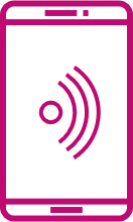 Üldiselt on vastajad rõhutanud digiülemineku hõlbustamise ja sellesse investeerimise tähtsust paljudes valdkondades, sealhulgas juhtimises, majanduses ja tervishoius. Siiski on nad toonud esile ka mitmeid digiüleminekuga seotud probleeme, nagu eetilised kaalutlused, kasvav digitaalne lõhe, isikuandmete kaitse üldmääruse puudused ja küberohud. Üldiselt on kõige sagedamini esinevad teemad seotud vajadusega investeerida digiõppesse ja edendada digioskusi, samuti investeerida digitaalsesse innovatsiooni ja liikuda digitaalselt suveräänse Euroopa suunas. Peamised teemad on järgmised:– Tagada, et ELi kodanikel on vajalikud digioskused, et olla edukas üha digitaalsemas maailmas, ning digiteerida haridussüsteem;Vahendid ja meetmed digitaalse innovatsiooni toetamiseks, näiteks tehisintellekt ja digitaalse suveräänsuse edendamine. See hõlmab paljusid allteemasid: julgustada kasutama avatud lähtekoodiga tarkvara, säästvat tootmist, sotsiaalmeediat ja platvorme, mis vastavad ELi eraelu puutumatuse standarditele, ning üldisemalt luua Euroopa digitaalne ökosüsteem, mis on konkurentsivõimeline ja maailmale avatud, kuid mis on samuti turvaline ja austab eraelu puutumatust; – Mitmed ELi digitaalse kodakondsuse ja digitaalse ühendamise vahendid koos soovitustega digitaalsete portaalide kohta, üleeuroopalise identifitseerimise kohta digitaalse e-ID abil või üleeuroopalise autentimismeetodi kohta juurdepääsuks isikuandmetele või avalikele teenustele; – Osalejad on mures andmete privaatsuse ja turvalisuse pärast, ideedega tundlike isikuandmete tsentraliseeritud säilitamise kohta, turvaliste avalike võrkude tagamisega avatud lähtekoodiga tarkvara või plokiahela tehnoloogiaga, seadusandlike meetmetega andmete privaatsuse kaitsmiseks ja tsentraliseeritud lähenemisviisiga ELi kaitsmiseks küberterrorismi eest;– Töötada digitaalse kaasamise nimel meetmetega, millega tagada taskukohane ja kaasav juurdepääs digiruumile, edendada digioskusi mitmesugustes rahvastikuprofiilides ning tagada digitaalne ligipääsetavus geograafiliselt, sealhulgas maapiirkondades;– Kestvad digiülemineku meetmed, mille puhul digiüleminek vähendab saastet ning nõuab muu hulgas vastupidavaid ja parandatavaid digiseadmeid; Majanduse digiteerimine krüptovaluutaga seotud meetmetega ja üleskutse digitaalse euro kasutuselevõtuks;– Investeerimine digiõppesse ja digitaalsesse tervishoidu, et edendada tehnoloogia tervislikku ja teadlikku kasutamist.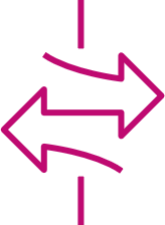 MigratsioonKuigi selle teema raames esitatud seisukohad nõuavad järjekindlalt ELi ühist lähenemisviisi rändele, näitavad need rohkem kui mis tahes muu teema puhul väga erinevaid arvamusi. Ühest küljest nõuab üks suhtlusrühm suuremat solidaarsust ja paremaid integratsioonimenetlusi, samas kui teised panused soovivad rohkem meetmeid rände kontrollimiseks ja vähendamiseks. Vahepositsioonile asudes sooviks teine osalejate rühm edendada rahvusvahelist liikuvust, kuid ainult majanduslikult arenenud demokraatiate vahel. Kõige sagedasemad teemad on ELi ühine rändepoliitika, mis austab inimõigusi rände valdkonnas, toetab rändajate integreerimist mitmel viisil, aga ka ideed, mis nõuavad rangemat piirikontrolli ja rände haldamist. Ideed võib kokku võtta järgmiselt: – Nõuab ühist rändepoliitikat, nagu ELi tööjõurände poliitika, ELi valikuline rändepoliitika või punktipõhine süsteem; – Nõuab inimõigusi austavat rändepoliitikat, paremat vastuvõtutaristut ja ohutumaid rändeteid; ning inimlikumad varjupaiga- ja tagasisaatmismenetlused; – Konkreetsed meetmed ja vahendid rände või kontrollitud rände erinevate vormide vähendamiseks, rangem piirikontroll ja rangem repatrieerimine;– Vahendid ja meetmed rändajate ja ELi alaliste elanike integreerimise hõlbustamiseks ja toetamiseks. Kavandatud meetmed hõlmavad keeleõpet ja rändajate vabatahtliku tegevuse programme ning teavituskampaaniaid ELi kodanike teadlikkuse tõstmiseks rassismi vastu võitlemisel;– Vastuseis mis tahes vormis rändele, selle sidumine terrorismiga, oht ELi kultuurilisele identiteedile või ränne, mida kasutatakse poliitilise relvana;– Paremini korraldatud ja kooskõlastatud jõupingutused piirikontrolli valdkonnas: suurem toetus Frontexile ja suurem solidaarsus liikmesriikide vahel;– Vajadus tegeleda rände algpõhjustega päritoluriikides, näiteks tõhustatud arengupoliitika ja võrdsete kaubandussuhete kaudu. Aruteludes on käsitletud ka viise, kuidas võidelda kliimamuutustega seotud rände vastu.Haridus, kultuur, noored ja sport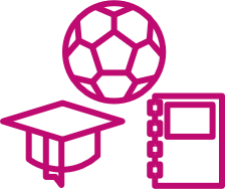 Arvestades selle mitmeteemalist olemust, hõlmab selle teema sisu erinevaid teemasid. Kuigi noored on platvormil paljudes ideedes aktuaalsed, on selle teema põhirõhk haridusel ja kultuuril. Nagu ka mujal platvormil, on üleskutse edendada ühist ELi identiteeti korduvalt selle teema raames kindlaks määratud teemade suhtes, mis on seotud muu hulgas vahetuste, eri kultuuridega kokkupuutumise ja liikuvusega. Paljud selle teema teemavaldkonnad on valdkondadevahelised ja seetõttu ilmuvad need platvormil mujale: – Vahendid ja meetmed Euroopa identiteedi ja Euroopa kodakondsuse arendamiseks; meedial ja Euroopa ajakirjandusel ning Euroopa väärtusi ja kultuuri levitavatel Euroopa toodetel on keskne roll;– Suuremat võõrkeeleõpet või kohustuslikke kursusi ELi institutsioonide ja Euroopa ajaloo koolides nähakse ka vahendina tunnustamise ja ühise ELi identiteedi edendamiseks. Platvormil on mitmeid ettepanekuid ühendava ja ühise keele loomiseks eri teemadel; soovitused ulatuvad esperantost inglise keele kui ühise keeleni. Üleskutse tunnustada eelkõige esperantot esineb laialdaselt eri teemadel, sealhulgas muude ideede puhul;– Mitmesugused ettepanekud ELi-sisese liikuvuse edendamiseks, eelkõige seoses haridusega, laiendades muu hulgas Erasmuse stipendiume;– Mitmed ideed tõstatavad vajaduse tulevikukindla hariduse järele, nõudes digiteerimist, pehmete oskuste edendamist STEM-oskuste kõrval või kultuuriüleseid oskusi üldiselt; – Lisaks käsitletakse selle teema raames esitatud ideedes konkreetseid meetmeid, mis on seotud noorte ja noorte töötuse, ebakindlate töösuhete, haridus- ja koolitusvajaduste või konkreetse tööhõivetoetusega noortele; Tagada võrdne juurdepääs haridusele, eelkõige kolmanda taseme haridusele, eelkõige maapiirkondade elanikele, endistele kinnipeetavatele, etnilistele vähemustele ja puuetega inimestele, et võimaldada neil juurdepääsu kolmanda taseme õpingutele; Vajadus toetada ja kaitsta kultuuri- ja loometööstust õigusraamistiku abil; – Vahendid ja meetmed akadeemiliste spetsialistide ja teadlaste toetamiseks; – Väiksem osa ideedest on arutanud sporti ELis ja viise, kuidas parandada kaasatust spordis.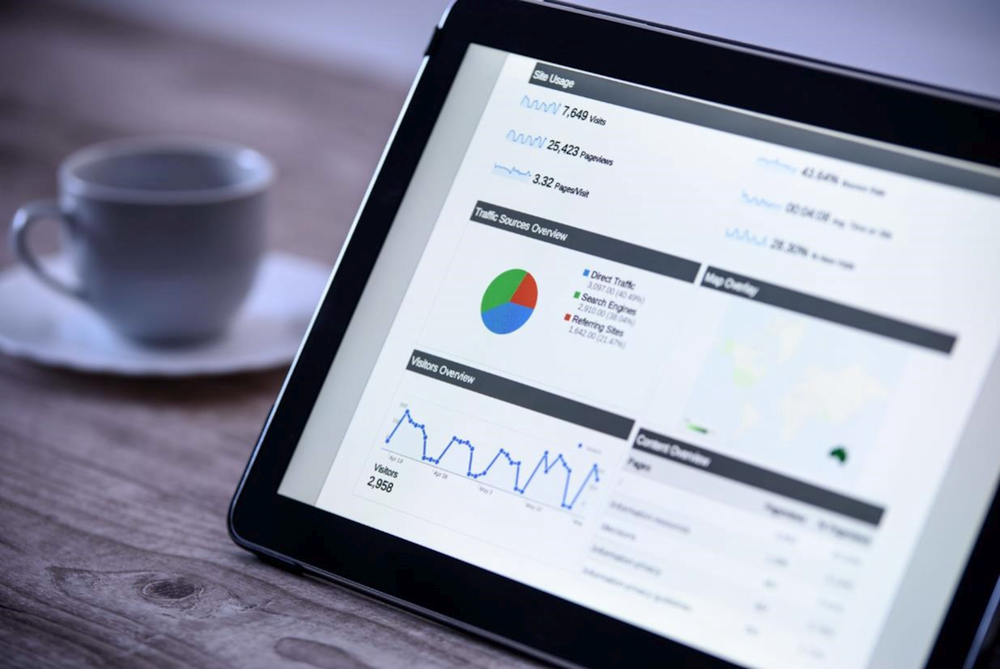 1. Ülevaade platvormil esitatud vastustest 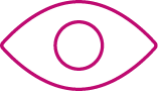 Ülevaade tegevusestAlates mitmekeelse digiplatvormi käivitamisest 19. aprillil kuni 9. maini 2022 on platvormil kogutud kokku 48 530 arvamust, mis esindavad ideid, kommentaare ja üritusi. Tegevuse võib jagada järgmiselt:– Ideed: 18,955– Kommentaarid: 22,570Üritused: 7,005Vaadeldes suundumust (vt joonis 1), võib täheldada ideede ja märkuste esitamise kolme tippu. Esimene tippsündmus langes kokku platvormi käivitamisega, teine tippsündmus toimus 9. mail Euroopa tuleviku teemalise konverentsi avamisel ning kolmas tipptase toimus eelmisel nädalal enne 20. veebruari tähtaega, mille jooksul tuli viimases avaldatud aruandes arvesse võtta panuseid.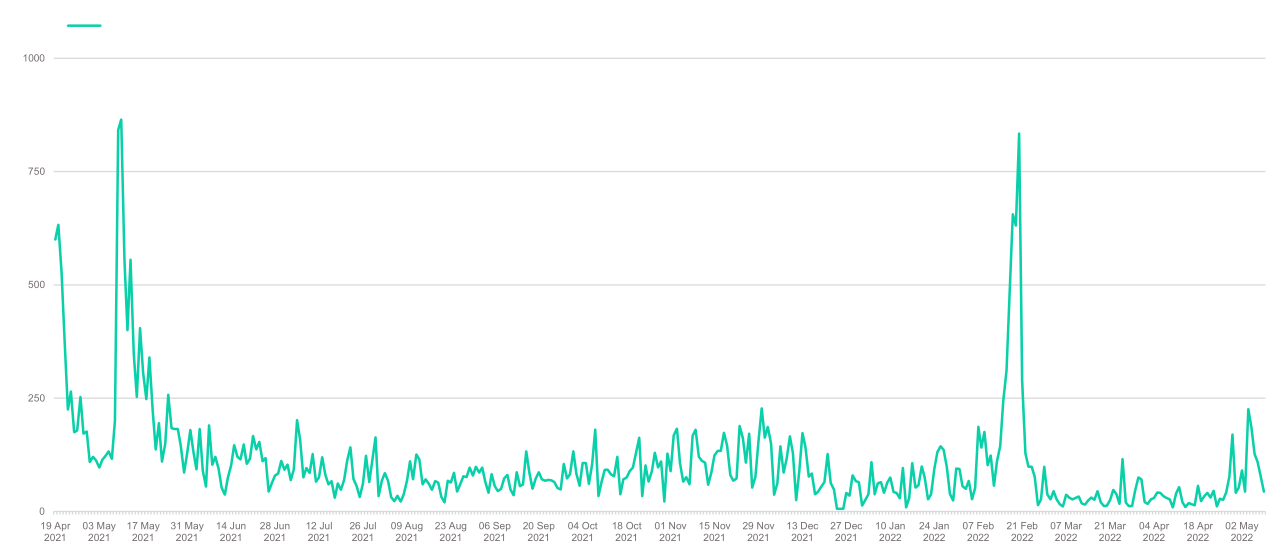 Enne platvormil osalemist paluti osalejatel esitada teavet oma elukohariigi, haridusliku tausta, vanuse, soo ja tööhõivestaatuse kohta. Andmeid töödeldakse anonüümselt. Kuna seda teavet jagati vabatahtlikult, on selle põhjal esitatud ja allpool esitatud teave piiratud. Näiteks 29,5 % sissemaksetest saadi osalejatelt, kes ei avalikustanud oma elukohariiki.Kõik ELi riigid on tegutsenud, nagu on näha jooniselt 2, kus on esitatud panuste koguarv riigi kohta. Lisaks registreeriti 1,4 % väljaspool ELi asuvatest kolmandatest riikidest.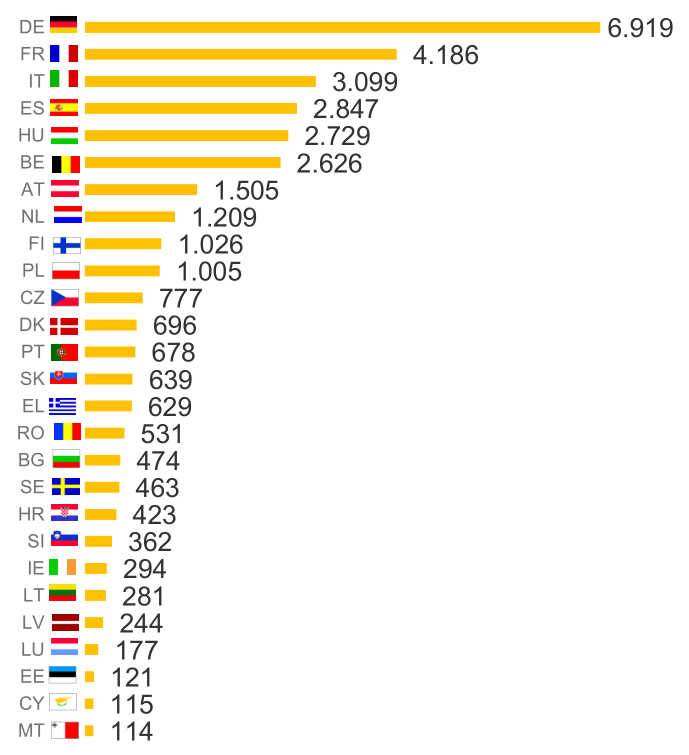 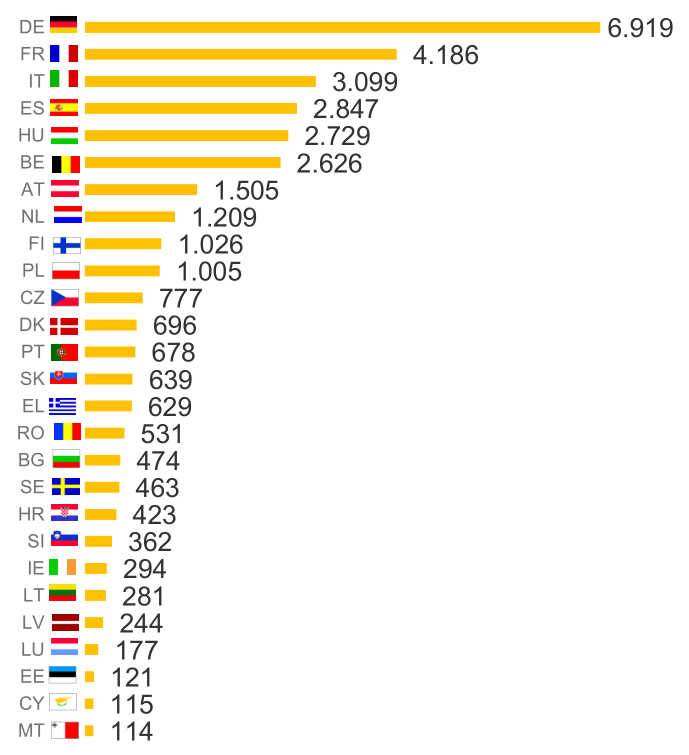 Selleks et anda üksikasjalikumat ülevaadet panuse mahust proportsionaalselt elanikkonnaga, antakse allpool esitatud joonisel ülevaade iga riigi sissemaksete arvust miljoni elaniku kohta. 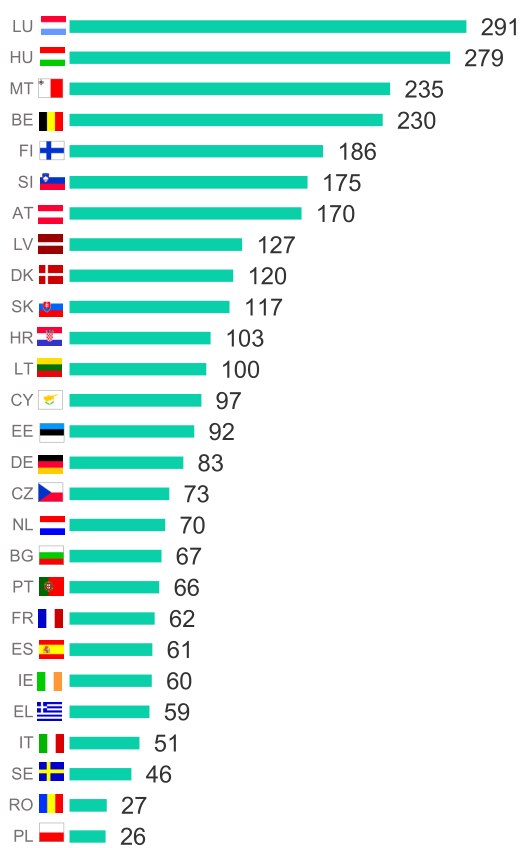 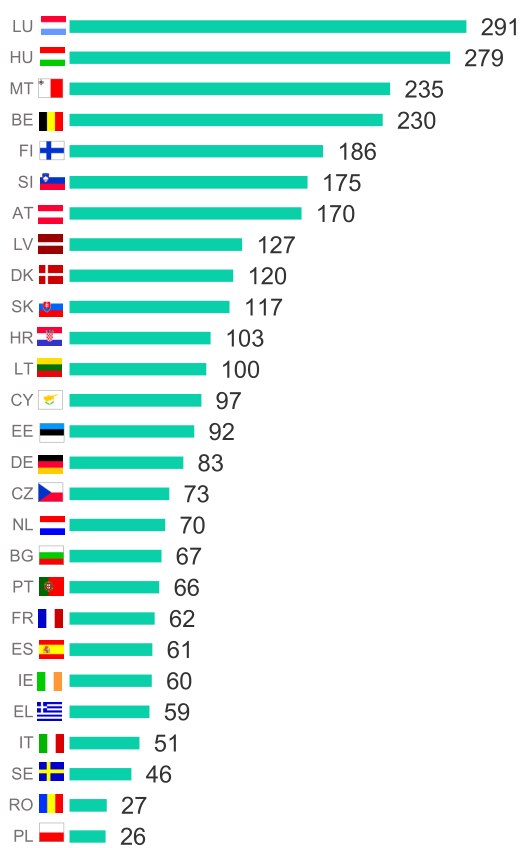 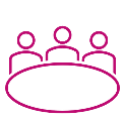 Ülevaade sündmustest Konverentsi käigus korraldati märkimisväärsel hulgal üritusi. Nad andsid rohkematele inimestele võimaluse osaleda selles alt üles suunatud demokraatlikus tegevuses. Alates digiplatvormi käivitamisest kuni 9. maini 2022 registreeriti platvormil kokku 7005 üritust. Kooskõlas konverentsi hartaga (kättesaadav siin) pidid kodanikud olema kesksel kohal üritustes, mis pidid olema kaasavad ja juurdepääsetavad ning soodustama arutelude mitmekesisust. Ürituse korraldajate abistamiseks olid olemas töövahendid (kättesaadav siin). Selleks et üritused saaksid konverentsile tõhusalt kaasa aidata, tuli digiplatvormile üles laadida ürituste aruanded, milles kirjeldatakse üksikasjalikult järeldusi ja nendest tulenevaid konkreetseid ideid (vt suunised). Neid ürituse aruandeid koos ürituse kirjelduse ja seotud ideedega on võetud arvesse platvormil esitatud panuste üldisel analüüsil.Konverentsiga seotud üritusi korraldati erinevates formaatides, võttes arvesse ürituse liiki, ulatust, publiku või korraldajate profiili ning temaatilist ulatust. Selle osa eesmärk on anda ülevaade ürituste liikide mitmekesisusest, samal ajal kui nende sisulist panust käsitletakse asjakohaste platvormiteemade raames.Sündmused toimusid internetis, isiklikult või olid hübriidid. Neid korraldati sageli arutelude või seminaridena, näiteks Hispaanias korraldati mitmeid tulevikuteemalisi dialooge, kus muu hulgas korraldati kodanike põhisissetuleku teemaline seminar (vt üritus) või kodanike seminar säästvate linnatavade kohta, mis toimus väikeses Flaami linnas (vt üritus). Samuti korraldati maailma kohvikuid, nagu ka mitmetes aruteludes Läti noortega, et uurida nende nägemust Euroopast ja nende rolli tulevikus Euroopas (vt üritust). Mõned üritused korraldati klassikalisemates formaatides, näiteks põhiettekanne, millele järgnes küsimuste ja vastuste seanss, samal ajal kui teised üritused korraldati arutelulisemates formaatides. Mõned platvormil registreeritud üritused olid osa pikemaajalistest aruteluprojektidest, nagu projekt Decide Europe, simulatsioon seadusandlike arutelude kohta ELi tasandil Tšehhi ja Slovakkia keskkooliõpilastele (vt üritus). Samuti olid uuenduslikud formaadid, nagu seminar, kus osalejad said anda soovitusi, liikudes läbi rollimängu (vt üritus), Lätis korraldatud häkaton, kus osalejad võistlesid üksteisega meeskondades, et luua uuenduslikke ja jätkusuutlikke lahendusi (vt üritust) või „Kliimamuutustest kõndimine ja rääkimine“ Hispaanias (vt üritus).Osalemisega seoses korraldati mõned üritused, mille eesmärk oli hõlmata konkreetsete osalejate kategooriate, näiteks naiste (vt üritusenäide), noorte (vt üritusenäide) või puuetega inimeste panust (vt üritus).Kogukonna tasandil korraldati mitmeid üritusi, näiteks osalusüritus, kus osalesid teatava linna või piirkonna elanikud, näiteks Jönköpingi maakond (vt üritus) või piiriülese piirkonna elanikud, kes arutasid ühist väljakutset, näiteks kohanemine kliimamuutustega, mis mõjutavad Hispaania-Portugali piiri (vt üritus).Teemade osas käsitlesid mõned üritused konverentsiprotsessi või Euroopa tulevikku laiemalt, näiteks Saksamaal toimunud üritust, kus tutvustati konverentsi (üritust) või Prantsusmaal Marmandes toimunud arutelu Euroopa Liidu Nõukogu eesistujariigi Prantsusmaa jaoks oluliste küsimuste üle, alates toidust ja põllumajandusest kuni Euroopa kaitse ja põhiõigusteni (vt üritus). Teised keskendusid konkreetsetele teemadele, näiteks demokraatiat edendavad linnad (vt üritus) või Ungaris Pécsi ülikooli korraldatud üritus tehisintellekti kasutamise kohta (vt üritus).Üritusi korraldasid erinevad korraldajad: lisaks ELi kodanikele on Euroopa tulevikku käsitlevale konverentsile kaasa aidanud ka akadeemilised ringkonnad, kodanikuühiskonna organisatsioonid, samuti riiklikud, piirkondlikud ja kohalikud ametiasutused ning ELi institutsioonid, korraldades üritusi. Mõned liikmesriigid korraldasid oma kodanike paneelarutelusid, teised korraldasid või toetasid mitmesuguseid muid konsultatsioone. Üritusi korraldasid ka Euroopa Komisjoni esindused liikmesriikides, Euroopa Parlamendi bürood, Regioonide Komitee ning Euroopa Majandus- ja Sotsiaalkomitee.Kes selle aruteluga tegeles?Nende sisendandmete esitajate profiili hindamisel, kes andsid teavet oma elukohariigi kohta (70,5 %), sealhulgas kolmandatest riikidest pärit andmete kohta, võib teha järgmised tähelepanekud.Ligi pooled vastanutest määratlesid end meestena (47,3 %) ja 15,9 % naistena. Kuid rohkem kui veerand (35,6 %) ei esitanud teavet nende soo kohta ja 1,2 % mittebinaarsete isikute kohta, mistõttu need arvud annavad vaid piiratud ülevaate.Vanuserühmade esindatus oli üsna mitmekesine: sissemaksete poolest oli kõige aktiivsem vanuserühm 55–69-aastased (17,7 %), millele järgnesid 25–39-aastased (16,3 %) ja 40–54-aastased 14,9 %.Elukutse poolest on platvormil aktiivsed olnud elukutselised töötajad (14,9 %) ja pensionärid (10,9 %). Juhid (10,3 %) ja õpilased (8,1 %) olid samuti üsna aktiivsed. Füüsilisest isikust ettevõtjad (7,6 %), käsitöölised (4,5 %) ja töötud (2,6 %) on platvormil olnud suhteliselt vähem aktiivsed. 40,8 % vastanutest ei deklareerinud oma ametit. Hariduse valdkonnas on kõige aktiivsemad olnud kõrgema haridustasemega inimesed (41,6 %). Hariduse sotsiaaldemograafilised andmed on kõige vähem kättesaadavad (41,6 %)Tuleb märkida, et siin esitatud sotsiaaldemograafilised andmed annavad vaid piiratud ülevaate, sest organisatsioonid võivad platvormil luua ka profiili, et anda oma panus kas ideede või ürituste vormis. Samuti ei ole üritustel osalejad tingimata platvormil registreerunud ja nad ei pruugi olla hõlmatud statistikaga. 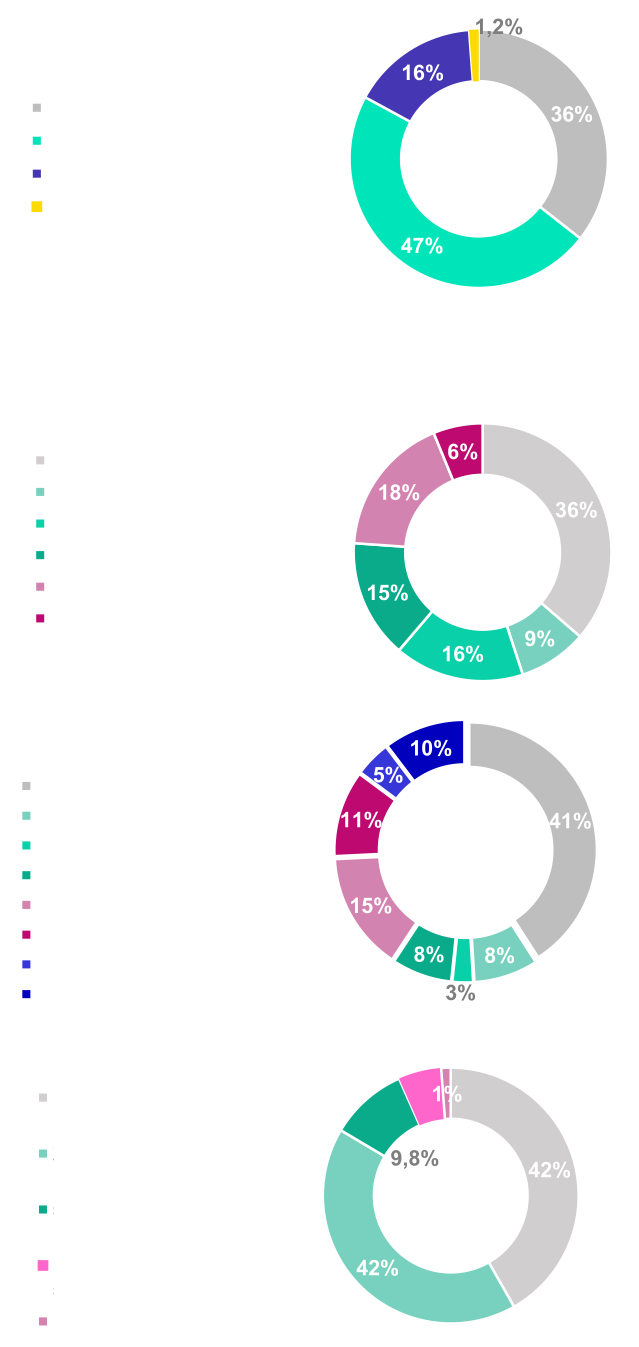 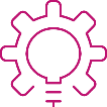 Arenguteemad seoses panusegaPlatvormi käivitamisest kuni 9. maini 2022 on Euroopa demokraatia teema saavutanud kõrgeima panuse (ideed, kommentaarid ja üritused) (8 005). Kliimamuutused ja keskkond on teisel kohal, saades 8 123 panust. Kolmandal kohal on väärtused ja õigused, õigusriik, turvalisus, millele järgnevad muud ideed (4.) ning haridus, kultuur, noored ja sport (5. koht) (vt joonis 5).Mõned teemad on tekitanud rohkem kommentaare, ideid või üritusi kui teised, näiteks Euroopa demokraatias on kõige rohkem kommentaare (4 606). Kliimamuutused ja keskkond on registreerinud kõige rohkem ideid (3 748) ja sündmusi (1215). 1156 üritusega on hariduse, kultuuri, noorte ja spordi teema teisel kohal.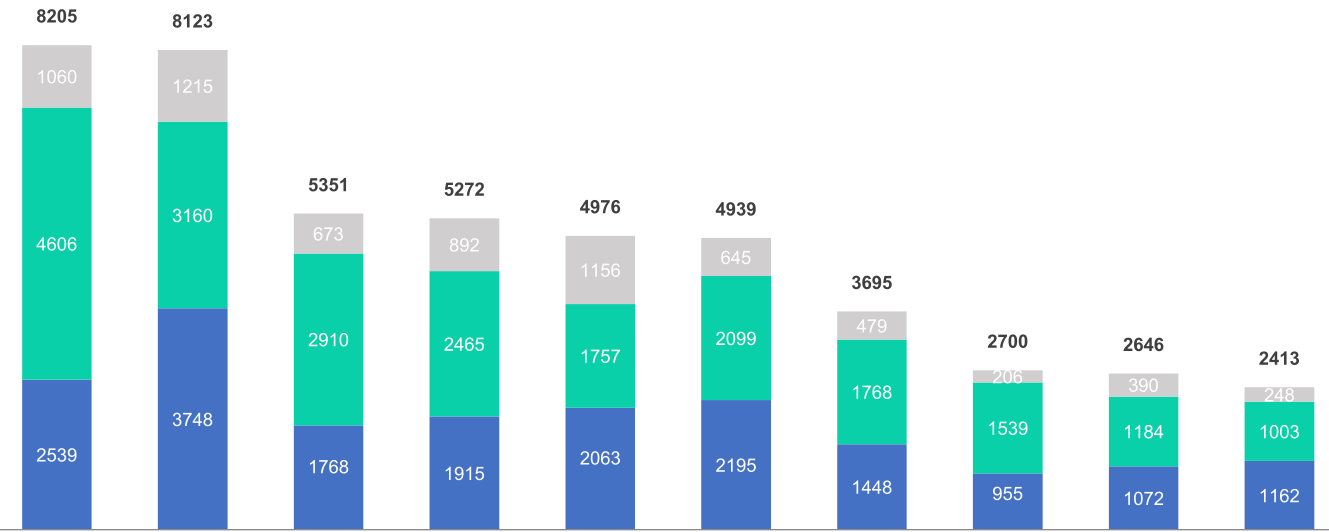 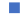 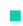 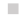 Viimased arengud 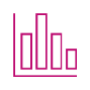 Ajavahemikus 21. veebruarist kuni 9. maini 2022 osales platvormil kokku 4693 toetust, mis koosnesid järgmisest: • 2633 ideed • 1246 kommentaari • 814 sündmust Panuste analüüs riigi tasandil näitab, et Itaalia oli sellel perioodil sissemaksete mahu poolest esikohal (445), samas kui Ungari (361) jäi teisel kohal. Hispaania (285) oli kolmandal kohal.Saksamaa (4.) ja Prantsusmaa (5.) panustasid jätkuvalt märkimisväärselt, vastavalt 232 ja 230.Elanikkonnaga proportsionaalselt oli Ungaris viimase perioodi jooksul kõige rohkem aktiivsust, kusjuures kõrge aktiivsuse tase oli 36,9 panust miljoni elaniku kohta, millele järgnes Sloveenia 18,8 panusega miljoni elaniku kohta. Lisaks registreeriti Horvaatias, Slovakkias ja Belgias suur panus miljoni elaniku kohta.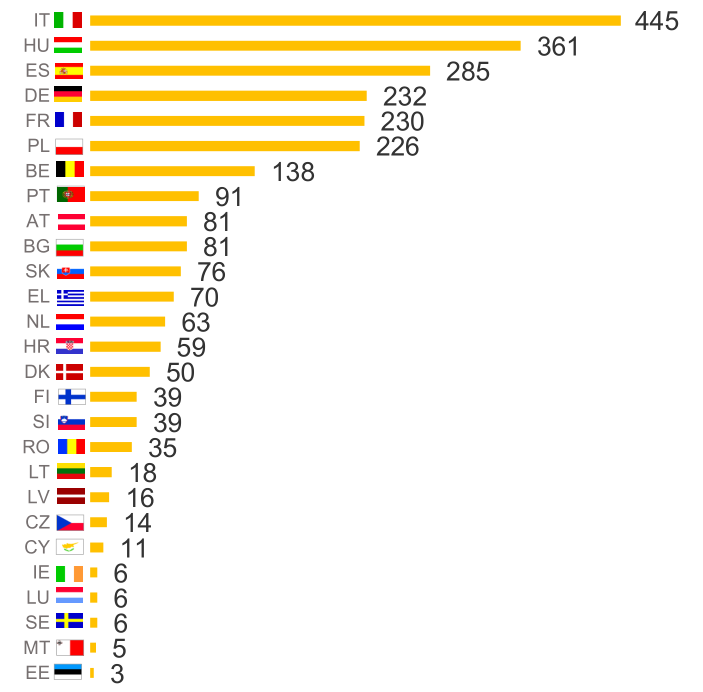 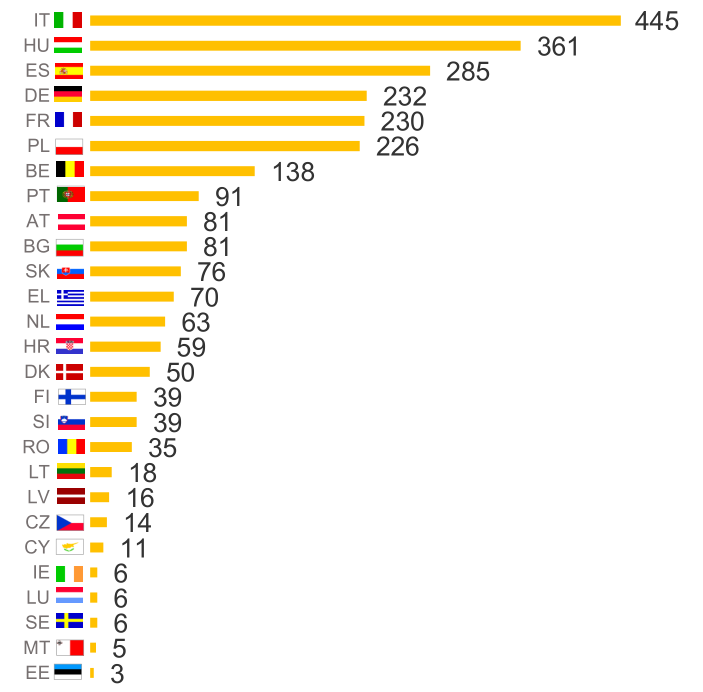 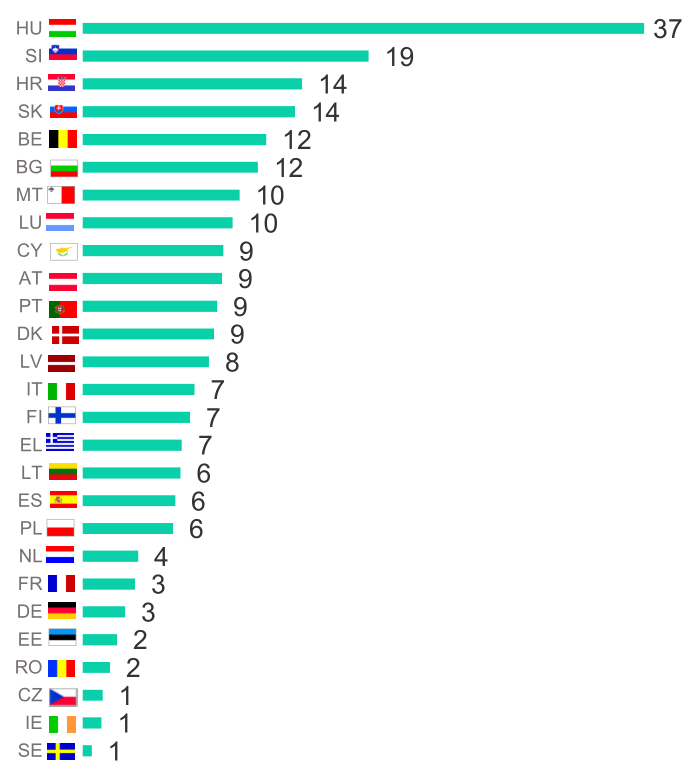 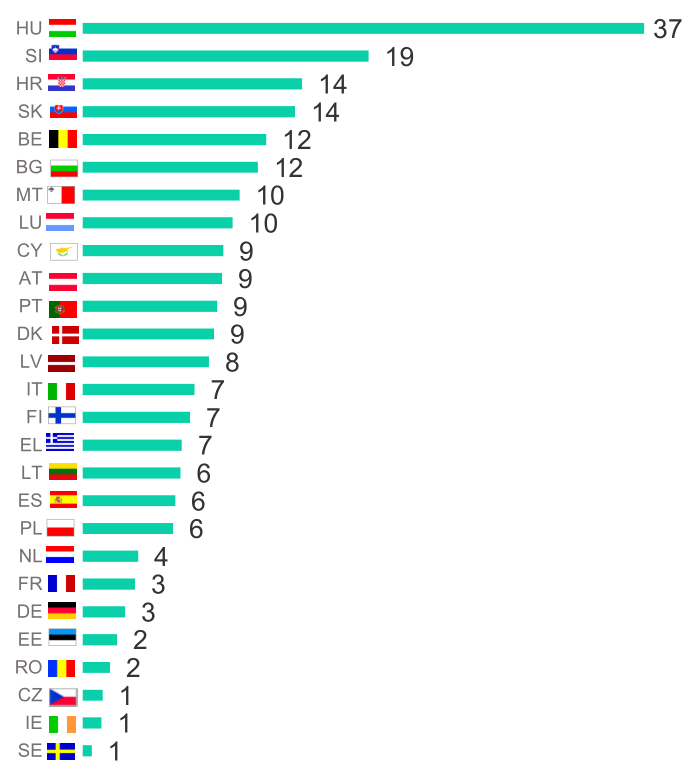 Trenditeemad 21. veebruar kuni 9. mai 2022 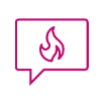 Euroopa demokraatia, kliimamuutuste ja keskkonna teemad olid jätkuvalt kõige populaarsemad teemad, mille panuste arv oli kõige suurem, vastavalt 686 ja 818. Hariduse, kultuuri, noorte ja spordi teema oli viimase perioodi kolmandal kohal kokku 636 panusega.Võrreldes koguarvuga olid väärtused ja õigused, õigusriik ja turvalisus viimaste panuste seas neljandal kohal, 532 panusega, samas kui teised ideed olid selles ülevaates vaid kuuendal kohal, vaid 385 panust.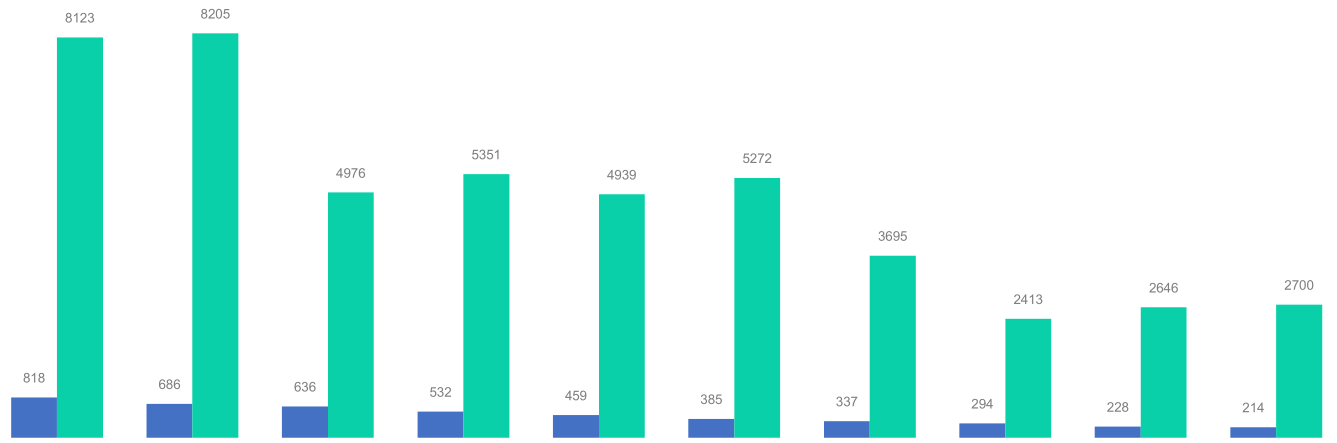 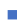 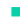 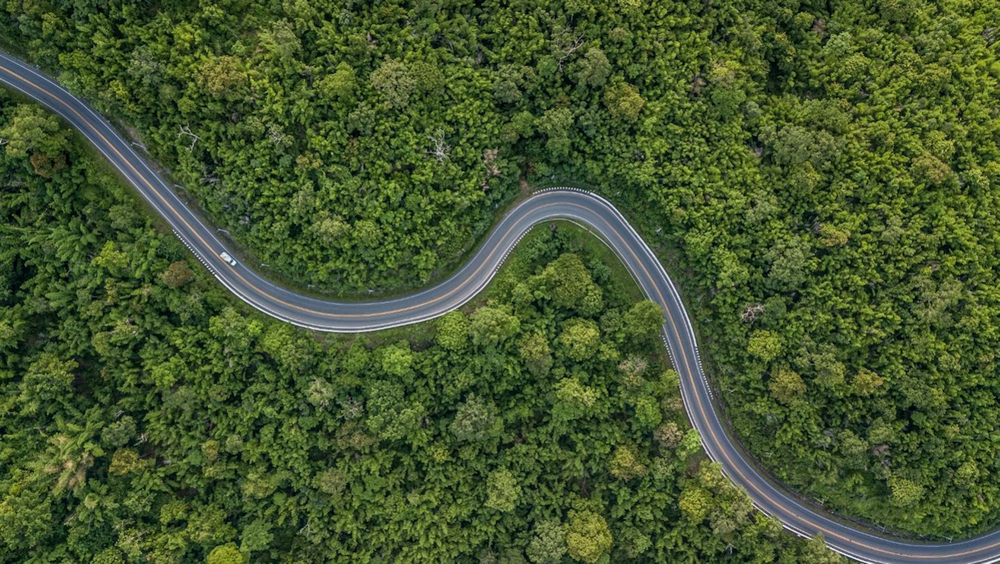 2. Kliimamuutused ja keskkond Teema „Kliimamuutused ja keskkond“ on platvormil tekitanud kokku 8 123 kommentaari, ideed ja üritust (3 748 ideed, 3160 kommentaari ja 1215 üritust). Oma panuses on osalejad üldiselt väljendanud muret globaalse soojenemise ja selle tagajärgede pärast, kutsudes valitsusi üles võtma kohe konkreetseid meetmeid kliimamuutustega võitlemiseks. Lisaks rohelisele majandusele ülemineku hõlbustamisele, kliimaneutraalsuse saavutamisele ja taastuvenergia, eelkõige päikesepaneelide edendamisele peeti heitkoguste vähendamist sageli peamiseks tõukejõuks. Säästvad transpordilahendused on keskendunud peamiselt raudteesüsteemidele ning olulisel kohal on ka tarbimisega seotud ettepanekud kliimamuutuste vastu võitlemiseks, nagu ringlussevõtt, pakendamine ja plastid. Hiljutiste energiahindade tõusu valguses on tehtud mitmeid üleskutseid edendada teadlikumat energiatarbimist ja ELi energiasuveräänsust. Kodanikud on kutsunud üles kaasama kõiki ühiskonnarühmi: sõltuvalt iga ettepaneku konkreetsest sisust on vastutus jaotatud üksikisikutele, kaubandussektorile või valitsustele ja poliitikakujundajatele.Erinevaid ideid saab rühmitada vastavalt järgmistele teemadele:• Kliimamuutustega võitlemine ja roheline kokkulepe • Energia• Transport• Tarbimine• Bioloogiline mitmekesisus ja loomade heaolu • Põllumajandus• Reostus• Subsideerimine, maksustamine • Muutuste tekitamine suhtumises ja käitumises • Eluase ja ehitusSündmusedVõrreldes 20. veebruarile 2022 eelnenud perioodiga korraldati Kesk- ja Ida-Euroopa riikides, näiteks Ungaris, Poolas ning vähemal määral Slovakkias ja Bulgaarias rohkem üritusi, mis olid seotud kliimamuutuste ja keskkonnaga. Need üritused korraldati üldiselt kollektiivsete aruteludena kliimamuutustest tulenevate probleemide üle (vt näiteks üritus). Paljud üritused keskendusid konkreetsetele keskkonnateemadele, mida arutatakse noorte vaatenurgast (vt üritusenäide). Nendel üritustel arutati mitmeid teemasid. Säästev põllumajandus ja mesilaste kaitse (vt üritus) oli Budapestis korraldatud mesinduskonverentsi teema, kus osales üle 100 mesiniku. Kliimaneutraalsed linnad olid avaliku ürituse teema Ungari linnas Békéscsaba (vt üritus). Ürituse eesmärk oli koguda ideid ja soovitusi, et muuta Békéscsaba 2030. aastaks kliimaneutraalseks. Poolas korraldati mitmeid kohtumisi noorte aktivistide ning kohalike omavalitsuste ja valitsusväliste organisatsioonide esindajatega, et uurida noorte keskkonnateadlikkust ja huvi keskkonna vastu (vt üritus). Hispaania noored tegelesid mitme rohelise kokkuleppega seotud teemaga ja pakkusid välja ideid alates jalgrataste ja uiskude kasutamise edendamisest kuni säästva energiatarbimise ja loodusvarade kasutamise edendamiseni hoonekompleksides (vt üritus). Rida Taani veebiseminare, mille eesmärk on vahetada ideid selle kohta, kuidas ettevõtted saaksid edendada innovatsiooni ja rohepööret. Sellele järgnenud paneeldiskussiooni põhiteema oli vajadus kiirendada ELi vesiniku ja vesinikupõhiste kütuste kavandamist ja tootmist (vt üritus). Kliimamuutustega võitlemine ja roheline kokkulepeOsalejad väljendavad sageli muret kliimamuutuste ja nende tagajärgede pärast, kutsudes valitsusi ja ELi üles võtma viivitamata meetmeid ning kehtestama kliimamuutuste vastu võitlemiseks tugevama Euroopa keskkonnapoliitika (vt nt idee, sündmuse näide). Ettepanekud on seotud heitkoguste vähendamise, kliimaneutraalsuse saavutamise, saastevastase võitluse ja rohepöördega, mida käsitletakse ka allpool esitatud teemades. Mis puudutab heitkoguseid, siis üks kõige sagedamini arutatud küsimusi on seotud heitkoguste maksustamisega, täpsemalt selleks, et julgustada ettevõtjaid vähendama oma kasvuhoonegaaside heitkoguseid, valides odavamad taastuvad energiaallikad, mis omakorda viib tarbijateni, kes teevad säästvamaid valikuid (vt näide palju heaks kiidetud ideest). Teine ettepanek on vähendada kasvuhoonegaaside heitkoguste maksimaalset lubatud määra. See võimaldab praegu suure tõhususega söe- ja gaasitehastel langeda allapoole künnist; kuid need aitavad endiselt kaasa reostusele (vt idee). Samuti tõstetakse esile vajadust süsinikdioksiidi piirimaksu ja sellega seotud meetmete järele (vt sündmusenäidet). Vastajad on maininud fossiilkütuste leviku tõkestamise lepingut, mis on kodanikuühiskonna algatus, mille eesmärk on tagada fossiilkütuste kasutamise vähendamine. Nad soovitavad, et EL ühineks lepinguga paralleelselt Pariisi kokkuleppega (vt idee). Üks osaleja nõuab suuremaid investeeringuid süsinikdioksiidi kogumise ja säilitamise tehnoloogiate arendamisse (vt idee). Kogu Euroopas on korraldatud arutelud rohelise kokkuleppe ja üldisemalt rohepöörde üle, et arutada peamisi prioriteete, parimaid tavasid, rakendamist kohalikul ja piirkondlikul tasandil ning alternatiivseid ärimudeleid (vt ürituse ja üritusenäiteid). Mitmes panuses keskendutakse rohelise kokkuleppe kui ELi strateegia rakendamise sotsiaalsele ja majanduslikule mõjule, mille eesmärk on suunata Euroopa kliimaneutraalsele, õiglasele ja jõukale ühiskonnale ülemineku teele. Näiteks nõutakse sotsiaalselt kaasavamat lähenemisviisi ja tasakaalustatud strateegiat, mille majanduslikku, sotsiaalset ja keskkonnamõõdet tuleb hinnata ja rakendada ühiselt ja strateegiliselt, viidates tõusvatele energiahindadele kogu Euroopas (vt idee). Platvormil väga heaks kiidetud idee soovib, et EL pakuks tugevat ja kaasavat juhtimiskäsitust, mille puhul nii töötajad kui ka ametiühingud on kaasatud kohanemispoliitika kujundamisse ja rakendamisse kõigil tasanditel. Rõhutatakse, et ELi kliimamuutustega võitlemise strateegia peaks hõlmama konkreetseid poliitikameetmeid, millega säilitatakse töökohad ning kaitstakse töötajate tervist ja ohutust, samuti aktiivset tööturupoliitikat ning ümberõpet ja koolitust, et vältida töökohtade kadumist (vt idee). Üldisemal tasandil tehakse ettepanek luua tulemustabel, et jälgida meetmete mõju ja esitada tõendeid rohelise kokkuleppe rakendamisel piirkondlikul tasandil tehtud edusammude kohta (vt idee).Energia Teine teema, mis meelitab rohkem tähelepanu, on energia, mida sageli tõstatatakse seoses kliimamuutuste teemaga. Platvormil osalejad soovitavad edendada taastuvenergia väikesemahulist ja laiaulatuslikku kasutamist, näiteks Euroopa energiakoostöö kaudu (vt üritus). Lisaks taastuvenergiale on tuumaenergeetika arutlusteema, kus on ideid, mis nõuavad tuumaenergia kasutamise piiramist või alternatiivina ohutu tuumaenergia arendamist ja kasutamist riikides ja kohtades, kus taastuvaid energiaallikaid ei ole võimalik kasutada (vt nt idee). Lisaks on Euroopa Komisjoni hiljutised plaanid liigitada tuumaenergia ja maagaas keskkonnahoidlikeks investeeringuteks tekitanud kriitikat konverentsi platvormil (vt ideenäidet). Teisest küljest on enamik selleteemalisi panuseid vastupidisel seisukohal, väites, et tuumaenergia on parim viis CO2-heite vähendamiseks (vt ideenäidet). Samal ajal kutsutakse üles uurima alternatiivseid energiaallikaid (vt sündmusenäide), nagu termotuumasüntees, geotermiline energia või vesinik, mis aitaks märkimisväärselt kaasa energia mitmekesisusele (vt nt idee). Vastajad rõhutavad siiski, et kohalikud elanikud peavad aktsepteerima isegi alternatiivseid allikaid, näiteks tuuleenergiat, ning et on vaja tagada, et neil oleks positiivne mõju bioloogilisele mitmekesisusele, inimestele ja maastikele (vt nt idee). Energiatõhusa ja keskkonnasõbraliku kütte allteemaks on näiteks idee, mis propageerib mitmekütuseliste ahjude kasutamist (vt idee) või kaugküttevõrk, mis kasutab ära kasutamata soojusallikaid, nagu sügav geotermiline energia (vt idee). Üldiselt nõuavad inimesed ettevõtetelt ja äriettevõtetelt suuremat vastutust ja kaasatust, näiteks vähendades kunstlikku valgustust, kui seda ei ole vaja, näiteks poeaknad kaubanduskeskustes pärast sulgemisaega (vt idee). Energiatõhususe eesmärkide saavutamiseks elamute tasandil pooldavad panustajad üleminekut individuaalsele energiatarbimisele kondomiiniumides (vt idee). Teine mõte on energia mikro-koostootmine eluasemetes (vt idee). Transport Teine sageli esinev ideede kogum on seotud transpordiga, mida sageli arutatakse seoses reostusega. Mõned allpool loetletud soovitused käsitlevad transpordisüsteemide muutmist saaste vähendamiseks. Platvormil esitatud ideed transpordisüsteemide muutmiseks nõuavad eelkõige lühimaalendude keelustamist ELis, et vähendada saastet (vt nt idee). Vastajad rõhutavad, et pandeemia on juba kaasa toonud lennundussektori kahanemise. Üldiselt toetatakse tugevalt Euroopa ühistranspordisüsteemide täiustamist (vt nt idee) kui keskkonnasõbralikumaid alternatiive lühimaalendudele. Eelkõige arutatakse laialdaselt ühist Euroopa raudteevõrgustikku (vt idee ja üritusenäide). Üks vastaja teeb ettepaneku luua Euro Trainscanneri otsingumootor, et muuta raudteetransport atraktiivsemaks (vt idee) ning teine soovitab võtta kasutusele integreeritud ELi pileti ja muuta see linnades tasuta (vt idee). Ettepanekud kiirrongivõrkude laiendamiseks ja piiriüleste raudteeühenduste loomiseks koostati ühel Euroopa raudteeaasta üritusel (vt üritus). Muud ideed puudutavad ühist jalgrattavõrku, näiteks jalgrattateede laiendamist või üleeuroopalise jalgrattaühenduste võrgustiku loomist (vt nt idee). Lisaks tehti ettepanek muuta kohalike omavalitsuste jaoks kohustuslikuks jalgrattateede rajamine tee lahutamatu osana, nagu see on juba jalakäijate kõnniteede puhul (vt idee). Teine ideede kogum keskendub innovatsioonile ja elektrisõidukite, näiteks autode ja jalgrataste arendamisele ning nende integreerimisele praegusesse keskkonda, näiteks laadimisjaamade võrgu loomise kaudu (vt idee ja idee). Üks osaleja väidab siiski, et elektriautodel on kahjulikud keskkonna- ja humanitaarkulud, ning soovitab selle asemel piirata sõiduki massi ja kiirust, et vähendada CO2-heidet (vt idee). Transpordi CO2-heite vähendamise ja keskkonnasõbralikuma transpordi küsimuses rõhutavad osalejad ka piiriüleste projektide tähtsust laevanduse ja raudteetranspordi edendamisel (vt nt idee). Samuti kutsutakse üles töötama välja programme teadus- ja arendustegevuse ning innovatsiooni edendamiseks, et toota nii avalikke kui ka era-, individuaalseid ja kollektiivseid transpordivahendeid, mis on mittesaastavad ja 100 % energia isemajandavad (vt nt idee).Tarbimine „Tarbimine“ hõlmab paljusid alateemasid, mille ideed keskenduvad kõige mitmekesisematele materjalijäätmete liikidele, määrates kindlaks säästvad tavad selliste jäätmete käsitlemiseks ja vähendamiseks. Vastajad nõuavad massiliselt praeguse kaupade ja teenuste massilise tarbimise süsteemi muutmist. Väga heaks kiidetud idee, mis väljendab korduvat suhtumist, nõuab sellega seoses ringmajanduse edendamist (vt idee). Õigust parandamisele peetakse tarbimisharjumuste muutmisel ja ringmajanduse edendamisel otsustavaks elemendiks. Osalejad nõuavad remondisõbralikku tootedisaini ning remondiindeksi ja kogu ELi hõlmava remondimärgise kasutuselevõttu (vt idee). Pandeemia mõju on põhjustanud ka selle, et inimesed mõtlevad ümber ülemaailmsed tarneahelad ja toetavad nende lühendamist (vt idee). Mõned panustajad lähevad veelgi kaugemale, tehes ettepaneku kehtestada kvoodid maksimaalse tarbimise ja tootmise jaoks (vt nt idee). Seoses konkreetselt toidujäätmetega rõhutab üks osaleja, et 40 % kogu maailmas toodetud toidust ei jõua kunagi meie lauale ja et see põhjustab 10 % kogu maailma kasvuhoonegaaside heitkogustest, ning teeb ettepanekuid toidu raiskamise peatamiseks, näiteks toidu annetamise toetamine (vt idee). Mitu platvormil osalejat osutavad tekkivate jäätmete märkimisväärsele hulgale ja pakuvad välja mitmeid meetmeid selliste jäätmete vältimiseks ja nende vastu võitlemiseks, näiteks ringlussevõtt (vt nt idee), valides null- või vähese jäätmesisaldusega tootepakendid, et vähendada negatiivset mõju keskkonnale (vt nt idee). Väga heaks kiidetud idee propageerib ELi juhitavat programmi ringlussevõetavatest materjalidest valmistatud taaskasutatavate toiduainete pakendite jaoks (vt idee). Üks osaleja juhib tähelepanu sellele, et ringlussevõtu kohta on vaja rohkem teavet, et julgustada seda tava juba varases eas (vt idee). Teises tehakse ettepanek võtta kasutusele Saksamaa mudelil põhinev Euroopa integreeritud süsteem pudelite tagastamiseks (vt idee). Jäätmete allteemas (vt idee) märgitakse ära ka EList jäätmete sisseostmisekeeld. Tarbimise keskkonnamõju alamteemas on tõstatatud küsimus imporditud kaupade vastavuse kohta ELi standarditele. Näiteks soovitab üks vastaja keelata sellise veiseliha impordi Brasiiliast, mille jälgitavus ei ole ELi veiselihaga samal tasemel (vt idee). Teine korduv idee pooldab täiustatud toodete märgistamise süsteemi (vt nt idee), mis täpsustaks tootmise keskkonnamõju või näitaks, kas tooted sisaldavad mikroplasti ja avaldavad seega pikaajalist negatiivset mõju tarbijate tervisele (vt nt idee). Väga heaks kiidetud idee pakub välja toodete kliima punktisumma, arvutades toote mõju kliimale tootmise, transpordi, ettevõtte profiili jms seisukohast (vt idee). Viimane suund keerleb kiire moe- ja tekstiilitööstuse ümber, et muuta see keskkonnasõbralikumaks; vastajad rõhutavad rõivaste tootmisel kasutatavate ressursside tohutut kogust ja asjaolu, et rõivad on sageli ringlussevõtuks sobimatud (vt nt idee). Hispaanias toimunud kodanike seminaril tekkis mitu veetarbimisega seotud ideed. Vastajad rõhutavad vajadust parandada jaotus- ja veekogumissüsteeme, et vältida vee raiskamist (vt sündmus). Lisaks rõhutavad osalejad vajadust edendada massiturismi asemel keskkonnahoidlikku ja säästvat turismi, kuna viimasel on märkimisväärne mõju loodus- ja kultuurivaradele (vt näide üritusest). Selle teema viimane märkuste ja ideede rühm kajastab muret uute elektroonikaseadmete tekitatud jäätmete pärast ning nõuab suuremat kohustuslikku garantiid sellistele seadmetele ja vajadust tagada parandatavus (vt nt idee) ning koostöövõrgustike platvormi loomist, et tagada e-jäätmete ringlussevõtt (vt idee). Teine ettepanek hõlmab katseprogrammi väljatöötamist, et asendada 35 miljoni ELi pere elektriseadmed A+++ ühikutega kooskõlas ELi eesmärgiga minna üle rohepöördele (vt idee). Mõned osalejad soovivad ka energiatarbimise piiramist – eriti kuna elektrit toodetakse suures osas fossiilkütustest -, kehtestades tarbimiseks mõeldud elektrienergia igakuise kvoodi ja maksustades ülejäägi (vt nt idee). Mõned osalejad on väljendanud muret cryptocurrencies arengu pärast, kus seadmed põhjustavad tohutut elektritarbimist. Nende arvates, mida rohkem krüpto kaevandamine muutub globaalseks probleemiks, seda rohkem piiranguid ja eeskirju on vaja (vt näiteks idee). Bioloogiline mitmekesisus ja loomade heaolu Bioloogilise mitmekesisuse säilitamine ja loomade kaitse on konverentsi käigus muutunud üha korduvateks teemadeks. Ideede peamine alateema on raadamine. Üks enam toetatud ideid kutsub üles investeerima Euroopa taasmetsastamisse, et vältida kõrbestumist (vt idee) või ülemaailmselt, et päästa planeedi kopsud, nimelt Amazonase vihmametsad ja muud maailma vihmametsad, et mitte ainult aeglustada ülemaailmset süsinikureostust ja päästa liike, vaid ka vähendada rändesurvet Euroopale (vt nt idee). Poliitilised ettepanekud hõlmavad raadamisest saadud toodete impordi keelustamist (vt idee). Loomakaitset peetakse samuti selle teema oluliseks komponendiks. Üks osaleja tegi ettepaneku võtta vastu ühine poliitika ohustatud Euroopa liikide kaitseks (vt idee). Mitmed osalejad on toetanud ideed peatada eksootiliste loomadega kauplemine lemmikloomadena (vt idee) ning ideid, mis on seotud veeloomade kaitsega, sealhulgas veeloomade heaolu käsitleva õigusakti rakendamisega (vt nt idee). Muude bioloogilise mitmekesisuse teemaga seotud panuste hulka kuulub ettepanek istutada puid kõigisse unustatud kohtadesse, nagu kiirteed, teevahetused jne, et koguda süsinikdioksiidi, suurendada evapotranspiratsiooni, parandada bioloogilist mitmekesisust ja reguleerida veevoogusid (vt idee). Üleskutset jätta rohkem ruumi loodusele arutati ka mõnel üritusel (vt üritus). Veel üks ettepanek hõlmab Euroopa liikuva mereuuringute jaama loomist, et saada olulisi teadmisi mere bioloogilisest mitmekesisusest (vt idee). Põllumajandus Teine teema, mis on pälvinud märkimisväärse hulga panuseid, samuti õiglane toetus seoses sellega seotud ideedega, on põllumajandus. Selle teema raames pooldavad panustajad üsna sageli ökoloogilise põllumajanduse ja väiksemate põllumajandusettevõtete kontseptsiooni (vt ideenäidet), kutsudes üles keelustama pestitsiidide kasutamise ja intensiivpõllumajanduse (vt nt idee). Mõned vastajad lähevad veelgi kaugemale, viidates sellele, et pestitsiidide keeldu tuleks laiendada erakasutusele (vt nt idee). Toetust väike- ja mahepõllumajandusele ning ELi põllumajanduspoliitika tulevikule üldiselt näitab ka osalemine nende konkreetsete teemade arutamiseks korraldatud ümarlaudadel (vt üritusenäide). Üks ideede suund toob esile mitu näidet, kuidas muuta põllumajandus vähem saastavaks ja säästvamaks. Aruteludes käsitletakse selliseid aspekte nagu plasti kasutamine põllumajanduslikes filmides (vt idee) ja viise, kuidas vähendada vee tarbimist põllumajanduses (vt idee). Muud ideed näitavad, et EL peaks tegema rohkem, et edendada taimset toitumist kliimakaitse ja keskkonna säilitamise eesmärgil. Mõned vastajad lisavad sellise tegevuse põhjustena eetilisi probleeme (vt nt idee). Seda käsitletakse ka tervise teema all. Panustajad rõhutavad tugevalt ka vajadust tagada toiduga sõltumatus ja toiduga kindlustatus, edendades kohalikku põllumajandust. Aruteludel käsitleti linnade ümber asuvaid toidulinte, viljapuude istutamist linnapiirkondades, toetust maa omandamiseks tootjate ja põllumajandustootjate poolt, piirates sellise maa hinda, ja muid meetmeid (vt idee). Lisaks hõlmavad ettepanekud kohalike toodete ostukvootide kehtestamist suurtele rahvusvahelistele supermarketitele (vt idee). Põllumajanduse teema raames tõstatatakse küsimus, kuidas põllumajandus peaks kliimakõikumistega toime tulema ja nendeks valmistuma. Sellega seoses võivad multifunktsionaalsed ja mitmekesised agrometsandussüsteemid suurendada huumuse moodustumist, veemahutavust ja CO2 sidumist, suurendades seeläbi oluliselt põllumajanduse stabiilsust ja tootlikkust (vt idee). Lisaks pooldab üks osaleja üleminekut intensiivselt põllumajanduselt agroökoloogiale (vt idee). Lõpuks arutatakse põllumajandustootjate sissetulekuid, kusjuures mõned toetajad kutsuvad põllumajandustootjaid üles saama toetuste asemel õiglaste hindadega tagatud sissetulekut (vt nt idee). Reostus Reostust peetakse ülemaailmsele keskkonnale avaldatava surve allikaks. Arutatakse mitut saastevaldkonda, mille allteemad on järgmised: veereostus, plastireostus ja valgusreostus. Veereostuse alateema puhul pööratakse suurt tähelepanu vajadusele tagada tulevikus joogiveevarude ja puhaste ökosüsteemide turvalisus. Peale selle on esitatud konkreetsed ettepanekud ookeanide ja jõgede reostuse vastu võitlemiseks (vt näide sündmusest), näiteks idee neutraliseerida ookeanide hapestumine konkreetsete bakteritega (vt idee). Panused, mis käsitlevad plastist põhjustatud reostuse probleemi, moodustavad olulise osa kogupanusest, mis kajastab üldsuse kasvavat muret liigsete plastijäätmete pärast. Lisaks üleskutsele jõustada ühekordselt kasutatava plasti keeld ja seda laiendada (vt näide üritusest), teevad osalejad ettepaneku piirata pakendamiseks kasutatavaid plastitüüpe nendega, mida saab koos ringlusse võtta, ilma et oleks vaja komponente eraldada (vt ideenäidet). Lisaks on üks esitatud idee luua kohad jõgedest ja ookeanidest eemaldatud plasti ringlussevõtuks (vt idee). Mõned platvormi ideed pakuvad valgusreostuse piiramist (vt nt idee). Subsideerimine, maksustamineLisaks mitmesugustele heitkoguste maksustamisega seotud ideedele, mida arutatakse kliimamuutustega võitlemise teema all, tehakse selle teema raames mitmeid ettepanekuid keskkonnasõbralike toetuste peatamiseks, näiteks väga heaks kiidetud idee peatada kõik fossiilkütuste toetused (vt idee). Samamoodi nõuab teine idee kahjulike kalapüügitoetuste peatamist (vt idee). Teisest küljest pooldatakse ettepanekutes bioloogilise mitmekesisuse ja kliimamuutuste projektidele toetuste suurendamist või EL eraldas vahendeid majade isolatsiooni uuendamiseks (vt ideenäidet). Panustajad teevad ka ettepaneku kehtestada jätkusuutlikkuse maks (vt nt idee), mis muudaks jätkusuutmatud tooted kallimaks, muutes sellised tooted nii tarbijate kui ka tootjate jaoks vähem atraktiivseks. Lisaks annaks see ELile lisatulu ehk nn kliimatulu, et investeerida jätkusuutlikkuse meetmetesse, nagu elektriautode ostmine ja päikesepaneelide paigaldamine eramajadesse (vt idee). Muutuste tekitamine suhtumises ja 
käitumine Samuti keskendutakse haridusele ja kõigi põlvkondade eurooplaste teadlikkuse suurendamisele (vt üritus). Kuigi enamik ideid on suunatud noorte haridusele (vt ideenäide), isegi väga varasest east alates haridusaedade kaudu (vt idee), kutsutakse üles kaasama ka eakaid eurooplasi kliimamuutustega seotud algatustesse, eelkõige seoses rahvastiku vananemise suurenemisega Euroopas (vt nt idee). Lisaks rõhutavad mõned vastajad vajadust edendada Euroopa institutsioonide keskkonnahoidlikku teabevahetust. Näiteks teevad nad ettepaneku töötada välja teabevahetuskomplektid teemal „kuidas olla keskkonnahoidlik eurooplane“ ja tugevdada keskkonnaalast haridust, et luua keskkonna eest vastutavad naabruskonnad (vt idee). Olles teadlik üksikisikute rollist kliimamuutuste vähendamisel, nõuavad mõned osalejad ettevõtete vastutust ja kutsuvad inimesi üles võtma vastutust nende ettevõtete eest, kes väidavad, et nad on CO2-neutraalsed, kuid tuginevad endiselt jätkusuutmatutele ärimudelitele (vt idee).Eluase ja ehitus Lisateema on elamumajandus ja ehitus, mille alamteemaks on mitu uut Euroopa Bauhausi käsitlevat ideed ja üritust (vt üritus), mille eesmärk on ühendada uuenduslik ja esteetiline disain konkreetsete meetmetega kliimamuutuste vastu võitlemiseks ning muuta meie tulevased eluruumid kestlikumaks, taskukohasemaks ja juurdepääsetavamaks. Teine idee nõuab teadlikkuse suurendamise kampaaniaid keskkonnahoidliku ja säästva ehituse kohta, kasutades vähese CO2-heitega ehitusmaterjale (vt idee). Samuti keskendutakse Rootsis korraldatavas dialoogis säästvate eluasemete arendamisele ja edendamisele maapiirkondades, et muuta maapiirkondade elu atraktiivsemaks (vt üritust). Üks ettepanek hõlmab Euroopa maa usalduse taastamist, et taastada mahajäetud maad ja hooned looduslikumasse seisundisse bioloogilise mitmekesisuse ja linnaelanike hüvanguks (vt idee). Lõpuks uuriti ka kasutatud elementide ja materjalide taasringlussetoomise ideed ehitussektoris (vt idee). Uued ideed möödunud perioodil (21/02/2022–09/05/2022) Viimaste panuste puhul keskenduti uuesti energiale, pidades silmas ELi üha problemaatilisemat sõltuvust Venemaa gaasi- ja naftatarnetest. Tehti mitmeid ettepanekuid alates energiakaitsvuse edendamisest ELis (vt idee) energiasõltumatusest või säästva transpordi edendamisest. Suur osa uutest panustest on toetanud raudteevõrkude tõhustamist, odavat ja juurdepääsetavat ühistransporti ning jalgrataste kasutamist (vt nt idee). Suures osas keskendus arutelu puhastele energiaallikatele, mis on populaarne teema, nagu on näha ka varasemates raportites (vt nt idee). Vesinikku mainiti sageli rohelise energiakandja näitena, samas kui mõnede „roheliste“ energiaallikate, nagu tuumaenergia ja metaan, piire tõsteti sageli esile (vt ideenäidet). Seoses säästva tarbimise soodustamise alateemaga täheldati varem teatatud alateemasid, nagu plasti kasutamise keelamine (vt nt idee), ringlussevõtt, jäätmete vähendamine ja säästvat tarbimist soodustav maksusüsteem. Uutes ideedes esitati konkreetseid ettepanekuid, näiteks ettepanek luua ELi toetatav autovahetusprogramm, mis võimaldaks kodanikel vahetada oma autosid vähem saastavate mudelite, näiteks hübriidautode vastu (vt idee). Muudes arvamustes pakuti välja viise energia säästmiseks, eelkõige kontorites, pidades silmas kliimamuutusi (vt nt idee). Kliimamuutusi ja heitkoguseid üldiselt arutati taas laialdaselt, samal ajal kui keskkonnaharidusega seotud ideid esitati varasemal perioodil sagedamini (vt ideenäidet). Kliimamuutustega võitlemise teema raames esitati hiljutised ettepanekud kliimamuutusi käsitleva ühise lähenemisviisi raames Euroopa keskkonnasaadikule või praegust keskkonda kajastades Euroopa energiaministri loomisele, kes esindaks Euroopat nendes küsimustes rahvusvahelisel areenil (vt nt idee). 2022. aasta aprilli alguses Milanos toimunud Euroopa noortearutelul arutati mitmeid säästva kosmoseuuringutega seotud küsimusi, kutsudes üles arendama uusi keskkonnasõbralikumaid kosmosetehnoloogiaid jätkusuutlike satelliitide loomiseks (vt idee). 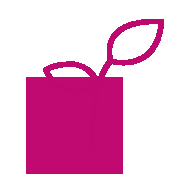 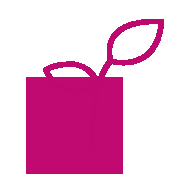 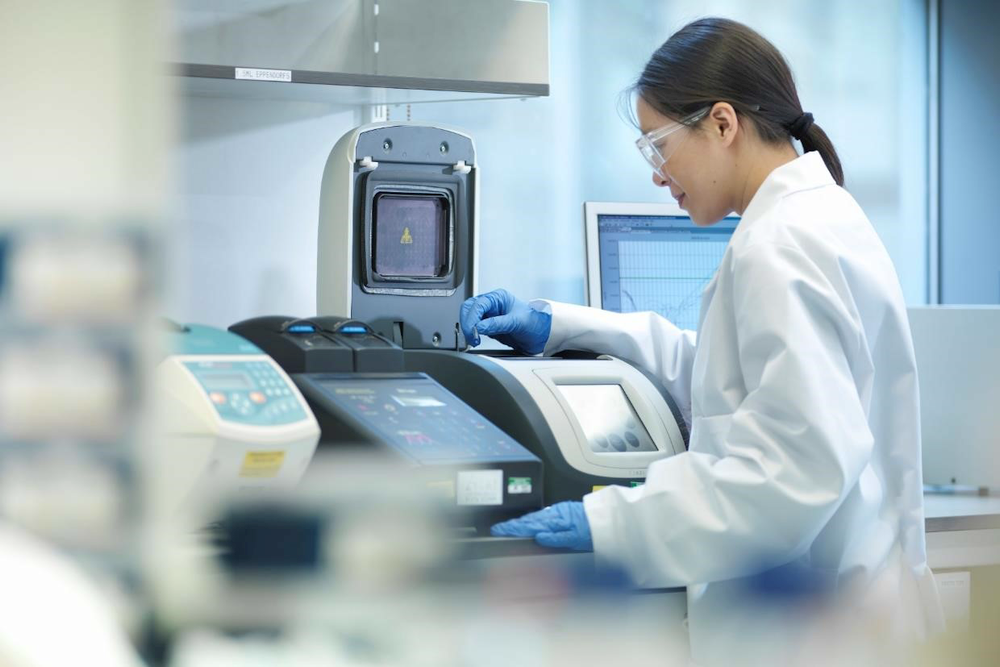 3. TervisTeema „Tervis“ on käsitlenud mitmesuguseid teemasid. Kõige korduvad teemad on suurendanud vajadust tagada võrdne juurdepääs kvaliteetsetele tervishoiuteenustele ning soovitanud tervishoiu suuremat ühtlustamist ja integreerimist Euroopa tasandil; seda on mõjutanud ka COVID-19 kogemus ja selle mõju. Muud ideed ulatuvad üleskutsetest investeerida rohkem vaimsesse tervisesse, terviseuuringutest, et võidelda praeguste terviseprobleemide vastu, pöörates erilist tähelepanu elanikkonna vananemisele ja vähktõvele, kuni üleskutseteni investeerida ennetusmeetmetesse, sealhulgas tervislike eluviiside edendamine ja nende teguritega tegelemine, mis teadaolevalt põhjustavad terviseprobleeme, nagu õhusaaste ja tubaka tarbimine. See teema on kaasa toonud 2 413 panust: 1162 ideed, 1,003 kommentaari ja 248 üritust. Kindlakstehtud teemad on loetletud vastavalt nende esinemise tasemele. Selle teema peamised teemad on järgmised: • Tervishoiuteenuste kättesaadavus kõigile • ELi tervishoiusüsteemide integreerimine• Tervislikud eluviisid • Terviseuuringud • Ennetamine, mitte sekkumine • Tervena vananemine ja vananemisvastane võitlus • Lähenemised meditsiinile • Vastused COVID-19-le • Tervis digiteeritud ajastul • Vähiravi • Tervishoiutöötajad • Seksuaal- ja reproduktiivtervis Sündmused Mitmed hiljutised sündmused käsitlesid selliseid küsimusi nagu vaimne tervis ja heaolu (vt sündmusenäide). Poolas toimunud Euroopa noortenõukogude kongressi raames arutasid osalejad, kuidas sotsiaalmeedia mõjutab vaimset tervist (vt üritus). Seoses COVID-19 pandeemiaga kaaluti pandeemia mõju kodanike füüsilisele ja vaimsele tervisele (vt üritus). Ljubljana ülikoolis korraldatud veebiüritusel uurisid osalejad ELi rolli tervena vananemise võimaldamisel (vt üritus), samal ajal kui Itaalias korraldati üritus Euroopa vähktõvevastase võitluse kavale (vt üritus). Seoses tervishoiu integreerimisega ELi liikmesriikide vahel uuriti Euroopa rahvatervise süsteemi loomise väljavaateid ja väljakutseidKreekastoimunud osalusseminaril (vt üritus). Osalejad sõnastasid ideid alates üleskutsetest luua Euroopa meditsiinikorpus kuni vajaduseni kaotada ebavõrdsus põhja ja lõuna vahel, et liikuda sellise ühise Euroopa rahvatervise süsteemi suunas. Veebiüritusel arutati õhusaasteainetest, nagu tubakasuits, kütusegaas, kemikaalid ja muud allergeenid ja radoonid, tulenevaid õhukvaliteediga seotud terviseriske (vt üritust). Tervishoiuteenuste kättesaadavus kõigile Selle teema üks korduvamaid teemasid on üleskutse võrdsele juurdepääsule taskukohasele ja kvaliteetsele tervishoiule (vt väga heaks kiidetud idee näide). Esitatud ideed toetavad ka Euroopa ravikindlustussüsteemi kasutuselevõttu (vt nt idee). Üks väga heaks kiidetud idee selles küsimuses kutsub ELi üles tagama kõigile ELi elanikele võrdse juurdepääsu taskukohastele ja kvaliteetsetele tervishoiu- ja sotsiaalteenustele, mida pakuvad vastupidavad, hästi varustatud ja hästi varustatud avalikud süsteemid, millel on üldine katvus (vt idee). Mitmed ideed arenevad seoses vajadusega, et EL eraldaks rahalisi vahendeid, et tagada kõigile konkreetselt juurdepääs vaimsele tervishoiule, olenemata sissetulekust ja vanusest (vt nt idee). Tervishoiusektori erastamise lõpetamise idee on esitatud ka selleks, et muuta tervishoid kõigile taskukohaseks (vt nt idee) ning kaotada kahekordne juurdepääs avaliku ja erasektori tervishoiule ELis (vt idee). Muud ideed tõstatavad ravimite maksumuse küsimuse ja pakuvad välja viise, kuidas muuta need kõigile taskukohaseks, jälgides ravimitööstust rohkem (vt nt idee). Ligipääsetavuse osas pakub rühm ideid välja mitmeid lahendusi, et muuta tervishoiuteenused liikumispuudega või kõrvalistes piirkondades asuvatele patsientidele praktiliselt kättesaadavamaks (vt nt idee). Kaugtervishoiu arendamine toimub kiire ja vähese takistustega juurdepääsuna tervishoiubussidega meditsiinisüsteemidele (vt idee). Viimane alateema on seotud tervishoiuteenuste kättesaadavuse võrdõiguslikkuse aspektiga. Vastajad juhivad tähelepanu sellele, et teatud patsiendirühmad seisavad sageli silmitsi konkreetsete ühiskondlike takistustega. Mõned osalejad rõhutavad vajadust keskenduda pediaatrilisele ravile eelkõige vähihaigete puhul (vt nt idee), teine mõte on suurendada puuetega inimestele suunatud kasu (vt idee). Üks osaleja nõuab transsoolistele inimestele paremat juurdepääsu spetsiaalsetele tervishoiuteenustele (vt idee). Võttes arvesse praegust COVID-19 olukorda ja vaimse tervise teenuste järjest suurenevaid ootejärjekordi, kerkivad esile mitmed ideed vajaduse kohta, et EL eraldaks vahendeid, et tagada kõigile juurdepääs vaimsele tervishoiule, olenemata sissetulekust ja vanusest (vt nt idee). Saksamaa üritusel „Piirideta tervishoid vananevas elanikkonnas“ arutati Euroopa tervishoiusüsteemide praeguseid ja tulevasi väljakutseid, pidades silmas kahte meie ajastu tervist iseloomustavat suundumust: rahvastiku vananemine ja tehnoloogiline revolutsioon. Selle ürituse üks osa oli ka mõista, kuidas kasutada tehnoloogiat, et tagada elanikkonna vananemisest hoolimata ulatuslik tervisekindlustus (vt üritus). Osalejad määrasid kindlaks kolm tegevusvaldkonda: rahvusvaheliste koolitusprogrammide loomine, geograafiliste piiride ületamine tervishoiuuuringutes ja -hoolduses ning töömudelite (tööaeg ja -sisu) täiustamine ning eelkõige töötajate hindamismehhanismide täiustamine. ELi tervishoiusüsteemide integreerimineTervisega seoses välja pakutud ideede hulgas on ELi tervishoiusüsteemide integreerimine liikmesriikidevahelise tihedama koostööga üldiselt üks kõige sagedamini nimetatud teemasid (vt nt idee). Platvormil osalejad pooldavad tihedamat koostööd liikmesriikide vahel, et tugevdada Euroopa tervishoiusüsteeme (vt näiteks üritus) ja tagada kvaliteetne tervishoid kogu ELis. Ideed hõlmavad kogu ELi hõlmavate ravistandardite kehtestamist (vt idee ja ideenäide), meditsiiniliste teadmiste ja suutlikkuse koondamist võrgustikku (vt nt idee) või näiteks võimaldades intensivistidel vabalt liikuda ja hoolitseda kriitiliselt haigete patsientide eest kogu ELis (vt nt idee). Samuti on tehtud ettepanekuid hooldaja kvalifikatsioonide tunnustamiseks kogu ELis, Euroopa haruldaste haiguste haigla loomiseks (vt idee), siirdamist käsitlevate õigusnormide parandamiseks, et luua ühtne siirdamis- ja elundidoonorlussüsteem (vt idee) ning Euroopa tervishoiuasutuste akrediteerimise ameti loomise kohta (vt idee). Samal ajal soovitavad vastajad tunnistada haigusi kogu ELis, et luua andmebaas ravimeetodite ja hindamiste kohta, et luua kogu ELi hõlmav haigusrežiim (vt nt idee). Teine idee on seotud tervisekoridoride loomisega piirnevate riikide vahel (vt nt idee). See võimaldaks töötajatel, patsientidel ja teistel tervishoiutöötajatel tulevaste liikumispiirangute ajal üle riigipiiride reisida ning tagaks seega juurdepääsu tervishoiuteenustele. Seetõttu rõhutatakse aruteludes vajadust suurendada ELi pädevust rahvatervise küsimustes (vt näiteks idee ja üritus), kusjuures paljud soovitavad ja toetavad Lissaboni lepingu läbivaatamise ideed (vt ideenäidet). Teised teevad ettepaneku luua Euroopa Tervishoiuamet (vt idee) või suurendada Euroopa Ravimiameti (EMA) rolli (vt idee). Üks vastaja soovitab luua Euroopa tervishoiuministeeriumi (vt idee) või tõelise asutuse, mis koordineeriks kõiki ELi tervishoiuasutusi, et jälgida ravimitega varustamist alates arendamisest kuni tootmiseni (vt idee). Neid soovitusi esitatakse kõige sagedamini seoses sellega, kuidas liikmesriigid on COVID-19 pandeemiaga ja sellega seotud meditsiiniseadmete nappusega tegelenud, vaktsiinide väljatöötamise ja ühiste vaktsiinide ostmisega seotud probleemidega. Sellest tulenevalt rõhutavad vastajad vajadust suurendada või paigutada ümber ravimite ja meditsiiniseadmete tootmisvõimsust ELis (vt nt idee). Mõned vastajad nõuavad integreeritud strateegiat ELi ühiste terviseprobleemide lahendamiseks, näiteks Euroopa vaimse tervise strateegiat (vt nt idee) ja enesetapu ennetamist (vt nt idee) või ühist lähenemisviisi haruldaste haiguste puhul (vt nt idee). Sellega seoses tegid osalejad Poolas korraldatud riiklikus terviseteemalises arutelus ettepaneku muuta Euroopa Liidu lepingut, et vaimse tervise küsimusi reguleeritaks liidu tasandil (vt üritust). Teised liikmesriigid ei pea vähktõve vastu võitlemise ja selle ennetamise kontekstis asjakohaseks laiendada liidu pädevust tervishoiu valdkonnas, kuna liikmesriigid on kohalike olukordadega paremini kooskõlas (vt idee). Terve rida ideid käsitleb elulõpuhoolduse teemat, propageerides ühtset Euroopa strateegiat lõppraviks (vt idee), samas kui teised keskenduvad vähipatsientide palliatiivse ravi parandamisele (vt idee).Tervislikud eluviisidTeine sageli esinev teema on tervislike eluviiside edendamine. Paljud platvormil osalejad näevad ELi kui osalejat, kes on eurooplaste seas tervislike eluviiside edendamiseks hästi kvalifitseeritud. Mitmed vastajad peavad oluliseks vegan- või taimetoidu propageerimist nende tervisele ja keskkonnale tuleneva kasu tõttu (vt nt idee). Sellega seoses soovitavad mõned tõsta lihamakse ja vähendada tervisliku toidu käibemaksu (vt idee), samas kui teised püüavad üldiselt ebatervislikke toiduaineid maksustada (vt nt idee). Üks osaleja soovitab toetada tervislikku ja mahepõllumajanduslikku toitu, et madala sissetulekuga inimesed saaksid seda endale lubada (vt idee). Mõeldes edasi halva toitumise tagajärgedele, teeb teine osaleja ettepaneku võidelda halva toitumise ja rasvumisega seotud põletikuliste haigustega (vt idee). Platvormil pakutakse ka toetust tervisealase kirjaoskuse ja hariduse edendamisele (vt nt ideeja idee) ning tervisega seotud tavade juurutamisele alates varasest east kui tervisliku eluviisi võtmetegurile (vt idee). Sellega seoses kritiseeris üks osaleja Nutri-Score süsteemis kasutatud parameetreid (vt idee). Lisaks tervisliku toitumise alasele haridusele peavad panustajad vaimse tervise alast haridust eriti oluliseks (vt nt idee). Toidu ja tervise vahelist seost uuritakse täiendavalt mitmetes ideedes, mis tõstatavad toidu kvaliteedi kontrolli (vt nt idee) või konkreetsete toodete, näiteks kunstlike transrasvhapete keelustamise küsimuse (vt idee). Mainitakse ka toitumist ja tervist mõjutavate põllumajandustehnikate reguleerimist, näiteks antibiootikume intensiivpõllumajanduses (vt idee). Leedus toimus konkreetne üritus, mis oli pühendatud ELi jätkusuutliku toidupoliitika arendamisele ja sellel osales 280 osalejat (vt üritus). Need väljendasid vajadust, et EL investeeriks rohkem mahepõllumajandusse põllumajandustootjate eritoetuste kaudu. Üldiselt rõhutavad osalejad vajadust kasutada säästva põllumajanduspoliitika rakendamiseks alt üles lähenemisviisi. Sarnased ideed kerkivad esile ka teema „Kliimamuutused ja keskkond“ all. Mitmed kodanikud osutavad vajadusele vähendada tubaka tarbimist Euroopa tasandil, tõstes hinda ja vähendades apteekidele müügipunkte (vt ideenäide), samas kui teised pooldavad püsivamat võitlust narkootikumide vastu ELi tasandil (vt idee). Alkoholi mainitakse ka sõltuvuses, millega EL peaks võitlema (vt nt idee), kusjuures üks osaleja teeb ettepaneku piirata nii alkoholi kui ka tubaka müüki spetsialiseeritud kauplustesse (vt idee). Mõned vastajad soovitavad hooajaliste kellaajamuutuste kaotamist, mis nende arvates parandaks üldist tervist ja ohutust (vt nt i dea). TerviseuuringudTerviseuuringud on valdkondadevaheline teema, mis meelitab rohkem kaasatust ja puudutab mitut teemat. Olenemata konkreetsest probleemist toetavad panustajad üldiselt väga suuremaid investeeringuid teadusuuringutesse, eriti kui tegemist on uuenduslike biomeditsiinitehnoloogiate uurimisega. Mitmed vastajad pakuvad välja erinevaid ideid eduka tervise ökosüsteemi arendamiseks Euroopas, edendades ja toetades tervisealast innovatsiooni ja terviseuuringuid (vt nt idee). Ettepanekud on esitatud mitmel kujul, näiteks väga heaks kiidetud ettepanek edendada programmi „Euroopa horisont“ raames müalgilise entsefalomüeliidi patomehhaanilisi uuringuid (vt idee) või üleskutse toetada neurodegeneratiivsete haigustega seotud teadusuuringuid (vt idee). Seoses teadusuuringute institutsioonilise korraldusega ELi tasandil teevad mõned toetajad ettepaneku luua läbipaistev intellektuaalomandi stimuleerimise süsteem (vt idee) või luua tsentraliseeritud Euroopa Terviseuuringute Instituut, et koordineerida terviseuuringuid riiklikes instituutides ja investeerida farmaatsiaalastesse teadusuuringutesse (vt idee). Muud ideed hõlmavad nakkushaiguste Euroopa labori loomist (vt idee). Üks kodanik rõhutab vajadust, et riiklikud uurimisinstituudid ühendaksid ühendusi ning et kaitseriietuse ja ravimite ostmine, tootmine ja tarnimine muutuks Euroopa-põhisemaks (vt idee). Teine soovitus on, et Euroopa peab ühendama jõud ülikoolidega teadusuuringute valdkonnas, et töötada välja uus antibiootikum superresistentsete bakterite vastu (vt idee näidet). Samuti toetatakse suuremat teadlikkust antibiootikumide kasutamisest ja väärkasutamisest (vt idee). Mõned kodanikud nõuavad ka, et kehtestataks seadus, millega kohustatakse vaktsiine jaotavatele ravimiettevõtetele avaldama nende vaktsiinide kliiniliste uuringute täielikud andmed, et hõlbustada nende ohutuse ja tõhususe hindamist (vt idee). Soolisi eelarvamusi mainitakse probleemide hulgas, mis takistavad teadusuuringutel tõhusalt uurida haigusi, mis on naiste seas levinumad. Üks osaleja nõuab tungivalt, et EL leiaks lahenduse naistega seotud andmete puudumisele teadusuuringutes (vt idee). Mõned vastajad, kelle hulgas on teiste ideede teema väga heaks kiidetud idee, nõuavad loomavabale teadusele ülemineku tegevuskava (vt idee).Ennetamine, mitte sekkumine Tervislike eluviiside kategooria puhul peetakse ennetust valdkonnaks, kus EL saab ja peaks tõhusalt tegutsema. Mitmed kodanike esitatud ideed puudutavad teadlikkuse suurendamist vaimsest tervisest ja selle tagajärgedest, nagu läbipõlemine, stress, depressioon ja ärevus, ning nõuavad Euroopa kava selle probleemi lahendamiseks (vt nt idee), eriti seoses COVID-19 mõjuga (vt nt idee). Seda küsimust peetakse eriti pakiliseks noorte seas, mis toob kaasa üleskutse luua Euroopa noorte vaimse tervise platvorm (vt idee) ning suuremaid investeeringuid teadusuuringutesse (vt idee) ja vaimse tervise teadlikkust käsitlevatesse meediakampaaniatesse (vt idee). Pakilise küsimusena (vt idee) tõstatatakse ka õhusaaste mõju kodanike tervisele, nagu ka vajadus võidelda mürasaaste vastu, määrates kindlaks autorehvide lubatud mürataseme ranged tasemed (vt idee). Lisaks kutsutakse üles vähendama kokkupuudet väga ohtlike ainetega, sealhulgas PFASiga (per- ja polüfluoroalküülühendid) (vt idee). Kooskõlas ennetamisega esitab üks idee epigeneetilise tehnoloogia eelised, et edendada uut ökoloogilist humanismi, suurendades keskkonna ja toidu rolli üksikisikute ja kogukonna tervise kaitsmisel (vt idee). Ennetamise ja tervise sõeluuringute tähtsust rõhutati ka üritustel (vt üritus). Üks osaleja rõhutab vajadust koostada Euroopa tegevuskava ka südame-veresoonkonna haiguste kohta (vt idee).Tervena vananemine ja vananemisvastane võitlus Mõned osalejad arutavad ideid, mis on seotud tervena vananemise ja vananemisvastase võitlusega mitmest vaatenurgast. Võttes arvesse Euroopa vananevat elanikkonda, rõhutavad kodanikud hea tervise tähtsust nn hõbedases eas. Selleks rõhutatakse vajadust kvaliteetsete eakate hooldusteenuste järele (vt idee). Üks väga heaks kiidetud ja kommenteeritud idee edendab teadusmahukaid tervisliku eluea uuringuid ja tehnoloogiaid, nagu noorendamise teraapiad ja kliinilised uuringud. Väga oluliseks peetakse ka tõhusate õiguslike, eelarveliste, regulatiivsete ja institutsiooniliste kohustuste rakendamist, mille eesmärk on suurendada ELis oodatavat tervena elatud aega (vt idee). Võttes idee veelgi, üks kodanik arendab krüoonika kui võimalus viivitada ravi kuni ravi on leitud, külmutades lõpuks haiged inimesed (vt idee). Samuti toetatakse vananemisvastast võitlust, et hoogustada majanduskasvu seoses töötava elanikkonna vähenemisega (vt idee). Üks kodanik suurendab maapiirkondade kui tervena vananemise strateegiate innovatsioonikeskuste potentsiaali, kuna eakad elanikud on üldiselt tihedamalt asustatud ja tervishoiu kvaliteet ei ole nii kõrge kui linnapiirkondades, mistõttu on vaja uuenduslikke lahendusi (vt idee). Teise panustaja pakutud lahendus on abistatud, mitme põlvkonna elu kontseptsioon (vt idee). Üritus Leedus võttis vastu huvitava vanusega seotud perspektiivi, püüdes mõista noorte ja eakate erinevaid arusaamu ja hoiakuid terviseprobleemide suhtes (vt üritust). Kaks peamist sündmust olid ühelt poolt terviseteemaliste teabekampaaniate ja elukestva õppe tähtsus ning teiselt poolt perekondade võtmeroll ja vastastikune toetus terviseküsimustega tegelemisel.Lähenemised meditsiinile Platvormidel osalejad erinevad mõnikord oma arvamustes parima lähenemisviisi kohta meditsiinile. Kuigi arutelu meditsiiniliste lähenemisviiside üle piirdub tavaliselt mõne osalejaga, kipuvad mõned küsimused jõudma laiema publikuni. Nii on see kasutuselt kõrvaldatud ravi puhul. Petitsiooni esitaja kutsub üles koguma rohkem andmeid elulõpu valikute kohta ja tunnustama elavat tahet kogu Euroopa Liidus (vt idee). Üks mõte, mis käsitleb elulõpu hoolduse teemat, keskendub vähihaigete palliatiivse ravi parandamisele (vt idee). Lisaks olelusringi lõppu käsitlevate õigusaktide toetamisele on veel üks ühiselt arutatud teema, mis käsitleb kergete ravimite dekriminaliseerimist meditsiinilistes valdkondades. Eelkõige nõuavad mitmed kodanikud kanepi dekriminaliseerimist meditsiinilistel ja terapeutilistel eesmärkidel (vt idee ja idee). Idee integreerida looduslikke abinõusid meditsiinis, nagu fütoteraapia, homöopaatia jne, et täiendada allopaatiline meditsiin on laialdaselt arutatud platvormil (vt näide idee). Lisaks on võrdselt väljendatud vajadust võtta kasutusele terviklikumad lähenemisviisid meditsiinile (vt nt i dea). Sellega seoses viitavad vastajad ka sellele, et mittemeditsiinilised sekkumised võivad olla patsientide tervisele ja autonoomsusele tõendatavalt kasulikud (vt ideenäidet). Teised osalejad rõhutavad, kui oluline on praktiseerida tõenditel põhinevat meditsiini ja tagada juurdepääs teaduslikule teabele, et võidelda tervise võltsuudiste vastu (vt nt idee). COVID-19 pandeemiale reageerimine Pandeemia on kindlasti tekitanud huvi ja muret tervise pärast. Seda teemat mainitakse paljudes platvormil avaldatud ideedes. Tervishoiuressursside puudumine, olgu see siis inimressursid haiglates, maskides või vaktsiinides, on tekitanud avaliku arutelu selle üle, kas EL peab tervishoiu valdkonnas olema strateegiliselt iseseisev. Veel üks heaks kiidetud idee on seotud autonoomiaga oluliste ravimite tootmisel (vt idee). COVID-19 mõjusid arutavad laialdaselt osalejad, kes üldiselt tunnevad vajadust taastada ratsionaalne ja teaduslik usaldusväärsus ning usaldus meditsiini ja poliitika vastu seoses väärarusaamade ja libauudiste laialdase levitamisega pandeemia ajal. COVID-19ga seotud meetmete arutamisel nõustuvad kodanikud platvormil, et COVID-19 meetmeid tuleks ELis rakendada tõenditel põhineval viisil, et saavutada võimalikult realistlik kulude-tulude analüüs (vt idee). Eelkõige hoiatab üks osaleja teiste haiguste ja haigustega patsientide ravi hooletusse jätmise või edasilükkamise eest seoses meditsiiniasutuste ümberkorraldamisega, et võtta arvesse COVIDi patsiente (vt idee). Sellega kooskõlas pooldavad kodanikud meditsiinitöötajate suutlikkuse suurendamist (vt nt idee). Täiendavad ideed rõhutavad vajadust töötada välja kaasavad strateegiad, et tulla toime tulevaste pandeemiatega ELi tasandil, kaitstes puuetega inimeste õigusi (vt idee). Üks esitatud ettepanek on uurida COVID-19 meetmete mõju eakate kodude elanikele ja töötajatele eri ELi riikides, et anda vahetu ülevaade eakate kogemustest COVID-19 meetmetega (vt idee). Lisaks nõuab üks kodanik pandeemiaga kaasneva kahju ja varjatud mõjude uurimist (vt idee). Mitu osalejat nõuavad suuremat vaimse tervise toetamist, et tulla toime pandeemia sotsiaalsete ja majanduslike tagajärgedega, eelkõige noorte seas (vt nt idee ja idee). Sellel teemal on toimunud ka mitu üritust, näiteks küsimus Euroopa rahvatervise tuleviku kohta pärast koroonakriisi (vt üritus). Vaktsineerimisprogrammi üle peetavatel aruteludel ilmnevad vastuolulised seisukohad, mis ulatuvad ideest, et vaktsineerimine peaks olema kõigile kohustuslik (vt ideenäide), kuni ettepanekuni, et kodanikel peaks olema vabadus valida (vt idee näidet). Teine vastaja väidab, et vaktsiinid ei tohiks olla noortele kohustuslikud ja et EL ei tohiks neid „mustpostitada“, võimaldades vaktsineerimise eest „lihtsustatud“ riikidevahelist reisimist, ning et kui nõutakse PCR-teste, tuleks need teha tasuta (vt idee). Samuti tehakse ettepanek, et ELi liikmesriigid nõustuksid tunnustama asjakohaseid WHO standardeid ja antikehade (või vaktsiini/värskendamise) taset tõendavaid riiklikke dokumente (vt idee). Samuti on laialdaselt arutatud rohelise passi tunnistust, mis toob esile need, kes nõuavad selle kaotamist (vt nt idee), kartes kahe kodanike klassi tõusu (vt idee) ja soovitades, et eurooplased peaksid kaitsma õigust mitte olla vaktsineeritud (vt idee) nende vastu, kes toetavad sellist tervisepassi ja kohustuslikku vaktsineerimist osana ühistest jõupingutustest viiruse võitmiseks ja tervishoiusüsteemide elujõulisuse tagamiseks (vt ideenäidet). Ühes vastuses käsitletakse vaktsiinide ostmisega seotud menetlusi ELi tasandil, nõudes ravimiettevõtetega sõlmitud lepingute suuremat avalikustamist ja läbipaistvust (vt idee). Mitmed kodanikud nõuavad suuremat solidaarsust ning ülemaailmse partnerluse ja rahastamise loomist haiguste vastu võitlemiseks ja nende likvideerimiseks kogu maailmas ning näitavad, et Euroopa võib olla maailmas esirinnas pandeemiate, vähktõve ja südamehaiguste vastu võitlemisel ja neist ülesaamisel (vt idee). Üks kodanik teeb ettepaneku, et Euroopa Komisjon peaks koostöös Maailma Terviseorganisatsiooniga edendama rahvusvahelist lepingut, mis võimaldaks pandeemiate kontekstis ravimite ülemaailmset tootmist ja turustamist (vt idee), ning teine panus rõhutab vajadust vaktsineerida maailma uute tüvede tekke vältimiseks (vt idee). Samal ajal teevad vastajad ettepaneku võtta meetmeid ettevõtete patentide kaitsmiseks ja teevad ettepaneku, et Euroopa Komisjonil võiks olla oluline roll vahendaja ja saadikuna (vt idee). VähiraviTeema, mida platvormil sageli mainitakse, eriti seoses ennetamine, aga ka selle sotsiaalsed ja psühholoogilised tagajärjed on vähi (vt näiteks idee). Ka siin soovitavad osalejad koondada vahendeid vähktõve vastu võitlemiseks kogu ELis (vt nt idee). Vastajad tõstatavad esile vajaduse teha koostööd varajaseks diagnoosimiseks, näiteks sõeluuringuteks, mida EL peab toetama (vt idee ja idee näide). Vähktõve ennetamisega seoses soovitab üks idee keelata solaariumid, et vältida nahavähi tekkimise riski (vt idee), samas kui teine panustaja rõhutab vähktõve ennetamise tähtsust maapiirkondades, mida sageli vaevu saavutavad vähiennetuskampaaniad (vt idee). Mõned osalejad rõhutavad sooliste stereotüüpide ja häbimärgistamise takistust meeste tervislike eluviiside ja ennetustavade edendamisel. Nad soovivad, et EL töötaks välja sihipärased teadlikkuse suurendamise kampaaniad, eelkõige eesnäärmevähi ennetamise kohta (vt idee).TervishoiutöötajadOsalejad on tõstatanud tervishoiusektori töötingimuste teema mitte ainult seoses tervise, vaid ka rände ja sooga (vt nt rändepeatükk). Osalejad on rõhutanud tervishoiusektoris töötavate naiste panust ja vajadust neid toetada, investeerides juhtimis- ja kasvuprogrammidesse (vt idee). Tervishoiutöötajaid puudutavad ideed toovad esile seda sektorit mõjutavad negatiivsed töötingimused (vt nt idee), nõudes üldiselt palkade ja töötingimuste parandamist (vt idee). Pandeemia aitas esile tõsta ka tervishoiutöötajate olulist ühiskondlikku panust, tekitades mõnikord laiemaid arutelusid praeguste tervishoiusüsteemide olemuse ja erasektori rolli üle selles sektoris, sealhulgas erastamise mõju töötingimustele (vt idee). 
Ühe idee kohaselt oleks Euroopa vabatahtlike aasta asjakohane tunnustus vabatahtlike jõupingutustele ja mõjule COVID-19 pandeemia ajal (vt idee). Seksuaalne 	reproduktiivtervis ja reproduktiivtervisÜleskutset tagada kõigile naistele juurdepääs taskukohastele ja kättesaadavatele rasestumisvastastele vahenditele arutatakse ideedes ja üritustes (vt üritus). Mõned ideed teevad ettepaneku teha avalikes kohtades kättesaadavaks tasuta menstruatsioonivahendid, et võidelda nn perioodivaesuse vastu (vt ideenäidet). Teistes ettepanekutes soovitatakse naiste tervisetoodete, näiteks sanitaarpadjakeste maksude vähendamist või kaotamist (vt idee). Lisaks on tõstatatud vajadus rohkem uurida naiste reproduktiivtervist ja vähem invasiivsete naiste ja meeste rasestumisvastaste vahendite väljatöötamist (vt idee), samuti teha hommikused pillid kättesaadavaks igas riigis ilma retseptita. Arvamused abordiõiguse vastu on samuti kirja pandud platvormil (vt idee). Arvamustes käsitletakse vajadust edendada seksuaalharidust kas üleeuroopaliste lähenemisviiside, seksuaaltervise kampaaniate või selles valdkonnas tegutsevate valitsusväliste institutsioonide toetamise kaudu (vt nt idee). Berliinis toimunud üritusel arutati tulevikuväljavaateid, kuid eriti in vitro väetamisega seotud eetilisi küsimusi (vt üritust). Ühes ettepanekus soovitatakse luua ELi sponsoreeritud ja edendatud seksuaaltervise kliinikud (vt idee), samas kui teises rõhutatakse HIV-vastase võitluse tähtsust (vt idee). Uued ideed möödunud perioodil (21/02/2022–09/05/2022)Hiljuti terviseteema raames esitatud ideed kordasid paljusid varem märgitud teemasid, näidates jätkuvat keskendumist küsimustele, mida peetakse enamiku osalejate prioriteetideks. Uusi alateemasid ega teemasid ei registreeritud. Lisaks arutasid osalejad vajadust võtta vastu ühine raamistik Euroopa tervishoiusüsteemi haldamiseks ja edendada eraldi riiklike tervishoiusüsteemide integreerimist (vt ideenäide), kusjuures mõned osalejad kordasid Euroopa terviseliidu ideed (vt ideenäide) ja teised keskendusid tervisealasele suveräänsusele (vt idee). Osalejad rõhutasid ka ideed, et tervishoid peab jääma avalikuks teenuseks (vt nt idee). Seoses COVID-19ga tõsteti esile vaktsiinide piisava kasutuselevõtu tagamise tähtsust (vt idee) ning vajadust parema kriisikommunikatsiooni ja -ohje järele (vt idee ja idee). Ennetusalgatuste tähtsust arutati laialdaselt (vt ideenäidet), ettepanekutes osutati uuenduslikele tehnoloogiatele (vt idee) ja telemeditsiini kasutamisele elanikkonna raskesti ligipääsetavates segmentides (vt idee) ja kohustuslikele rutiinsetele kontrollidele (vt nt idee). Lisaks tõsteti esile tubakast tulenevaid ohte, eriti varases eas (vt idee). Andmete kogumine oli samuti silmapaistev teema meditsiiniuuringute tõhustamisel, eelkõige selleks, et ühitada sooline andmelõhe (vt ideenäidet). Platvormil korrati ka vajadust parandada tervisealast kirjaoskust (vt ideenäidet).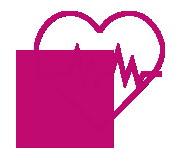 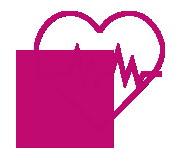 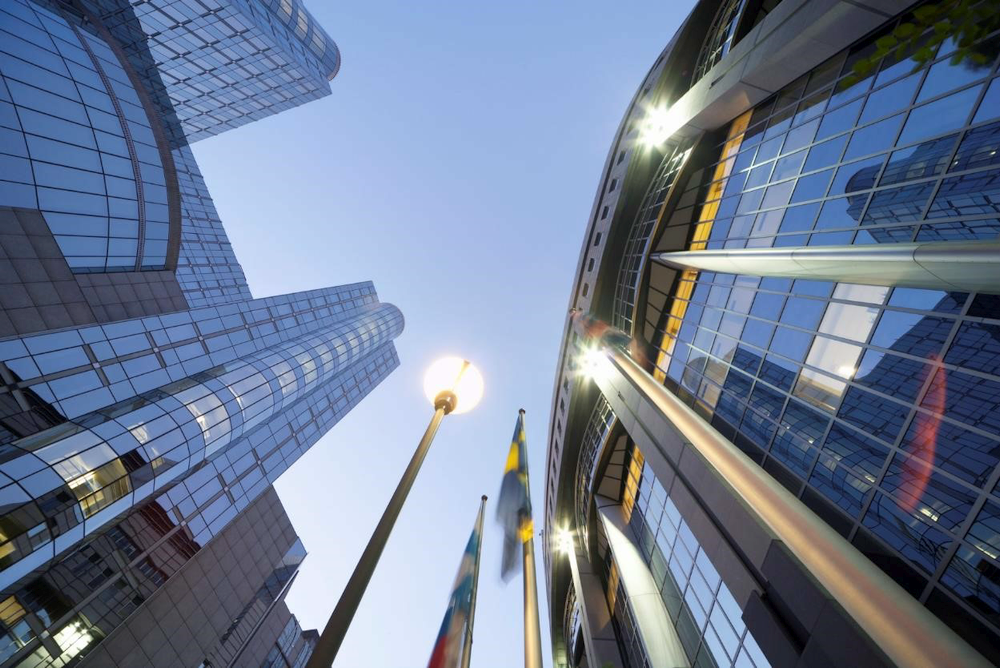 4. Tugevam majandus, sotsiaalne õiglus ja töökohadTeema „Tugevam majandus, sotsiaalne õiglus ja töökohad“ on saanud kokku 2195 ideed, 2999 kommentaari ja 645 üritust kuni 9. maini 2022. Vastajad on rõhutanud, kui oluline on, et EL muutuks kaasavamaks ja sotsiaalselt õiglasemaks, eriti COVID-19 pandeemia valguses, ning on juhtinud tähelepanu mitmele sellega seotud probleemile, nagu toetuse puudumine noortele eurooplastele ja koostöö puudumine liikmesriikide vahel. Üks kõige sagedamini välja pakutud mehhanisme Euroopa kaasavamaks ja sotsiaalselt õiglasemaks muutmiseks on tingimusteta põhisissetuleku tagamine kogu ELis. Lisaks on panustajad esitanud mitmeid ettepanekuid majanduskasvu edendamiseks ELis, võttes kasutusele majanduspoliitika, süvendades veelgi ühtset Euroopa turgu, keskendudes innovatsioonile ning edendades ja toetades VKEsid ja strateegilisi tööstusharusid. Lisaks usuvad vastajad, et rohe- ja digipööre pakuvad võimalusi Euroopa töötajate oskuste täiendamiseks ja muutuva tööturuga kohanemiseks, et Euroopa majandus oleks konkurentsivõimeline ja sõltuks rohkem ise. Täiendav panus osutab vajadusele võidelda maapiirkondade rahvastikukao ja ajude äravoolu mõju vastu. Erinevaid ideid saab rühmitada vastavalt järgmistele teemadele: • Kaasavam ja sotsiaalselt õiglasem Euroopa • Majanduse elavnemine • Innovatsioon – majanduskasvu hoogustamine • Sotsiaalkaitse ja sotsiaalkindlustus • Õiglase majanduse maksustamine • Euroopa ühtse turu edasine tugevdamine • Töökohtade suurendamine • Praeguse majandusmudeli vaidlustamine • Tarbijate õigused ja kaitse Sündmused Euroopa eri paigus korraldati mitmeid osalusüritusi, et kodanikud saaksid väljendada oma arvamust ELi ja oma tulevikuprobleemide kohta (vt ürituse näide). Näiteks üks üritus kaasas õpilasi mõtisklema teemade üle, mis on nende jaoks prioriteetsed. Tööhõive valdkonnas nõudsid nad (meeste ja naiste vahel ning põlvkondade vahel) õiglasemaid võimalusi ajude äravoolu vältimiseks ning pooldasid suuremaid investeeringuid innovatsiooni, et ergutada majanduskasvu, tihedamat põlvkondadevahelist dialoogi ja suuremat kaasatust, et vältida igasugust diskrimineerimist. Lisaks rõhutasid nad ajaloo-, kunsti- ja kultuuripärandi väärtust ning vajadust parema transporditaristu järele (vt üritus). Bulgaaria üritusel arutati ajude äravoolu ja noorte kinnihoidmist vähem asustatud piirkondades seoses majanduse õiglasemaks ja kaasavamaks muutmisega ning töökohtade loomise, majanduskasvu ja investeeringute stimuleerimisega (vt üritus). Seoses sotsiaalpoliitikaga arutasid osalejad Ageni linnas Maison de l’Europe korraldatud arutelul sotsiaalse Euroopa väljavaateid (vt üritust) ja võimalusi ebavõrdsuse ületamiseks suurema sotsiaalse õigluse saavutamiseks (vt üritus). Noorte väljavaadete teema ELi turumajanduses oli üliõpilaste ürituse (vt üritus) keskmes. Küprose kontekstis uuriti põhjalikult meeste ja naiste palgaerinevuse küsimust (vt üritus). Lisaks arutati Euroopa Sotsiaalfondi seoses tööturu muutustega Zagrebis korraldatud konverentsil „Tööturu tulevik, võimalused ja võimalused Euroopa Sotsiaalfondis“ (vt üritus). Hübriidürituse käigus konsulteeriti Euroopa ettevõtete tööandjatega selle üle, kuidas tulla toime tulevaste probleemidega turumajanduses (vt üritus). Ungaris toimunud üritusel arutati uue ELi ühise põllumajanduspoliitika mõju põllumajanduslikele pereettevõtetele (vt üritus). Hispaanias korraldas Europa Press koostöös Euroopa Parlamendiga ürituste tsükli „Tulevik on teie kätes“; üks neist üritustest käsitles maapiirkondade rahvastikukao küsimust ja nende taaselustamise väljavaateid (vt üritust). Kaasavam ja sotsiaalselt õiglasem EuroopaPüüdlus luua Euroopas kaasav ja sotsiaalselt õiglane majandus on selle teema raames kõige rohkem ideid jäädvustanud. See teema on suunatud sotsiaalse ühtekuuluvuse tugevdamise eesmärgile kui tugeva majanduse saavutamise vahendile (vt idee). Selle teema paljude ideede puhul on üldiselt vaja laiendada Euroopa sotsiaalõiguste sammast (vt väga heaks kiidetud idee) ja ühtset ELi lähenemisviisi sotsiaalkindlustusele, alates lapsevanemaks olemisest ja perekonnast kuni õiguseni juurdepääsetavale eluasemele ja pensionipoliitikale (vt näide üritusest). Teised osalejad arutavad Euroopa sotsiaalõiguste sammast kui suunanäitajat sotsiaalse Euroopa saavutamiseks ning kutsuvad üles kehtestama miinimumeesmärgi tööhõive, vaesuse vähendamise ning hariduse ja oskuste valdkonnas (vt idee). Teisest küljest väidavad mõned panustajad, et tööõigus, sotsiaalhoolekande- ja pensionisüsteemid peaksid jääma iga liikmesriigi pädevusse (vt idee). Mitmed platvormi toetajad nõuavad sotsiaalselt õiglasemat Euroopat, mida oleks võimalik saavutada näiteks sotsiaalse võrdõiguslikkuse mõõtmise indeksi väljatöötamisega (vt nt idee). Selle teema üks rohkem arutatud alateema on vajadus töötada välja poliitika institutsioonilisel tasandil, et saavutada sooline võrdõiguslikkus, samuti kultuuri- ja haridustasemel (vt nt idee). Üks ettepanek on kehtestada soolised kvoodid juhtivatele ametikohtadele ettevõtetes (vt idee). Konkreetselt on olemas ideed võrdõiguslikkuse poliitika kohta, mis puudutab otsuseid lapsehoolduspuhkuse kohta (vt idee) ja võrdseid töövõimalusi (vt idee). Sellega seoses käsitleti paneeldiskussioonis naisettevõtjate ees seisvaid probleeme ettevõtluskeskkonnas, palkade ebavõrdsust ja rahastamisvõimalusi ning toodi esile näiteid heade tavade kohta kohalikul ja riiklikul tasandil (vt üritus ja üritus). Tõstatati ka naiste ebakindla tööhõivega seotud kaalutlused COVID-19 ajal (vt idee ja idee). Muud ideed hõlmavad näiteks üleskutset tugevdada soolist võrdõiguslikkust arhitektuuri ja tsiviilehituse valdkonnas (vt idee). Üks platvormile salvestatud idee pooldab võrdse kohtlemise direktiivi vastuvõtmist, et tagada võrdne kohtlemine kõigis eluvaldkondades (vt idee). Sellega seotud ideed puudutavad seksuaalvägivalla ja koduvägivalla vastaseid meetmeid, eelkõige üleskutseid ohvrite toetamiseks, näiteks rakenduse kaudu (vt idee). Teine alateema, mille raames edendati kaasavamat Euroopat, kus on palju panustajaid, arutleb vajaduse üle hõlbustada puuetega inimeste kaasamist, näiteks laiendades riiklike puuetega inimeste kaartide kehtivust kogu ELis (vt idee) ja parandades turismipiirkondade juurdepääsetavust (vt idee ja üritus). Samuti toetatakse puuetega inimeste sotsiaalse võrgustiku loomist (vt idee). Lisaks keskenduvad mõned ideed linnaplaneerimisele, soovitades muuta avalikud ruumid, mis soodustavad põlvkondadevahelist vahetust, parkide, kultuurikeskuste jne kaudu (vt ideenäidet). See oli ka üks mitmest Hispaania üritusel esitatud ideest, mis julgustas kodanikke jagama oma seisukohti selle kohta, kuidas nad parandaksid oma linna, kui nad oleksid linnapea (vt üritus). Samuti toetab idee säästvaid urbanistlikke põhimõtteid, et seada hea elukvaliteediga linnad vastupidava ja sotsiaalselt õiglase Euroopa majanduse keskmesse, sealhulgas edendades kohalikke ettevõtteid ja kohalikku majandust, juurdepääsu ühistranspordile, head õhukvaliteeti jne (vt idee ja idee). Toetatakse vajadust aidata allpool vaesuspiiri elavaid inimesi ja vajadust vähendada ebavõrdsust (vt nt idee). Mõned ideed rõhutavad ka vajadust teha suuremaid jõupingutusi kodutuse vastu võitlemiseks (vt nt idee) ja töötada välja roma vähemuste integratsioonistrateegiad (vt üritus ja üritus), väljendades ka mõningaid skeptilisemaid seisukohti (vt idee). Mitmed ideed arutavad vajadust kehtestada õigus olla mittekättesaadav (vt näiteid ideest ja ideest). Veel üks idee toetab sinise kaardi kehtivuse suurendamist kolmandate riikide kodanike jaoks pärast seda, kui nende esialgne töösuhe on lõppenud (vt idee). Majanduse elavdamineMajanduse elavnemine on üks teemasid, mis on kõige rohkem kaasatud. Platvormil osalejad jagasid oma seisukohti vajaduse kohta tugevdada siseturgu, et suurendada selle konkurentsivõimet ja stimuleerida innovatsiooni kui taastumise teed (vt idee). Koos sellega toetavad mitmed osalejad ideed uuendatud sotsiaalsest lepingust Euroopa jaoks õiglase taastumise nimel (vt idee). Lisaks julgustab kodanik Euroopa sotsiaalse turumajanduse saavutamiseks tugevdama sotsiaaldialoogi ja kollektiivläbirääkimisi (vt idee). Platvormi kommentaaride ja ideede kogum väljendab muret valitsemissektori võla suurenemise pärast ELis (vt idee ja üritusenäide): arutades Euroopa Keskpanga (EKP) rolli, kutsudes üles vaatama läbi stabiilsuse ja kasvu pakti eeskirjad (vt idee), muu hulgas jooksevkonto tasakaalustamatust käsitlevad õigusaktid (vt nt idee) ning üldisemalt EKP mandaadi laiendamist ja tugevdamist (vt idee ja idee). Arutelu keskmes oli ELi majanduse elavdamise kava, kus osalejad rõhutasid ELi riikide vahel jagatud solidaarsusprobleemi ja arutasid rahaliste vahendite aktiveerimisega seotud probleeme (vt idee ja üritusenäide). Samal ajal rõhutavad panustajad, et finantsseisundi taastamise kavade rakendamisel on vaja ranget, tõhusat ja läbipaistvat (vt ideenäidet). Kohaliku tarbimise ja tootmise edendamisega seotud ideid, mille kasvumootoriks on VKEd, esitavad sageli toetajad ning neid peetakse ELi majanduse elavdamisel keskseks. Sel põhjusel rõhutavad kodanikud vajadust kõrvaldada ettevõtete jaoks bürokraatlikud takistused (vt nt idee ja üritus) ning lihtsustada bürokraatlikke menetlusi välismaiste idufirmade jaoks (vt idee). Osalejad soovitavad ka seda, et ELi vahendid peaksid olema suunatud ka VKEdele (vt nt idee). Kooskõlas selle teema laia suundumusega on palju üleskutseid kaupade tootmise suurendamiseks ELis, mitte importimiseks (vt idee ja idee ). Üks vastaja soovitab osutada internetis müüdavate toodete päritolule, et edendada rohkem kohalikku tarbimist (vt idee). Seoses taastestrateegiatega rõhutatakse ühtekuuluvust kui olulist väärtust koos sotsiaalsete õigustega internetis ja noorte tööhõive vajadustega (vt üritus). Näiteks esitletakse investeerimist tulevastesse põlvkondadesse ka strateegiana majanduse taaskäivitamiseks pärast COVID-19 kriisi (vt idee). Samamoodi arutavad panustajad seoses COVID-19ga vajadust rahastada tulevasi võimalikke pandeemiaks valmisoleku meetmeid (vt nt idee). Sellega kooskõlas on üks idee suunatud tervishoiutöötajate vähesusele Euroopas (vt idee). Lisaks rõhutavad panustajad, kui oluline on eraldada avaliku sektori vahendeid väiketootjate ja kauplejate toetamiseks, et hüvitada neile kogu pandeemia ajal sulgemisest tingitud kahju (vt idee).Innovatsioon – majanduskasvu hoogustamine Paljud selleteemalised kirjed osutasid innovatsioonile kui Euroopa majanduse põhiväärtusele. Panustajad soovitavad majanduskasvu hoogustamist investeeringute kaudu kõrgtehnoloogilistesse teadusuuringutesse, oskustesse, teadmistesse ja eksperditeadmistesse (tehisintellekt, plokiahel, nanotehnoloogia, energia salvestamine, laboris kasvatatud liha jne). Mõned ideed käsitlevad konkurentsi nihet kulude vähendamiselt teadmiste maksimeerimisele, mis avab Euroopa teadmistepõhisele majandusele võimalused end luua (vt idee ja idee). Lisaks tehakse mitmes idees kindlaks vajadus tehnoloogilise sõltumatuse järele, näiteks arendades ELi riistvara tootmisvõimsust ning vähendades ELi tööstus- ja kaubandussõltuvust välisriikidest (vt nt idee). Selle teema kõige korduvamates ideedes käsitletakse vajadust toetada väikeseid ja keskmise suurusega ettevõtjaid (vt idee näidet) ja stimuleerida ettevõtlust (vt idee). Tegelikult peetakse idufirmade ning väikeste ja keskmise suurusega ettevõtjate (VKEd) rahastamist üldiselt oluliseks innovatsiooni edendajaks (vt idee näide). Praktikas teevad rahastajad ettepaneku toetada VKEsid näiteks ELi fondi kaudu, mis pakub VKEdele stardikapitali (vt idee), või Euroopa VKEdele mõeldud veebipõhise kaubandusplatvormi kaudu (vt idee). Teine osaleja juhib tähelepanu Hiina arengule innovatsiooni ja majanduskasvu kapillaaride keskuste kaudu koos soodsate haldus- ja maksueeskirjadega, mis soodustasid investeeringuid ja idufirmade kasvu. Osaleja nõuab Euroopa poliitika ümbermõtestamist selliste näidete valguses (vt idee). Lisaks soovitab idee anda soodsat maksustamist idufirmadele tipptasemel tehnoloogiasektorites (vt idee). Tugev panus näitab ka võimalust asutada ettevõtteid väikestes Euroopa külades ja piirialadel (vt nt idee ja üritus), kasutades ka kaugtöö võimalust (vt idee). Mitmed ideed pooldavad detsentraliseerimist ja tõhusamat kohalikku valitsemist (vt idee ja üritus), pidades silmas ka piirkondlike territoriaalsete erinevuste vähenemist ja ajude äravoolu, millega paljud piirkonnad silmitsi seisavad (vt üritus). Sarnases valguses toimus üritus noorte säilitamiseks maapiirkondades ja väiksemates linnades. Sarnaselt arutati mitmel üritusel võimalusi väärtustada territooriumide kohalikku arengut säästva turismi edendamiseks (vt üritus ja üritus). Investeeringuid teadusuuringutesse ja haridusse peetakse kriitiliselt tähtsateks (vt idee ja üritus), toetades teadmiste jagamist laborite avatud võrgustiku või Euroopa infrastruktuuriameti kaudu (vt idee). Üldiselt heaks kiidetud idee nõuab, et EL täidaks oma lubaduse eraldada 3 % SKPst teadusuuringutele ja innovatsioonile (vt idee). Teises soovituses käsitletakse teatavat liiki teaduse jaoks mõeldud Spotify’d, juurdepääsetavat andmebaasi, mis sisaldab 3D-printimise mudeleid (vt idee), e-õppe materjale ja haridusprogramme, mis koguvad kutsehariduse rahvusvahelisi häid tavasid (vt idee). Seoses teadusuuringutega on üheks ettepanekuks lihtsustada patentide kasutamist patendifondi kaudu (vt idee). Samuti kutsutakse üles looma Euroopa Ülemametit, mis peaks soodustama avaliku ja erasektori tervishoiualaseid teadusuuringuid (vt idee). Innovatsiooni soodustamiseks pooldab üks kodanik innovatsiooni toetamist suurema standardimisvabaduse kaudu, et vähendada õiguslikku vastutust alternatiivseid lahendusi pakkuvate uuenduslike lähenemisviiside eest (vt idee). Teadusuuringute ja innovatsiooni edendamiseks on tehtud arvukalt ettepanekuid, et edendada progressi võimaldavate tehnoloogiate arengut Euroopas (vt idee). Muud ideed näitavad, et digitaalmajandust peetakse innovatsiooni ja majanduskasvu eeltingimuseks, kusjuures arutelud krüptovaluuta (vt näiteks idee) ja kohalike digitaalvaluutade üle, mis oleksid euroga paralleelsed (vt idee näidet). Kui tegemist on cryptocurrency, toetajad tunnevad, et reguleerimine on vajalik, et kaitsta kodanikke (vt näide idee). Innovatsiooni ja majanduskasvu arutatakse ka seoses keskkonna, kliimamuutuste ja rohepöördega (vt idee). Seega on kogu platvormil olemas ideed kliimaneutraalsuse eesmärkide ja ELi juhtrolli kohta (globaalse) rohelise majanduse loomisel ja sellesse investeerimisel (vt nt idee). Näiteks soovitab üks kodanik täiendada rohepööret tööstuspoliitika kava eesmärkide jälgimisega kvantitatiivsete näitajate abil, et jälgida Euroopa tööstusstrateegiat ülemaailmses võrdluses (vt idee). Lisaks rõhutab osaleja võimalust kasutada tehisintellekti ettevõtete energiatõhususe parandamiseks (vt idee). Mitmed ideed käsitlevad rohelise majanduse praktilist rakendamist, näiteks investeerides mahepõllumajandusse ja algatustesse „Talust taldrikule“ (vt idee). Teine osaleja soovitab saavutada keskkonnahoidlikuma majanduse, tegeledes samal ajal toiduga kindlustatuse küsimusega arukate põllumajandustehnoloogiate abil (vt idee). Üks kodanik selgitab siiski, et rohelise kokkuleppe rakendamine peaks tagama, et uued meetmed ei kahjusta ELi kodanikke (vt idee). Ettevõtluse seisukohast arutavad mitmed ideed meetmeid, millega julgustada ja toetada ettevõtjaid rohepöörde saavutamisel (vt üritus), näiteks kehtestades selged ja siduvad eesmärgid konkreetsetele sektoritele (vt idee), takistades samal ajal ettevõtetel võtta vastu keskkonnahoidliku pesemise strateegiaid (vt idee). Muud ettepanekud viitavad lennundus- ja kosmosetööstuse tugevdamisele kui uuenduslike tehnoloogiate edendamisele, näiteks ESA rahastamise suurendamise kaudu (vt idee ja idee).Sotsiaalkaitse ja sotsiaalkindlustus Kõige korduvam alateema, kus mitmed ideed on kõrgelt heaks kiidetud ja kommenteeritud, puudutab tingimusteta põhisissetulekut, et tagada iga inimese võime ühiskonnas osaleda (vt idee ja idee). Lisaks tingimusteta põhisissetulekule kutsutakse korduvalt üles võtma meetmeid (noorte) töötusega tegelemiseks, näiteks tõhustatud oskuste programmid (vt nt idee) ja Euroopa töötusfondi loomine (vt idee). Noorte töötuse teemat käsitletakse ka muudes teemades. Samuti on selle alateemaga seotud ideede rühm, mis käsitleb sissetulekute puudujääke ELis, mis viitab piiratud palgaerinevusele samas ettevõttes (vt nt idee) ja üldine üleskutse võtta rohkem meetmeid vaesuse vastu võitlemiseks ja selle ennetamiseks Euroopas (vt nt idee). Osaleja kordab, et sotsiaaltoetuste rahastamine peab lähtuma tugevast majanduslikust alusest (vt idee). Elanikkonna vananemist silmas pidades rõhutavad mõned osalejad vajadust tegeleda pikaajaliste tervishoiuteenustega, et tagada eakate ohutus ja väärikus (vt idee) ning võidelda eakate sotsiaalse eraldatuse vastu (vt idee). Nad soovivad soodustada põlvkondadevahelist solidaarsust, et vältida eakate põlvkondade kõrvalehoidmist (vt idee). Üks osaleja nõuab ka eakate digitaalse lõhe kaotamist, et tagada neile vajalikud oskused avaliku halduse formaalsuste täitmiseks ning juurdepääs sotsiaal- ja tervishoiuressurssidele, üldisele teabele ja kultuuritegevusele (vt idee). Sellega seoses arutavad paljud panustajad vajadust kooskõlastatud pensionipoliitika ja pensionide järele kõigis ELi liikmesriikides (vt nt idee), tehes ettepanekuid luua liikuvatele kodanikele ühtne pensionisüsteem (vt nt idee). Osalejad soovitavad ka pensionireforme (vt idee näidet). Veel üks ideede kogum käsitleb laste ja eakate vaesuse probleemi (vt idee näidet). Naissoost pensionärid on suuremas vaesuse ohus, kuna nad võtavad tavaliselt üle hooldajate rolli ja selliseid tööaastaid nende pensionides ei tunnustata (vt idee). Õigus juurdepääsetavale ja taskukohasele eluasemele on veel üks sotsiaalkindlustusega seotud alateema, mida rahastajad arutasid (vt nt idee). Osaleja nõuab ka stiimuleid praeguse demograafilise languse vastu võitlemiseks maksusoodustuse meetme abil, et leevendada noorte madala sissetulekuga perede finantskoormust (vt idee). Teised nõuavad üldisemalt, et EL ja selle liikmesriigid võtaksid arvesse demograafilisi muutusi (vt nt idee) koos soovitustega luua sel eesmärgil organ (vt idee). Lisaks on palju rohkem ideid, mis on seotud haldusprotsessidega, näiteks digiteeritud (ELi ühise) sotsiaalkindlustuskaardi ja liikuvate eurooplaste ülekantavate sotsiaalsete õiguste kasutuselevõtuga, nagu on arutatud ka platvormi muudes teemades (vt nt idee). Samal ajal pooldab üks panustaja demokraatlikku digitaalset eurot ja universaalset põhidividendit, mida saaks rahastada EKP tulust võlakirjadelt ja aktsiatelt, mis on omandatud avatud turu tehingute, digitaalse litsentsimise või otseinvesteeringute kaudu (vt idee).Maksustamine õiglase majanduse nimel Oluline teema on sotsiaalsete, majanduslike ja keskkonnaalaste probleemide lahendamine eelarve-eeskirjade kaudu. Valdav ideede kogum toetab suuremat maksualast õiglust, õiglast maksustamist ja maksupettuste vastast võitlust. Ettepanekud hõlmavad maksustamise vältimise vastaste meetmete kehtestamist, finantstehingute maksu kehtestamist (vt idee). Suur hulk osalejaid esitab ideid sotsiaalse dumpingu vältimiseks, ühtlustades liikmesriikide eelarve-eeskirju ja miinimumpalka (vt näiteid ideest ja ideest). Üks väga kommenteeritud ja heaks kiidetud idee puudutab ülemaailmse või ELi miinimummaksu kehtestamist maksuparadiiside käsitlemiseks (vt idee) ning Euroopa lähenemise edendamist otsese maksustamise valdkonnas (vt idee). Teise idee kohaselt tuleks läbi vaadata maksualast koostööd mittetegevate jurisdiktsioonide loetelu metoodika (vt idee). Paljud arvamused tõstatavad küsimuse, kuidas tõhusalt maksustada suuri tehnoloogiaettevõtteid ja digitaalseid korporatsioone (vt idee ja ürituse näide). Oluline ideede suund pooldab maksude ühtlustamist ja fiskaalliidu loomist, et tagada jõukuse parem jaotumine Euroopa ühiskondades (vt nt idee). Sellega seoses tõstetakse digitaalsel platvormil esile mitmesuguseid kaasava ja õiglase majanduse võimalikke maksustamismeetmeid (vt ideenäidet). Maksustamisega seotud teemad on praegu järgmised. Esiteks maksumeetmed, millega edendatakse ausat konkurentsi ettevõtete vahel, näiteks e-kaubanduse ühine käibemaksusüsteem või nõue, et äriühingud maksaksid käibemaksu ainult oma koduriigis (vt idee). Teiseks nõuab keskkonna ja kliimamuutustega seotud maksustamine muu hulgas ELi süsinikdioksiidi piirimaksu mehhanismi (vt nt idee) või jätkusuutlikkuse maksu (vt nt idee). Ühiseid makse, näiteks CO2-jalajälje maksustamist, nähakse ka vahendina ebavõrdsuse vähendamiseks ELi riikide vahel ja ühtse turu toimimise parandamiseks (vt idee). Sellega seoses toimus sündmus, kus toimus liikmesriikides kohaldatavate ELi eelarve-eeskirjade reformimine, et tagada COVIDi-järgne kestlik taastumine ning tagada rohe- ja digipöördeks vajalikud avaliku sektori investeeringud (vt üritus). Kolmandaks nõuti, et tarbekaupu maksustataks tootmistingimuste alusel (tööjõud, toorained, palgad), et edendada pigem õiglast kaubandust kui vabakaubandust (vt nt idee). Viimane maksumeetmete rühm kuulub mitmesuguste meetmete alla, sealhulgas maksustamine soolise võrdõiguslikkuse edendamiseks, kutsudes üles võimaldama kohaldada naiste hügieenitoodete suhtes null- või vähendatud käibemaksumäära (vt idee).Euroopa ühtse turu edasine tugevdamine Mitmed seisukohad on seotud vajadusega veelgi tugevdada Euroopa ühtset turgu, keskendudes majanduspoliitikale, võttes arvesse, et komisjon on üha enam keskendunud muudele poliitikavaldkondadele (vt idee ja ürituse näide). Paljud osalejad peavad ELi kaupade, teenuste, kapitali ja inimeste ühtset turgu ELi väärtuslikumaks varaks (vt nt idee). Mõnes panuses rõhutatakse kohalike ökosüsteemide ühendamise väärtust ja tähtsust kogu Euroopas, mille kaudu on arenenud erinevad oskusteabe ja oskusteabe vormid (vt idee). Lisaks osutavad paljud panused ELi võimalusele tuua tagasi rahvusvahelised tehased, nagu mikrokiibid, mis olid varem väiksemate tootmiskulude tõttu Aasia riikidesse ümber paigutatud (vt idee ja idee) konteinervedude kulude märkimisväärset suurenemist silmas pidades. Üks kodanik teeb ettepaneku töötada Euroopa ettevõtluspoliitika raames välja majanduspoliitika, et meelitada ELi ülemaailmseid ettevõtteid, mille maksustamine oleks kogu ELis ühetaoline (vt idee). Üldiselt korratakse ideedes, et liikmesriigid peaksid parandama kehtiva õigustiku jõustamist majandusvaldkonnas, vältides protektsionismi, et muuta ühtne turg atraktiivsemaks ja konkurentsivõimelisemaks (vt nt idee). Muud ideed toetavad EKP funktsioonide suurendamist (vt ideenäide), lobitöö huvide piiramist ELis (vt nt idee) ja piiriülese seotuse tugevdamist. Samuti maapiirkondadega ühenduste parandamine (vt idee). Ühiseid makse, näiteks CO2-jalajälje maksustamist ja valuutat, peetakse ELi riikide vahelise ebavõrdsuse kaotamiseks ja ühtse turu toimimise parandamiseks (vt idee). Sellega seoses toimus sündmus, kus toimus liikmesriikides kohaldatavate ELi eelarve-eeskirjade reformimine, et tagada COVIDi-järgne jätkusuutlik taastumine ning tagada rohe- ja digipöördeks vajalikud avaliku sektori investeeringud (vt üritus). Osaline kordab, et siseturu eeskirjad tuleks ühtlustada, et suurendada piiriülese kaubanduse toimimist. Lisaks tuleks VKEde kasvu- ja kasvuväljavaateid hinnata pärast VKE-testi, et tagada eeskirjade vastavus ettevõtjate ja kodanike tegelikele vajadustele (vt idee). Mõned ideed keskenduvad turismile kui Euroopa majanduse kasvu strateegilisele sektorile (vt idee). Lõpuks toetab idee, et esperanto vastuvõtmine Euroopa keelena oleks majanduslikult kasulik (vt idee).Töökohtade suurendamine Töökohtade loomise üle arutledes tuvastavad panustajad mitmesuguseid küsimusi alates töötajate oskuste täiendamise vajadusest kuni muutuva tööturuga kohanemiseni ning vajaduseni tegeleda noorte töötusega ja kohaneda COVID-19 põhjustatud tingimustega. Vastajad rõhutavad noorte toetamise tähtsust, eriti seoses juurdepääsuga tööturule (vt näide üritusest). Noorte töötus on selles teemas kõige olulisem teema (vt idee näide), pöörates erilist tähelepanu mittetöötavatele ja mitteõppivatele noortele (vt idee). Osalejad rõhutavad, kuidas algtaseme töökohad on algtasemel tööotsijatele kättesaamatud, kuna nad vajavad paradoksaalselt töökogemust (vt idee). Üks idee soovitab integreerida mõned rasked oskused akadeemilist õppekava, et tugevdada tööle orienteeritud oskusi (vt idee). Samuti pööratakse tähelepanu karjääri arendamisele, kutsudes üles looma programme ja meetmeid, mis hõlbustaksid juurdepääsu ELi tööturule, pakkudes praktikavõimalusi kõigis liikmesriikides ja veebipõhist tööplatvormi (vt nt idee). Näiteks projekti „Oskuste täiendamise meetmed“ eesmärk on asetada koolitus- ja õppimisvõimalused Euroopa sotsiaalse turu keskmesse (vt idee). Samamoodi on platvormile esitatud ettepanekud akadeemilise kvalifikatsiooni kohandamiseks tööturuga, mis omakorda parandaks õpilaste tööalast konkurentsivõimet (vt idee). Selleks et vähendada kvalifitseeritud töötajate nappust ja üldisemalt oskuste nappust tööturu digiteerimiseks (vt idee), soovitab üks osaleja hõlbustada välismaal omandatud koolituse tunnustamist (vt idee). Teine innovatsiooniteemaga seotud ideede rühm nõuab töökohtade loomist kooskõlas rohe- ja digipöördega (vt nt idee). Teisest küljest rõhutavad osalejad ka vajadust pakkuda rohkem professionaalseid arenguvõimalusi tehnilistes valdkondades, kus on vaja rohkem praktilisi oskusi (vt idee). Tegelikult rõhutavad mitmed osalejad kutseõppe ja keskharidusjärgse õppe puudumist ning sellest tulenevalt ettevõtete suutmatust leida kvalifitseeritud töötajaid (vt idee). Näiteks kutsub üks osaleja üles edendama käsitöönduslikke töökohti kui vahendit, mis võimaldab noortel põlvkondadel taasavastada põhiväärtused, mitte üksnes edendada töökohti IT-sektoris (vt idee). Töötajate liikuvuse suurendamist ELis peetakse ka majanduslikult kasulikuks (vt idee), mida arutatakse siiski ka seoses ajude äravooluga mõnes riigis (vt üritus). Meritokraatia alusel inimväärsete töökohtade loomise püüdlusi arendab platvormil osaleja (vt idee). Töötingimuste osas pooldavad osalejad kaugtöö ja paindliku töö edendamist, et vähendada töötajate sõiduaega ja kontoritaristu püsikulusid tööandjate jaoks (vt idee), ühitada pereaega, vähendada maapiirkondade rahvastikukadu (vt idee) ja vähendada kahjulikke heitkoguseid liikluse vähenemise kaudu (vt idee). Lisaks soovitatakse võtta kasutusele lühem töönädal (vt nt idee), keelata tasustamata praktika, kohustuslik ületunnitöö ja ebakindlad töölepingud (vt nt idee) või investeerida lastehoiutaristusse, et ühitada era- ja tööelu. Lõpuks laiendati suveaja kaotamise ideed, kus osalejad arutasid päeva säästmise aja kaotamise majanduslikku ja sotsiaalset kasu (vt idee näidet).Väljakutse praegusele majandusmudelile Paljud selle teemaga seotud ideed jagavad eesmärki vähendada ebavõrdsust ELi majanduses (vt nt idee). Seda peetakse ülioluliseks koos püüdlustega suurendada sotsiaalset tasakaalu tõhustatud piirkondadevahelise koostöö kaudu (vt idee). Mitmed ideed toetavad määruse kehtestamist Euroopa tööstuse tooraine ja töödeldud kaupade tarneallikate mitmekesistamise kohta, et edendada Euroopa kapitalismi mudelit (vt idee ja idee ). Mitmes panuses rõhutatakse ka seda, kui oluline on kaaluda SKP-st kaugemale vaatavat majandusmudelit, et teha tööd kaasava ja õiglase Euroopa heaolu nimel (vt nt idee, sündmus ja sündmus) koos näitajatega, mille abil mõõta majanduskasvu kontseptsioone lisaks SKP-le (vt sündmus). Samamoodi väidab üks kodanik, et ühtse turu õigusraamistik peaks looma ettevõtetele suuremad stiimulid ühiskonna ja keskkonnaga suhtlemiseks (vt idee ja üritused). Samal ajal piiritleb idee vajaduse kohandada rahapoliitikat mõistetega „keskkonnataksonoomia“ ja „sotsiaalne taksonoomia“ (vt idee). Kolmanda sektori organisatsioonid pooldavad, et osa taasterahastu „NextGenerationEU“ paketist kulutatakse sotsiaalsele heaolule ja territoriaalsele ühtekuuluvusele (vt idee). Ühes ettepanekus soovitatakse teatada, kui palju erinevad transpordiharjumused mõjutavad CO2-jalajälge, et suurendada teadlikkust ja julgustada kodanikke valima kõige vähem saastavat transpordiliiki (vt idee ja üritus). Samuti teeb teine osaleja ettepaneku võtta ELis toimuvate lendude jaoks kasutusele süsinikdioksiidi krediitkaardi süsteem, et reguleerida ja piirata lennureiside arvu (vt idee). Selle teema raames arutatakse praegust Euroopa majandussüsteemi ideoloogilisest vaatepunktist. Ühest küljest teevad toetajad ettepaneku tugineda kapitalismile ja vabale turule, kus on suurem sisemine konkurents, väiksem regulatiivne koormus, vähem subsiidiume ja ülemäärased maksumäärad (vt nt idee). Rühm toetajaid nõuab, et majandus muutuks liberaalsemaks. Nende ettepanekud hõlmavad eelkõige bürokraatia vähendamist, privileegide äravõtmist ELi poliitikutelt ja töötajatelt (vt nt idee), madalamate ja keskklasside maksude alandamist, ettevõtluse toetamist ning väikeste ja keskmise suurusega ettevõtete arengut, mis omakorda pakuvad töövõimalusi (vt nt idee). Nagu eespool mainitud, püüavad teised osalejad seevastu saavutada inimkesksemat majandust ja tõsta esile praeguse majandusmudeli tajutavaid puudusi, nagu töötingimuste ja kaupade päritolu läbipaistmatus kogu tootmisahelas (vt nt idee). Selles arutelus keskendub üks idee kasvuteooriale kui viisile taastada uus tasakaal inimolendite ja looduse vahel kontrollimatu kasvu suhtes (vt idee). Teine osaleja teeb ettepaneku võtta aluseks sõõriku majandusmudel (vt idee). Mõned toetajad toetavad ringmajanduse algatusi (vt idee ja idee). Täiendavad ideed ringmajanduse kohta on avaldatud teema all „Kliimamuutused ja keskkond“.Uued ideed möödunud perioodil (21/02/2022–09/05/2022)Seoses Venemaa sissetungiga Ukrainasse tõi suur hulk ideid esile vajaduse tootmise autonoomia järele, et suurendada Euroopa majanduslikku iseseisvust (vt nt idee), millega kaasneb Euroopa märgise tugevam kaitse (vt idee) ja kõrgemad impordimaksud kui vahend Euroopa suveräänsuse tugevdamiseks (vt idee). Selle teema uueks väljenduseks on mitmete osalejate poolt energiasõltumatuse saavutamiseks tõstatatud enesekindluse otsimine (vt ideenäide), viidates sageli energiakriisile, mis tuleneb strateegilistest vastustest Venemaa sissetungile Ukrainasse (vt ideenäidet). See on aluseks Euroopa energialiidu ettepanekule (vt idee). ELi strateegilise energiasõltumatuse kontseptsiooni arutasid ka mitmed osalejad (vt ideenäited) Hispaanias toimunud üritusel ekspertide rühmaga julgeoleku ja kaitse, energeetika ja keskkonna ning tööstuse ülemineku seisukohast (vt idee). Nagu varemgi, arutati maapiirkondade rolli tugevama ELi majanduse loomisel mitmes hiljutises panuses. Mitmed ideed tõid esile maapiirkondade rahvastikukao probleemi (vt näiteks idee), kusjuures paljud vastajad leidsid, et see mõjutab ebavõrdsust (vt idee). Osalejad rõhutasid, kui oluline on pakkuda ettevõtjatele ja noortele stiimuleid maapiirkondadesse elama asumiseks sihipärase maksustamise ja bürokraatia vähendamise kaudu (vt nt idee). Samuti kutsuti üles suurendama noorte põllumajandustootjate rahastamist (vt idee). Möödunud perioodil tekitas sotsiaalkaitse ja sotsiaalkindlustuse teema palju seonduvaid ideid, korrates eespool kirjeldatud teemasid. Sissemaksed käsitlesid pensionireforme, töönädala pikkust, aktiveerimispoliitikat, puuetega inimeste konkreetseid probleeme käsitlevat poliitikat (vt nt idee) ja sissetulekutoetuse skeeme. Viimase hulgas oli kõige sagedasem ettepanek üldise põhisissetuleku kehtestamine (vt ideenäide), kusjuures mõned panustajad seadsid kahtluse alla sellise meetme tõhususe (vt idee). Olulises ideedes arutleti selle üle, kuidas keskkonnahoidlikku majandust tuleks rakendada ja säilitada (vt ideenäidet). Üks osaleja toetas ka hea veemajanduse alase teadlikkuse suurendamise kampaaniate korraldamist Euroopa tasandil (vt idee).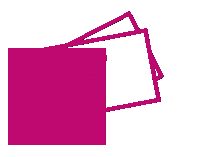 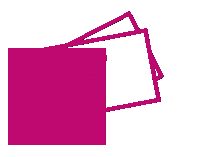 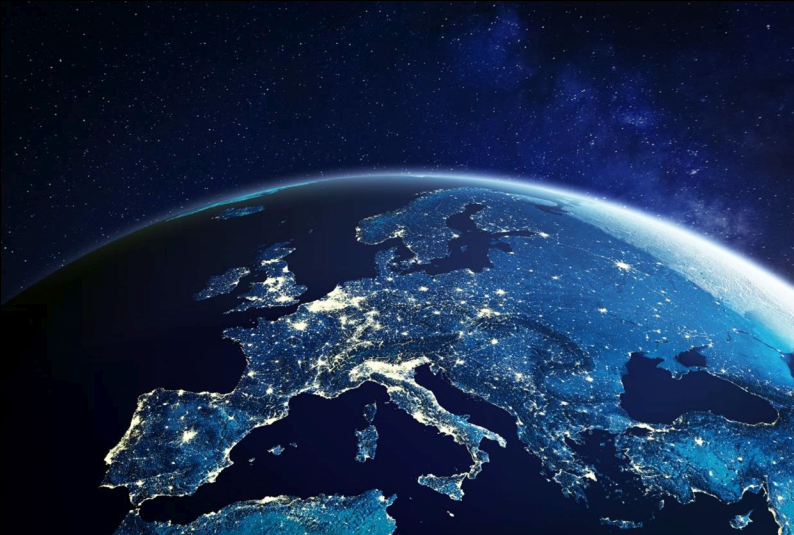 5. EL maailmasELi teema alla maailmas avaldatud ideed hõlmavad mitmesuguseid välis- ja julgeolekupoliitikaga seotud teemasid, alates kaubandusest ja muudest pehme jõu aspektidest kuni kaitseni. Üldiselt nõuavad kõige korduvamad teemad ELi suuremat kohalolekut ülemaailmsel poliitilisel areenil: nii oma naabruspoliitikas kui ka suhetes näiteks Aafrika, Vaikse ookeani ja Ladina-Ameerika riikidega. Platvormi toetajad leiavad, et EL peaks olema julgem nii pehme kui ka tugeva jõu kasutamisel. Alates platvormi loomisest on see teema tekitanud kokku 3695 vastust, st 1448 ideed, 1 768 kommentaari ja 479 üritust. Erinevaid ideid saab rühmitada vastavalt järgmistele teemadele: • ELi välispoliitika üldised eesmärgid • Kaitse- ja relvajõud • Otsuste tegemine • Naabruspoliitika ja suhted teistega • Laienemine • Kaubanduspoliitika Sündmused ELi raames ülemaailmsel teemal korraldatud hiljutisi sündmusi mõjutas suuresti radikaalselt erinev geopoliitiline kontekst, mis tulenes Venemaa sissetungist Ukrainasse. Konflikti puhkemine tõi kaasa mitmete ürituste korraldamise ELi rolli ning tema majandus- ja diplomaatiliste suhete kohta Ukraina ja Venemaaga. Tegemist oli veebiüritusega Saksamaal, kus osales 64 osalejat (vt üritus), kus osalejad küsitlesid kahte ELi esindajat muu hulgas ELi välispoliitilise hoiaku kohta käimasolevas konfliktis ja ELi Venemaa-vastaste sanktsioonide mõju kohta. Teisel veebiüritusel Prantsusmaal vahetasid osalejad ELi esindajaga arvamusi selle kohta, kuidas vähendada ELi sõltuvust Venemaa gaasitarnetest (vt üritus). Sõda taastas ka huvi selliste teemade vastu nagu ühiskaitse ja ELi laienemine, mida arutati mõnel üritusel. Näiteks Poolas toimunud seminaril arutati eelkõige vajadust edendada ELi laienemist (vt üritus). Korraldati ka muid üritusi, näiteks rändele, rassismile ning ELi ja Aafrika suhetele pühendatud foorumit korraldati Hispaanias Euroopa tulevikku käsitleva konverentsi raames (vt üritus). ELi välispoliitika üldised eesmärgidPaljud ELi panused maailmas soovivad, et EL tugevdaks oma rolli ülemaailmse osalejana ja aitaks kaasa ülemaailmsele mitmepoolsusele, samuti kaitseks demokraatiat ja kasutaks oma pehmet jõudu autoritaarsuse tõusu vastu kogu maailmas (vt nt idee). Enamik neist ideedest püüdleb ühtsema ELi poole, seistes silmitsi ülemaailmsete väljakutsetega, nagu need, mida kujutavad endast inimõiguste rikkumised ja kliimamuutused (vt nt idee). Arutelusid ELi rolli üle maailmas on eriti iseloomustanud Afganistani ja Ukraina kriis. Vastajad on rõhutanud, kui oluline on geopoliitiline muutus, mida põhjustab Ameerika Ühendriikide kasvav taandumine välisasjadest ja konfliktidest. Paljud vastajad näevad Talibani võimule naasmist lääne läbikukkumisena ja märgina, et ELil on aeg võtta endale oma roll välispoliitika küsimustes, sõltumata oma strateegilisest liidust USAga (vt nt idee). Seda korduvat üleskutset ühise lähenemisviisi järele välispoliitikas on käsitletud mitmel üritusel (vt näiteks üritus). Mis puudutab suurt kriisi Ukraina piiril Venemaaga, siis nõutakse, et EL aitaks Ukrainat (vt nt idee) ja räägiks ühel häälel Venemaa sõjaliste ähvarduste vastu, et mitte korrata mineviku vigu, kui lõhestunud EL jättis liiga palju ruumi välisjõududele, eriti USA-le sõjaliste kriiside käsitlemisel (vt nt idee). Seoses USA rolliga, olenemata nende seisukohast Ukraina kriisi kohta, näitavad mõned panused usaldamatust ELi peamise liitlase suhtes (vt idee). Vastajad väljendavad arvamust, et ELi roll muutub seoses kasvava murega kliimaalase hädaolukorra, majandusliku ja geopoliitilise jõudude tasakaalu muutumise, mitmepoolsuse ees seisvate suurte väljakutsete ja ülemaailmse võitluse pärast COVID-19 vastu (vt sündmuse näide, vt idee näide). Seetõttu väljendasid mitmed vastajad arvamust, et EL peaks olema nii pehme kui ka tugeva jõu kasutamisel julgem (vt idee ja idee  näide). Mis puudutab inimõiguste kaitset, siis üks selle teema kõige enam heaks kiidetud ideid teeb ettepaneku ühise välis- ja julgeolekupoliitika järele, et tagada eurooplaste turvalisus, edendades samal ajal demokraatiat, inimõigusi, õigusriigi põhimõtet ja keskkonnakaitset oma naabruses ja kogu maailmas (vt idee). Teise ideega tehakse ettepanek tõhustada inimõiguste kaitset ELi poolt allkirjastatud väliskaubanduslepingute klauslites (vt idee). Paljud ideed toetavad feministlikku ELi välispoliitikat nii selles mõttes, et EL peaks tugevalt kaitsma naiste õigusi kogu maailmas (vt nt idee), kui ka positiivsel rahul ja kultuurilisel tundlikkusel põhineva lähenemisviisi kaudu (vt idee). Seega nõuavad vastajad suuremat koostööd liikmesriikide vahel ja vajadust lõpetada liikmesriikidevaheline konkurents rahvusvahelisel tasandil (vt idee). Sellega seoses kutsutakse üles looma rangete eeskirjadega ühist Euroopa relvaekspordi süsteemi, tagamaks, et ELis valmistatud relvad ei tekitaks konflikte kogu maailmas ja tooksid kaasa inimõiguste rikkumise (vt idee). Kuigi enamik ideid nõuavad ühtsemat ja integreeritumat ELi, tugevdades seeläbi ELi rolli õiguse ja õigluse ülemaailmse jõuna, mis on avatud suhtlemisele erinevate mitmepoolsete institutsioonidega nii ülemaailmsel kui ka piirkondlikul tasandil (vt nt idee ja idee), soovivad teised, et EL keskenduks oma rollile majandusvaldkonnas, nagu algselt kavandati. Sellega seoses leiavad nad, et EL ei peaks täitma geopoliitilise osaleja rolli, vaid peaks pigem säilitama oma esmase funktsiooni, milleks on ühine majandusturg. Osalejad leiavad, et kuna EL ei ole suveräänne riik, ei saa ta täita poliitilist rolli ülemaailmse osalejana (vt näide punktista).Kaitse- ja relvajõudKorduvaks ja palju arutatud alateemaks on vajadus tugevdada ELi tugevat jõudu (vt näiteks sündmus) nii ELi kaitse-eelarve suurendamise (vt idee) kui ka Euroopa kaitsetööstuse tugevdamise kaudu, et saavutada strateegiline autonoomia (vt nt idee). Toetajad pooldavad ka ühise Euroopa armee loomist (vt nt idee), mis on teema üks kõige enam toetatud ideid, või liikmesriikide relvajõudude integreerimist ELi tasandil (vt nt idee). Mõned toetajad tunnustavad olemasolevaid algatusi, mis toetavad ühist Euroopa sõjalist poliitikat, näiteks ELi julgeoleku- ja kaitsevaldkonna strateegilist kompassi. Üks neist kutsub eelkõige üles pöörama rohkem tähelepanu sõjaväe sotsiaalsele mõõtmele (st töötingimustele relvajõududes, vt idee). Kuid mõned toetajad on skeptilisemad, kui mitte täiesti vastu Euroopa ühise armee ideele. Üks neist nõuab, et ei järgitaks Euroopa armee ideed, ja palub suunata üksikute riikide sõjalised investeeringud NATOsse (vt idee). Samuti soovitavad toetajad luua ELi tasandil spetsialiseeritumaid jõude või institutsioone, näiteks Euroopa rahvuskaarti, mida saaks kasutada hädaolukordades, näiteks pärast looduskatastroofe (vt nt idee). Ka teised osalejad soovivad luua Euroopa luureteenistuse (vt nt idee). Mõned vastajad teevad ka ettepaneku luua Euroopa Sõjaväeakadeemia (vt nt idee). Seoses sõjalise haridusega teeb üks osaleja ettepaneku luua Euroopa noortele sõjaväeline põhikoolitus (vt idee). Mõne toetaja jaoks tähendab ELi ja USA liidu tajutav vähenemine ka tihedamat koostööd ja koordineerimist ELi liikmesriikide välispoliitikas (vt nt idee).Otsuste tegemine ELi otsustusprotsessi peetakse sageli aeglaseks ja üsna ebatõhusaks, kui tegemist on kiirete meetmete võtmisega kohesele väljakutsele reageerimisel. Selle probleemi lahendamiseks esitavad osalejad mitmeid ideid ELi otsustusprotsessi reformimiseks. Vastajate arvates on oluline, et EL tegutseks rahvusvahelisel poliitilisel areenil ühe kindla ja ühtse üksusena, et säilitada ja veelgi tugevdada oma rolli. Selle saavutamiseks tõstatavad mitmed panused vajaduse ühise välispoliitika järele (vt idee). Üleskutset tugevdada ELi rolli välis- ja julgeolekupoliitikas käsitleti ka Soome avalikus konsultatsioonis „Euroopa foorum“, kus arutati Soome praeguseid ja tulevasi rolle Euroopas ja ELis (vt üritus). Paljud arvamused nõuavad ühehäälsuse reegli ümbermõtestamist. Üks ideede suund rõhutab asjaolu, et ühehäälsuse nõudel põhinev praegune olukord võimaldab ühel liikmesriigil blokeerida ühist välispoliitikat (vt nt idee ja sündmus). Seda peetakse problemaatiliseks, kuna see takistab ELil maailmas usaldusväärset, stabiilset ja tugevat häält. Seetõttu peaks EL vastavalt väljendatud ideele liikuma absoluutse häälteenamuse süsteemi suunas. Üks selle teema kõige enam toetatud ideid kirjeldab üksikasjalikult liikmesriikide absoluutse häälteenamuse süsteemi, mida toetab Euroopa Parlamendi liikmete lihthäälteenamus, et EL saaks võtta täidesaatvaid meetmeid ja luua tõelist ja usaldusväärset välispoliitikat (vt idee). Sarnaselt Euroopa demokraatia teemaliste aruteludega esitatakse ka kvalifitseeritud häälteenamusega hääletamine alternatiivina praegusele ühehäälsuse reeglile (vt nt idee). Viimases alateemas arutatakse Euroopa Parlamendi pädevusi. Mõned vastajad leiavad, et kuigi Euroopa Parlament on toetanud ühise välis- ja julgeolekupoliitika (ÜVJP) kontseptsiooni selle loomisest alates ja on püüdnud selle ulatust laiendada, on tal ELi välispoliitikas endiselt vaid äärepoolne roll. Seetõttu leiavad nad, et Euroopa Parlamendile on oluline eraldada rohkem välispoliitilisi pädevusi (vt nt idee).Naabruspoliitika ja suhted teistega Ideede alamteema on ELi diplomaatiline esindamine, kus üldiselt kutsutakse üles ELi institutsioone esindama ja kaitsma oma huve maailmas nähtavamalt (vt nt idee). Sellega seoses teevad nad ettepaneku asendada ELi liikmesriikide saatkonnad üheainsa ELi saatkonnaga, mis esindaks ja ühendaks kõiki ELi liikmesriike. Ühe osaleja sõnul võiks seda saavutada olemasoleva Euroopa Liidu välisteenistuse reformiga (Euroopa välisteenistus, vt idee). See võib tähendada ka ELi ühtset liikmesust kõigis rahvusvahelistes institutsioonides, näiteks NATOs (vt ideenäide) või ühte ja alalist esindust ÜRO Julgeolekunõukogus (vt idee). Muud ideed hõlmavad ühise ELi passi loomist kõigile Euroopa kodanikele (vt nt idee) ning Euroopa lipu ja Euroopa hümni süstemaatilist kasutamist rahvusvahelises kontekstis (vt nt idee). Sündmus Poolas ja sellega seotud idee (vt sündmus ja idee) kordasid Ühendkuningriigi ja ELi vaheliste kaubandussuhete majanduslikku tähtsust nii Poola kui ka kogu ELi jaoks ning seda isegi pärast Brexitit. Selle teema raames esitatud seisukohad viitavad eelkõige ELi poliitilistele suhetele Venemaa ja Hiinaga (vt näide üritusest). Panustajad edendavad vajadust vaadata põhjalikult läbi ELi välispoliitika, rakendades julgemat lähenemisviisi kooskõlas varasematel teemadel arutatuga. Näiteks üks osaleja väidab, et EL peaks suurendama oma kohalolekut India ja Vaikse ookeani piirkonnas (vt idee). Teised platvormil osalejad arutavad siiski arvamust, et Hiina puhul ei peaks EL mitte ainult arendama oma diplomaatilistes suhetes ühtsemat ja karmimat hoiakut, arvestades väga erinevaid väärtuste süsteeme, vaid töötama välja ka Euroopa Liidu välisinvesteeringute strateegia, et võidelda Hiina mõju vastu kogu maailmas ja eelkõige arengumaades (vt idee). Seoses suhetega Venemaa ja Ida-Euroopa riikidega kutsusid mõned osalejad Saksamaa ja Balti riikide suhteid arutaval üritusel muu hulgas üles toetama opositsiooni Valgevenes (vt üritus). Üks osaleja soovib, et EL oleks rohkem kaasatud poliitilistesse pingetesse naaberriikides, nagu Montenegro, Bosnia ja Hertsegoviina ning Kosovo, või isegi oma liikmesriikides, nagu Küpros (vt idee). Sellega seoses väljendas see osaleja muret ka ELi ja Türgi ning ELi ja Serbia vaheliste suhete pärast. Samuti julgustatakse ELi etendama juhtivat rolli Iisraeli ja Palestiina vahelises rahutagamisprotsessis (vt nt idee). Seoses ELi suhetega väljaspool Euroopat asuvate riikidega, eriti Aafrika riikidega, väljendavad vastajad arvamust, et tuleks tugevdada partnerlust ja kujundada ümber kaubandussuhted Aafrikaga (vt näidet eelöeldu kohta). Teised kodanikud nõuavad tugevamaid kahepoolseid partnerlusi üksikute liikmesriikide ja Aafrika riikide vahel, et tegeleda ka rändeküsimustega. Selliseid ideid on üksikasjalikumalt kirjeldatud rändepeatükis. Samuti kutsutakse üles loobuma endiste koloniaalsüsteemide majandusliku ja poliitilise pärandi säilitamisest (vt idee). Samuti kutsub üks osaleja seoses suhetega Aafrika mandriga ELi üles tunnustama täielikult Somaaliat suveräänse riigina (vt idee). Mõned toetajad nõuavad tugevamat partnerlust ELi ja teiste piirkondlike mitmepoolsete organisatsioonide, sealhulgas Aafrika Liidu, Mercosuri ja ASEANi vahel (vt nt idee).LaienemineKorduvaks teemaks on ELi laienemine. Ideed jätkuvaks laienemiseks, eelkõige Lääne-Balkani riikides, saavad osalejatelt suhteliselt palju toetust. Üks selle teema raames kõige enam heaks kiidetud panus nõuab ELi jätkuvat laienemist Lääne-Balkani partnerite integreerimisega, et tagada piirkonnas rahu ja stabiilsus (vt idee). Samuti on korraldatud mitmeid üritusi, kus arutatakse ELi laienemise ja Lääne-Balkaniga seotud küsimusi (vt ürituse näide). Ühel Saksamaal toimunud noorteüritusel nõudsid noored osalejad ELi suuremat kaasamist Lääne-Balkani riikides, sealhulgas julgeoleku tagajana (vt üritus). Ungaris toimunud konverentsiüritusel (vt üritus), kus osalesid mitmed poliitikud ja akadeemikud, kes rõhutasid Lääne-Balkani riikide laienemise tähtsust Euroopa Liidu tuleviku jaoks, võeti vastu tugev laienemist pooldav seisukoht. Mitmes panuses keskendutakse ELi laienemise geopoliitilisele aspektile (vt nt idee), samas kui teistes rõhutatakse, et ELiga ühinemise väljavaated on majandusreformide ja õigusriigi tugevdamise liikumapanev jõud ELi liikmeks soovivates riikides (vt nt idee). Seoses nõudmistega, et EL peab laienema Lääne-Balkanile, kutsutakse üles Kosovot täielikult tunnustama (vt nt idee). Idee laiendada ELi nii, et see hõlmaks Kosovot, tekitab siiski mitmeid märkusi, mis on mitmel põhjusel sellele vaatenurgale tugevalt vastu. Teine osaleja nõuab Kosovost pärit inimestele viisavaba sisenemist ELi (vt idee). Kuigi mõned osalejad olid laienemise toetajatest harvem, väljendasid nad vastuseisu ELi edasisele laienemisele, rõhutades vajadust seada prioriteediks praeguse liidu sisesed küsimused (vt nt idee). Ühes vastuses palutakse ELil lõpetada Türgi käsitamine kandidaatriigina (vt idee). Üks vastaja kritiseerib üldiselt ELi laienemispoliitika ebaselgust (vt idee). Tema sõnul tekitab see kandidaatriikides frustratsiooni ja ebastabiilsust. Seetõttu peab EL tema arvates lõplikult selgitama oma seisukohta laienemise suhtes.KaubanduspoliitikaOsalejad arutavad kaubandus- ja majandussuhetega seotud ideid vähem. Kuid ELi ja teiste maailma riikide vaheliste kaubandussuhete ja lepingute tugevdamise teemat mainitakse sageli ideede hulgas, mis nõuavad tugevamat ja aktiivset ülemaailmset ELi. Rühm panuseid selle teema raames soovib EL maailmas tõhustada kaubanduspoliitikat ja reformida kaubanduslepinguid kooskõlas ELi väärtustega, olgu siis inimõiguste austamise või keskkonnastandardite järgimise osas (vt nt idee). Laialdaselt heaks kiidetud idee nõuab ELi kaubandus- ja investeerimispoliitika reformimist ning ülemaailmse mitmepoolsuse taaskäivitamist, mille keskmes on inimväärsete töökohtade loomine ning põhi- ja inimõiguste, sealhulgas töötajate ja ametiühingute õiguste kaitse (vt nt idee). Saksakeelsel seminaril arutasid osalejad ELi kaubanduspoliitikat ja selle mõju kolmandate riikide jaoks, eelkõige seoses halbade töötingimuste, lapstööjõu kasutamise ja negatiivse keskkonnamõjuga sektoritega, nagu tekstiilitööstus (vt üritus). Mõnede panustajate jaoks on tervise- ja kliimakriisid toonud esile väga globaliseerunud ja vastastikku sõltuva Euroopa majanduse piirid. Maskide nappus tervisekriisi ajal, pandeemiajärgsete ülemaailmsete tarneahelatega seotud probleemid ja ülemaailmse kaubanduse mõju keskkonnale on tekitanud üleskutseid taasindustrialiseerida ja suurendada kohalikku tootmist (vt idee). Sellega seoses nõuavad paljud vastajad ELi liikmesriikide vahelist suuremat koordineerimist tarneahelatega seotud riskide juhtimisel (vt nt idee). Teine osaleja teeb ettepaneku luua sihtotstarbeline asutus strateegiliste ressursside pakkumise nappuse ennetamiseks ja selle vastu võitlemiseks. See võiks toimuda Euroopa vaatluskeskusena (vt idee).Uued ideed möödunud perioodil (21/02/2022–09/05/2022) Selle teema kõige hiljutisemad ideed olid seotud Venemaa agressioonisõjaga Ukraina vastu, tugevdades viimase avaldatud aruande teemasid. Üldiselt nõudsid uued panused Euroopa toetust Ukrainale, kuid pooldasid ka lahendusi konflikti lõpetamiseks (vt nt idee). Sellega seoses peegeldasid panused mõnikord radikaalselt erinevaid seisukohti, kusjuures enamik toetajaid tervitas ELi ühise välispoliitika algatusi (vt ideenäide) ja mõned kritiseerisid neid (vt nt idee). Samuti väljendati muret Venemaa geopoliitiliste ambitsioonide pärast Balti riikides ja Venemaa mõju pärast Lääne-Balkanil (vt idee). Lisaks mainiti sageli NATO rolli seoses konfliktiga (vt idee näidet). Ukraina, Moldova ja Gruusia poolt vastuseks Venemaa agressioonile Ukrainas esitatud ELi liikmeks saamise taotluste tõttu toimusid platvormil veelgi sagedasemad arutelud ELi laienemise üle, kusjuures mõned osalejad olid avatumad liidu edasisele laienemisele ning teised pooldasid palju mõõdukamat laienemispoliitikat (vt nt idee). Konflikt on muutnud ELi rolli inimõiguste ja demokraatia kaitsmisel kogu maailmas veelgi kesksemaks küsimuseks. Mitmed toetajad kaitsesid diplomaatiliste suhete tähtsust teiste demokraatlike riikidega üle maailma, kelle suveräänsust ohustavad autokraatlikud riigid, näiteks Taiwan (vt idee). Selle asemel arutati ELi ja selliste mitteliberaalsete riikide nagu Iraan, Hiina ja Türgi vaheliste suhete olemust (vt nt idee), nõudes tihedamat dialoogi ja majanduskoostööd selliste riikidega.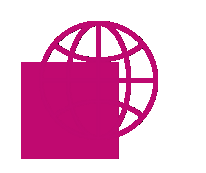 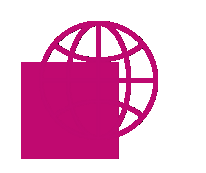 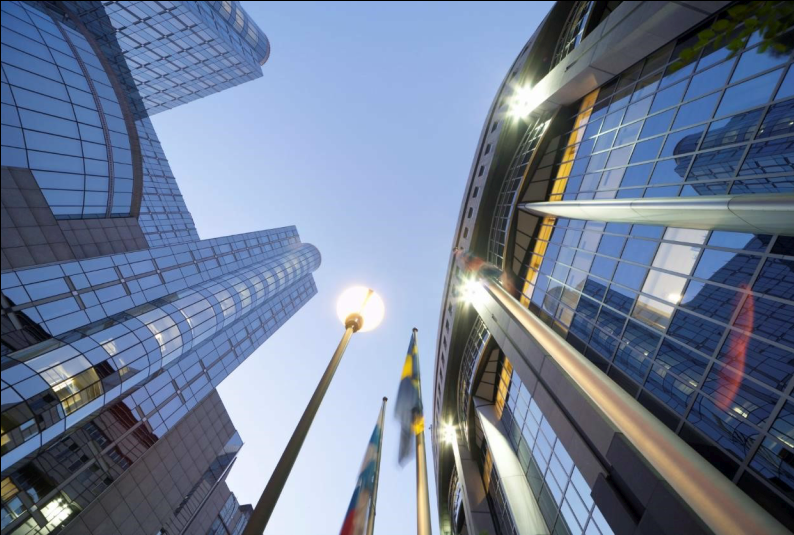 6. Väärtused ja õigused, õigusriik, julgeolekTeema „Väärtused ja õigused, õigusriik, julgeolek“ on andnud kokku 5 351 vastust (1 768 ideed, 2910 kommentaari ja 673 üritust), kus panustajad on edendanud ideid mitmesuguste õiguste ja vabaduste kohta, nagu LGBTIQ ja sooline võrdõiguslikkus, ning puuetega inimeste kaasamise kohta ning arutanud Euroopa väärtuste kontseptsiooni juhtpõhimõttena. Võttes arvesse platvormi arvamuste mitmekesisust, on teised toetajad kutsunud üles austama konservatiivsemaid seisukohti, mis on sageli seotud usuliste väärtuste kaitsmisega. Veel üks selle teema oluline teema käsitleb vajadust toetada ja kaitsta õigusriigi põhimõtet seoses sellega, mida kirjeldatakse kui „ebaliberaalsete demokraatiate tõusu ohtu“ ELis, ning vajadust tugevdada ELi demokraatlikke väärtusi. Hiljutised kirjed on arutanud sõda Ukrainas ja ELi vajadust suurendada oma sõjalisi võimeid. Toetus hõlmab järgmisi teemasid: • Õigused ja vabadused • Kaasav ühiskond • Õigusriigi põhimõtte kaitsmine • Turvalisus • ELi väärtused • Lobitöö ja korruptsioon Sündmused Seoses väärtuste, õiguste, õigusriigi ja julgeoleku teemaga arutati ELi väärtusi Prantsusmaal ümarlauaüritusel (vt üritus) ning ELi kultuurilisest ja keelelisest mitmekesisusest tulenevaid probleeme käsitleti võrdselt Saksamaa konverentsil, mis korraldati koostöös Saksamaa ja Taani piiriala vähemustega, kus keskenduti eelkõige vähemuste väärtusele ja asjakohasusele ühiskonnas (vt üritus). Selle teema raames korraldatud ürituste kõige sagedasemad teemad olid kaasav ühiskond, sooline võrdõiguslikkus, rassismivastane (vt üritus) ja LGTBIQ-foobiavastane poliitika, eelkõige Kreekas, Itaalias, Prantsusmaal ja Belgias. Taanis toimusid väärtusi ja õigusi käsitlevad üritused peamiselt reisiseminaride vormis, et suhelda noortega mitmes keskkoolis üle kogu riigi (vt üritust). Soolist diskrimineerimist ja vägivalda arutati põhjalikult veebiüritusel, mis puudutas algpõhjuseid, kuritarvituste ennetamist ja sellele reageerimist (vt üritust). Rahvusvahelise naiste õiguste päeva puhul korraldati üritus, et arutada soolise võrdõiguslikkuse edendamise poliitikameetmeid (vt ürituse näide). Samal ajal kui üliõpilasüritusel käsitleti koduvägivalda ja soolist vägivalda (vt üritus). Viimasel ajal arutasid mõned sündmused julgeoleku ja kaitsega seotud küsimusi, mis puudutasid Venemaa sissetungi Ukrainasse. Eelkõige arutati ühel üritusel Ukraina sõja mõju ELi julgeolekule ja kaitsele (vt sündmus), teises aga vaadeldi strateegilise autonoomia saavutamise väljavaateid (vt sündmus).Õigused ja vabadusedÕiguste ja vabaduste teema on oma ulatuselt märkimisväärne, eelkõige seetõttu, et panustajad on esitanud mitmesuguseid õigusi ja vabadusi. Suur hulk ideid õiguste ja vabaduste kohta arutab inimõiguste ja vabaduste kaitset üldiselt (vt idee näidet). Üks selle teema kõige enam heaks kiidetud ideid näitab, et ELi õigussüsteemis on vaja tugevdada mitmesuguste inimõigusi käsitlevate õigusaktide jõustatavust (vt idee), samas kui teised näevad vajadust ajakohastada inimõigusi, et need vastaksid praegusele ja tulevasele ühiskondlikule olukorrale (vt nt idee). Puudutatakse erinevaid inimõigusi, mis on majanduslikud, sotsiaalsed, kultuurilised, kodaniku- ja poliitilised õigused. Mõned osalejad juhivad tähelepanu inimõiguste rikkumistele Euroopa piiridel, millele mõned vastajad reageerivad inimsmugeldajate hukkamõistmisele (vt ideenäidet). Sellel teemal on platvormil suurel määral esindatud kodaniku- ja poliitilised õigused, kusjuures kaastöös on kõige rohkem esindatud õigus eraelu puutumatusele ja sõnavabadusele (vt nt idee). Need seisukohad, mis käsitlevad diskrimineerimisvabadust, on rühmitatud eraldi teemasse „kaasav ühiskond“, mille suurus on märkimisväärne. Arvestades meie muutuvat ühiskonda, keskendub mitmekülgne panus digiülemineku kontekstis õiguste ja vabadustega seotud küsimustele, eelkõige seoses õigusega eraelu puutumatusele. Seda alateemat käsitletakse ka digiülemineku teemas. ELi isikuandmete kaitse üldmäärust peetakse võtmeks, et takistada ettevõtetel isikuandmeid müümast (vt idee). Üldiselt tõstatavad vastajad vajadust paremate õigusaktide ja vahendite järele, et lahendada eraelu puutumatusega seotud probleeme, mis on seotud interneti ja sotsiaalmeediaga ning kogu uue tehnoloogiaga (vt idee). Kutsutakse üles piirama biomeetriliste andmete kasutamist jälgimisel (vt idee) ning isikuandmete kogumist ja jagamist üldisemalt (vt nt idee). Tegelikult märgivad vastajad, et digitaalne järelevalve isikuandmete kogumise kaudu tehnoloogiahiiglaste poolt kujutab endast märkimisväärset ohtu kodanike väärikusele, autonoomiale ja eraelu puutumatusele. Seetõttu nõuavad nad rangemaid eeskirju ja andmekaitsemeetmeid (vt idee). See on tõstatatud ka seda, et tehisintellekti valdkonnas on vaja rangemat reguleerimist (vt idee). Teine ideede rühm arutab sõnavabadust ja selle vabaduse piire. Ajakirjanduse ja sotsiaalmeediaga seotud sõnavabaduse tagamisel on mõned vastajad väljendanud muret selle pärast, et need on ohustatud, kuna sisu eemaldatakse platvormidelt (vt näide idee). Teised käsitlevad sõnavabaduse piiranguid, näiteks seda, mil määral tuleks veebisisu reguleerida ja kuidas see mõjutab sõnavabadust, kusjuures mõned kodanikud toetavad ühtse Euroopa digitaalse raamistiku loomist (vt üritus). Näiteks leitakse, et võltsuudised kujutavad endast ohtu demokraatlikele põhiväärtustele (vt üritus). Sageli tõstatatud vihakõne mõiste osutab vajadusele tegeleda selle probleemiga ning suurendada vihakõne ( idee ja sündmuse näide) ja vihakuritegude (vt sündmus ) ohvrite kaitset. Alamteema puudutab majanduslikke ja sotsiaalseid õigusi, mis on tõstatatud ka tugevama majanduse, sotsiaalse õigluse ja töökohtade teemal, nagu õigus eluasemele (vt nt idee), töö- ja eraelu tasakaalu tagamine (vt üritusenäide), toidu sotsiaalkindlustus (vt idee) jne. Mõned panustajad nõuavad inimõiguste ajakohastamist selles osas (vt idee) või isegi sotsiaalsete õiguste jõustamist (vt idee). Konkreetse elanikkonnarühma õiguste seisukohast pooldavad mitmed ideed laste õigusi ning osutavad vajadusele suurendada lastekaitset õigusaktides ja poliitikas (vt idee näidet). Võttes arvesse põhiõigust austada kultuurilist, usulist ja keelelist mitmekesisust, on platvormil laialdaselt heaks kiidetud idee, et Euroopa Liit tunnustaks esperantot Euroopa kodanike keelena (vt nt idee). Teises vastuste rühmas rõhutatakse vajadust tühistada COVID-19 meetmed, kui pandeemia mõju seda võimaldab, et tagada normaliseerumine ja taastada kodanike vabadused (vt idee). Sellega seoses kutsutakse samuti üles vältima nende kodanike diskrimineerimist, kes on otsustanud, et nad ei ole vaktsineeritud või läbivad regulaarseid teste, et saada juurdepääs põhirajatistele (vt nt idee). COVID-19 vaktsineerimisega seotud küsimusi käsitletakse üksikasjalikumalt tervise teema all. Mõnes vastuses kutsutakse ELi üles võtma juhtrolli loomade õiguste kaitsmisel (vt idee), näiteks loomaloa kehtestamisega (vt idee). Vastajad leiavad, et kuigi ELi aluslepingutes tunnustatakse loomi aistimisvõimeliste olenditena, on põllumajandus- ja lihatööstuses endiselt olemas kuritahtlik ja julm kohtlemine (vt ideenäide). Teised keskenduvad konkreetselt õigusküsimustele ja ELi-sisese liikuvuse mõjule, arutades vajadust lihtsustada menetlusi, näiteks seoses pärimisasjadega (vt idee), surmaga (vt idee) ning soovitades, et liikmesriikide abieluvararežiime ja registreeritud kooselu käsitlevad registrid peaksid olema omavahel seotud (vt idee). Veebiseminaril arutasid osalejad kriminaalmenetluse menetlusõigusi kogu ELis (vt üritus). Mitmed osalejad toetavad õigust kanepiga ise ravida (vt idee näidet) ja arutavad uimastite dekriminaliseerimist ja legaliseerimist laiemalt (vt idee näidet). Seda küsimust käsitletakse ka tervise teema all. Mõned kodanikud väidavad, et sularahamaksete tegemise võimalusi tuleks tunnustada demokraatliku õigusena (vt idee näidet).Kaasav ühiskondMitmetes arvamustes kutsutakse üles tegema suuremaid jõupingutusi kaasava ühiskonna loomiseks, käsitledes selliseid küsimusi nagu vabadus, diskrimineerimine ja võrdsus. Selle teema peamine panus keskendub soolise võrdõiguslikkusega seotud ideedele, sealhulgas väga heaks kiidetud ideele selles küsimuses (vt ürituse idee ja näide), samuti naiste mõjuvõimu suurendamisele (vt üritus). Sellega seotud ettepanekud hõlmavad naiste arvu suurendamist poliitiliste ja majanduslike otsuste tegijate hulgas (vt nt idee). Soolist võrdõiguslikkust arutatakse laialdaselt ka võrdse tasustamise saavutamisel (vt ideenäide) ning hariduses alates lapsepõlvest (vt idee). Muudes teemades on esitatud ka üleskutse soopõhisele lähenemisviisile traditsiooniliselt rohkem meessoost domineerivatele sektoritele, nagu STEM-valdkonnad, et leevendada soolist ebavõrdsust. Seksuaal- ja reproduktiivõiguste osas on kodanikud lõhenenud. Rühm panuseid rõhutab seksuaal- ja reproduktiivtervise ning seonduvate õiguste kui soolise võrdõiguslikkuse saavutamise ja soolise vägivalla lõpetamise põhivahendite tähtsust, sealhulgas õigust aborti teha (vt nt idee). Seevastu teised panused toetavad väärikuse ja õiguse elule kaitsmist, peatades ELi teadusuuringute, arenguabi ja rahvatervise valdkonna rahastamise, mille eesmärk on edendada inimese embrüote hävitamist (vt idee). Minnes kaugemale abordi teemast, arutavad seksuaal- ja reproduktiivõigustega seotud ideed vajadust rakendada tõhusaid meetmeid, et võidelda suurenenud soolise vägivalla vastu (vt idee ja üritus), samuti soovitada tegeleda meeste stereotüüpidega (vt idee) ning võidelda kättemaksuporno ja ahistamise vastu internetis (vt üritus). Veel üks teema, mis on pälvinud arvukalt panuseid, on vajadus veelgi edendada puuetega inimeste, näiteks Trisomy 21-st mõjutatud inimeste kaasamist (vt idee). Vastajad nõuavad puuetega inimeste kaasamist riiklikesse põhiseadustesse (vt idee ja üritus), samuti puuetega inimeste tööhõive edendamise poliitikat (vt idee) ja kõigi töötajate puuetealase teadlikkuse alast koolitust (vt idee). Samuti toetab idee õpetajate koolitamist selle kohta, kuidas integreerida puuetega õpilasi klassidesse (vt idee). Muud ettepanekud hõlmavad järgmist: i) tõkete kõrvaldamine puuetega inimeste jaoks, muutes tooted ja teenused kättesaadavamaks (vt idee ja üritus), ii) nende inimõiguste piisav kaitse (vt idee) ja iii) vaimse puudega inimeste diskrimineerimise vastane võitlus (vt idee). Väga kommenteeritud üritus, kus osalejad kiidavad kommentaari osas heaks, kutsub samuti üles kaasama Downi sündroomiga inimesi ja seadusandlikke algatusi nende toetuseks (vt üritus), et suurendada nende nähtavust ja osalemist kõigil ühiskonna tasanditel (vt idee). Mõned vastajad leiavad, et mõnes liikmesriigis rünnatakse naiste õigusi, LGBTIQ-vähemusi ja inimõigusi (vt idee ja idee  näide). Paljud osalejad nõuavad LGBTIQ-inimeste kaitsmist ja samasooliste abielude tunnustamist kõigis ELi liikmesriikides (vt nt idee ja idee ) ning LGBTIQ-vanemaks olemise lubamist (vt idee). Ühel seminariüritusel käsitleti LGBTIQ-inimeste õiguste integreerimist erinevatesse teemadesse (vt üritus). Teine idee soovitab võtta kasutusele mitmekordse diskrimineerimise mõiste, st kahel või enamal alusel diskrimineerimise, ja võtta konkreetsed meetmed selle vastu võitlemiseks (vt idee). Pidades silmas Euroopa ühiskonna vananemist, on platvormile esitatud üleskutsed võidelda vanuselisuse vastu (vt idee). Samuti korraldati üritus, et uurida demograafiliste muutuste tagajärgi ühiskonna struktuurilistele alustele (vt üritus). Paar üritust on juhtinud tähelepanu ka rahvusvähemuste ja etniliste vähemuste õiguste küsimusele (vt idee ja ürituse näide), sealhulgas roma kogukonnale (vt nt idee, üritus ja üritus). Samas tuleb märkida, et mõned ideed nõuavad ELi määrust, et tagada Euroopa vähemuste keeleõigused (vt nt idee). Üks väga heaks kiidetud idee nõuab katalaani keele muutmist ELi ametlikuks keeleks (vt idee). Komisjonis arutati kaasavaid teabevahetusarutelusid, kus osalejad märkisid, et Euroopa kodanikud peaksid vabalt tähistama usulisi pidustusi, et vältida Euroopa kodanike pöördvõrdelist diskrimineerimist (vt idee, idee ja üritus). Seoses mitmekesise ja kaasava Euroopa väljavaadetega arutavad vastajad vajadust eduka integratsioonipoliitika järele, sest mõned rõhutavad, et suutmatus rakendada tõhusat sisserändajate integreerimise poliitikat tekitab pingeid Euroopa ühiskondades ja sellega seotud julgeolekuriske (vt idee).Õigusriigi põhimõtte kaitsmineÕigusriigi põhimõtte järgimise ja demokraatlike väärtuste austamise vajadus on sageli korduv teema (vt idee näidet). Panused tunnustavad neid kui Euroopa Liidu alustalasid (vt idee ja idee). Kuigi enamik panuseid tõstatab õigusriigiga seotud siseaspekte, on hõlmatud ka välisaspektid, milles kutsutakse ELi üles võtma karmimat seisukohta kolmandate riikide suhtes, nagu Venemaa ja Hiina. Üks selle teema kõige enam toetatud ideid nõuab demokraatia, õigusriigi põhimõtte ja põhiõiguste läbivaatamise mehhanismi (vt idee). Rõhutatud on ka õigusriigi tähtsust siseturu toimimise seisukohast (vt idee). Sellest tulenevalt on platvormil laialt levinud idee luua ühine visioon oma väärtuste ja institutsioonide kaitsmiseks (vt idee näidet). Paljud osalejad on mures ELi väärtuste ja õigusriigi austamise pärast ELis (vt idee ja idee näide), millest mõned mainivad konkreetselt Ungarit (vt ideenäide) ja Poolat (vt idee ja idee näide). Väga heaks kiidetud idee rõhutab, et demokraatiat ja õigusriigi põhimõtet peaksid toetama kõik liikmesriigid, ilma et nad järgiksid topeltstandardeid (vt idee). Võttes arvesse neid tajutavaid ohte õigusriigile, pakuvad vastajad välja erinevaid strateegiaid rikkumiste vastu võitlemiseks: i) riikidele antavate toetuste vähendamine, ii) nende hääleõiguse äravõtmine nõukogus (vt nt idee), iii) õigusriigi põhimõttega seotud eelarvekaitsemehhanismide kasutamine (vt idee), iv) artikli 7 läbivaatamine, et lihtsustada ELi väärtusi rikkuvate valitsuste karistamist (vt idee), v) mehhanismi kehtestamine, mille abil saab liikmesriike välja saata, kui nad rikuvad demokraatlikku õigusriigi põhimõtet (vt idee), ning vi) paigaldada järelevalveasutus, nagu Euroopa Liidu Kohus, et kaitsta demokraatiat ja õigusriigi põhimõtet ELis (vt idee). Samuti pakutakse välja mitmeid ideid õigusriigi tagamiseks lisaks muudele ELi väärtustele. Mõned neist soovitavad toetada kodanikuühiskonna organisatsioone, et tugevdada ja säilitada demokraatlikku õigusriiki (vt idee ja idee). Üks panustaja on tõstatanud sellega seotud idee rakendada ELi kodanikuühiskonna strateegiat, et kodanikuühiskonna organisatsioonid saaksid vabalt tegutseda ja aidata kaasa Euroopa väärtuste kaitsmisele (vt idee). Kõige levinum idee nõuab siiski ühehäälsuse nõude kaotamist, et tagada, et liikmesriigid, kes ei ole kooskõlas õigusriigi põhimõttega, ei saaks takistada otsuste tegemist ELis (vt nt idee). Ajakirjandus- ja meediavabaduse kaitset peetakse seotuks õigusriigi ja ELi väärtuste kaitsmisega laiemalt. See oli osalusseminari teema ning peamisteks sündmusteks oli vajadus suurendada meedia pluralismi läbipaistvust ja tagada ajakirjanike parem kaitse (vt üritus). Samuti toetatakse suuremat läbipaistvust ja kodanike suuremat kaasamist ELi otsustusprotsessi (vt idee). Kuigi ideede valdav osakaal viitab õigusriigi põhimõtte rikkumisega seotud muredele, on veel üks ideede suund teistsuguse vaatenurgaga, kus nähakse, et EL sekkub autoritaarsel viisil liikmesriikide põhiseadustesse (vt nt idee). Mõned üleskutsed vaadata uuesti läbi Euroopa Kohtu pädevus vältida konflikte riikide põhiseaduslike jurisdiktsioonidega, salvestatakse platvormil (vt idee ja sündmusenäide). Näiteks on üks osaleja seisukohal, et seni, kuni austatakse rahva suveräänsust, valitseb demokraatia (vt idee). Samamoodi väidavad teised, et vetoõigust rakendatakse aluslepingutega antud poliitilise vahendina ning et liikmesriikidel on õigus kaitsta piire ja säilitada kristlikku religiooni, kultuuri ja homogeenset ühiskonda (vt idee).TurvalisusJulgeoleku küsimust arutatakse laialdaselt muudes valdkondades, nagu EL maailmas, seega esineb seda harvem teemana väärtuste ja õiguste, õigusriigi ja julgeoleku valdkonnas. Üks kõige kommenteeritumaid ideid selles valdkonnas on siiski ettepanek luua ELi sõjavägi (vt idee), et paremini kaitsta liikmesriike vaenulike välismaiste osalejate eest (vt näide üritusest). Lisaks väidavad osalejad, et ELi julgeoleku tsentraliseerimine oleks kasulik nii kulude kui ka riikide armeede tähtsuse vähenemise tõttu kogu Euroopas, kuna Euroopa kodanikud on oma riigi kaitse suhtes nõrgemad (vt idee). Kuid nende ideede kommentaarides on teised selle ettepaneku kahtluse alla seadnud, kommenteerides peamiselt poliitilisi tagajärgi ning ELi kaitse ja riigikaitse vahelisi suhteid. Sel põhjusel pooldab osaleja riiklike armeede integreerimist ja koostalitlusvõimet (vt idee). Osalejad arutavad ka välispoliitika tulevikku ja seda, kuidas seda saaks muuta, et tagada Euroopa rahvusvahelise rolli täitmine (vt üritus), kutsudes samuti ELi üles läbi vaatama oma prioriteedid julgeolekueesmärkide osas, võttes arvesse küsimusi, mis ulatuvad rändekriisist Afganistanini kuni Hiina ohuni Aasias ja Vaikse ookeani piirkonnas (vt idee). Pidades silmas ebatraditsioonilisi militaristlikke probleeme, mis on väärtpaberistatud, nagu terrorism, kuritegelike organisatsioonide tegevus ja reguleerimata sisseränne, väidab üks osaleja, et neid ei saa lahendada üksnes traditsiooniliste sõjaliste strateegiate abil, kuna need nõuavad diplomaatia, vahendamise ja ühiskondliku ühtekuuluvuse kaudu kehtestatud julgeolekumeetmeid (vt idee). Oluline näide (vt idee) on energiajulgeolek (vt idee) ja eesmärk vähendada sõltuvust, et suurendada Euroopa Liidu geopoliitilist kaitsevõimet. Platvormi arutelud nägid ka kaitsestrateegiaid edendavate patsifistide kõrvutamist nende vastu, kes väitsid, et kui puututakse kokku suurriikidega, nagu Hiina ja Venemaa, on vaja militariseeritud julgeolekut (vt idee). Mõned osalejad on seisukohal, et EL ei peaks tegelema kaitseküsimustega ja et liikmesriikidel on parem end NATO toetusel kaitsta (vt idee). Platvormil on Venemaaga seoses laialt levinud julgeolekuprobleemid, nagu väärinfo oht ning Venemaa mõju ja mõju Euroopa riikidele (vt idee ja üritus), ning seisukohad, mis väljendavad vajadust töötada välja ühine poliitika (vt idee). ELi sisejulgeoleku teemal arutades tõstatavad mõned vastajad vajadust võidelda eri liiki ohtudega, näiteks küberrünnakutega küberturvalisuse parema koordineerimise kaudu (vt idee) ja terrorismi eri vormidega koos koordineeritud terrorismivastase võitluse programmidega (vt näiteks sündmus). Lisaks rõhutatakse, kui oluline on ennetada Euroopa ühiskondade radikaliseerumist ja polariseerumist, näiteks luues radikaliseerumisalase teadlikkuse võrgustiku, et jagada parimaid tavasid (vt idee ja idee). Samuti soovitatakse politseijõudude koordineerimist ELi tasandil, et tagada võrdõiguslikkus ja ühetaoline töö kõigis liikmesriikides (vt idee). Sellega seoses on osalejad teinud ettepaneku võtta kasutusele sõjalise ja politsei Erasmuse programm, et tugevdada truudust ELile ja hõlbustada heade tavade jagamist (vt idee ja idee). Sarnaseid ideid arutatakse ka teema „EL maailmas“ all. Viimase ideesuunana on platvormil mitu üleskutset hõlbustada süüdistuse esitamist ja õiguskaitset piiriüleselt (vt näiteid ideest ja ideest), näiteks võttes vastu ühtse karistusseadustiku (vt idee). Arvestades liikumisvabadust ELis, toetavad mõned kodanikud Euroopa ameti loomist, et tugevdada liikmesriikidevahelist koostööd terrorismi ja organiseeritud kuritegevuse vastases võitluses (vt idee ja idee). Osaleja märgib ka relvade ebaseaduslikust müügist tulenevat ohtu (vt idee). Mõned osalejad kavandavad ka Europoli kui juba olemasoleva rahvusvahelise kuritegevuse ja terrorismi vastase võitluse Euroopa agentuuri tugevdamist (vt idee).ELi väärtusedPlatvormil korratakse sageli Euroopa väärtuste säilitamise tähtsust ja keskset tähtsust (vt idee näidet). Platvormil esitatud ideede rühm arutleb selle üle, mida tähendab olla euroopalik, ning väärtuste üle, mida EL peaks kehastama ja edendama (näiteks vt idee ja üritus). Eelkõige mainivad mitmed kodanikud Euroopa Liidu väärtussüsteemina muu hulgas inimväärikuse, vabaduse, võrdsuse, demokraatia, õigusriigi, inimõiguste, pluralismi, õigluse, solidaarsuse (vt sündmus) ja soolise võrdsuse põhimõtteid ning usuvad, et need peaksid suunama liidu poliitikat. Selline väga heaks kiidetud ettepanek hõlmab demokraatia, õigusriigi põhimõtte ja põhiõiguste läbivaatamismehhanismi kasutuselevõtmist ELis (vt idee). Kodanikud viitavad ka iga liikmesriiki iseloomustavatele ühistele juurtele ja heterogeensetele eripäradele (vt idee ja idee  näide). Mõned vastajad arutavad ka vajadust Euroopa põhiseaduse järele, et selgelt määratleda Euroopa põhiväärtused, mida tuleb ELis austada (vt ideenäidet). Aruteludes keskendutakse religiooni ja usuliste väärtuste kohale Euroopas, kus arutatakse kristlike väärtuste rolli ja vajadust neid kaitsta (vt idee ja üritus), kuid samuti kutsutakse üles austama kultuurilist ja usulist mitmekesisust Euroopas (vt idee). Seoses kristlusega uuriti, kuidas Ida-Euroopa riigid ühitavad avalikud usuväljapanekud sallivusega teiste religioonide ja veendumuste suhtes (vt sündmus). Religiooni ja selle asjakohasust tänases Euroopa Liidus käsitleti religioonidevahelisel kohtumisel Dublinis (vt üritus). Samal teemal väidavad osalejad, et üha rohkem lahknevaid eetilisi küsimusi tuleks käsitleda religioonidevaheliste dialoogide ja kultuuridevahelise perspektiivi kaudu (vt ideenäidet). Hiljutised sissekanded on tõstatanud ka küsimuse antisemitismist kui suurest ohust juudi kogukondade kodanikele paljudes riikides, kus rünnakud ja vägivald on sagenenud (vt idee).Lobitöö ja korruptsioonNagu teema „Euroopa demokraatia“ puhul, on mõned toetajad keskendunud lobitöö ja korruptsiooniga seotud küsimustele. On ettepanekuid erahuvidest lähtuva lobitöö reguleerimise ja läbipaistvuse suurendamiseks (vt idee) ning selle mõju piiramiseks ELi poliitikale (vt idee näide). Teised osalejad on arutanud, kuidas võidelda korruptsiooniga ELi institutsioonides, kasutada ELi vahendeid ja kaitsta rikkumisest teatajaid (vt nt idee). Üks osaleja on teinud ettepaneku luua tõe- ja lepituskomisjon, et käsitleda ELi ametnike väidetavaid ELi aluslepingute rikkumisi (vt idee). Lisaks korruptsioonivastasele võitlusele ELi institutsioonide tasandil kutsutakse ELi üles kontrollima riiklike haldusasutuste erapooletust, et võidelda soosimise ja omavoli vastu (vt idee ja sündmus) või võidelda kohtuliku korruptsiooni vastu (vt idee). Vastajad paluvad, et EL võtaks meetmeid maksustamise vältimise ja korruptsiooni vastu liikmesriikides (vt idee näidet). Lisaks on mõned vastajad väljendanud oma pahameelt selle üle, et neil ei ole võimalik korraldada õiglast kohtumenetlust (vt idee).Uued ideed möödunud perioodil (21/02/2022–09/05/2022)Uued ideed arutasid üha enam julgeoleku ja piirikaitse küsimusi. Kaitseteemat arutati mitte ainult Euroopa armee loomise (vt idee näide) osas, vaid ka seoses Venemaa sissetungiga Ukrainasse, kus on palju üleskutseid tugevdada Euroopa demokraatlikke väärtusi (vt idee) ja toetada Ukrainat. Seetõttu pooldasid mõned osalejad ELi kaitsesüsteemi laiendamist (vt idee näidet). Samuti arutati Ukraina ühinemist ELiga (vt idee). Peale selle hõlmasid arvamused viimases avaldatud aruandes tõstatatud teemasid ja alateemasid. LGBTIQ-inimeste õigused (vt idee näide), sooline võrdõiguslikkus (vt idee näide), puuetega inimeste (vt idee) ja vähemuste diskrimineerimine (vt üritus) tõstatati platvormil esitatud ideedes sageli ELi väärtuste kõrval (vt idee näidet). Õiguste ja kodanikuvabaduste teema raames nõudsid mõned osalejad sõnavabaduse suuremat austamist, tehes ettepaneku hõlbustada sõltumatut meediakajastust (vt nt idee). Teine panus pooldas suuremat vabadust relvade kandmiseks (vt idee). Seoses sotsiaalsete õigustega arutati ka demograafia teemat, kutsudes üles kehtestama poliitikat perede paremaks toetamiseks (vt idee). Idees rõhutati ka vajadust töötada välja tõhusad poliitikameetmed kodutuse vastu võitlemiseks (vt idee). Suures osas arutati õiguse ja õiguskaitse küsimusi (vt idee näidet). Seoses õigusemõistmisega arutasid osalejad maksudest kõrvalehoidumise ja sotsiaalse dumpinguga seotud küsimusi (vt idee), samuti kohtusüsteemi talitlushäireid, ning edasijõudnud ettepanekuid, mille eesmärk on integreerida Euroopa kohtusüsteemid, sealhulgas võimalus kanda karistust teises ELi liikmesriigis (vt idee).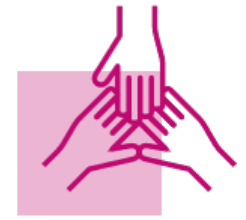 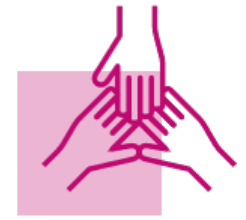 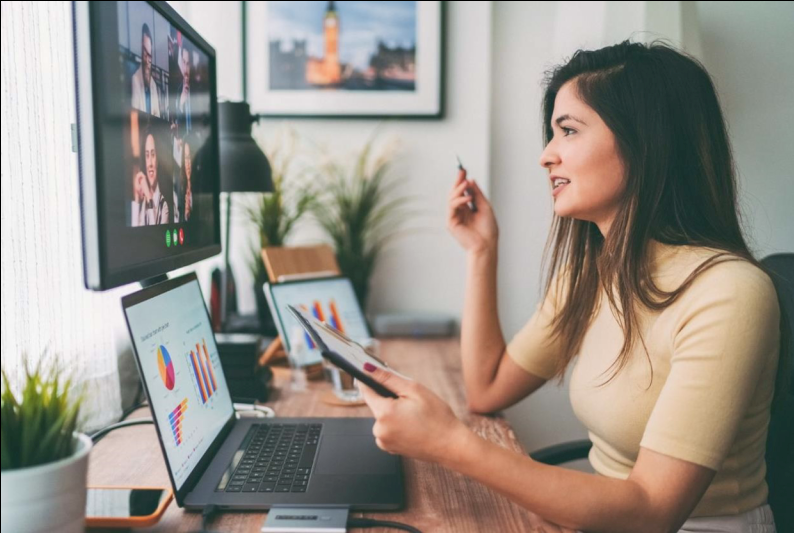 7. Digitaalne ümberkujundamineDigitaalse ümberkujundamise teema on loonud 1072 ideed, 1184 kommentaari ja 390 üritust, mis teeb kokku 2646 kaastööd. Panuses rõhutatakse üldiselt vajadust digiülemineku järele seoses tulevase majanduse, koostöö, tervishoiu ja muude eluvaldkondadega. Siiski on nad toonud esile ka mitmeid digiüleminekuga seotud probleeme, nagu eetilised kaalutlused, kasvav digitaalne lõhe, isikuandmete kaitse üldmääruse puudused ja küberohud. Sellega seoses on panustajad kõige sagedamini esile kerkivate teemade kaudu väljendanud vajadust mitte ainult investeerida digiõppesse ja edendada digioskusi, vaid ka investeerida digitaalsesse innovatsiooni ja liikuda digitaalselt suveräänse Euroopa suunas. Erinevaid ideid saab rühmitada vastavalt järgmistele teemadele: • Haridus ja koolitus: digioskused • Digitaalne suveräänsus ja eetika • Ühiskonna üldine digitaliseerimine • Euroopa digitaalsed vahendid: avalike teenuste digiteerimine • Digitaalsed andmed • Küberjulgeolek • Digitaalõigused ja kaasatus • Reostus, jätkusuutlikkus ja vastupidavus • Majanduse digitaliseerimine • Digitaalne tervis SündmusedHiljutised digiülemineku teema raames korraldatud üritused kajastasid arutelu õiglase ja tasakaalustatud digiülemineku loomise üle ELis. Ühel üritusel Rootsis arutasid keskkooliõpilased kaasaegsete elektrooniliste seadmete puudumist koolides, uute tehnoloogiate vähest mõistmist eakate seas ja vajadust kiire internetiühenduse järele kõikjal ELis (vt üritus). Kohaliku ülikooli korraldatud seminaril Ungari linnas Pécs arutati tehisintellekti reguleerimise ja kasutamisega seotud eetilisi dilemmasid. Töötuba koosnes esialgsest ajurünnakust, millele järgnes ideede tutvustamine ja nende tõlkimine konkreetsematesse ettepanekutesse (vt üritust). Prantsuse Bretagne’i piirkonnas korraldati digitaalsele lõhele pühendatud üritus (vt üritus), samas kui Venemaa sissetungi Ukrainasse oli kesksel kohal arutelus Euroopa digitaalse suveräänsuse üle, mis toimus Prantsusmaa linnas Agen pealkirja all „Digitaalne: maailma halvim ja parim“ (vaata sündmust).Haridus ja koolitus: digioskusedÜks kõige korduvamaid ideid platvormil teemal „Digitaalne ümberkujundamine“ on seotud vajadusega anda ELi kodanikele vajalikud oskused ja vahendid, et kasvada ja õnnestuda üha digitaalsemas maailmas. Mitmed platvormi ideed toetavad ulatuslikke kogu ELi hõlmavaid digitaalse kirjaoskuse jõupingutusi kõigis ELi riikides, kuna digitaaloskuste arendamist ja edendamist peetakse majanduse peamiseks prioriteediks (vt nt idee). Osalejad mainivad eelkõige vajadust arendada noorte digioskusi kõigis ELi liikmesriikides, et parandada nende tööalast konkurentsivõimet (vt nt idee). Digioskuste parandamine ja digitaliseeritud ühiskonnas orienteerumise võime loomine ei ole mitte ainult tunda majanduslikku kasu, vaid see on üha enam ka eeltingimus, et tagada laiem juurdepääs haridusele, kultuurile ja olulistele avalikele teenustele (vt nt idee). Ideed soovitavad alustada algkooli tasemel ja jätkata haridusteed (vt nt idee ja üritus), sealhulgas eakate hulgas (vt ürituse näide, idee näide). Üks vastaja viitab ELi oskuste tegevuskavale ja digiõppe tegevuskavale 2021–2027 ning palub selle kiiremat rakendamist seoses digioskustega, eelkõige seoses COVID-19 pandeemiaga (vt idee). Lisaks digioskuste alasele koolitusele kutsutakse üles pakkuma koolitust internetiga seotud ohtude kohta, nagu süvavõltsitud videod, ja õpetama veebipettuste ennetamise meetodeid (vt nt idee). Mõned vastajad väljendavad vajadust digiharidust käsitlevate ELi õigusaktide järele, et kaitsta alaealisi virtuaalses ruumis ja tagada kvaliteetne haridus (vt idee). Hariduse, kultuuri, noorte ja spordi teema „E-õpe tervishoiukriisi kontekstis“ teema on muutunud korduvaks teemaks panuste seas koos ühise üleskutsega suurendada investeeringuid ja jõupingutusi hariduse digiteerimise hoogustamiseks (vt nt idee). Riistvarataristust kaugemale minnes teevad osalejad ettepaneku luua ühtne Euroopa kaugõppe platvorm (vt nt idee ja idee), töötada välja virtuaalsed ja kaasahaaravad pedagoogilised vahendid (vt idee) või veebipõhine digisertifikaatide ühine veebiportaal (vt nt idee). Sellega seoses soovitavad vastajad ka teaduskarjääri edasist edendamist (vt nt idee ja üritus) ning noortele üliõpilastele suunatud teadusuuringute programmide väljatöötamist, investeerides digitaalsesse ja innovatsiooni (vt idee).Digitaalne suveräänsus ja eetikaDigitaalse suveräänsuse teema esineb sageli ja mitmed ideed investeerida avatud lähtekoodiga tarkvarasse on saanud suure hulga kinnitusi. Digitaalse suveräänsuse edendamise platvormil esitatud ideed keskenduvad Euroopa strateegilisele sõltumatusele riist-, tarkvara- ja sotsiaalmeediaplatvormide osas ning mitu üleskutset jõustada ja edendada tarkvara vastupidavust ja sõltumatust ning investeeringuid innovatsiooni (vt nt idee ja idee). Mitmed ideed nõuavad investeeringuid Euroopa avatud lähtekoodiga tarkvarasse võrdsetel põhjustel ja tihedamat koostööd liikmesriikide vahel (vt väga heaks kiidetud idee), aga ka suuremat digitaalset autonoomiat (vt nt idee). Ideede alamteema on ELi digitaalse arengu ja tootmise edendamine, veebitööstuse monopolidega (vt idee ja idee  näide) seotud meetmete võtmine teiste osalejate suhtes, nagu USA või Hiina. Nagu ka muude teemade puhul, edendavad panustajad ideed Euroopa omandis olevast ja juhtivast digitaalse meedia platvormist, näiteks Euroopa voogedastusplatvormist (vt nt idee). Sellega seoses arutab üks vastaja vajadust, et digiteenuste õigusakt ja digiturgude õigusakt läheksid kaugemale, et piirata väljastpoolt ELi pärit digitaalsete hiiglaste hegemoonilist positsiooni. Et stimuleerida ELi digitaalset suveräänsust, kutsub panustaja üles ergutama innovatsiooni, investeerides muu hulgas üleeuroopalistesse suure potentsiaaliga idufirmadesse ja suveräänsesse pilve (vt idee). See üleskutse Euroopa Liidu strateegilisele autonoomiale digitaalvaldkonnas ja Euroopa digiülemineku mudel on samuti üks ideid, mis on esitatud Saksamaa-Itaalia-Euroopa vaatluskeskuse korraldatud kodanikuühiskonna osalemise programmis ja foorumis (vt üritus). Lisaks digitaalse tarkvara suveräänsusele edendavad teised panustajad konkreetselt vajadust, et EL saavutaks riistvara osas suveräänsuse (vt üritus). Näiteks üks kõige enam toetatud ideid soovitab arendada ja edendada Euroopa enda kiibitootmist (vt idee), teises idees mainitakse konkreetselt sõltuvusi erimetallidest (vt idee). Üks vastaja kirjeldab suveräänset ja keskkonnahoidlikku Euroopa nutitelefoni, mis on täielikult toodetud ELis (vt idee). Digitaalse suveräänsuse üleskutsete keskmes on vajadus investeerida innovatsiooni ja teadusuuringutesse, mainides mitmel korral Euroopa digitaalse innovatsiooni keskusi (vt nt idee). Selleks et digisuveräänsus ja kestlikkus muutuksid Euroopa digipoliitikas keskseks, soovitab üks vastaja siduda ELi rahalised vahendid tihedalt digitaalse ja kestliku ülemineku projektidega ning Euroopa digitaalse vabakaubanduspiirkonnaga (vt idee). Täiendav ideede suund paneb suurt rõhku eetilisele aspektile. Eelkõige soovivad panustajad suurendada ELi digitaalset suveräänsust, et see oleks täielikult kooskõlas Euroopa väärtuste, standardite, läbipaistvuse ja eetikaga (vt nt idee). Vastajad väljendavad vajadust, et EL oleks digiülemineku valdkonnas esirinnas, seda ka teaduslike ja tehnoloogiliste õigusaktide osas (vt idee). Lisaks sellele nõuab selle teema kõige enam heaks kiidetud idee õiglast digiteerimist, mis põhineb inimõigustel, sealhulgas töö- ja ametiühinguõigustel (vt idee), samuti üleskutset kaitsta sõnavabadust vihakõne vormide ja libauudiste leviku vastaste meetmetega (vt üritus).Ühiskonna üldine digitaliseerimineDigiülemineku teemaliste panuste üldine eesmärk on suurendada ELi ühiskonna eri valdkondade digiteerimist, mis käib käsikäes vajalike innovatsioonialaste jõupingutustega. Sellega seoses viitavad vastajad digikümnendile ja kutsuvad üles kiirendama, jälgides tähelepanelikult liikmesriikide edusamme (vt nt idee). Lisaks soovitavad mitmed osalejad digiüleminekut koos ideedega ELi ühistranspordi digiteerimise kohta ühise elektroonilise transpordipassiga (vt idee). Teised arutavad digitaliseerimist seoses põllumajandusega (vt ürituse näide), õigusemõistmist ELis (vt sündmuse näide) või kestliku ja keskkonnasäästlikuma majanduse saavutamise raames (vt ürituse näide). Alamteema on seotud digitaalse hääletamisega, kus mitu platvormil osalejat juhivad tähelepanu elektroonilise hääletamise ja e-allkirjade (vt idee) eelistele, eelkõige pandeemia kontekstis (vt nt idee). Seda küsimust on uuritud tõhususe, ohutuse ja innovatsiooni seisukohast, mitte demokraatia edendamise seisukohast. Kommentaarides on siiski mõned vastandlikud seisukohad, milles juhitakse tähelepanu elektroonilise hääletamise mitmele puudusele. Vastajad soovitavad kasutada plokiahela tehnoloogiat või luua Euroopa enda väga krüpteeritud postisüsteem, mis on võimalik vahend digitaalse hääletamise turvalisuse tagamiseks ELis. Mis puudutab eelkõige digitaalset innovatsiooni, siis platvormil esitatud digitaalset majanduskasvu käsitlevad ideed toetavad eelkõige ELi rolli suurendamist tehisintellekti vahendite edasisel arendamisel. Üleskutset teha ühiseid jõupingutusi koostööks on väljendatud idees luua Euroopa tehisintellektiuuringute osakond (vt idee). Mõnede panustajate jaoks on tehisintellekt oluline osa majanduskasvu ja jõukuse edendamisel ELis (vt nt idee). Täheldatakse ühist üleskutset suurendada praeguste tehisintellekti võimaluste ja algoritmiliste otsustussüsteemide kavandamist ja reguleerimist, et minimeerida riske, suurendada turvalisust ja juurdepääsetavust (vt nt idee, vt sündmuse näide). Väljendatakse vajadust seadusandlike meetmete järele, et minimeerida tehisintellekti tehnoloogiatega seotud riske (vt nt sündmus) ja austada põhiõigusi. Viimase näide on üleskutse loetleda tehisintellekti keelatud kasutusviisid, näiteks algoritmiliste töötajate järelevalve (vt üritus). Väga heaks kiidetud idee selles teemas arutleb eetilise tehisintellekti üle ja pakub välja õigusakte tehisintellektiga seotud riskide piiramiseks, andmete kasutamise reguleerimiseks ja ebavõrdsuse vältimiseks (vt idee). Sellele vaatamata juhtisid mõned toetajad tähelepanu tehisintellekti eelistele, näiteks avalikule sektorile või kiirabiteenustele (vt nt idee). Teised panustajad on aga kõhklevamad ja rõhutavad inimajust kõrgema tehisintellekti loomise ohtu (vt ideenäidet). Veel üks väga heaks kiidetud idee käsitleb vajadust tagada, et suurtele ühisrahastusplatvormidele pääseks juurde kõikidest liikmesriikidest (vt idee). Mõned ideed käsitlevad ka ühiskonna digiteerimise (võimalikke) puudusi, nagu vähem digitaalselt teadlike inimeste väljajätmine, keskkonnasurve, dehumaniseerimine, robotiseerimine ning üksikisikute parem järelevalve ja järelevalve (vt nt idee ja idee). Vastajad soovivad, et neid digiteerimise negatiivseid tagajärgi uuritaks. Sellega seoses soovivad mõned vastused õigusaktide ajakohastamist, võttes arvesse ühiskonna üha suurenevat digitaliseerimist (vt nt idee).Euroopa digivahendid – avaliku sektori digiteerimineMitmed vastajad soovitavad juhtimise ja avaliku sektori digitaliseerimist ELis, et võimaldada koostalitlusvõimet ja e-valitsemist (vt idee ja idee  näide, vt üritus). Kodanikud pakuvad Euroopa kodanikele välja rea konkreetseid tehnoloogilisi ja digitaalseid vahendeid. ELi digitaalse ühendamise alateemat arutatakse laialdaselt (vt idee) ning kutsutakse üles suuremale ühtlustamisele Euroopa tasandil, võttes vastu ühised digitaalsed vahendid: näiteks spetsiaalne Euroopa sotsiaalvõrgustik avaliku arvamuse avaldamiseks (vt idee), luues näiteks raamistiku, mis aitab kõigil ELi liikmesriikidel IT-projektide valdkonnas koostööd teha. Seda ideed arendatakse edasi mitme soovitusega kõigile, mis hõlmavad digitaalseid portaale kodanike kaasamiseks ja igapäevaelu tuvastamiseks (vt idee). Suur hulk ideid arutab digitaalse kodakondsuse loomist ideedega üleeuroopaliseks tuvastamiseks digitaalse ID (vt nt idee ja idee) või väga turvaliste (ELi) identifitseerimissüsteemide kaudu, mis põhinevad näiteks sõrmejälgede koodi kasutamisel (vt nt idee). Samuti soovitavad vastajad Euroopa digitaalset rahakotti, mille kõik paberdokumendid asendatakse digitaalsete dokumentidega (vt idee). Teine vastuste kategooria keskendub Euroopa e-teenustele: näiteks Euroopa ühtse sisselogimistunnuse pakkujaga avalikele teenustele juurdepääsu pakkumiseks (vt idee) on vaja ühtlustada standardeid ja luua ühtne autentimiskonto Euroopa tasandil (vt idee). Samuti on tehtud ettepanek võtta kasutusele ELi digitaalne piiriülese teenuse kaart, et lihtsustada piiriülestes piirkondades elavate kodanike juurdepääsu avalikele ja hädaabiteenustele (vt idee). Üritustel arutati ka selliste digitaalsete vahendite ja teenuste arendamist nagu ELi digiidentiteedi loomine, Euroopa rakenduse loomine või digitaalse Euroopa passi kasutuselevõtt (vt üritusenäide).Digitaalsed andmedDigiandmete teema puhul rõhutavad vastajad seni tehtud edusamme, märkides, et EL on üksikisikute kaitsmisel digitaalmaailmas esirinnas. Sellegipoolest on selles valdkonnas vaja olukorda veelgi parandada (vt näiteks sündmus, vt idee näide). Näiteks keskendutakse ettepanekutes isikuandmete kaitse üldmääruse muutmisele, et hõlbustada isikuandmete veebipõhisest kogumisest keeldumist (vt nt idee). Teine panus nõuab selgemaid eeskirju seoses isikuandmete kaitse üldmääruse ja töötajate andmetega (vt idee). Samal ajal nõuavad mitmed vastused arusaadavamaid õigusakte, koormamata kasutajaid pidevate nõusolekutaotlustega (vt nt idee). Ettepanekud hõlmavad isikuandmete kaitse üldmääruse täiendamist ja liikumist ELi kodanike suurema andmeautonoomia suunas (vt nt idee). Mitmed vastajad nõuavad asukohapõhise piiramise piiramist või keelustamist (vt nt idee), andmekaitsesüsteemide ühtlustamist kogu ELis ja isikliku pilve loomist ELi kodanike jaoks (vt idee).KüberjulgeolekÜldiselt kutsutakse korduvalt üles tegema Euroopa tasandil koostööd infrastruktuuri, teadmiste ja inimressursside valdkonnas, et tugevdada ELis küberjulgeolekut (vt nt idee ja idee ). Mitmed ideed soovitavad tugevdada kaitset küberkuritegevuse vastu, suurendades eelkõige võrguturvalisust, mis paljude panustajate jaoks käib käsikäes suurema digitaalse suveräänsusega (vt nt idee). Lisaks tuleks parandada andmesüsteemide läbipaistvust ja vastutust (vt nt idee). Viie samba ettepaneku osana ja tuginedes ENISA soovitustele asjade internetiga ühendatud seadmetega seotud riskide kohta, soovitavad vastajad luua ELi märgise igale asjade interneti tootele, millega tagatakse, et seade vastab interneti ohutuse ja toimivuse miinimumnõuetele, koos kolmanda osapoole tarkvara tootjapoolse läbivaatamise ja kontrollimise eeskirjadega (vt idee). Samuti soovitatakse Euroopa võrguturbe inspekteerimisasutuse kaudu kontrollida rakenduste ohutust (vt idee). Samuti arutatakse küberterrorismi, esitades mitmeid ettepanekuid ELi tsentraliseeritud lähenemisviisi kohta, et kaitsta ELi, selle kodanikke ja ettevõtjaid internetiohtude korral (vt nt idee). Ettepanekud ulatuvad Euroopa küberväest (vt idee) kuni ENISA ameti ulatuse laiendamiseni Euroopa küberkaitsekeskuseks (vt idee). Mõned vastajad näevad ELi rolli ülemaailmse küberturvalisuse lepingu sõlmimisel, mis põhineb 2001. aasta Budapesti konventsiooni näitel (vt idee). Lisaks kaitsestrateegiatele on mitmeid ettepanekuid seadusandlike meetmete võtmiseks, näiteks kogu ELi hõlmavate õigusaktide kehtestamine kodanike eraelu puutumatuse kaitseks (vt idee). Mitmes vastuses rõhutatakse samuti vajadust kehtestada sotsiaalmeedia platvormide reguleerimine, et võidelda väärinfo ja võltsuudiste vastu ning saavutada andmete suveräänsus (vt nt idee). Üks selline määrus võiks olla digitaalse võrgu identifitseerimise protokollid, mida kontrollib Euroopa asutus, et vältida laimamist, digitaalset kiusamist või valeteabe avaldamist (vt idee). Panustaja näeb Euroopa Prokuratuuri rolli Euroopa küberkuritegevuse vastase tegevuse tugevdamisel ja soovitab laiendada nende pädevust piiriülestele küberkuritegudele (vt idee). Lisaks sellele kutsutakse üles tugevdama tarbijakaitset veebikeskkonnas (vt nt idee), näiteks lihtsustades tarbijatel tulevikus ostudega seoses oma meelt muuta.Digitaalõigused ja kaasatusVastajate sõnul on tuvastatud mitmeid probleeme, mille puhul digiühiskond on kasvanud. Üks panustest tulenev mure on haavatavaid rühmi mõjutav digitaalne lõhe. Veebiarutelus arutati näiteks meie ühiskonna kasvavat digitaliseerimist ja sellega kaasnevat teatavate elanikkonnarühmade, nn digitaliseerimise kaotajate üha suurenevat tõrjutust (vt üritust). Seetõttu rõhutavad vastajad vajadust tagada vaba ja kaasav juurdepääs digitaalsele ruumile ja sisule, näiteks tellides juurdepääsetavaid ja taskukohaseid digiteenuseid ja -seadmeid (vt nt idee ja idee). Teised väidavad, et digitaalset juurdepääsu tuleks tunnustada põhivajadusena, tagades Euroopa või riiklikul tasandil süsteemse rahastamise digiteenuste osutamiseks (vt nt idee ja idee). Nagu varem mainitud, soovitavad mitmed ideed tõsta noorte ja eakate elanikkonnarühmade digitaalse kirjaoskuse ja hariduse taset, et edendada digitaalset ühtekuuluvust (vt nt idee ja üritused). Üks vastaja teeb ettepaneku võtta kasutusele järelevalvemehhanism, et tagada õiglane ja võrdne digiteerimine ning digioskuste omandamine (vt idee). Teine oluline ideede suund rõhutab konkreetsemalt linna- ja maapiirkondade vahelist digitaalset ebavõrdsust: digitaalse ühenduvuse parandamine ning olulistele avalikele ja erateenustele juurdepääsu parandamine on mõned selle teema raames kõige enam arutatud ettepanekud (vt üritus). Seoses digitaalõigustega sooviksid mõned vastajad näha digitaalsetes meediakanalites reklaami piiramist või vähendamist (vt nt idee), samas kui teised soovivad teabevabaduse huvides näha maksemüüride eemaldamist ja teha teave tasuta kättesaadavaks (vt idee). Ühes vastuses kutsutakse üles kasutama digiülemineku suhtes sootundlikku lähenemisviisi koos ettepanekutega digivägivalla vastu võitlemise õigusraamistiku kohta ja üleskutsega edendada soosõbralikku digidisaini (vt idee). Lisaks suurendavad vastajad vajadust suurendada naiste ettevõtlust ja edendada naiste digioskusi (vt üritust). Üleskutset suurendada soolist võrdõiguslikkust tehnoloogia valdkonnas arutati ka noorte valitud poliitikute seminaril (vt üritust).Reostus, jätkusuutlikkus ja vastupidavusMitmel juhul seostatakse digiüleminekut kestlikuma ühiskonnaga. Näiteks kutsutakse üles võtma kasutusele digitaalse tootepassi, et edendada kohalikku tarbimist ja ringmajandust, mis on kättesaadav QR-koodide kaudu, mis annavad teavet toote päritolu, koostise, keskkonnamõju, ringlussevõtu ja lõpliku käitlemise kohta (vt idee). Saak on siiski olemas, sest digiteerimine aitab muu hulgas kaasa ka reostusele. Selle vastu võitlemiseks nõuavad panustajad kestlikku digiteerimist, mille käigus tehakse rohkem teadusuuringuid digiteerimise keskkonnamõjude kohta, ning teavitama tarbijaid digitaalsete toodete keskkonnamõjust (vt nt idee ja üritused). Ettepanekud säästva tootmise kohta, näiteks üleskutse muuta andmekeskused rohelise energiaga keskkonnahoidlikumaks (vt idee) või uute toodete tootmine ringlussevõetud elektroonikajäätmete või muude säästvate alternatiividega (vt nt idee ja idee). Teine ideede suund keerleb digitaalsete jäätmete ümber, kutsudes näiteks üles laiendama digitaalsete kaupade tootegarantiid (vt idee). Lisaks pannakse rõhku vastupidavatele, parandatavatele ning õiglaselt ja eetiliselt toodetud digitaalsetele seadmetele, mida võiks edendada näiteks madalamate maksudega (vt idee). Mõned panustajad keskenduvad jätkusuutlikkuse ja juurdepääsetavuse laiendamisele mitte ainult digiseadmetele, vaid ka digitaalsetele taristutele, ning arukate linnade arendamisele (vt nt idee). Teine sellega seotud ideede kategooria teeb ettepaneku edendada juurdepääsetavate ja jätkusuutlike tehnoloogiate arendamist, investeerides madaltehnoloogiasse (vt idee).Majanduse digitaliseerimineKooskõlas teema „Tugevam majandus, sotsiaalne õiglus ja töökohad“ raames välja töötatud teemaga nõuab suur hulk ideid digitaalmajanduse ja ühtse digitaalse turu omaksvõtmist (vt nt idee). Näiteks on osalejad arutanud ELi plokiahela platvormi rakendamist (vt nt idee ja idee). Samuti mainitakse ideed digitaalse ühtse turu programmist, mille eesmärk on edendada e-kaubandust, ning viise, kuidas suurendada VKEde suutlikkust kasutada digitaalseid vahendeid ja kõrgtehnoloogiat (vt idee). Teised panustajad arutavad ka krüptovaluutasid koos taotlustega, et valitsused võtaksid kasutusele krüptovaluutad, et tuua kasu ja arendada digitaalset ja majanduslikult aktiivset ühiskonda (vt ideenäidet) või kutsuda üles kasutama Euroopa krüptovaluutat (vt idee). Vastuargumendid, mis arutavad vajadust krüptovaluutade reguleerimise või keelustamise järele, tõstatatakse ka platvormil (vt ideenäidet). Lisaks pooldavad mitmed ideed digitaalse euro kasutuselevõttu turvalise ja mugava makseviisina (vt nt idee). Teine ideede rühm soodustab investeeringuid ja suurendab Euroopa digitaalse turu konkurentsivõimet, edendades väikeste ja keskmise suurusega ettevõtjate (VKEde) digiteerimise strateegiat (vt nt idee) ja parandades turutingimusi idufirmade arendamiseks Euroopa digitaristute raames (vt idee). Sellega seoses arutab üks vastaja majanduse tugevamat digiteerimist digikviitungitega, digitehingute lihtsustamist ja internetipangandust, mis on telefoni teel kättesaadavamaks tehtud (vt idee).Digitaalne tervisSeoses digitaalse tervise teemaga pakutakse platvormil mitmes idees välja konkreetsed meetmed kodanike tervise parandamiseks digitaalmaailmas, näiteks töötajate õigused tööst lahtiolekule (vt nt idee), sotsiaalmeedia puhkepäeva (vt idee) tutvustamine, vaimne tervis (vt nt idee) või noorte digiõppe edendamine, et edendada tehnoloogia tervislikku ja teadlikku kasutamist. Sellega seoses nõuab üks vastaja arvuti- ja videomängude suuremat reguleerimist, eriti neid, mis on suunatud lastele (ja populaarsed lastele), kuna mõned neist võivad muu hulgas tutvustada hasartmängumustreid (vt idee). Samuti on terviseteemal kõne all üleskutse digitaalsele tervisealasele integratsioonile ELis (vt nt idee) või digitaalse Euroopa ravikindlustuskaardi kasutuselevõtule (vt nt idee). Põhjalikumate ideedega soovitatakse luua ühtne platvorm tervishoiu elektrooniliseks haldamiseks, mis oleks eriti huvitav paljudele eurooplastele, kes kasutavad piiriülese liikuvuse võimalusi (vt nt idee). Viimati nimetatud ideed on laiendatud ELi elektrooniliste sertifikaatide loomisele (vt nt idee). Siiski tõstatavad kommenteerijad sageli muret eraelu puutumatuse ja andmekaitse pärast. Euroopa digitaalse tervise platvormi ideed arutatakse sageli seoses COVID-19 vaktsiinide ja rohelise passiga (vt nt idee).Uued ideed möödunud perioodil (21/02/2022–09/05/2022)Digitaalse ümberkujundamise teema raames esitatud hiljutised ideed olid kooskõlas eespool rõhutatud ideedega. Kõige sagedamini tõstatatud ideede hulgas oli oluline tagada võrdne juurdepääs internetile kõikjal Euroopas ja tagada demokraatlik digiteerimine. Haridust peetakse digiteerimise peamiseks tõukejõuks (vt nt idee). Tehnoloogilist innovatsiooni, mida toetavad kogu ELi hõlmavad poliitikameetmed tõhusas Euroopa institutsioonilises ja õiguslikus raamistikus, nähakse üldiselt võimalusena toetada Euroopa ühiskonna õiglast ja kaasavat digiteerimist (vt nt idee). Eespool viidatud tehisintellekti käsitleva Ungari seminari tulemusel esitati mitu ettepanekut, näiteks tehisintellekti kasutamise laiendamise võimalus oli teine korduv ettepanek (vt idee) ning nimetati ka õigusliku ja institutsioonilise raamistiku loomist tehisintellekti kasutamise reguleerimiseks (vt idee). Veel üks üritus Bulgaarias arutas ka reguleerimise vajadust (vt idee). Lisaks tehnoloogilist innovatsiooni toetavatele ideedele nõuti mitmetes vastustes suuremat turvalisust internetis, eelkõige seoses isikuandmete kogumise ja kasutamisega (vt nt idee). Sellega seoses arutati digitaalse suveräänsuse teemat, et tagada Euroopa väärtuste, eelkõige eraelu puutumatuse õiguse järgimine (vt idee).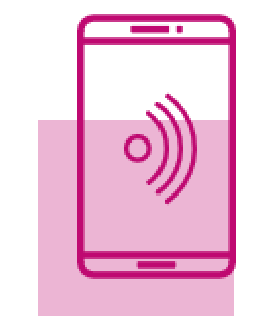 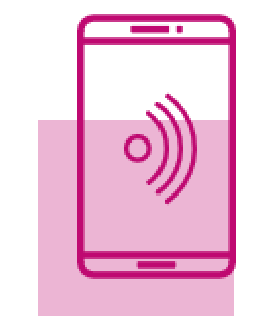 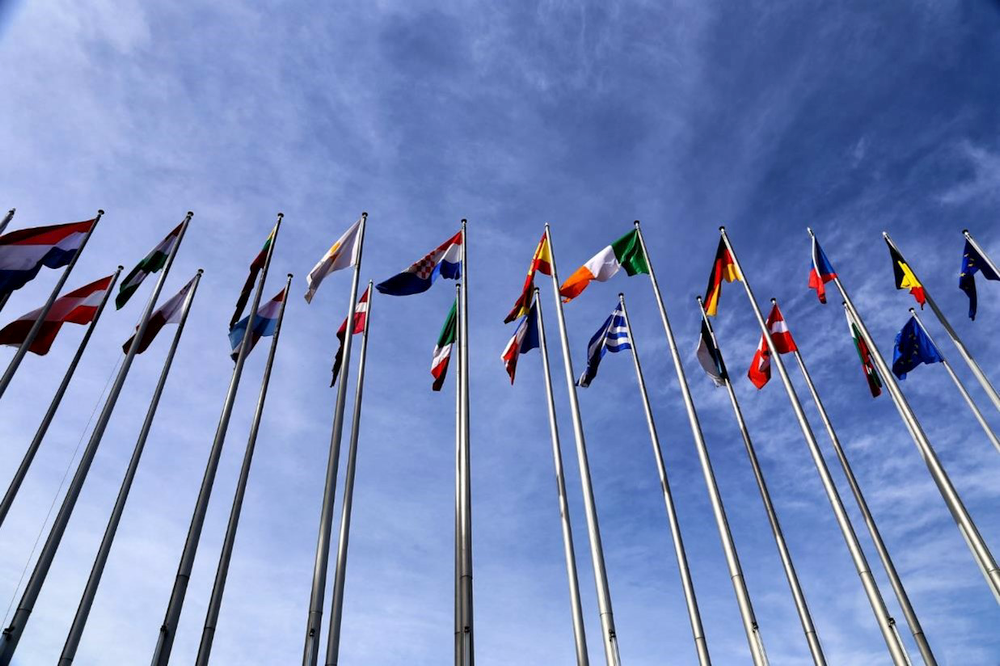 8. Euroopa demokraatiaEuroopa demokraatia teema on digitaalsel platvormil tekitanud kokku 2539 ideed, 4606 kommentaari ja 1060 üritust. Kõige sagedamini arutatud teemad on Euroopa Parlamendi valimised ja Euroopa institutsioonide ümberkorraldamine (või isegi ELi föderaliseerimine), millele järgneb lai valik ettepanekuid suurendada kodanike osalust ja teadmisi Euroopa küsimustes ning edendada Euroopa ühist identiteeti. Selle teema üldine koostoime on konstruktiivne ja tulevikku vaatav, isegi kui mõned vastastikmõjud on väljendanud hirmu, et EL võib pingete, populismi ja natsionalismi tõttu kokku variseda. Võttes arvesse mitmeid kattuvusi eri teemade ja üldiselt võrreldavate osalustasemete vahel, on panused hõlmanud järgmisi aspekte: • Euroopa Parlamendi valimised • Euroopa Liidu föderaliseerimine • Kodanike osalemine ja konsultatsioonid • Institutsioonilised reformid • Euroopa ühise identiteedi ja avaliku ruumi edendamine • Demokraatia kaitsmine ja tugevdamine SündmusedSelle teema raames toimus Itaalias enam kui kolmandik alates 21. veebruarist suletud ürituste koguarvust. Valdavas enamuses sellistest üritustest arutati ELi föderaliseerumise teemat, näiteks Pavia linnas korraldatud kodanike kogu, kodanikuühiskonna organisatsioonide, erakondade ja mittetulundussektori esindajatega.ja tööstus (vt üritust). Muudel üritustel arutati Euroopa demokraatiaga seotud küsimusi noorte vaatenurgast. Ühel Prantsusmaal Montpellier’ linnas toimunud üritusel esitasid noored osalejad mitmesuguseid ettepanekuid, et konkreetselt parandada ELi noorte vaatepunktist (vt üritus). Rumeenias korraldatud teabe- ja teabevahetusüritusel osalesid keskkooliõpilased, kes tutvustasid võimalusi, mida pakuvad taasterahastu „NextGenerationEU“ kava ja Euroopa tuleviku konverentsi veebiplatvorm (vt üritus). Ürituse ajal loodi dialoog üliõpilaste, professorite ja korraldajate vahel, mille käigus õpilased keskendusid oma nägemusele EList ja selle tulevikust ka Ukraina sõjas. Rootsis korraldati EList ja kolmandatest riikidest pärit rändajatest koosnevale publikule loeng inimõigustest ja demokraatiast kui Euroopa koostöö alustest (vt üritus). Loengu ajal vahetasid osalejad ka sõnavõtjatega, eelkõige selle üle, kui oluline on hääletada ELi valimistel ja saada teavet selle kohta, kuidas ELi kodanikud saavad anda oma panuse ELi. Eritähelepanu ajakirjandusele ja sellele, kuidas ELi asjadest aru anda, oli Horvaatias korraldatud mitmete ürituste peamine tunnusjoon. Zagrebis toimus arutelu üliõpilastega ja keskenduti konkreetselt teemale „Kuidas suurendada ajakirjandusüliõpilaste huvi ELi käsitleva aruandluse vastu?“ (vt üritus).Euroopa Parlamendi valimisedTeema „Euroopa demokraatia“ raames arutletakse Euroopa Parlamendi valimiste viisi muutmise üle, et suurendada kodanike osalemist ELi demokraatlikes protsessides. Laialdaselt heaks kiidetud idee, mis on äratanud erinevaid reaktsioone, puudutab kogu ELi hõlmavate riikidevaheliste valimisnimekirjade loomist (vt idee). Samuti on tehtud ettepanek luua teises liikmesriigis elavatele eurooplastele uus valimisringkond, et julgustada kandidaate keskenduma pigem Euroopa kui riigisisestele küsimustele (vt idee). Esitatud on ka muid valimisreformi ideid üleeuroopalise arutelu edendamiseks, tuues samal ajal Euroopa Parlamendi liikmed kodanikele lähemale (vt nt idee). Ühe konkreetse valimisreformi liigi, sealhulgas kavandatud reformi eesmärk on muuta kohtade ümberjaotamist parlamendis, et asendada praegune proportsionaalne süsteem majoritaarse süsteemiga, mis põhineb koalitsioonidel (vt idee). Üks idee pooldab seda, et Euroopa Parlamendi liikmed peaksid nimetama liikmesriikide seadusandjad, selle asemel et olla otse valitud (vt idee). Mõned ettepanekud käsitlevad konkreetsemaid viise, kuidas suurendada valimisaktiivsust Euroopa Parlamendi valimistel. On üleskutseid kehtestada kohustuslik hääletamine (vt idee) ja ettepanekuid osalemise hõlbustamiseks, näiteks võimaldades posti teel hääletamist (vt idee) ja ühepäevast valijate registreerimist, muutes hääletamispäeva riigipühaks (vt idee) ja isegi hääletades ühel päeval mitut liiki valimistel (vt idee). Mõned vastajad arutavad ka digitaalset hääletust, sealhulgas ideed luua üleeuroopaline digivalijate kogum (vt idee). Digitaalse hääletamise küsimust käsitletakse ka teemas „Digitaalne ümberkujundamine“. Samuti on tehtud ettepanekuid ühtlustada vanuse alampiir, et olla Euroopa Parlamendi valimistel hääleõiguslik (vt idee näidet) ja eelistatavalt määrata see 16-aastaseks (vt idee). Nende ideede eesmärk on muu hulgas julgustada noori osalema poliitikas, mida osalejad peavad sageli oluliseks. Viinis toimunud seminaril arutati muu hulgas noorte kodanike Euroopa Parlamendi valimistel osalemise suurendamise viise (vt üritus). Seminaril esitatud ettepanekutes rõhutatakse vajadust suurendada Euroopa Parlamendi noorte liikmete arvu, võimaldades nii noortel kui 16-aastastel valimistel kandideerida. Maltal korraldatud üritusel osalejad arutasid projekti Eurovoters tulemusi, mille eesmärk oli koolitada noori valijaid riigis. Ürituse käigus esitati mitmeid ettepanekuid, sealhulgas vajadus loobuda „noorte“ käsitlemisest ühe rühmana, mis võib konkreetsetes kogukondades spetsiifilisi vajadusi vähendada. Platvormil palutakse anda noortele võimalus esitada korrapäraselt oma seisukohti Euroopa Parlamendis (vt idee), teine ideenäeb selle asemel ette teist tüüpi platvormi, kus noored kasutajad tutvuvad Euroopa Parlamendi liikmete ja nende poliitiliste ettepanekutega (vt idee). Seotud panuses soovitatakse kehtestada kvoot alla 35-aastastele Euroopa Parlamendi liikmetele (vt idee). Teised osalejad käsitlevad hääleõiguse küsimust puuetega inimeste seisukohast või neil on terviseprobleemid, mis piiravad nende hääleõigust. Need panused toetavad Euroopa Parlamendi valimisi, mis on nende kategooriate puhul kaasavamad (vt nt idee). Üks osaleja teeb ettepaneku koostada Euroopa Parlamendi valimisteks soolise võrdõiguslikkuse nimekiri (vt idee). Mõned ideed käsitlevad erakondadega seotud konkreetseid küsimusi. Näiteks soovitab üks vastaja kasutada ainult Euroopa erakondade sümboleid, mitte liikmesriikide erakondade sümboleid (vt idee), et tugevdada taas valimiste riikidevahelist iseloomu. Teise panuse kohaselt peaksid erakonnad muutuma erineva kultuurilise või sotsiaalmajandusliku taustaga inimestele kättesaadavamaks (vt idee).Euroopa Liidu föderaliseerimineSuur hulk Euroopa demokraatia teemalisi panuseid nõuab Euroopa Liidu föderaliseerumist, millel on erinevad arusaamad sellest mõistest. See on selle teemaga seotud sündmuste korduv teema (vt sündmuse näide). „Föderaliseerimine“ on tekitanud platvormil ka mõningaid kõige enam toetatud ideid (vt idee  ja idee) ning osalejate erinevaid märkusi. Mõned vastajad leiavad, et föderaliseerumine on parim viis ELi täieliku potentsiaali saavutamiseks (vt nt idee ja üritus), aga ka vahendina, mis annab ELile suurema usaldusväärsuse ja mõju ülemaailmsel poliitilisel areenil ning võimu tulla toime täna silmitsi seisvate riikidevaheliste probleemidega, nagu kliimamuutused ja COVID-19 pandeemia (vt idee). Lisaks nähakse seda ideed pooldavate osalejate arvates euroskeptitsismi ja natsionalistlike tunnete ületamise viisina. Näiteks pooldab väga heaks kiidetud ja arutatud idee asutamiskogu loomist, et töötada välja Euroopa põhiseadus, milles määratletakse demokraatliku Euroopa föderatsiooni põhielemendid ja -põhimõtted (vt idee). Arutelu hõlmab ka konkreetsemaid üleskutseid ühisele eelarve- ja majanduspoliitikale (vt idee), sealhulgas ideed „Euroopa maksumaksjate liidu“ (vt idee), ühe Euroopa armee ja välispoliitika föderaliseerimise kohta koos ELi institutsioonide ümberkujundamisega föderalistlike põhimõtete kohaselt. Siiski on mõned toetajad skeptilised föderaliseerumise suhtes. Mõned osalejad on mures, et see võib viia võimu ülemäärase tsentraliseerimiseni või põhjustada tasakaalustamatust liikmesriikide vahel. Teised leiavad, et on palju probleeme, mis tuleb ületada, et selline idee saaks reaalsuseks. Mõned osalejad pooldavad detsentraliseerimist, millel on liikmesriikidele suurem võim föderaliseerumise asemel (vt nt idee), suurema vabaduse ja liikmesriikide identiteedi austamisega ning vaba koostööga valdkondades, kus see on kasulik (vt nt idee). Üks sellistest ideedest väljendab muret „üha tihedama liidu“ idee ja föderaalkohtute võimaliku võimu pärast, toetades föderaalse liidu asemel konföderatsiooni (vt idee). Arvestades liikmesriikide erinevat riiklikku konteksti ja valmisoleku taset föderaalliidu liikmeks saamiseks, edendavad mõned osalejad järkjärgulise föderaliseerumise ideed üleminekutsoonide süsteemiga (vt idee). Seda tüüpi toetajad toetavad föderaalse Euroopa ideed, kuid nad võivad pidada seda praeguses etapis ebarealistlikuks ning seetõttu pooldavad nad mitmekiiruselist liitu, mis parandaks ELi strateegilist autonoomiat lühiajalises perspektiivis ja föderalismi väljavaadet (vt idee).Kodanike osalemine ja konsultatsioonidPlatvormile tehtud panused sisaldavad mitmeid ettepanekuid kodanike osaluse suurendamiseks ja omavastutuse suurendamiseks seoses ELi otsuste tegemisega. Ideede ja ürituste rühm arutab osalusdemokraatial ja kodanikevahelisel suhtlusel põhinevate püsivamate mehhanismide väljatöötamist esindusdemokraatia tugevdamiseks ja täiendamiseks, tuginedes muu hulgas Euroopa tulevikku käsitleva konverentsi kogemustele. Osalejad teevad näiteks ettepaneku kasutada süstemaatilisemalt kodanike kogusid ja paneelarutelusid, et valmistada ette kõige olulisemaid ja raskemaid poliitilisi otsuseid ELis (vt nt idee). Üks osaleja teeb ettepaneku, et kodanikud kutsuksid sellised assambleed kokku otse pärast edukat Euroopa kodanikualgatust (vt idee). Mõned vastajad pakuvad Euroopa Parlamendile nõu kodanikuparlamendi, kodanikuühiskonna organisatsioonidele pühendatud assamblee (vt idee) või põhiseadusliku assamblee (vt idee) kohta. Osalejad arutavad ka kogu ELi hõlmavate referendumite ideed ELi institutsioonilistel ja poliitilistel teemadel (vt nt idee). Mõned osalejad näevad seda alternatiivina riiklikule referendumile Euroopa küsimustes, mille tulemused võivad takistada ELi poliitikaalgatusi, olenemata sellest, millisel tasemel EL neid algatusi toetab (vt nt idee). Mõned neist vastustest käsitlevad konkreetselt mitmekeelse digiplatvormi eeliseid, väljendades kiitust ja kriitikat, kuid esitades ka parandusettepanekuid. Näiteks rõhutasid mitmed osalejad vajadust luua tagasisidesüsteem kodanike ettepanekute järelmeetmete võtmiseks konverentsi ajal (vt nt idee). Teine osaleja vastab ideele muuta konverents alaliseks, juhtides tähelepanu vajadusele võtta aeg-ajalt kokku platvormi sisu ja luua selle ümber arutelu (vt idee). Panused hõlmavad ka ettepanekut luua ühtne veebiplatvorm, mis koondaks kogu üldsuse panuse, olgu need siis Euroopa kodanikualgatused, kaebused või petitsioonid, ELi institutsioonilisse osalusstruktuuri (vt idee), samas kui teine osaleja tõstatab idee platvormist, mis on pühendatud üksnes ühendustele (vt idee). Osalejate poolt demokraatliku osaluse suurendamiseks välja pakutud veebiplatvormide hulgas on ühe eesmärk luua alt üles suunatud lobitöö süsteem, mida rahastavad ühised Euroopa kodanikud üksikute annetuste kaudu, ja ideede jagamine sama portaali kaudu (vt idee). Selle platvormi eesmärk on lahendada üksikisikute ja suurte organisatsioonide ebavõrdse mõjutamisvõime küsimus. Teised vastajad teevad ettepaneku luua veebipõhine digifoorum, kus ELi kodanikud saaksid arutada ELi õigusakte, kasutades sotsiaalmeediast saadud üleshäälte ja kommentaaride süsteemi (vt idee). Sellega seotud idee hõlmab kodanike lobitöö platvormi, mis on alternatiivne võimalus ELi tavakodanikele ja väiksematele ettevõtetele, et suunata oma teadmisi ja arvamusi õigusaktide kohta ELi otsustusprotsessis (vt idee). Paljud osalejad arutavad kodanikutehnoloogia tähtsust, eriti praegusel poliitiliste parteide suhtes üha suurema usaldamatuse ajastul (vt idee). Selle idee kohaselt võimaldaksid kodanikutehnoloogiad mõista avaliku halduse suuremat keerukust meie aja jooksul ning suurendaksid aktiivset kaasatust ja osalemist. Itaalia Brindisi linnas korraldatud üritusel arendati välja mitmesuguseid ideid, et parandada otseseid demokraatlikke mehhanisme ELi tasandil, sealhulgas suurendada üldsuse teadlikkust mõnest juba olemasolevast vahendist, näiteks ELi petitsioonidest, ajutistest komisjonidest, Euroopa vahendajatest ja Solviti platvormist. Euroopa Parlamendi liikmete ja kodanike vahelise kauguse vähendamist nähakse ka võimalusena parandada Euroopa demokraatiat. Üks osaleja edendab erinevaid strateegiaid, et parandada teabevahetust ja edendada otsest mõttevahetust Euroopa Parlamendi liikmete ja nende valijate vahel (vt idee). Väljapakutud ideede hulgas on see, et parlamendiliikmed asutavad kohalikud bürood oma valimiskolleegiumides. See idee sarnaneb osaliselt teise osaleja ettepanekuga luua kohalike ELi nõunike süsteem (vt idee), et taas kord vähendada ELi institutsioonide ja Euroopa kodanike vahelist kaugust.Institutsioonilised reformidSuur hulk ideid arutab ka Euroopa institutsioonide reforme, et muuta need tõhusamaks ja läbipaistvamaks ning tuua need kodanikele lähemale. Edasiarendatud institutsionaalse reformi ideed võivad hõlmata ettepanekuid institutsioonilise ülesehituse ulatuslikumaks ümberkorraldamiseks (vt ideenäidet), aga ka strateegiaid, millega panna poliitikakujundajad poliitikaalgatuste tõhususe eest rohkem vastutama. Näiteks edendab üks osaleja ideed muuta mõjuhinnangud kohustuslikuks kõigis õigusloomeprotsessi etappides (vt idee). Seoses Euroopa Parlamendiga nõuavad vastajad kõige sagedamini, et parlamendile antaks õigusloomega seotud algatusvolitused (vt nt idee). Samuti nõutakse, et talle antaks maksupädevus (vt idee). Samuti arutatakse Euroopa Parlamendi asukohta, kus vastajad nõuavad valikut Strasbourgi ja Brüsseli vahel (vt idee näidet), samuti logistikakulude vähendamise viisina (vt idee). Arutades Euroopa Ülemkogu ja Euroopa Liidu Nõukogu, on pidev idee platvormil ja Euroopa demokraatia teemal liikumine kvalifitseeritud häälteenamuse poole, vähemalt teatavates poliitikavaldkondades (vt ideenäidet) ja vetoõiguse peatamine (vt nt idee). Samuti arutatakse nõukogu rolli ELi institutsioonilises ülesehituses (vt nt idee) ja ettepanekuid kahekojalise ametiaja süvendamiseks ELis (vt ideenäidet). Euroopa Komisjoni puhul arutab rühm arvamusi komisjoni presidendi valimist ja volinike ametisse nimetamist, sealhulgas esikandidaatide süsteemi (vt idee näidet) ja kodanike otsevalimist komisjoni presidendi üle (vt idee näidet). Osalejad on tõstatanud ka volinike arvu küsimuse (vt ideenäidet). Üks palju arutatud idee on saada otse valitud ELi president, näiteks ühendades Euroopa Komisjoni presidendi ja Euroopa Ülemkogu rollid (vt idee näidet). Samuti kutsutakse üles looma ELi jaoks ühtne kontaktpunkt, et rääkida välissuhetes ühel häälel (vt idee näidet). Üks osaleja teeb ettepaneku ühendada eurorühma esimehe ja euro eest vastutava Euroopa Komisjoni asepresidendi roll majandus- ja rahandusministeeriumi loomisel, et suurendada koordineerimist (vt idee). Lisaks mainitakse Regioonide Komitee ning Euroopa Majandus- ja Sotsiaalkomitee reforme, näiteks nende tõhusamaks toimimiseks. Ettepanekud hõlmavad Regioonide Komitee reformimist, et kaasata asjakohased dialoogikanalid nii piirkondadele kui ka linnadele ja omavalitsustele (vt idee), või anda komiteele suurem roll (vt idee). Sellega seoses teeb teine osaleja ettepaneku tunnustada euroregioone institutsionaalsete üksustena (vt idee). Ühes väga heaks kiidetud idees palutakse ELil luua selge mehhanism kodakondsuseta riikide õiguse kohta enesemääramisele (vt idee). Euroopa Kohtu roll on samuti ühine aruteluteema (vt nt idee), milles kutsutakse üles selgitama või isegi tugevdama oma volitusi (vt nt idee) ja teisi neid vähendama (vt nt idee). Mõned panustajad keskenduvad Euroopa Keskpanga (vt idee) ja eurorühma (vt idee) rollile, pakkudes välja viise nende institutsioonide reformimiseks. Üks idee nõuab pangandusliidu väljakujundamist Euroopa hoiuste tagamise skeemiga (vt idee). Mitmed reformiideed näitavad põlvkondade keskendumist. Näiteks teeb üks osaleja ettepaneku koostada ELi poliitika ja õigusaktide mõjuhinnang, mille eesmärk on mõõta nende konkreetset mõju noortele (vt idee). Seega aitaks „noorte test“ tuua noorte vaatenurka institutsioonidesse ja muuta ELi poliitika noorte jaoks kaasavamaks. Veel üks osaleja, kes liigub noorelt vanaduspõlvele, soovitab luua eakatele pühendatud Euroopa Komisjoni voliniku (vt idee).Euroopa ühise identiteedi ja avaliku ruumi edendamineSelle teema raames arutavad kaastöötajad ühist Euroopa identiteeti, tuginedes Euroopa ühistele demokraatia väärtustele (vt üritus), nagu on arutatud teistes teemades. Kuid nad edendavad ka praktilisi ideid, et edendada sellist ühist Euroopa identiteeti ja ühist Euroopa avalikku ruumi, sealhulgas meedia panuse kaudu. Keele teema on kõige rohkem arutatud. Ühist keelt peetakse tõhusaks (ja mõnikord ainsaks) viisiks tugeva Euroopa identiteedi loomiseks (vt nt idee). Esperantot esitletakse sageli ühendava keelena (vt idee näidet), samuti selleks, et vältida lõhesid iga riigi keele toetajate vahel. Kuigi vastajad võivad eriarvamusel olla küsimuses, millist keelt tuleks eurooplastele eelistada, nõustuvad nad kõik vajadusega edendada keeleõpet, et saavutada ühine keel (vt nt idee). Teistes arvamustes nõutakse mitmekeelsuse põhimõtte paremat järgimist (vt nt idee), näiteks ELi ametlike väljaannete tõlkimine kõikidesse ELi keeltesse (vt idee). Lisaks on ideid ELi spordimeeskonna loomiseks (vt nt idee), 9. mai riigipühaks kõigis liikmesriikides (vt idee) või ELi passi loomiseks (vt idee), et edendada Euroopa vaimu. Üks osaleja teeb ka ettepaneku luua töötajate vahel mestimisprogrammid, et võimaldada mittekooliealistel eurooplastel avastada teise ELi riigi kultuuri, näiteks osaledes välismaal toimuval koolituskursusel (vt idee). Tulevased põlvkonnad on ELi ühise identiteedi peamised liikumapanevad jõud, mistõttu paljud osalejad rõhutavad, kui oluline on noorte harimine Euroopa poliitilistes küsimustes (vt idee), mida on põhjalikult arutatud ka hariduse, kultuuri, noorte ja spordi peatükis. Lisaks keeltele nähakse kultuuritooteid ka kui midagi, mis võib eurooplasi omavahel siduda. Seega on osaleja üleskutse soodustada kultuuritoodangu levitamist Euroopa piirides, luues „teabe vaba liikumise“ ruumi, mis tähendab autoriõiguste ja litsentsimispiirangute vähendamist ELis (vt idee). Mitmed Euroopa identiteedi teemavaldkonna panused puudutavad meedia teemat ja seda, kuidas need saavad aidata levitada teadmisi ELi kohta ja luua Euroopa vaimu (vt nt idee). Üks korduv ettepanek, mis on saanud suhteliselt suurema heakskiidu, on üleeuroopaliste meediaväljaannete või -võrkude loomine (vt nt idee) või ühe avalik-õigusliku ELi ringhäälinguorganisatsiooni loomine (vt nt idee). Seda tehakse peamiselt selleks, et suurendada kodanike teadmisi ELi küsimustest, näiteks arutelude ja ürituste otseülekande kaudu, aga ka selleks, et edendada ELi ühist vaimu, mis tähistab Euroopa väärtusi ja Euroopa kultuure, koos ELi riikide dokumentaalfilmidega. Mõned vastajad nõuavad ka ELi tele- ja raadiokanali loomist, et levitada selle väärtusi väljaspool ELi piire (vt nt idee). Teised osalejad soovitavad ajakirjanike koolitamist ELi aruandluse teemal või kehtestada avalik-õiguslikele ringhäälinguorganisatsioonidele kohustus pühendada osa ringhäälinguajast ELi teemadele (vt idee).Demokraatia kaitsmine ja tugevdamineMitmed selle teemaga seotud ideed on seotud demokraatia kaitsmisega ELis, kutsudes üles võtma jõulisi meetmeid demokraatlikke põhimõtteid rikkuvate valitsuste vastu, pidades eelkõige silmas Ungarit ja Poolat (vt nt idea). Seda küsimust käsitletakse üksikasjalikumalt teema „Väärtused ja õigused, õigusriik, julgeolek“ all. Vastajad tunnistavad ka ohtu, mida väärinfo ja libauudised võivad kujutada demokraatiale. Eksitava teabe leviku tõkestamiseks on vaja tugevamat lähenemisviisi, sealhulgas ettepanekuid luua mobiilne faktide kontrollimise rakendus (vt idee) või sõltumatu ELi meediaandmete kontrollimise instituut (vt idee). Mõned vastajad pooldavad ka konkreetset ELi määrust sotsiaalmeedias avaldatava sisu kohta (vt nt idee). Mitmetes ideedes ja märkustes arutletakse lobitöö reguleerimise vajaduse üle, kutsudes üles koostama poliitikutele käitumisjuhendi või looma sõltumatu Euroopa organi, millel oleks vahendid korruptsiooni ja lobitöö soovimatu mõju vastu võitlemiseks (vt nt idee). Üks osaleja kutsub üles keelama sponsorluse kasutamise ELi nõukogu eesistumise ajal. See on tava, mille kaudu eesistujariigiks oleva ELi liikmesriigi valitsus saab rahalist toetust kaubamärgi logode näitamiseks ametlikul veebipõhisel või füüsilisel materjalil (vt idee). Samuti kutsutakse üles võtma korruptsiooni vastu võitlemiseks üldisi meetmeid, näiteks kohalikul tasandil pakkumuste andmisel (vt nt idee). Üks osaleja teeb ettepaneku võtta kasutusele ühtne andmebaas, mis ühendaks praegused ELi aruandlussüsteemid (vt idee). Teine teeb ettepaneku, et Euroopa poliitikutel ja riigiteenistujatel, kellel on olulised ametikohad, nagu Euroopa Parlamendi liikmed või volinikud, tuleks keelata varude omamine (vt idee). Osaleja väljendab muret soovimatu välismõju pärast Euroopa demokraatiale, nõudes sõelumist selle üle, kui suur osa ELi olulisest taristust kuulub Hiinale, ning paludes ELil anda Indiale eelisõigus Hiinale kui strateegilisele majanduspartnerile kaubanduslepingutes (vt idee). Brüsselis korraldatud üritusel rõhutati linnade ja kohalike kogukondade keskset rolli demokraatia tugevdamisel ja sotsiaalse progressi teerajajana. Institutsioonilise keskuse ja äärealade vahelise tugeva eraldatuse ajal võib linnade ja valdade roll olla keskse tähtsusega kodanike usalduse suurendamisel demokraatlike institutsioonide vastu.Uued ideed möödunud perioodil (21/02/2022–09/05/2022)Enamik eelmise perioodi sissemaksetest konsolideeriti varem märgitud teemadega. Kuid uues ideedes arutati riikide valitsuste ja parlamentide suuremat kaasamist ELi poliitika kujundamisse ja suuremat vastutust ELi poliitika eest, lähenedes seega Euroopa demokraatia teemale riiklikust perspektiivist. Selle ideesuuna hulgas oli üks ettepanek, millega kehtestati igas liikmesriigi parlamendis minimaalne arv istungeid, mis on pühendatud ELi poliitilistele küsimustele (vt idee). Teises, milles keskendutakse liikmesriikide parlamentide rollile ELi aluslepingute ratifitseerimisel, tutvustati ideed ühistest istungitest Euroopa Parlamendi või selle erikomisjonide ja riikide parlamentide vahel, eelkõige videokonverentside kaudu (vt idee). Kooskõlas eelmises raportis esitatud järeldustega oli hiljutistes panustes kõige sagedamini arutatud teemaks üldine üleskutse kaitsta ja tugevdada demokraatiat ELis, millele järgnes institutsiooniliste reformide vajadus (vt nt idee). Paljud ideed arutasid Euroopa valimissüsteemi reformiettepanekuid (vt nt idee). Rõhutati ka vajadust suurendada kodanike osalust ja konsultatsioone (vt nt idee). Kodanike kaasamist arutati aeg-ajalt seoses demokraatia enda kaitsmisega, näiteks toetajad, kes kutsusid üles looma kodanikega konsulteerimiseks alalise digitaalse veebiplatvormi (vt nt idee). Tehti ettepanek luua ainulaadne meediaplatvorm, mis edastaks Euroopa sisu mitmes keeles, võttes arvesse tähtsust, mida platvormil osalejad omistasid ajakirjandusele ja ajakirjandusvabadusele (vt idee).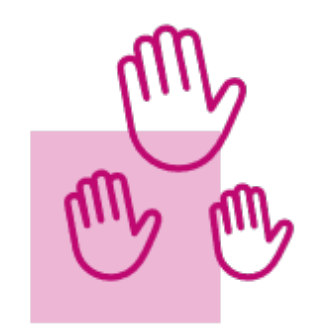 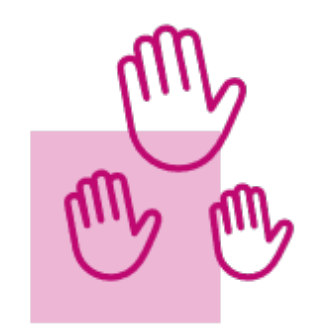 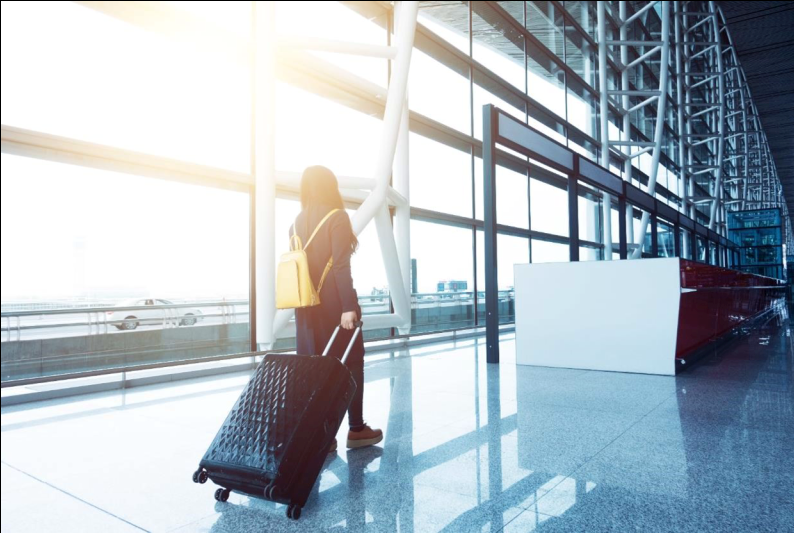 9. MigratsioonAlates platvormi käivitamisest on rändeteema andnud kokku 2700 vastust, sealhulgas 955 ideed, 1539 kommentaari ja 206 üritust. Selle teema kõige korduvamad panused näitavad kolme üldist suundumust. Ühest küljest nõuab üks vastastikmõjude rühm suuremat solidaarsust ja paremaid integratsioonimenetlusi, samas kui teised panused soovivad rohkem meetmeid rände kontrollimiseks ja vähendamiseks. Vahepositsioonile asudes sooviks teine osalejate rühm edendada rahvusvahelist liikuvust, kuid ainult majanduslikult arenenud demokraatiate vahel. Osalejad on arutanud ka Ukraina põgenike sissevoolu. Vastavalt analüüsitakse järgmisi teemasid: • 	ELi ühine rändepoliitika • 	Humanistlik suhtumine rändesse • 	Integratsioon • 	ELi-väline ränne kui oht • 	Piirikontroll • 	Rände algpõhjustega tegelemineSündmusedHiljutised sündmused, mis käsitlesid rännet Euroopa poliitilisest vaatepunktist, puudutasid ELi pagulaspoliitikat, osutades vajadusele vaadata uuesti läbi pagulas- ja varjupaigapoliitika ning luua raamistik rändajate ühiseks jaotamiseks kogu ELis. Kanaari saarte parlamendis korraldatud üritusel arutasid osalejad rände- ja varjupaigapakti üle peetavaid läbirääkimisi ning kutsusid üles parandama saatjata sisserändajatest laste kaitset (vt üritus). Itaalia katoliikliku organisatsiooni korraldatud veebiüritusel arutati tulevast Euroopa rände- ja varjupaigapakti (vt üritust). Taani arutelu keskendus ka sellele, kas Euroopa peaks oma välispiiri avama või sulgema. See üritus tõi kaasa märkimisväärse koostöö mitmekesise publikuga ning tõstatas selliseid küsimusi nagu Euroopa piiri hajutamisest, kolmandates riikides asuvate varjupaigakeskuste loomisest ja ELi koostööst selliste riikidega nagu Türgi ja Liibüa tulenevad tagajärjed. (vt sündmust). Teisel osalusüritusel arutati, kas ränne kujutab endast võimalust või ohtu, käsitledes selliseid küsimusi nagu seaduslik või ebaseaduslik ränne ning etnilise päritolu ja kultuuri diferentseerimine, nagu Ukraina pagulaste puhul (vt üritus). Neid küsimusi uuriti ka Leedus toimunud üritusel (vt üritus). Seoses integratsiooni teemaga tõstatati Prantsusmaal toimunud üritusel (vt üritus) vajadus parandada integratsiooni infrastruktuure ja -programme rassilise vihkamise ja diskrimineerimise vastu võitlemiseks. Seoses Ukraina sõjaga korraldati üritus, et arutada rahvusvahelist solidaarsust ja ELi senist reageerimist Ukraina sõjale koos sellest tulenevate rändemõjudega (vt üritus). Hiljutine sündmus toimus ka Poolas, kaasates noori ukrainlasi aruteludesse, mis olid seotud Euroopa integratsiooni, rände ja tulevikuprobleemidega (vt üritus).ELi ühine rändepoliitikaPaljud selle teemaga seotud ideed nõuavad ühist ELi rändepoliitikat. Nendega kaasnevad sageli üleskutsed inimõiguste suuremaks austamiseks ja tõhusaks ümberjagamissüsteemiks. Sageli mainitakse ka vajadust reformida Dublini süsteemi. Seadusliku rände alamteemas nõuavad rangema rändepoliitika pooldajad ELi ühist valikulise rände poliitikat, mis hõlmaks kvoote, rangemaid valiku- ja vastuvõtumenetlusi (vt nt idee). Pakutakse alternatiivseid lähenemisviise seaduslikule rändele, näiteks Euroopa punktipõhist sisserändesüsteemi, mida peetakse mõnikord vajalikuks rändevoogude tõhusamaks reguleerimiseks (vt idee). Vastajad soovivad samuti uurida mudelit, mis võimaldab viia varjupaigataotlejad üle partnerriigi keskustesse juhtumite läbivaatamiseks (vt üritus). Rändele avatumad panused nõuavad samuti ühtset ja tõhusamat lähenemisviisi, mis on rohkem kooskõlas Euroopa (sotsiaalsete) väärtustega. Näiteks käsitletakse arvamustes konkreetselt ühtset ja tõhusat ELi varjupaigamenetlust (vt idee), juhtides samuti tähelepanu vajadusele reformida Dublini määrust, et vältida varjupaigataotlejate ja rändajate ebavõrdset jaotumist (vt nt idee). Nende panuste hulgas teevad mõned ettepaneku, et rändajatele tuleks anda ajutine ELi pass töö- ja elamisõiguse saamiseks (vt nt idee). Rände teema üks väga heaks kiidetud idee nõuab ka konkreetsemat ja õiglasemat Euroopa majandusrände poliitikat, millel on seaduslikud sisenemiskanalid ja integratsioonipoliitika, mis põhineb võrdsel kohtlemisel ja inimõiguste täielikul austamisel (vt idee). Ühe panusega edendatakse ideed luua Euroopa Komisjoni varjupaiga- ja rändevolinik, kes peaks tegutsema kooskõlastatult teiste institutsioonidega, et teostada järelevalvet ELi ühise varjupaigasüsteemi üle (vt idee). Kodanikud toetavad ka ELi tööjõurände poliitikat või ELi värbamisstrateegiaid kolmandatest riikidest pärit üliõpilastele ja kvalifitseeritud töötajatele. Sellega seoses rõhutab üks vastaja vajadust suurendada ELi pädevust rände valdkonnas, et EL saaks hallata rännet kooskõlas liidu põhimõtete ja väärtustega (vt idee). Rühm panustajaid edendab ideed edendada selektiivset sisserändeliiki. Sellised osalejad näevad rännet tavaliselt positiivses valguses majanduslike eeliste tõttu, mida see tekitab. Nad teevad ettepaneku suunata konkreetsed riigid oma talentide ligimeelitamiseks (vt idee) või lihtsustada liikuvuskriteeriume majanduslikult arenenud demokraatiate vahel nii läänes kui ka Aasias, eelkõige vabakaubanduslepingute kontekstis (vt idee).Humanistlik suhtumine rändessePanustajad, kes järgivad rände humanistlikku seisukohta, pooldavad rändajaid puudutava narratiivi muutmist, eriti arvestades nende panust tervishoiutöötajatena pandeemia ajal (vt üritus). Mõnes panuses pooldatakse humanitaarkoridoride loomist või täieulatuslikku avatud piiripoliitikat ning kritiseeritakse solidaarsuse puudumist rändajate suhtes (vt nt idee). Neid ideid jagavate osalejate seas nähakse üldiselt ELi rändesüsteemi läbikukkumisena algatusi, mille eesmärk on patrullida Vahemerel rändajate tagasitõrjumiseks, või kokkuleppeid rändevoogude kontrollimiseks, nagu ELi ja Türgi vaheline kokkulepe (vt nt idee). Vastajad nõuavad, et inimõigusi austataks koos lahendustega reguleerimata rände vastu võitlemiseks ning ELi sisserändepoliitikaga, mis sisaldaks lihtsamaid ja kättesaadavamaid varjupaigamenetlusi päritoluriikides, seaduslikke ja turvalisi rändeteid ning inimkaubanduse mahasurumist, et vältida pagulaste surma ELi piiridel (vt nt idee). Mõned vastajad teevad ettepaneku õigusraamistiku kohta, et peatada integreeritud isikute ja perekondade sunniviisiline tagasisaatmine ebaturvalistesse päritoluriikidesse (vt idee). Teised osalejad toetavad vabatahtliku tagasipöördumise, mitte sunniviisilise tagasisaatmise strateegiat, kuna esimene, kui seda rakendatakse koostöös päritoluriikidega, on osutunud palju tõhusamaks (vt idee). Mõned neist vastustest käsitlevad ka ebavõrdsust, mis mõjutab olemasolevat varjupaiga taotlemise protsessi. Näiteks rõhutavad nad asjaolu, et meessoost varjupaigataotlejate osakaal on märkimisväärselt suurem kui naissoost varjupaigataotlejatel või perekondadel (vt idee). Teised annavad teada LGBTIQ-varjupaigataotlejate raskustest, nõudes sellele rühmale suuremat kaitset ja paremat toetust (vt idee).IntegratsioonPaljud ettepanekud on seotud rändajate integreerimisega. Osalejad tunnistavad vajadust luua tõhusamad integratsiooniprogrammid, pöörates erilist tähelepanu keeleõppele. Mitmed osalejad arutavad ja toetavad ideed, milles palutakse ELil luua integratsiooniprogrammid, esitades erinevaid seisukohti (vt idee). Integratsiooni käsitlevate ideede hulgas kutsuvad paljud üles jälgima rändajate jälgimist, et tagada täielik integratsioon ELi liikmesriikides. Üks idee näeb suurt potentsiaali rändajate ja vastuvõtvate kogukondade liikmete tunnustamisel ja edasisel aktiveerimisel muutuste tegijatena (vt idee). Rändajate kaasamine kohalikesse projektidesse ja vabatahtlikusse tegevusse on mitmel korral esile kerkinud (vt nt idee). Üks vastaja rõhutab, kui oluline on võtta integratsiooni suhtes kasutusele valdkonnaülene lähenemisviis, keskendudes kohalikul tasandil vastu võetud poliitika ülekantavusele, ning lähenemisviisi, mis ulatub institutsioonidest kohalikesse liitudesse, kusjuures seda liiki raamistiku loomise eest vastutab EL (vt idee). Haridust peetakse integratsiooni võtmeks, kus keskne roll on keelel ja Euroopa väärtustel. Sellega seoses leiavad vastajad, et on vaja piisavalt rahastatud programme, et toetada kooliealiste sisserändajate laste kaasamist riiklikku haridussüsteemi (vt idee). Muud ideed keskenduvad kolmanda taseme haridusele kui suurema integratsiooni peamisele hoovale. Sellega seoses pooldab üks osaleja noorte pagulaste paremat juurdepääsu ülikooliprogrammidele (vt idee). Konkreetses ettepanekus käsitletakse keelebarjääride küsimust, edendades ideed kasutada tehisintellekt keelelõhe ületamiseks (vt idee). Sisserändajate edukat integreerimist kohalikule tööturule peetakse Euroopa majandusele kasulikuks. See kehtib eriti pandeemiajärgses olukorras, nagu rõhutati kahepäevasel üritusel, mille korraldasid Euroopa Komisjon ning Euroopa Majandus- ja Sotsiaalkomitee Brüsselis (vt üritus). Üks osaleja toob eelkõige esile majanduslikult masendatud piirkondadesse sisserände positiivsed tulemused (vt nt idee). Kutsutakse üles korraldama teavituskampaaniaid ja -programme, et suurendada ELi kodanike teadlikkust rassismi vastu võitlemisel ja suurema ühiskonna suunas liikumisel. Üks vastaja nõuab, et poliitikakujundamisega tegelevates asutustes ja migratsiooniga seotud avalikes teenustes töötavad töötajad oleksid mitmekesisemad (vt idee). Seoses rassismi ja tööturult tõrjutust käsitlevate arvamustega nõutakse seaduslikult elavate kolmandate riikide kodanike võrdset ja õiglast kohtlemist (vt idee). Mis puudutab diskrimineerimist tööturul, siis üks osaleja juhib tähelepanu sellele, et poliitika kujundamiseks on vaja (tsensuuri) andmeid rändajate etnilise tausta kohta (vt idee). Mõned osalejad kahetsevad, et ELi alaliste elanike õigused on piiratud. Nad märgivad, et liit ei anna oma alalistele elanikele hääleõigust ja nõuavad, et hääleõigus oleks residentuuripõhine (vt idee). Mõned vastajad peavad seda küsimust eriti pakiliseks, kui tegemist on Ühendkuningriigi kodanikega, kes elasid ELis enne Brexitit. Üks idee, mis tekitab vastuolulise arutelu, on kiirmenetluse kasutuselevõtmine, et saada kogu ELi hõlmavaid õigusi Briti kodanikele, kes olid elanud ELis enne Brexitit (vt idee).ELi-väline ränne kui ohtVaatamata mõnede rände toetajate väljendatud vastuseisule, on ideed, mis määratlevad rände avalikult ohuna Euroopa tsivilisatsioonile või poliitilisele stabiilsusele, suhteliselt vähem heaks kiidetud kui integratsiooni ja inimõiguste austamisega seotud ideed. Kui on täpsustatud, esitatakse mured Euroopa tsivilisatsiooni ja poliitilise stabiilsuse pärast ning osalejad toetavad neid märkimisväärselt (vt väga heaks kiidetud idee näidet). Ungaris toimunud üritusel arutati mõningaid rändega seotud olulisi õiguslikke küsimusi. Küsimuste hulgas, millele sel üritusel vastati, oli massirände (vt sündmus) ees ka „õigus (ühiskonna) säilitada oma rahvuskultuur, identiteet ja elustiil“. Seda tüüpi vastuste kommenteerijad on oma ideedes ja rändeteemalistes arvamustes selgelt välja toodud. Üks täheldatud teema on tunne, et ränne kolmandatest riikidest ohustab ELi tsivilisatsiooni, identiteeti, väärtusi ja kultuuri (vt nt idee). Need toetajad nõuavad meetmeid ELi-välise rände piiramiseks, rangemat repatrieerimispoliitikat ja rändajate liikuvust takistavaid strateegiaid, näiteks rangemat piirikontrolli (vt nt idee). Mitmed osalejad hoiatavad ebaseadusliku rände kasutamise eest (poliitilise) relvana, viidates eelkõige rändajate suurele sissevoolule Valgevenest Leedu ja Poola piirile (vt nt idee). Seoses rändekriisiga Valgevene piiril on vastajate arvamused lahknevad.PiirikontrollSuhteliselt suur hulk ideid toetab ranget suhtumist immigratsiooni. Selle liini vastu võtnud osalejad on ebaseaduslike sisserändajate seadustamise vastu ja nõuavad Euroopa piirikontrolliasutuste, näiteks Frontexi suuremat mõjuvõimu. Siiski pooldavad mõned neist pigem riiklikku kui Euroopa lähenemisviisi sisserände kontrollile, kartes, et EL on varjupaigataotlejate suhtes liiga lubav. Üldiselt toetatakse piirikontrolli valdkonnas rohkem organiseeritud ja kooskõlastatumaid jõupingutusi, kutsudes üles ulatuslikumale piirikontrollile, sealhulgas tagasilükkamisasutusele (vt nt idee), suuremale toetusele Frontexile, selle funktsioonide paremale määratlemisele (vt idee) ning õiguslikult siduvale lähenemisviisile otsingu- ja päästetegevusele Vahemerel (vt idee). Siiski arutatakse platvormil sageli Frontexi ja merepatrullide algatuste rolli ning teised osalejad paluvad suuremat kontrolli nende toimimise üle, et tagada inimõiguste austamine (vt idee). Rohkem toetust leidnud idee nõuab nende rändajate kiiret väljasaatmist EList, kes panevad toime raske kuriteo (vt nt idee). Sarnane idee, milles nõutakse ebaseaduslike rändajate tagasisaatmist, tekitab arutelu toetajate vahel, kes pooldavad kohest repatrieerimist ja vastukäijaid (vt idee). Üks vastaja teeb ettepaneku katkestada välisabi riikidele, kes ei ole nõus oma kodanikke kodumaale tagasi saatma (vt idee). Teised panused nõuavad suuremat solidaarsust ja inimõiguste austamist. Siin arutatud ideed on näiteks ELi tsentraliseeritud jaotussüsteem, mis põhineb solidaarsusel, rahastamine piiri vastuvõtu infrastruktuuride (eluase ja toit) parandamiseks või riigiülene asutus, mis haldab Euroopa pagulaslaagreid, mida haldavad ühiselt eri riigid ja mida rahastatakse ELi vahenditest (vt nt idee). Hiljutine arutelu ELi rahastamise laiendamise üle, et rahastada rändajate vastaste riiklike tõkete loomist, kajastub osaliselt mõnes panuses, mis nõuab ELilt liikmesriikidele suuremat rahalist toetust, et tugevdada füüsilist piirikaitset (vt idee). Kui aga osalejad nõuavad ELilt suuremat rahalist toetust, et võidelda rändega piiridel, ei poolda nad alati uute tõkete loomist. Mõned neist tunnistavad riigipiiridel tegutsevate kohalike ja piirkondlike omavalitsuste keskset rolli ning soovivad rändajate vastuvõtmise ja integreerimisega seotud projektide suuremat rahastamist (vt nt idee). Budapestis toimunud üritusel „Tugevamad piirid, tugevam Euroopa“ pooldasid osalejad pragmaatilisemat ja rangemat piiripoliitikat (vt üritus).Rände algpõhjustega tegelemineVäiksem osa ideedest läheb rändeküsimusesse sügavamale ja võtab arvesse vajadust võtta koos poliitikameetmetega rände haldamiseks ELis meetmeid, et tegeleda rände algpõhjustega mujal. Euroopa ja kolmanda maailma riikide, eriti Aafrika riikide vahelist koostööd peetakse rände algpõhjustega tegelemise võtmeks (vt nt idee). Mõeldes Euroopa tulevikule, rõhutavad vastajad vajadust tegeleda rände algpõhjustega, et tegeleda rändeprobleemidega, millega EL praegu silmitsi seisab. Rahvusvaheliste partnerluste, sealhulgas kolmandate riikidega sõlmitud lepingute roll sisserändevoogude haldamisel oli Portugalis toimunud ürituse (vt üritus) teemaks. Ettepanekud selles osas ulatuvad võrdsete kaubandussuhete loomisest, rohkematesse arenguabi kavadesse ja akadeemilisesse koolitusse investeerimisest ning kolmanda maailma riikides elavate inimeste kutsealasest arengust (vt idee). Ühine mure on see, et abi saavad riigid kuritarvitavad arenguabi, muutes selle ebatõhusaks. Sellega seoses tegi üks osaleja ettepaneku parandada rahaliste vahendite jälgitavust ja seega jälgida nende kasutamist, kasutades plokiahela tehnoloogiaid ja arukaid sertifikaate (vt idee). Konkreetne rühm panuseid teeb ELi ülesandeks selle alusel, et tal on olnud osa piirkondlikust destabiliseerimisest, näiteks subsideeritud põllumajandusekspordi kaudu arengumaadesse (vt idee). Arenenud riikide ja arengumaade vahelise majandusliku ebavõrdsuse vähendamiseks pooldavad mõned osalejad säästva ja kliimamuutustele vastupanuvõimelise põllumajanduse edendamist kolmanda maailma riikides (vt idee). See aitaks võidelda ka nn kliimarände vastu (vt nt idee ja üritus). Kliimarände nähtusega tegelevad suures osas osalejad, kes soovivad üldsuse suuremat keskendumist sellele küsimusele ja kliimapagulase staatuse tunnustamist rahvusvahelises õiguses (vt idee). Uued ideed möödunud perioodil (21/02/2022–09/05/2022)Eelmise perioodi rändeteemalised panused tugevdasid varem vaadeldud teemasid ja alateemasid. Arvukates ettepanekutes nõuti olemasolevate rände- ja varjupaigasüsteemide parandamist. Sellega seoses peetakse keskseks (vt idee) varjupaigataotluste menetlemise ühtset Euroopa raamistikku, sealhulgas Dublini süsteemi reformi (vt nt idee). Paar ideed soovitas ühendada iga uustulnuk „referent“, kes on juba elama sihtriiki (vt näide idee). Teised osalejad rõhutasid seaduslike rändeteede tähtsust, et hõlbustada integratsiooniprotsesse (vt idee) ja pooldasid tööviisade võimaldamist (vt idee) või ohutumate rändeteede loomist, et piirata rändajate hukkumist Euroopasse suunduvatel marsruutidel, eriti merel viibivaid inimesi (vt nt idee). Hiljutised sissekanded rände kohta on suures osas polariseerunud, nagu eespool märgitud. Ühelt poolt peavad mõned osalejad rännet ühiskonna ressursiks (vt idee näidet). Teisest küljest on mõned osalejad edasise rände vastu, kuna paljud rändajad ei suuda integreeruda (vt idee). Integratsiooni hõlbustamiseks ja julgustamiseks kutsus üks osaleja üles vähendama bürokraatiat, et vähendada takistusi tööd otsivatele rändajatele (vt idee). Pooldati ka positiivsemat teabevahetust sisserände kohta, et hõlbustada vastuvõtva riigi sujuvamat integratsiooni (vt idee).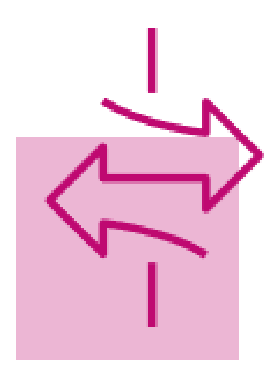 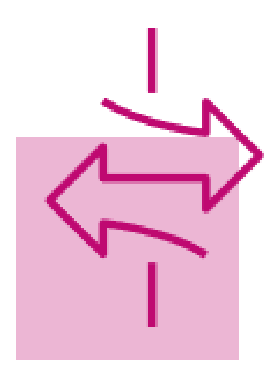 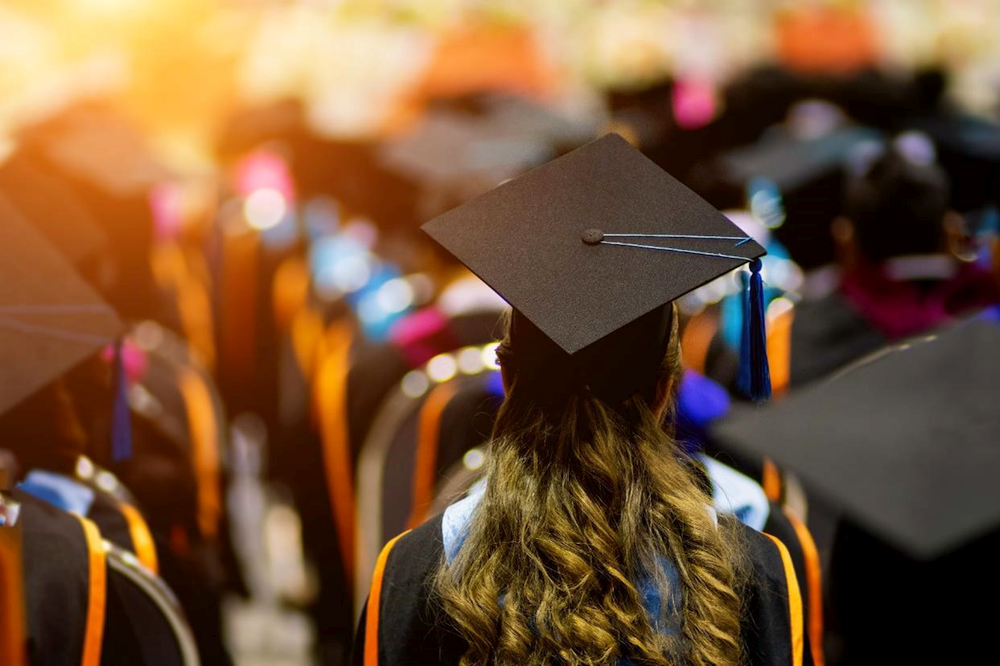 10. Haridus, kultuur, noored ja sportHariduse, kultuuri, noorte ja spordi teema alla postitatud ideed hõlmavad erinevaid teemasid, arvestades selle multitemaatilist olemust. Nagu ka mujal platvormil, on üleskutse edendada ühist ELi identiteeti selles teemas määratletud teemade suhtes korduvaks aluseks, mille panus on muu hulgas seotud vahetuste, eri kultuuridega kokkupuutumise ja liikuvusega. See teema on loonud kokku 4976 panust, mis koosneb 2 063 ideest, 1757 kommentaarist ja 1156 üritusest. Erinevaid ideid saab rühmitada järgmistesse teemadesse: • Edendada ELi ühist identiteeti • ELi-sisene liikuvus • Tulevikukindel haridus • Noorte tööpuudus ja tööpuudus • Euroopa pärand • Juurdepääs haridusele ja kultuurile • Loomingulised ja akadeemilised spetsialistid• Kaasatus spordisSündmused Möödunud perioodil arutati üritustel mitmeid teemasid, nagu juurdepääs kolmanda taseme haridusele, liikuvus ning haridussüsteemide ja pealkirjade ühtlustamine. Näiteks korraldati Prantsusmaa maalinnas osalusseminar, millel osales 30 noort osalejat, et arutada võimalusi noorte liikuvuse parandamiseks maapiirkondades (vt üritus). Poolas, kus registreeriti kõige rohkem üritusi, arutasid osalejad ka Ukrainast pärit noorte rändajate rolli, sealhulgas nende integratsiooni edendamise viise (vt üritus). Arutelu vormis toimunud üritusel arutasid osalejad eelkõige lahendusi, et aidata lastel, kes ei oska keelt, kohaneda kiiresti uue olukorraga. Hispaanias, kus on palju selle teemaga seotud üritusi, arutati teemasid, mis puudutasid eelkõige noorte võimalusi ja tööväljavaateid. Ühel Navarra piirkonnas toimunud üritusel oli noorte osalejate üldine tunne üsna pessimistlik, kusjuures enamik neist kaebas võimaluste puudumise üle emantsipeeruda ja kutsus üles parandama koolitransporti, suurendama stipendiumide kättesaadavust ja suuremat abi liikuvusprogrammide taotlemisel (vt üritus).Edendada ELi ühist identiteetiMis puutub Euroopa identiteedi teemasse, siis üks enim arutatud teemasid on keeleõpe. Keeleõppe kui kultuuridevahelise suhtluse edendamise vahendi ja selle kaudu, kuidas see aitab kaasa ELi ühisele identiteedile, mõistes rõhutatakse vajadust ületada ühekeelne haridus ning kutsutakse üles tunnustama Euroopa kui allika heterogeenset ja mitmekeelset olemust (vt nt idee). Samuti käsitleti paneeldiskussioonis Berliinis Euroopa mitmekeelsust ning võimalusi mitmekeelse mitmekesisuse tunnustamiseks ja edendamiseks (vt üritust). Teine mitmekeelsust propageeriv osaleja nõuab suuremat toetust vähemuskeelte õpetamisele koolis (vt idee). Üks vastaja soovitab võtta keelevahetuseks kasutusele ELi rahastatavad reisikupongid (vt idee). Ühe ühise Euroopa keele loomist peetakse paljude osalejate arvates Euroopa integratsiooni soodustavaks (vt nt idee). Seda arutatakse laialdaselt ka teiste ideede teema all (vt ideenäidet). Arutelus käsitletakse sellise ühise Euroopa keele erinevaid eeliseid ja puudusi ning erinevaid võimalikke keeli, sealhulgas esperanto (vt idee ja idee , mõlemad väga heaks kiidetud), ladina (vt idee näide) või inglise (vt idee näide). Eelkõige esperanto teemaline vestlus on tekitanud internetis teatavat huvi, peegeldades arutelu elujõulisust ühe neutraalse keele üle kõigis ELi riikides (vt üritus). Teine idee, mis on kõige enam heaks kiidetud, on seotud Euroopa avalik-õigusliku ringhäälingu loomisega (vt idee). Mitmed ideed on seotud rohkemate ELi meediaportaalide (televisioon, raadio ja sotsiaalmeedia) loomisega, et paremini kaasata Euroopa kodanikke ELi küsimustesse ja teemadesse, lõppeesmärgiga tugevdada Euroopa identiteeti ja põhiväärtusi (vt nt idee). Euroopa meediatoodangu levitamise soodustamine, näiteks ELi ühise meediaturu loomise kaudu, on paljude osalejate ideena edasi arenenud (vt nt idee). Üks idee on luua konkreetne ELi meediaplatvorm, mis on kohandatud keeleõppele (vt idee). Ideede alamteema on seotud haridusega, kus osalejad soovitavad kehtestada kõigis Euroopa keskkoolides kohustuslik kursus ELi ajaloo ja institutsioonide kohta, mis oleks vahend noorematele põlvkondadele, et suurendada ELiga seotud huvi ja vastutustunnet, tõhustades seeläbi ELi identiteedi loomise protsessi (vt nt idee). Euroopa ajalooalaseid teadmisi peab oluliseks ka teine osaleja, kes teeb ettepaneku algatada Euroopa uuring, et mõõta noorte ajalooteadvust (vt idee), samas kui teine ​​edendab ideed luua ametlik Euroopa ajaloo õpik (vt idee). Paljud osalejad peavad oluliseks ELiga seotud kooliüritusi (vt nt idee), kusjuures üks neist teeb ettepaneku luua õpetaja, kes vastutab ELiga seotud ürituste ja programmide koordineerimise eest (vt idee). Paljud ideed, mis on seotud ELi ühise identiteedi edendamisega, viitavad eri liikmesriikide koolide vahelise teabevahetuse või mestimise eri vormidele, et edendada sõprust üle liikmesriikide piiride (vt idee). Ühe ideega tehakse ettepanek edendada Euroopa ajaloo uurimist koolide õppekavades, sealhulgas iga üksiku Euroopa riigi ajaloos (vt idee). Spordi alateemas, mis on seotud ELi ühise identiteedi edendamisega, arutatakse rohkem riikidevaheliste ja üleeuroopaliste spordiürituste korraldamist (vt ideenäide) ja võimalust luua Euroopa spordimeeskond, mis võiks konkureerida rahvusvahelistel üritustel (vt nt idee). Lisaks on esile tõstetud ELi ühiste sümbolite tähtsust seoses ühise ELi identiteedi loomisega, muu hulgas ideega lisada ELi lipud ELi liikmesriikide sportlaste spordivarustusele ja vormiriietusele (vt idee). Teine idee, mis on rohkem heaks kiidetud ja mida teistes teemades laialdaselt mainitakse, pooldab 9. mail Euroopa riigipüha loomist, et edendada ühist Euroopa vaimu (vt nt idee). Euroopa kultuuri edendamist, näiteks muusikat erinevates Euroopa keeltes, mainib üks osaleja, kes soovib, et raadiotelt nõutaks vähemalt 20 % muu kui ingliskeelse muusika voogesitamist (vt idee). Toitu nähakse ka kui viisi, kuidas luua sillad Euroopa riikide ja kultuuride vahel (vt idee), mis annab osalejale võimaluse teha ettepanek luua ELi rahastatud Euroopa retseptide rakendus (vt idee).ELi-sisene liikuvusELi-sisese liikuvuse teema toob kaasa suhteliselt suure panuse. Need kas edendavad ideid olemasolevate liikuvusprogrammide parandamiseks või esitavad uued esialgsed ettepanekud. Mõned osalejad teevad ettepaneku luua ELis kõrghariduskursuste taotlemiseks ELi juhitav veebiportaal. See portaal võimaldaks õpilastel samaaegselt kandideerida erinevatele programmidele Euroopa Liidus (vt nt idee). Teine allteema, mille mitmed vastajad tõstatasid, on seotud Erasmuse programmi laiendamisega mitteülikoolis viibivatele noortele, näiteks laiendades seda keskkooliõpilastele, sealhulgas kutsehariduses osalejatele. See annaks neile, kes ei ole läinud kõrgharidusse, võimaluse elada välismaal, vahetada häid tavasid, õppida uusi keeli ja kultuure ning laiendada oma oskusi üldiselt (vt nt idee). Lisaks on osalejad rõhutanud vajadust muuta Erasmuse programm madala sissetulekuga üliõpilaste jaoks kaasavamaks. Üks idee on parandada Erasmuse stipendiumide kohandamist elukallidusega igas riigis (vt idee). Sellega seoses teeb üks osaleja ettepaneku usaldada sihtriigi ülikoolile Erasmuse stipendiumide eraldamise ülesanne, nii et taotlejad saaksid taotleda otse oma eelistatud sihtülikooli, selle asemel et taotleda oma koduülikooli kaudu (vt idee). Soov parandada programmi praegust vormi rõhutab teadlikkust haridusalase liikuvuse programmide tähtsusest. Seda näitab ka selle teemaga seotud erinevate sündmuste olemasolu, mis on seotud eespool esitatud kahe ideega (vt üritus). Üks osaleja nõuab Ühendkuningriigi üliõpilaste taasintegreerimist Erasmus+ programmi (vt idee). Üldiselt kerkivad ideed Erasmuse programmi juurdepääsetavuse ja kaasavuse kohta sageli uuesti esile. Näiteks tehakse viimastes arvamustes ettepanek laiendada Erasmuse programmi muudele koolituskategooriatele, näiteks põllumajandusele ja muudele käsitööliikidele (vt idee).Teine fookusvaldkond on algatus „DiscoverEU“. Mõned osalejad teevad ettepaneku laiendada DiscoverEU algatust kõigile noortele alates 18-aastastest (vt nt idee). Akadeemilist liikuvust käsitlev idee puudutab Lissaboni tunnustamise konventsiooni ratifitseerimist, et hõlbustada kutsealast ja akadeemilist liikuvust Kreekas (vt idee). Ainulaadne idee liikuvuse kohta, mis võib olla pärit kolmandatest riikidest, on seotud Euroopa stipendiumikava „Student At Risk“ loomisega üliõpilastele, keda süüdistatakse nende oma riigis, et kaitsta akadeemilist vabadust (vt idee).Tulevikukindel haridusPaljud ideed väljendavad vajadust haridus ümber mõelda praegusel digiteeritud ajastul, eriti pärast COVID-19 pandeemiat, mis muutis koolides ja ülikoolides õpetamistavasid. Paljude vastajate sõnul on hariduse ümbermõtestamine digitaalajastul Euroopa tulevase ülemaailmse konkurentsivõime ja moderniseerimise eeltingimus (vt nt idee). Kursustele juurdepääsu hõlbustamiseks pakuvad osalejad välja digitaalsed volikirjad ja uurimismaterjalid ning loovad kõigi akadeemiliste ressursside ühtse hoidla või ühtse Euroopa digiplatvormi, mis on avatud kõigile akrediteeritud ELi kõrgharidusasutustele (vt idee). See üleskutse käib käsikäes vajadusega edendada IKTd koolides ja ülikoolides, toetades ka koole riistvara ostmiseks (vt nt idee). Seoses hariduse jaoks piisavate seadmete ja ruumidega on platvormi kasutajate poolt kõrgelt heaks kiidetud ettepanek Euroopa hariduskava kohta. See oleks „Euroopa strateegia, mis keskendub haridustaristusse tehtavate otseinvesteeringute toetamisele ning hariduse ja elukestva õppe kättesaadavuse, ühenduvuse ja kvaliteedi parandamisele“ (vt idee). Veel üks väga heaks kiidetud idee teeb ettepaneku kehtestada õigus elukestvale õppele ja koolitusele (vt idee). Pehmete oskuste ja eelkõige kunstilise tegevuse edendamist peavad panustajad sageli oluliseks sammuks ELi üliõpilaste kriitilise mõtlemise arendamisel ja nende üleilmsete väärtuste tugevdamisel, eriti noores eas (vt nt idee). Kaasavate haridusmeetodite rakendamist ja üldisemalt mitmekesisuse edendamist hariduses peetakse oluliseks eesmärgiks hariduse tuleviku jaoks ELis (vt idee). See peegeldab ka ideid vajaduse kohta võidelda feminitsiididega (vt idee) ja antisemitismiga hariduse kaudu (vt idee). Ideede alamteema käsitleb vajadust reformida haridustavasid, et toota täiskasvanuid, kes suudavad olla ELi aktiivsed kodanikud. Lisaks ELi käsitlevatele vahetustele ja haridusele, nagu eespool käsitletud, hõlmab see alateema ideid, mis käsitlevad vajadust soodustada noorte õpilaste aktiivset sotsiaalset osalemist koolides (vt idee) või arendada kultuuridevahelisi oskusi, näiteks rohkem võõrkeelte õppimise tavasid (vt idee). Mitmel üritusel (vt ürituse näide) uuriti sellega seotud ideed, nimelt keelte mitmekesisust ja nende meediakajastuse võimalikku rolli õppimise hõlbustamisel ja ühise Euroopa identiteedi loomisel. Rühm toetajaid on juhtinud tähelepanu vajadusele vaadata läbi praegune haridussüsteem, et valmistada noori ette tulevikuks. Panustajad nõuavad haridust majanduse ja rahanduse (vt idee) ja kliimamuutuste (vt nt idee) kohta, sealhulgas Euroopa kliimakorpuse loomist (vt idee). Lisaks kutsutakse üles looma mehhanisme, et parandada noorte STEM-oskusi (teadus, tehnoloogia, inseneriteadus ja matemaatika), nt kogu ELi hõlmava loodusteaduste, tehnoloogia, inseneriteaduste ja matemaatika valdkonna põhioskuste programmi (vt idee) kaudu. Lisaks, nagu on rõhutatud digiülemineku teemas, nõuavad panustajad noortelt digitaalse heaolu alast koolitust (vt idee näidet). Digitaalse heaolu küsimus võib kuuluda ka üldisema üleskutse alla suurendada vaimse tervise toetamist koolides (vt idee). Mõnede osalejate poolt välja töötatud tulevikukindla hariduse idees on koolide õppekavad paindlikud (vt idee) ning koolid toetavad õpilaste ühendusi ja tegevusi, mis koolitavad õpilasi iseseisvateks täiskasvanuteks (vt idee). Sellega seoses võib ettepanek suurendada kodanikuühiskonna organisatsioonide mõju koolides käia käsikäes selle „osalevama“ kooli kontseptsiooniga (vt idee). Selle seisukohaga kooskõlas on ka idee edendada spordipraktikat ja suurendada sporditunde koolis (vt idee). Õpetajate hindamisi, mida ideaalis koordineerib Euroopa Liit, toetavad ka teised osalejad (vt idee). Ideede tegevussuunas arutatakse ka (kutsealase) hariduse vastavusse viimist töömaailmaga (vt nt idee) ja vajadust edendada hariduses ettevõtlusoskusi (vt idee). Mõned platvormile lisatud ideed keskenduvad innovatsiooni ja ettevõtluse alasele koolitusele (vt nt idee) ja vajadusele tunnustada paremini informaalset õpet (vt nt idee). Sellega seoses hõlmab teine ettepanek kohustusliku kutsealase suunitluse kehtestamist, et hinnata õpilaste andeid ja huvisid varakult nende koolikursuses (vt idee). Teine teema, mis kerkis esile pärast pandeemia ajal veebiklasside levikut, on koduõpe. Üks osaleja nõuab koduõppe tunnustamist kõigis ELi riikides (vt idee). Idee luua kõigile ELi riikidele ühine standardne lõpueksam on esitatud ühe osaleja poolt (vt idee).Töö ebakindlus ja tööpuudus noorte hulgasNoorte tööhõive on platvormil korduv teema ka seetõttu, et see on rangelt seotud hariduse ja koolitusega. Paljud haridusprogramme arutavad ideed keskenduvad ka tööalasele konkurentsivõimele ja tööturule üleminekule (vt nt idee). Kuid noorte puhul peavad osalejad oluliseks ka töötuse küsimust ning mittetöötavate ja mitteõppivate noorte (NEET-noored) küsimust ning mõned sellega seotud ideed on väga heaks kiidetud (vt nt idee). Noorte tööalase ebakindluse teemat arutavad mitmed osalejad, kes kutsuvad üles toetama ebakindlates töötingimustes noori kvaliteetsete töökohtade, õiglase tasu ja sotsiaalkaitse kättesaadavuse kaudu (vt idee ja idee). Ebakindlate töösuhete puhul palub üks vastaja ELil kaotada tasustamata praktika (vt idee). Teised teevad ettepaneku laiendada noortele suunatud teatavaid tagatisi ja tööhõive toetamise vorme (vt idee) või isegi rakendada kvaliteedistandardeid, mis oleksid siduvad kõigile ELi ja riiklike taastekavade alusel loodud töökohtadele (vt idee). Mõned panustajad pööravad erilist tähelepanu nendele liikmesriikidele, mida noorte töötus rohkem mõjutab, näiteks Vahemere piirkonna riigid (vt idee). Leedus toimunud üritusel keskenduti mitmetele väljakutsetele, millega noored pandeemiajärgsel perioodil silmitsi seisavad, sealhulgas töötusele. Üritusel arutati, kas Euroopa Ülemkogu strateegilises tegevuskavas 2019–2024 võetakse täielikult arvesse noorte konkreetseid probleeme (vt üritus).Euroopa pärandSuhteliselt väiksem panuste kategooria on need, mis nõuavad Euroopa kultuuri ja pärandi kaitsmist ja tähistamist, näiteks ELi kultuurivoliniku (vt idee) kasutuselevõtmise kaudu ja üldiselt rohkem investeeringuid ELi ühise kultuuripärandi säilitamisse. Samuti kutsutakse üles säilitama eelkõige vähemusrühmade väljendatud traditsioone (vt üritus) ning usulist kultuuripärandit (vt idee). Üldisemalt on tehtud ettepanek luua ELi liikmesriikide raamatukogudega seotud virtuaalne raamatukogu, mille eesmärk on muuta haruldased raamatud ja kunstiteosed kõigile ELi kodanikele laiemalt kättesaadavaks (vt idee).Juurdepääs haridusele ja kultuurileHariduse kättesaadavuse teema on sageli mainitud. See hõlmab erinevat liiki ebavõrdsust juurdepääsul, samuti erinevat haridustaset, pöörates erilist tähelepanu kolmanda taseme haridusele. Kuigi selle teemaga seotud ideid on suhteliselt vähe arutatud, on mõned osalejad positiivselt tervitanud ettepanekut muuta juurdepääs haridusele kõigile tasuta (vt idee). Üleminek, mida osalejad peavad oluliseks, on üleminek kesk- ja kolmanda taseme hariduse vahel. Sellega seoses on osalejatel mitu üleskutset, et toetada üliõpilasi selles olulises üleminekus (vt nt idee), sealhulgas täiustatud ülikoolide orientatsiooni programmide (vt idee) kaudu. Mõned kategooriad on kolmanda taseme hariduse omandamisel eriti ebasoodsas olukorras. Sellega seoses kutsutakse üles toetama etnilisi vähemusi ja puuetega inimesi juurdepääsul kolmanda taseme õpingutele (vt idee). Teised osalejad on teadlikud, et muud hariduse takistused võivad olla geograafilised või majanduslikud. Nende takistuste ületamiseks nõuavad mitmed osalejad maapiirkondades suuremaid haridusressursse (vt nt idee)ning mõned teevad ettepaneku kehtestada eri liiki ELi rahastatavad sotsiaaltoetused, et tagada õpilaste rahaline sõltumatus (vt nt idee). Ebavõrdsus juurdepääsu osas ei mõjuta mitte ainult kolmanda taseme haridust, vaid ka kultuurirajatisi ja muuseume. Seega ühe osaleja üleskutse hõlbustada puuetega inimeste juurdepääsu muuseumidele (vt idee). See oli ka teema „We All Need Teater“ kampaania (vt üritus), mis oli pühendatud konkreetselt juurdepääsu teatrid puuetega inimestele. Teine ettepanek käsitleb ELi muuseumipassi kasutuselevõtmist, et muuta muuseumid taskukohasemaks (vt idee). See mõte peegeldab kultuuripasside või vautšerite kasutuselevõttu, mille on välja töötanud mitu osalejat (vt idee näidet). Teise idee eesmärk on selle asemel käsitleda seda küsimust laiemast perspektiivist, tehes ettepaneku suurendada kultuuri rahastamist avaliku sektori vahenditest, vähendades seeläbi selle sõltuvust eravahenditest (vt idee). Ühe osaleja poolt esile tõstetud halvem olukord on endiste kinnipeetavate olukord. Hoolimata karistuse kandmisest püüavad paljud endised vangid minna tagasi normaalsele ühiskondlikule elule, mis suurendab nende riski saada korduvateks õigusrikkujateks. Seetõttu on eriti oluline haridus ja koolitus vanglates (vt idee). Selleks, et suurendada teadlikkust nendest küsimustest, edendab üks osaleja Euroopa tasandil võrdsete võimaluste päeva loomise ideed (vt idee).Loomingulised ja akadeemilised spetsialistidNagu eespool mainitud, on eelkõige noorte töö ebakindluse küsimus tekitanud platvormil osalejate märkimisväärset tähelepanu. Loomesektorit mõjutab eriti ebakindel töö. COVID-19 pandeemia mõju kultuuritöötajate ja loomekogukondade töötingimustele on tekitanud tõsise arutelu nende staatuse ja ELi institutsioonide rolli üle õigusraamistiku loomisel, mis parandaks sektori ebakindlust (vt nt idee). Üks osaleja palub ELil toetada loomesektorit, et tagada loometöötajate õiglane tasu (vt idee). Teise panuse kohaselt tuleks taastefondi vahendeid kasutada kultuurisektori ja eelkõige raamatusektori (vt idee) rahastamiseks, samas kui ühes panuses nõutakse konkreetselt tantsuinstituutide rahalise toetuse suurendamist (vt idee). Kultuuritöötajate professionaalsemaks muutmine oli oluline aruteluteema mitmel kultuuriteemalisel üritusel kogu Euroopas (vt näiteks üritus). Üks osaleja teeb ettepaneku, et EL tunnustaks kunstnike staatust, mis hõlbustaks ka kultuurivahetust (vt idee). Muud loomingulise valdkonnaga seotud soovitused puudutavad nii kohalikul tasandil tegutsevate organisatsioonide toetamist kui ka riikliku ja piirkondliku kaasrahastamise integreeritud süsteemi loomist, mis hõlbustaks suuremat rahvusvahelist kultuurikoostööd (vt nt idee). Akadeemilised spetsialistid ja teadlased on teine kutsealane kategooria, mida töö precarity tugevalt mõjutab. Ühe ideega tehakse ettepanek muuta teadustoetuste eraldamise viisi, et muuta see sobivamaks valdkondadevahelisteks uuringuteks (vt idee).Kaasatus spordisSpordiga seotud ideed, eriti kui seda arutatakse teemana iseenesest, hõivavad platvormil mõnevõrra väiksema ruumi. Spordi teemat on arutanud mitu osalejat. Nagu eespool mainitud, pooldavad paljud osalejad Euroopa spordimeeskonda ja teised nõuavad rohkem spordiharjutusi koolides, kuid spordi teemat mainitakse sageli ka seoses muude teemadega, näiteks kaasavusega. Osalejad seavad kahtluse alla spordi võime olla kaasavad (vt idee näidet) ja pakuvad välja ideid spordi kaasavuse parandamiseks (vt nt idee). Ühes panuses palutakse ELil tagada sooline võrdõiguslikkus spordis, muu hulgas spetsiaalse Euroopa asutuse loomise kaudu (vt idee). Europa Pressi korraldatud kohtumisel arutasid osalejad, kas spordimood on seksuaalne. Teine panustaja heidutab ELi ülikoolide maksusüsteemide suurt mitmekesisust, mõnel juhul kõrgeid, nõudes õiglast ülikoolide maksustamist (vt idee). Teine spordi sageli mainitav aspekt on ebavõrdne üldsuse teadlikkus vähem levinud spordist (vt nt idee). Sellega seoses peaksid institutsioonid ühe idee kohaselt sekkuma, et toetada harvemini praktiseeritud sporti (vt idee). Saksamaal toimunud üritusel arutati viise, kuidas sport saaks panustada kliimameetmetesse, kus osalejad, kes olid peamiselt spordiklubide liikmed, jagasid heade tavade näiteid (vt üritus).Uued ideed möödunud perioodil (21/02/2022–09/05/2022)Viimases panuses ei käsitletud uusi teemasid ega alateemasid. Ideede osas olid mitmed ettepanekud seotud tulevikukindluse hariduse teemaga, näiteks koolide õppekavade ajakohastamine (vt nt i dea)või erinevate haridussüsteemide reform ja ühtlustamine (vt nt idee). Samuti pakuti välja õpetajate koolituskavad, kus ühel üritusel osalejad Itaalias rõhutasid vajadust koolitada õpetajaid ELi pakutavate võimaluste kohta (vt idee ja üritus). Samuti tõstatati vaimse tervise teema, kus panustaja soovitas koolides tasuta psühholoogilist abi (vt idee). Teine sageli ilmunud teema on seotud ELi ühise identiteedi edendamisega (vt nt idee). Nagu varem teatatud, tunnevad panustajad, et vahetusprogrammidel on oluline roll mitmekesisuse edendamisel ja inimeste usalduse suurendamisel ELi vastu (vt idee). Arvukad ELi-sisese liikuvusega seotud ideed, kus osalejad kutsusid üles laiendama vahetusalgatusi (vt nt idee). Europe Directi poolt Napolis korraldatud noorteteemaline arutelu tekitas mitmeid ideid hariduse teemal, näiteks vajadus luua ühine Euroopa haridussüsteem, kus akadeemilise kvalifikatsiooni tunnustamist eri ELi riikide vahel mainiti olulise sammuna selles suunas (vt idee). Teises ettepanekus väljendati vajadust suurendada juurdepääsu kolmanda taseme haridusele ja kultuurile (vt idee). Noorte teemal arutatakse noorte tööhõive küsimusi, mida käsitletakse ka muudes teemades. Lisaks pooldab vastaja noorte rolli tugevdamist meedias, et tagada õiglane esindatus ja vähem stereotüüpne negatiivne aruandlus (vt idee). Spordi ja vaba aja veetmise tähtsust rõhutasid ka paljud osalejad, kes rõhutasid spordihariduse, aga ka sellega seotud üleeuroopalise tegevuse võtmerolli (vt näiteks spordihariduse idee). Harvemini mainitud ideid, mis on seotud loominguliste ja akadeemiliste spetsialistidega, samuti toetust piiriülesele akadeemilisele uurimistööle ja teaduskoostööle (vt nt idee).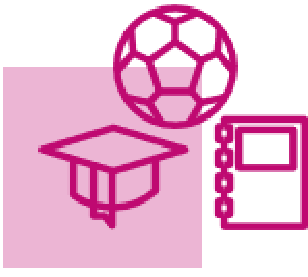 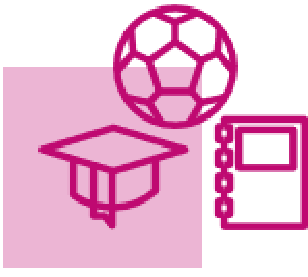 I LISA: Hetkel kõige enam toetatud ja kommenteeritud ideede nimekiri teemade kaupa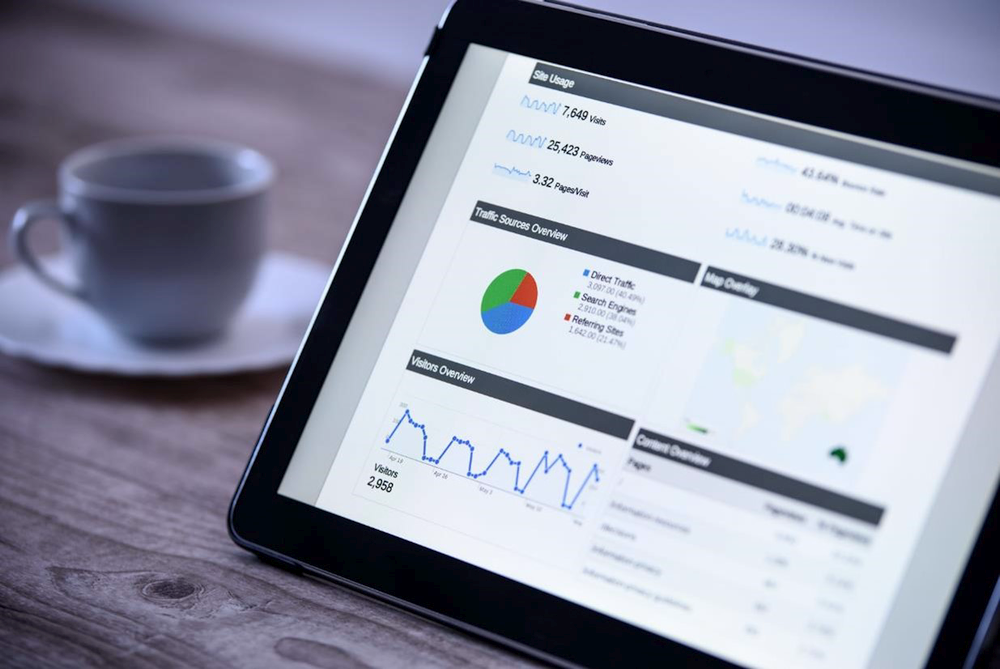 Enamik kommenteeritud ja kinnitatud ideid teema kohta (19/04/2021–09/05/2022) Käesolevas lisas esitatakse alates 9. maist 2022 iga teema kohta kõige rohkem kinnitatud ja kommenteeritud ideed, sealhulgas üksikisikute soovitused ja organisatsioonide edendatavad ideed. See hõlmab ka teema „Muud ideed“ all registreeritud ideid; ülejäänud raportis on selle teemaga seotud ideed paigutatud ühte üheksast temaatilisest teemast või valdkondadevaheliste küsimuste korral mitme teema alla. Käesoleva lisa eesmärk on kajastada suurt huvi platvormi mõnede ideede vastu või nende üle arutlemist. Pange tähele, et kinnitused on sarnased „samasuguse/üleva hääletusega“ sotsiaalmeedias. Need osutavad osalejate huvile ja üldisele pooldamisele idee vastu, kuid ei anna märku mis tahes vastuseisust sellele. Seetõttu ei ole kinnituste arv märk idee üldisest toetamisest, vaid vaid üks paljudest aspektidest, mida tuleb platvormi panuse analüüsimisel arvesse võtta. Kommentaarid võivad hõlmata mitmesuguseid tagasisidet, alates neutraalsest kuni nõustumise või mittenõustumiseni. Rohkem teavet platvormil esitatud vastuste analüüsi kohta on esitatud II lisas.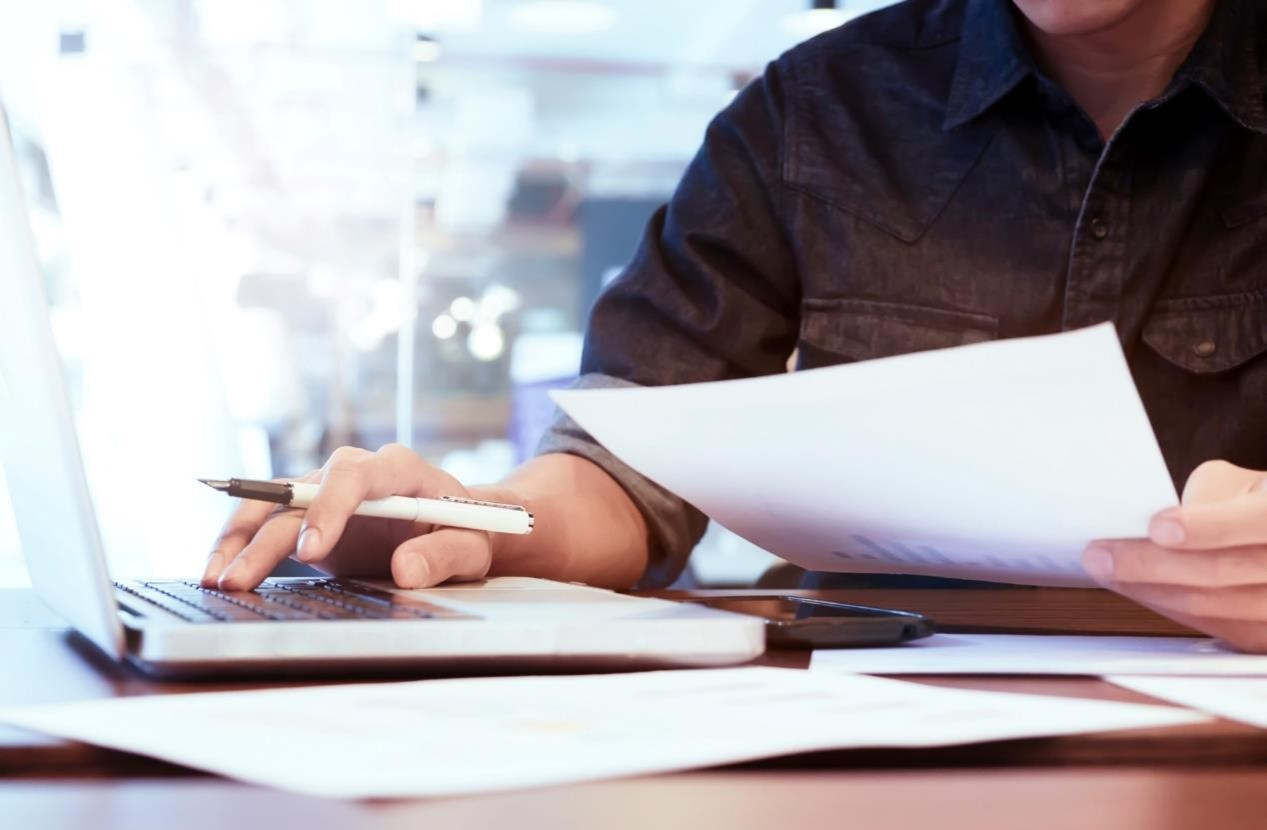 II lisa: MetoodikaKäesolevas aruandes analüüsimiseks kasutatud näitajad pärinevad reaalajas platvormilt, kus andmeid modereeritakse ja ajakohastatakse pidevalt, isegi uurimisrühma andmeanalüüsi ajal. See võib põhjustada väikseid kõrvalekaldeid arvulistes andmetes. Kvantitatiivse analüüsi põhiparameetrid on järgmised: • Arvandmed osalejate poolt üles laaditud ideede kohta, olgu need siis üksikisikud või organisatsiooni esindajad. Arvandmed koosnevad ideede arvust – üldiselt ja erinevate teemade sees. • Arvandmed kinnituste kohta: kinnitused on sarnased „samasuguse/üleva hääletusega“ sotsiaalmeedias. Need aitavad näidata osalejate huvi idee vastu ja üldist soosivust idee vastu, kuid ei näita sellele vastuseisu. Seetõttu ei ole kinnituste arv iseenesest selle idee üldise toetamise näitaja, vaid vaid üks paljudest aspektidest, mida platvormi panuste analüüsimisel arvesse võetakse. Arvandmed koosnevad kinnituste arvust – üldiselt, erinevate teemade sees ja konkreetse ideega seotud (kasutatakse ka ideede loetlemiseks kinnituste arvu järgi). • Osalejate kommentaaride arvandmed: analüüs hõlmab ka osalejate kommentaaride arvu üksteise ideede kohta, kuna need näitavad idee aktiivse kaasamise taset. Sisu poolest võivad märkused hõlmata mitmesuguseid tagasisidet, alates neutraalsest kuni nõustumise või mittenõustumiseni. See kajastub kvalitatiivses analüüsis (vt allpool). Arvandmed koosnevad kommentaaride arvust – üldiselt, erinevate teemade sees ja konkreetse ideega seotud (kasutatakse ka ideede loetlemiseks kommentaaride arvu järgi). • Sündmuste arvandmed: osalejad saavad platvormil üritusi luua ja ürituste aruandeid üles laadida. Numbrilised andmed hõlmavad ürituste arvu – üldiselt ja erinevate teemade sees. • Sotsiaaldemograafilised andmed (anonüümsed): Enne platvormis osalejatega suhtlemist palutakse neil esitada teavet oma elukohariigi, haridusliku tausta, vanuse, soo ja tööhõivestaatuse kohta. Andmeid töödeldakse anonüümselt. Kuna seda teavet jagatakse vabatahtlikult (umbes 70,5 % osalejatest annab seda), on osalejate profiilide kohta teabe esitamine piiratud. Vastajad ei anna eriti tõenäoliselt teavet oma ameti, hariduse ja elukohariigi kohta. Organisatsioonide puhul võib esitada ainult elukohariigi. Aruandes keskendutakse peamiselt ideedele, kommentaaridele ja ürituste aruannetele tuginevale kvalitatiivsele analüüsile, et anda ülevaade platvormi sisust. Teemad ja alateemad on määratletud eelnevalt määratletud teemade raames. Praktikas on uurimisrühm teinud iga teema raames käsitsi tekstianalüüsi ning koondanud kõik pakutud ideed ja suletud üritused koos ürituste aruannetega. Selle töö toetamiseks on platvormi kaudu kättesaadavat sisu töödeldud tekstianalüüsi automaatse süsteemiga, mida on kasutatud selleks, et aidata analüütikutel mõista suurt hulka tekstisisendit. See võimaldab eri keeltes esitatud vastuste rühmitamist (klasteerimist) ning võimaldab otsida sarnast sisu nii platvormilt kui ka eri keeltest. Analüütikud kasutavad tekstianalüüsi süsteemi, et hõlbustada mitmekeelse sisu analüüsi ja tuvastada mugavamalt sarnase idee mitmeid juhtumeid erinevates panustes. See aitab hinnata kindlakstehtud teema või alateema esinemise taset. Tekstianalüüsi süsteem hindab ainult platvormi kaudu esitatud sisu. See hõlmab pseudonüümitud vastuseid sotsiodemograafilisele küsimustikule, mida kasutatakse sotsiaaldemograafiliste andmete kogumiseks, ja platvormil esitatud muud sisu (ideed, kommentaarid ja kinnitused) (sealhulgas seotud metaandmed, näiteks sisendi tegemise aeg). Seejärel on uurimisrühm tutvunud kindlakstehtud klastri ideedega, samuti sündmuste kirjelduste ja nende ürituste aruannetega, et anda kokkuvõte ühistest teemadest ja võimalikest alateemadest, märkides ka kommentaaride osades esile variatsioonid ja võimalikud lahkarvamused. Samuti viidatakse kõrgelt või sageli heakskiidetud ideedele, mis hõlmavad teemat või alateemat. Kindlakstehtud teemad ja alamteemad on esitatud esinemissageduse järjekorras, mida analüütik on hinnanud tekstianalüüsi süsteemi abil. Selle kvalitatiivse lähenemisviisi lõppeesmärk ei ole mitte ainult salvestada teemasid või ideid, mis tõmbavad platvormil kõige rohkem tähelepanu, vaid ka salvestada ühe teema alla kuuluvate ideede laius ja mitmekesisus. Kui mitu platvormil esitatud ideed on praktikas sama idee või alateema väljendused, esitatakse kokkuvõttes selle kohta kvalitatiivsed näitajad, viidates „korduvale“ või „ilmsele“ ideele või alateemale. Kokkuvõtted sisaldavad ka linke illustreerivatele ideedele või üritustele, mis kirjeldavad konkreetset ettepanekut või annavad hea ülevaate kindlaksmääratud teema või alateema üldisest argumendist. Sündmuste analüüsimisel keskendub uurimismeeskond suletud üritustele koos sündmuse aruandega. Erilist tähelepanu pööratakse osalus- ja aruteluüritustele, et kaasata nende kodanike hääli ja arvamusi, kes muidu ei pruugi digiplatvormile jõuda. Teema jaotus teemadeks ja alateemadeks või ideedeks on visuaalselt esindatud vastaval meelekaardil.Kõige rohkem heaks kiidetud Enamik kommenteeritud Kliimamuutused ja keskkond Idee: Õiglane üleminek (vt idee) 
Kinnituskirjad: 477 Kommentaarid: 19 Idee: Õiglane üleminek (vt idee) 
Kinnituskirjad: 477 Kommentaarid: 19 Idee: Õiglane üleminek (vt idee) 
Kinnituskirjad: 477 Kommentaarid: 19 Idee: Tuumaenergia edendamine, kui taastuvenergiat  ei saa kasutada (tõlgitud) 
(vaata ideed) Kinnituskirjad: 120 
Kommentaarid: 162 Idee: Tuumaenergia edendamine, kui taastuvenergiat  ei saa kasutada (tõlgitud) 
(vaata ideed) Kinnituskirjad: 120 
Kommentaarid: 162 Idee: Tuumaenergia edendamine, kui taastuvenergiat  ei saa kasutada (tõlgitud) 
(vaata ideed) Kinnituskirjad: 120 
Kommentaarid: 162 Kliimamuutused ja keskkond Idee: Lõpetada kõik fossiilkütuste toetused (tõlgitud) (vt idee) Kinnituskirjad: 326 Kommentaarid: 28 Idee: Lõpetada kõik fossiilkütuste toetused (tõlgitud) (vt idee) Kinnituskirjad: 326 Kommentaarid: 28 Idee: Lõpetada kõik fossiilkütuste toetused (tõlgitud) (vt idee) Kinnituskirjad: 326 Kommentaarid: 28 Idee: Parandada Euroopa tööstuslike tuuleelektrijaamade arendamisel looduse, keskkonna, bioloogilise mitmekesisuse ja inimeste kaitset (  vt idee) Kinnituskirjad: 36 Kommentaarid: 96 Idee: Parandada Euroopa tööstuslike tuuleelektrijaamade arendamisel looduse, keskkonna, bioloogilise mitmekesisuse ja inimeste kaitset (  vt idee) Kinnituskirjad: 36 Kommentaarid: 96 Idee: Parandada Euroopa tööstuslike tuuleelektrijaamade arendamisel looduse, keskkonna, bioloogilise mitmekesisuse ja inimeste kaitset (  vt idee) Kinnituskirjad: 36 Kommentaarid: 96 Kliimamuutused ja keskkond Idee: Muuta Euroopa raudteevõrk ELi-siseste ühenduste asendamiseks kättesaadavamaks  ja soovitatavamaks ( vt idee) Kinnituskirjad: 240 kommentaari: 35 Idee: Muuta Euroopa raudteevõrk ELi-siseste ühenduste asendamiseks kättesaadavamaks  ja soovitatavamaks ( vt idee) Kinnituskirjad: 240 kommentaari: 35 Idee: Muuta Euroopa raudteevõrk ELi-siseste ühenduste asendamiseks kättesaadavamaks  ja soovitatavamaks ( vt idee) Kinnituskirjad: 240 kommentaari: 35 Idee: Muuta tuumaenergia  rohelise ümberkujundamise keskmesse (vt idee) Kinnituskirjad: 37 Kommentaarid: 79 Idee: Muuta tuumaenergia  rohelise ümberkujundamise keskmesse (vt idee) Kinnituskirjad: 37 Kommentaarid: 79 Idee: Muuta tuumaenergia  rohelise ümberkujundamise keskmesse (vt idee) Kinnituskirjad: 37 Kommentaarid: 79 Kliimamuutused ja keskkond Idee: Euro Trainscanner (tõlgitud) (vt idee) Kinnituskirjad: 203 Kommentaarid: 63 Idee: Euro Trainscanner (tõlgitud) (vt idee) Kinnituskirjad: 203 Kommentaarid: 63 Idee: Euro Trainscanner (tõlgitud) (vt idee) Kinnituskirjad: 203 Kommentaarid: 63 Idee: Keskkonnareostuse vähendamine sisserändepoliitika abil ( vt idea) Kinnituskirjad: 8 Kommentaarid: 74 Idee: Keskkonnareostuse vähendamine sisserändepoliitika abil ( vt idea) Kinnituskirjad: 8 Kommentaarid: 74 Idee: Keskkonnareostuse vähendamine sisserändepoliitika abil ( vt idea) Kinnituskirjad: 8 Kommentaarid: 74 Idee: Elussöödaga kalapüügi keeld ELis (vt idee) Kinnituskirjad: 177 Kommentaarid: 23 Idee: Elussöödaga kalapüügi keeld ELis (vt idee) Kinnituskirjad: 177 Kommentaarid: 23 Idee: Elussöödaga kalapüügi keeld ELis (vt idee) Kinnituskirjad: 177 Kommentaarid: 23 Idee: Euro Trainscanner (tõlgitud) (vt idee) Kinnituskirjad: 203 Kommentaarid: 63 Idee: Euro Trainscanner (tõlgitud) (vt idee) Kinnituskirjad: 203 Kommentaarid: 63 Idee: Euro Trainscanner (tõlgitud) (vt idee) Kinnituskirjad: 203 Kommentaarid: 63 Kõige rohkem heaks kiidetudEnamik kommenteeritudTervisIdee: Teadusmahukad terve pikaealisuse tehnoloogiad: arendus ja juurdepääs (vt idea) Kinnituskirjad: 603 Kommentaarid:83 Idee: Teadusmahukad terve pikaealisuse tehnoloogiad: arendus ja juurdepääs (vt idea) Kinnituskirjad: 603 Kommentaarid:83 Idee: Teadusmahukad terve pikaealisuse tehnoloogiad: arendus ja juurdepääs (vt idea) Kinnituskirjad: 603 Kommentaarid:83 Idee: Peatage päevavalguse säästmise aeg 
muutke: Astronoomiliselt õige aja vastuvõtmine ja valikuliselt volitus viia lahtiolekuajad 1 tunnini varem (vt idee) Kinnituskirjad: 41 
Kommentaarid: 131 Idee: Peatage päevavalguse säästmise aeg 
muutke: Astronoomiliselt õige aja vastuvõtmine ja valikuliselt volitus viia lahtiolekuajad 1 tunnini varem (vt idee) Kinnituskirjad: 41 
Kommentaarid: 131 Idee: Peatage päevavalguse säästmise aeg 
muutke: Astronoomiliselt õige aja vastuvõtmine ja valikuliselt volitus viia lahtiolekuajad 1 tunnini varem (vt idee) Kinnituskirjad: 41 
Kommentaarid: 131 TervisIdee: Võrdne juurdepääs 	taskukohastele ja kvaliteetsetele avalikele teenustele, sealhulgas tervishoiule (vt idee) Kinnituskirjad: 462 Kommentaarid: 17 Idee: Võrdne juurdepääs 	taskukohastele ja kvaliteetsetele avalikele teenustele, sealhulgas tervishoiule (vt idee) Kinnituskirjad: 462 Kommentaarid: 17 Idee: Võrdne juurdepääs 	taskukohastele ja kvaliteetsetele avalikele teenustele, sealhulgas tervishoiule (vt idee) Kinnituskirjad: 462 Kommentaarid: 17 Idee: Teadusmahukad terve pikaealisuse tehnoloogiad: areng ja juurdepääs (vt idee) Kinnituskirjad: 603 Kommentaarid:83 Idee: Teadusmahukad terve pikaealisuse tehnoloogiad: areng ja juurdepääs (vt idee) Kinnituskirjad: 603 Kommentaarid:83 Idee: Teadusmahukad terve pikaealisuse tehnoloogiad: areng ja juurdepääs (vt idee) Kinnituskirjad: 603 Kommentaarid:83 TervisIdee: Müalgilise encefalomüeliidi uuringud (ME/CFS) (vt idee) Endorsements:217 Kommentaarid: 5 Idee: Müalgilise encefalomüeliidi uuringud (ME/CFS) (vt idee) Endorsements:217 Kommentaarid: 5 Idee: Müalgilise encefalomüeliidi uuringud (ME/CFS) (vt idee) Endorsements:217 Kommentaarid: 5 Idee: Tõhusam abi tänu ühisele keelele: Esperanto (tõlgitud) (vt idee) Kinnituskirjad: 43 Kommentaarid: 36 Idee: Tõhusam abi tänu ühisele keelele: Esperanto (tõlgitud) (vt idee) Kinnituskirjad: 43 Kommentaarid: 36 Idee: Tõhusam abi tänu ühisele keelele: Esperanto (tõlgitud) (vt idee) Kinnituskirjad: 43 Kommentaarid: 36 TervisIdee: Keskendumine vananemise ja pikaealisuse uuringutele (vt idee) Kinnituskirjad: 168 kommentaari: 32 Idee: Keskendumine vananemise ja pikaealisuse uuringutele (vt idee) Kinnituskirjad: 168 kommentaari: 32 Idee: Keskendumine vananemise ja pikaealisuse uuringutele (vt idee) Kinnituskirjad: 168 kommentaari: 32 Idee: Mitmekeelsus haiglas: Meditsiinitöötajad, kes on koolitatud rahvusvahelises esperanto keeles (tõlgitud) (vt idee) Kinnituskirjad: 22 kommentaari: 35 Idee: Mitmekeelsus haiglas: Meditsiinitöötajad, kes on koolitatud rahvusvahelises esperanto keeles (tõlgitud) (vt idee) Kinnituskirjad: 22 kommentaari: 35 Idee: Mitmekeelsus haiglas: Meditsiinitöötajad, kes on koolitatud rahvusvahelises esperanto keeles (tõlgitud) (vt idee) Kinnituskirjad: 22 kommentaari: 35 TervisIdee: Aluslepingu muutmine, et tugevdada ELi pädevust tervishoiu valdkonnas (vt idee) Kinnituskirjad: 117 kommentaari: 7 Idee: Aluslepingu muutmine, et tugevdada ELi pädevust tervishoiu valdkonnas (vt idee) Kinnituskirjad: 117 kommentaari: 7 Idee: Aluslepingu muutmine, et tugevdada ELi pädevust tervishoiu valdkonnas (vt idee) Kinnituskirjad: 117 kommentaari: 7 Idee: Keskendumine vananemise ja pikaealisuse uuringutele  (vt idee)Kinnituskirjad: 168 Kommentaarid: 32 Idee: Keskendumine vananemise ja pikaealisuse uuringutele  (vt idee)Kinnituskirjad: 168 Kommentaarid: 32 Idee: Keskendumine vananemise ja pikaealisuse uuringutele  (vt idee)Kinnituskirjad: 168 Kommentaarid: 32 Kõige rohkem heaks kiidetud Enamik kommenteeritud Tugevam majandus, sotsiaalne õigus ja töökohad Idee: Muuta ELi eelarve  eurooplaste jaoks toimivaks: Fiskaalliit  (vt idee) Kinnituskirjad: 581 
Kommentaarid: 33 Idee: Muuta ELi eelarve  eurooplaste jaoks toimivaks: Fiskaalliit  (vt idee) Kinnituskirjad: 581 
Kommentaarid: 33 Idee: Muuta ELi eelarve  eurooplaste jaoks toimivaks: Fiskaalliit  (vt idee) Kinnituskirjad: 581 
Kommentaarid: 33 Idee: Tingimusteta põhisissetulek (UBI) kogu ELis, mis tagab iga inimese materiaalse eksistentsi ja võimaluse ühiskonnas osalemiseks (vt idee) Kinnituskirjad: 319 
Kommentaarid: 127 Idee: Tingimusteta põhisissetulek (UBI) kogu ELis, mis tagab iga inimese materiaalse eksistentsi ja võimaluse ühiskonnas osalemiseks (vt idee) Kinnituskirjad: 319 
Kommentaarid: 127 Idee: Tingimusteta põhisissetulek (UBI) kogu ELis, mis tagab iga inimese materiaalse eksistentsi ja võimaluse ühiskonnas osalemiseks (vt idee) Kinnituskirjad: 319 
Kommentaarid: 127 Tugevam majandus, sotsiaalne õigus ja töökohad Idee: ELi uus majandusmudel ja juhtimine (vt idee) Kinnituskirjad: 561 Kommentaarid: 34 Idee: ELi uus majandusmudel ja juhtimine (vt idee) Kinnituskirjad: 561 Kommentaarid: 34 Idee: ELi uus majandusmudel ja juhtimine (vt idee) Kinnituskirjad: 561 Kommentaarid: 34 Idee: Kui palju  Esperanto säästaks  Euroopa Liitu? (vaata ideed) Kinnituskirjad: 79 kommentaari: 85 Idee: Kui palju  Esperanto säästaks  Euroopa Liitu? (vaata ideed) Kinnituskirjad: 79 kommentaari: 85 Idee: Kui palju  Esperanto säästaks  Euroopa Liitu? (vaata ideed) Kinnituskirjad: 79 kommentaari: 85 Tugevam majandus, sotsiaalne õigus ja töökohad Idee: Euroopa   sotsiaalõiguste sammas sotsiaalse turumajanduse jaoks (vt idee) Kinnituskirjad: 557 Kommentaarid: 37 Idee: Euroopa   sotsiaalõiguste sammas sotsiaalse turumajanduse jaoks (vt idee) Kinnituskirjad: 557 Kommentaarid: 37 Idee: Euroopa   sotsiaalõiguste sammas sotsiaalse turumajanduse jaoks (vt idee) Kinnituskirjad: 557 Kommentaarid: 37 Idee: Tingimusteta põhisissetulek (tõlgitud) (vt idee) Kinnituskirjad: 77 Kommentaarid: 83 Idee: Tingimusteta põhisissetulek (tõlgitud) (vt idee) Kinnituskirjad: 77 Kommentaarid: 83 Idee: Tingimusteta põhisissetulek (tõlgitud) (vt idee) Kinnituskirjad: 77 Kommentaarid: 83 Tugevam majandus, sotsiaalne õigus ja töökohad Idee: Uuendatud Euroopa sotsiaalleping  õiglaseks   taastumiseks  (vt idee) Kinnituskirjad: 528 Kommentaarid: 32 Idee: Uuendatud Euroopa sotsiaalleping  õiglaseks   taastumiseks  (vt idee) Kinnituskirjad: 528 Kommentaarid: 32 Idee: Uuendatud Euroopa sotsiaalleping  õiglaseks   taastumiseks  (vt idee) Kinnituskirjad: 528 Kommentaarid: 32 Idee: Aluslepingute   sotsiaalprotokoll palkade ja tingimuste dumpingu peatamiseks  (vt idee) Kinnituskirjad: 329 Kommentaarid: 66 Idee: Aluslepingute   sotsiaalprotokoll palkade ja tingimuste dumpingu peatamiseks  (vt idee) Kinnituskirjad: 329 Kommentaarid: 66 Idee: Aluslepingute   sotsiaalprotokoll palkade ja tingimuste dumpingu peatamiseks  (vt idee) Kinnituskirjad: 329 Kommentaarid: 66 Tugevam majandus, sotsiaalne õigus ja töökohad Idee: Aluslepingute sotsiaalprotokoll palkade ja tingimuste dumpingu peatamiseks  (vt idee) Kinnituskirjad: 329 Kommentaarid: 66 Idee: Aluslepingute sotsiaalprotokoll palkade ja tingimuste dumpingu peatamiseks  (vt idee) Kinnituskirjad: 329 Kommentaarid: 66 Idee: Aluslepingute sotsiaalprotokoll palkade ja tingimuste dumpingu peatamiseks  (vt idee) Kinnituskirjad: 329 Kommentaarid: 66 Idee: Alustada võitlust maksuparadiisidega ELis ja väljaspool seda ( vt idee) Kinnituskirjad: 269 Kommentaarid: 52 Idee: Alustada võitlust maksuparadiisidega ELis ja väljaspool seda ( vt idee) Kinnituskirjad: 269 Kommentaarid: 52 Idee: Alustada võitlust maksuparadiisidega ELis ja väljaspool seda ( vt idee) Kinnituskirjad: 269 Kommentaarid: 52 Kõige rohkem heaks kiidetud Enamik kommenteeritud EL maailmas Idee: ETUC kutsub üles reformima ELi kaubandus- ja investeerimispoliitikat ning taaskäivitama ülemaailmse mitmepoolsuse (vt idea) Kinnituskirjad: 463 kommentaari: 17 Idee: ETUC kutsub üles reformima ELi kaubandus- ja investeerimispoliitikat ning taaskäivitama ülemaailmse mitmepoolsuse (vt idea) Kinnituskirjad: 463 kommentaari: 17 Idee: ETUC kutsub üles reformima ELi kaubandus- ja investeerimispoliitikat ning taaskäivitama ülemaailmse mitmepoolsuse (vt idea) Kinnituskirjad: 463 kommentaari: 17 Idee: Euroopa armee loomine (vt idee) Kinnituskirjad: 441 
Kommentaarid: 204 Idee: Euroopa armee loomine (vt idee) Kinnituskirjad: 441 
Kommentaarid: 204 Idee: Euroopa armee loomine (vt idee) Kinnituskirjad: 441 
Kommentaarid: 204 EL maailmas Idee: Euroopa armee loomine (vt idee) Kinnituskirjad: 441 kommentaari: 204 Idee: Euroopa armee loomine (vt idee) Kinnituskirjad: 441 kommentaari: 204 Idee: Euroopa armee loomine (vt idee) Kinnituskirjad: 441 kommentaari: 204 Idee: Internetiportaal „Euroopa Liit – Uudised“ peaks samuti teavitama maailma abikeelt esperanto ( tõlgitud) (vt idee) Kinnituskirjad: 40 kommentaari: 64 Idee: Internetiportaal „Euroopa Liit – Uudised“ peaks samuti teavitama maailma abikeelt esperanto ( tõlgitud) (vt idee) Kinnituskirjad: 40 kommentaari: 64 Idee: Internetiportaal „Euroopa Liit – Uudised“ peaks samuti teavitama maailma abikeelt esperanto ( tõlgitud) (vt idee) Kinnituskirjad: 40 kommentaari: 64 EL maailmas Idee: Tegutsemine ühena: EL kui ülemaailmne osaleja (vt idee) Kinnituskirjad: 301 kommentaari: 25 Idee: Tegutsemine ühena: EL kui ülemaailmne osaleja (vt idee) Kinnituskirjad: 301 kommentaari: 25 Idee: Tegutsemine ühena: EL kui ülemaailmne osaleja (vt idee) Kinnituskirjad: 301 kommentaari: 25 Idee: Euroopa ühendamine: Jätkata ELi laienemist (vt idee) Kinnituskirjad: 230 kommentaari: 61 Idee: Euroopa ühendamine: Jätkata ELi laienemist (vt idee) Kinnituskirjad: 230 kommentaari: 61 Idee: Euroopa ühendamine: Jätkata ELi laienemist (vt idee) Kinnituskirjad: 230 kommentaari: 61 EL maailmas Idee: ELi tasandi välispoliitika põhineb  absoluutsel enamusel, mitte ühehäälsusel (vt idee) Kinnituskirjad: 258 kommentaari: 51 Idee: ELi tasandi välispoliitika põhineb  absoluutsel enamusel, mitte ühehäälsusel (vt idee) Kinnituskirjad: 258 kommentaari: 51 Idee: ELi tasandi välispoliitika põhineb  absoluutsel enamusel, mitte ühehäälsusel (vt idee) Kinnituskirjad: 258 kommentaari: 51 Idee: ELi tasandi välispoliitika põhineb absoluutsel enamusel, mitte ühehäälsusel (vt idee) Kinnituskirjad: 258 kommentaari: 51 Idee: ELi tasandi välispoliitika põhineb absoluutsel enamusel, mitte ühehäälsusel (vt idee) Kinnituskirjad: 258 kommentaari: 51 Idee: ELi tasandi välispoliitika põhineb absoluutsel enamusel, mitte ühehäälsusel (vt idee) Kinnituskirjad: 258 kommentaari: 51 EL maailmas Euroopaühendamine: Jätkata ELi laienemist (vt idee) Kinnituskirjad: 230 kommentaari: 61 Euroopaühendamine: Jätkata ELi laienemist (vt idee) Kinnituskirjad: 230 kommentaari: 61 Euroopaühendamine: Jätkata ELi laienemist (vt idee) Kinnituskirjad: 230 kommentaari: 61 Idee: Liikmesriikide relvajõudude  integreerimine Euroopa tasandil (vt idee) Kinnituskirjad: 22 kommentaari: 33 Idee: Liikmesriikide relvajõudude  integreerimine Euroopa tasandil (vt idee) Kinnituskirjad: 22 kommentaari: 33 Idee: Liikmesriikide relvajõudude  integreerimine Euroopa tasandil (vt idee) Kinnituskirjad: 22 kommentaari: 33 Kõige rohkem heaks kiidetud Enamik kommenteeritud Väärtused ja õigused,  õigusriik, julgeolek Idee: 10 miljonit häält: muuta katalaani keel ELi ametlikuks keeleks (vt idee) Kinnituskirjad: 923 
Kommentaarid: 119 Idee: 10 miljonit häält: muuta katalaani keel ELi ametlikuks keeleks (vt idee) Kinnituskirjad: 923 
Kommentaarid: 119 Idee: 10 miljonit häält: muuta katalaani keel ELi ametlikuks keeleks (vt idee) Kinnituskirjad: 923 
Kommentaarid: 119 Idee: Haavatava inimelu kaitsmine: Euroopa  väärtus  (vt idea) Kinnituskirjad: 244 
Kommentaarid: 190 Idee: Haavatava inimelu kaitsmine: Euroopa  väärtus  (vt idea) Kinnituskirjad: 244 
Kommentaarid: 190 Idee: Haavatava inimelu kaitsmine: Euroopa  väärtus  (vt idea) Kinnituskirjad: 244 
Kommentaarid: 190 Väärtused ja õigused,  õigusriik, julgeolek Idee: Topeltstandardid   demokraatia ja  õigusriigi kaitsmisel ( vt idee) Kinnituskirjad: 628 Kommentaarid: 48 Idee: Topeltstandardid   demokraatia ja  õigusriigi kaitsmisel ( vt idee) Kinnituskirjad: 628 Kommentaarid: 48 Idee: Topeltstandardid   demokraatia ja  õigusriigi kaitsmisel ( vt idee) Kinnituskirjad: 628 Kommentaarid: 48 Idee: Euroopa ühise  sõjaväe loomine (vt idee) Kinnituskirjad: 68 kommentaari: 183 Idee: Euroopa ühise  sõjaväe loomine (vt idee) Kinnituskirjad: 68 kommentaari: 183 Idee: Euroopa ühise  sõjaväe loomine (vt idee) Kinnituskirjad: 68 kommentaari: 183 Väärtused ja õigused,  õigusriik, julgeolek Idee: Inimõiguste alaste õigusaktide jõustatavuse tugevdamine ( vt idee) Kinnituskirjad: 480 kommentaari: 14 Idee: Inimõiguste alaste õigusaktide jõustatavuse tugevdamine ( vt idee) Kinnituskirjad: 480 kommentaari: 14 Idee: Inimõiguste alaste õigusaktide jõustatavuse tugevdamine ( vt idee) Kinnituskirjad: 480 kommentaari: 14 Idee: Trisoomia 21: Me tahame rohkem... (vaata ideed) Kinnituskirjad: 82 Kommentaarid: 142 Idee: Trisoomia 21: Me tahame rohkem... (vaata ideed) Kinnituskirjad: 82 Kommentaarid: 142 Idee: Trisoomia 21: Me tahame rohkem... (vaata ideed) Kinnituskirjad: 82 Kommentaarid: 142 Väärtused ja õigused,  õigusriik, julgeolek Idee: Sooline võrdõiguslikkus (vt idee) Toetused: 468 Kommentaarid: 21 Idee: Sooline võrdõiguslikkus (vt idee) Toetused: 468 Kommentaarid: 21 Idee: Sooline võrdõiguslikkus (vt idee) Toetused: 468 Kommentaarid: 21 Idee: Meie põhiväärtuste kaitsmine: Demokraatia, õigusriigi  põhimõtte ja põhiõiguste mehhanism (vt idee) Kinnituskirjad: 257 kommentaari: 116 Idee: Meie põhiväärtuste kaitsmine: Demokraatia, õigusriigi  põhimõtte ja põhiõiguste mehhanism (vt idee) Kinnituskirjad: 257 kommentaari: 116 Idee: Meie põhiväärtuste kaitsmine: Demokraatia, õigusriigi  põhimõtte ja põhiõiguste mehhanism (vt idee) Kinnituskirjad: 257 kommentaari: 116 Väärtused ja õigused,  õigusriik, julgeolek Idee: Meie põhiväärtustekaitsmine: Demokraatia, õigusriigi  põhimõtte ja põhiõiguste mehhanism(vt idee) Kinnituskirjad: 257 kommentaari: 116 Idee: Meie põhiväärtustekaitsmine: Demokraatia, õigusriigi  põhimõtte ja põhiõiguste mehhanism(vt idee) Kinnituskirjad: 257 kommentaari: 116 Idee: Meie põhiväärtustekaitsmine: Demokraatia, õigusriigi  põhimõtte ja põhiõiguste mehhanism(vt idee) Kinnituskirjad: 257 kommentaari: 116 Idee: Esperanto tunnustamine ELi   kodanike ühe kultuurikeelena. (vaata ideed) Kinnituskirjad: 223 Kommentaarid: 90 Idee: Esperanto tunnustamine ELi   kodanike ühe kultuurikeelena. (vaata ideed) Kinnituskirjad: 223 Kommentaarid: 90 Idee: Esperanto tunnustamine ELi   kodanike ühe kultuurikeelena. (vaata ideed) Kinnituskirjad: 223 Kommentaarid: 90 Kõige rohkem heaks kiidetud Enamik kommenteeritud Digitaalne ümberkujundamine Idee: Õiglane digiteerimine (vt idee) Kinnituskirjad: 494 Kommentaarid: 43 Idee: Õiglane digiteerimine (vt idee) Kinnituskirjad: 494 Kommentaarid: 43 Idee: Õiglane digiteerimine (vt idee) Kinnituskirjad: 494 Kommentaarid: 43 Idee: EU-CAP = Euroopa kodanike teadlikkuse platvorm (vt idee) Kinnitan, et: 1 Kommentaarid: 81 Idee: EU-CAP = Euroopa kodanike teadlikkuse platvorm (vt idee) Kinnitan, et: 1 Kommentaarid: 81 Idee: EU-CAP = Euroopa kodanike teadlikkuse platvorm (vt idee) Kinnitan, et: 1 Kommentaarid: 81 Digitaalne ümberkujundamine Idee: Avalik toetus avatud lähtekoodiga tarkvarale  ja riistvarale (tõlgitud) (vt idee) Kinnituskirjad: 153 Kommentaarid: 9 Idee: Avalik toetus avatud lähtekoodiga tarkvarale  ja riistvarale (tõlgitud) (vt idee) Kinnituskirjad: 153 Kommentaarid: 9 Idee: Avalik toetus avatud lähtekoodiga tarkvarale  ja riistvarale (tõlgitud) (vt idee) Kinnituskirjad: 153 Kommentaarid: 9 Idee: Keelata cryptocurrencies (vt idee) Kinnituskirjad: 14 Kommentaarid: 53 Idee: Keelata cryptocurrencies (vt idee) Kinnituskirjad: 14 Kommentaarid: 53 Idee: Keelata cryptocurrencies (vt idee) Kinnituskirjad: 14 Kommentaarid: 53 Digitaalne ümberkujundamine Idee: Eetilise  tehisintellektisuunas: edendada arutelu ja vältida ebavõrdsust (vt idee) Kinnituskirjad: 125 Kommentaarid: 6 Idee: Eetilise  tehisintellektisuunas: edendada arutelu ja vältida ebavõrdsust (vt idee) Kinnituskirjad: 125 Kommentaarid: 6 Idee: Eetilise  tehisintellektisuunas: edendada arutelu ja vältida ebavõrdsust (vt idee) Kinnituskirjad: 125 Kommentaarid: 6 Idee: Edendada raadio- ja televisiooniprogramme, mis teavitavad Esperantot digitaalse levikanali (DAB+ või DVB-T2) kaudu  ka maailma abikeeles (tõlgitud) (vt idea) Kinnituskirjad: 26 Kommentaarid: 47 Idee: Edendada raadio- ja televisiooniprogramme, mis teavitavad Esperantot digitaalse levikanali (DAB+ või DVB-T2) kaudu  ka maailma abikeeles (tõlgitud) (vt idea) Kinnituskirjad: 26 Kommentaarid: 47 Idee: Edendada raadio- ja televisiooniprogramme, mis teavitavad Esperantot digitaalse levikanali (DAB+ või DVB-T2) kaudu  ka maailma abikeeles (tõlgitud) (vt idea) Kinnituskirjad: 26 Kommentaarid: 47 Digitaalne ümberkujundamine Idee: Euroopa kiipide valmistamine (tõlgitud) (vt idee) Kinnituskirjad: 120 Kommentaarid: 34 Idee: Euroopa kiipide valmistamine (tõlgitud) (vt idee) Kinnituskirjad: 120 Kommentaarid: 34 Idee: Euroopa kiipide valmistamine (tõlgitud) (vt idee) Kinnituskirjad: 120 Kommentaarid: 34 Idee: Universaalne sissetulek avatud lähtekoodiga hooldajatele (vt idee) Kinnituskirjad: 59 Kommentaarid: 43 Idee: Universaalne sissetulek avatud lähtekoodiga hooldajatele (vt idee) Kinnituskirjad: 59 Kommentaarid: 43 Idee: Universaalne sissetulek avatud lähtekoodiga hooldajatele (vt idee) Kinnituskirjad: 59 Kommentaarid: 43 Digitaalne ümberkujundamine Idee: GDPR: Isikuandmete kogumisest loobumine peaks olema vähemalt   sama lihtne kui nende vastuvõtmine Kinnituskirjad: 105Kommentaarid: 5 Idee: GDPR: Isikuandmete kogumisest loobumine peaks olema vähemalt   sama lihtne kui nende vastuvõtmine Kinnituskirjad: 105Kommentaarid: 5 Idee: GDPR: Isikuandmete kogumisest loobumine peaks olema vähemalt   sama lihtne kui nende vastuvõtmine Kinnituskirjad: 105Kommentaarid: 5 Idee: Õiglane digiteerimine (vt idee) Kinnituskirjad: 494 Kommentaarid: 43 Idee: Õiglane digiteerimine (vt idee) Kinnituskirjad: 494 Kommentaarid: 43 Idee: Õiglane digiteerimine (vt idee) Kinnituskirjad: 494 Kommentaarid: 43 Kõige rohkem heaks kiidetud Enamik kommenteeritud Euroopa demokraatia Idee: Enesemääramisõiguse  selguse mehhanism(vt    idee)Kinnituskirjad: 1009 kommentaari: 211 Idee: Enesemääramisõiguse  selguse mehhanism(vt    idee)Kinnituskirjad: 1009 kommentaari: 211 Idee: Enesemääramisõiguse  selguse mehhanism(vt    idee)Kinnituskirjad: 1009 kommentaari: 211 Idee: Enesemääramisõiguse  selguse mehhanism(vt    idee)Kinnituskirjad: 1,009 
Kommentaarid: 211 Idee: Enesemääramisõiguse  selguse mehhanism(vt    idee)Kinnituskirjad: 1,009 
Kommentaarid: 211 Idee: Enesemääramisõiguse  selguse mehhanism(vt    idee)Kinnituskirjad: 1,009 
Kommentaarid: 211 Euroopa demokraatia Idee: Tugevamad koos: Demokraatlik Euroopa föderatsioon (vt idee) Kinnituskirjad: 946 Kommentaarid: 184 Idee: Tugevamad koos: Demokraatlik Euroopa föderatsioon (vt idee) Kinnituskirjad: 946 Kommentaarid: 184 Idee: Tugevamad koos: Demokraatlik Euroopa föderatsioon (vt idee) Kinnituskirjad: 946 Kommentaarid: 184 Idee: Meil on vaja ühist Euroopa keelt (vt idee) Kinnituskirjad: 121 Kommentaarid: 191 Idee: Meil on vaja ühist Euroopa keelt (vt idee) Kinnituskirjad: 121 Kommentaarid: 191 Idee: Meil on vaja ühist Euroopa keelt (vt idee) Kinnituskirjad: 121 Kommentaarid: 191 Euroopa demokraatia Idee: Kaotage nõukogu Veto! (Petitsioon konverentsi  esindajatele) (vt idee) Kinnituskirjad: 784 Kommentaarid: 88 Idee: Kaotage nõukogu Veto! (Petitsioon konverentsi  esindajatele) (vt idee) Kinnituskirjad: 784 Kommentaarid: 88 Idee: Kaotage nõukogu Veto! (Petitsioon konverentsi  esindajatele) (vt idee) Kinnituskirjad: 784 Kommentaarid: 88 Idee: Tugevamad koos: Demokraatlik Euroopa föderatsioon (vt idee) Kinnituskirjad: 946 Kommentaarid: 184 Idee: Tugevamad koos: Demokraatlik Euroopa föderatsioon (vt idee) Kinnituskirjad: 946 Kommentaarid: 184 Idee: Tugevamad koos: Demokraatlik Euroopa föderatsioon (vt idee) Kinnituskirjad: 946 Kommentaarid: 184 Euroopa demokraatia Idee: Kodanikupõhise Euroopa   demokraatia  reformikava (vt idee) Kinnituskirjad: 613 Kommentaarid: 62 Idee: Kodanikupõhise Euroopa   demokraatia  reformikava (vt idee) Kinnituskirjad: 613 Kommentaarid: 62 Idee: Kodanikupõhise Euroopa   demokraatia  reformikava (vt idee) Kinnituskirjad: 613 Kommentaarid: 62 Idee: Valida otse Euroopa Liidu president (vt idee) Kinnituskirjad: 222 kommentaari: 114 Idee: Valida otse Euroopa Liidu president (vt idee) Kinnituskirjad: 222 kommentaari: 114 Idee: Valida otse Euroopa Liidu president (vt idee) Kinnituskirjad: 222 kommentaari: 114 Euroopa demokraatia Idee: Tõelist Euroopa demokraatiat ei saa eksisteerida ilma ELi autonoomse fiskaaljõuta (tõlgitud) (vt idee) Kinnituskirjad: 588 kommentaari: 38Idee: Tõelist Euroopa demokraatiat ei saa eksisteerida ilma ELi autonoomse fiskaaljõuta (tõlgitud) (vt idee) Kinnituskirjad: 588 kommentaari: 38Idee: Tõelist Euroopa demokraatiat ei saa eksisteerida ilma ELi autonoomse fiskaaljõuta (tõlgitud) (vt idee) Kinnituskirjad: 588 kommentaari: 38Idee: Parem keeleoskus  – parem demokraatia. Inglise ja esperanto! (vaata ideed) Kinnituskirjad: 180 kommentaari: 110 Idee: Parem keeleoskus  – parem demokraatia. Inglise ja esperanto! (vaata ideed) Kinnituskirjad: 180 kommentaari: 110 Idee: Parem keeleoskus  – parem demokraatia. Inglise ja esperanto! (vaata ideed) Kinnituskirjad: 180 kommentaari: 110 Kõige rohkem heaks kiidetud Enamik kommenteeritud Migratsioon Idee: Ühine rände- ja varjupaigapoliitika, mis põhineb  õiguste austamisel ja võrdsel kohtlemisel (vt idee) Kinnituskirjad: 484 Kommentaarid: 56 Idee: Ühine rände- ja varjupaigapoliitika, mis põhineb  õiguste austamisel ja võrdsel kohtlemisel (vt idee) Kinnituskirjad: 484 Kommentaarid: 56 Idee: Ühine rände- ja varjupaigapoliitika, mis põhineb  õiguste austamisel ja võrdsel kohtlemisel (vt idee) Kinnituskirjad: 484 Kommentaarid: 56 Idee: Mitte rohkem sisserännet Euroopa- välistest  või mitte - esimese maailma riikidest (vt idee) Kinnituskirjad: 135 Kommentaarid: 139 Idee: Mitte rohkem sisserännet Euroopa- välistest  või mitte - esimese maailma riikidest (vt idee) Kinnituskirjad: 135 Kommentaarid: 139 Idee: Mitte rohkem sisserännet Euroopa- välistest  või mitte - esimese maailma riikidest (vt idee) Kinnituskirjad: 135 Kommentaarid: 139 Migratsioon Idee: Mitte rohkem sisserännet Euroopa-välistest või mitte-esimese maailma riikidest (vt idee) Kinnituskirjad: 135 Kommentaarid: 139 Idee: Mitte rohkem sisserännet Euroopa-välistest või mitte-esimese maailma riikidest (vt idee) Kinnituskirjad: 135 Kommentaarid: 139 Idee: Mitte rohkem sisserännet Euroopa-välistest või mitte-esimese maailma riikidest (vt idee) Kinnituskirjad: 135 Kommentaarid: 139 Idee: Loata  varjupaigataotlejate/rändajate väljasaatmine (tõlgitud) (vt idee) Kinnituskirjad: 45 Kommentaarid: 91 Idee: Loata  varjupaigataotlejate/rändajate väljasaatmine (tõlgitud) (vt idee) Kinnituskirjad: 45 Kommentaarid: 91 Idee: Loata  varjupaigataotlejate/rändajate väljasaatmine (tõlgitud) (vt idee) Kinnituskirjad: 45 Kommentaarid: 91 Migratsioon Idee: Inimkonnal ei ole piire: ühtne sisserändepoliitika ( vt idee) Kinnituskirjad: 90 Kommentaarid: 12 Idee: Inimkonnal ei ole piire: ühtne sisserändepoliitika ( vt idee) Kinnituskirjad: 90 Kommentaarid: 12 Idee: Inimkonnal ei ole piire: ühtne sisserändepoliitika ( vt idee) Kinnituskirjad: 90 Kommentaarid: 12 Idee: Ränne ja integratsioon (vt idee) Kinnituskirjad: 76 Kommentaarid: 71 Idee: Ränne ja integratsioon (vt idee) Kinnituskirjad: 76 Kommentaarid: 71 Idee: Ränne ja integratsioon (vt idee) Kinnituskirjad: 76 Kommentaarid: 71 Migratsioon Idee: EList väljasaatmine ( tõlgitud) (vt idee) Kinnituskirjad: 90 Kommentaarid: 40 Idee: EList väljasaatmine ( tõlgitud) (vt idee) Kinnituskirjad: 90 Kommentaarid: 40 Idee: EList väljasaatmine ( tõlgitud) (vt idee) Kinnituskirjad: 90 Kommentaarid: 40 Idee: Riigikeele õpetamine esperanto kaudu: Edendada organisatsioone, kes seda teevad (tõlgitud) (vt idea) Kinnituskirjad: 28 Kommentaarid: 59 Idee: Riigikeele õpetamine esperanto kaudu: Edendada organisatsioone, kes seda teevad (tõlgitud) (vt idea) Kinnituskirjad: 28 Kommentaarid: 59 Idee: Riigikeele õpetamine esperanto kaudu: Edendada organisatsioone, kes seda teevad (tõlgitud) (vt idea) Kinnituskirjad: 28 Kommentaarid: 59 Migratsioon Idee: Ränne ja integratsioon (vt idee) Kinnituskirjad: 77 Kommentaarid: 71 Idee: Ränne ja integratsioon (vt idee) Kinnituskirjad: 77 Kommentaarid: 71 Idee: Ränne ja integratsioon (vt idee) Kinnituskirjad: 77 Kommentaarid: 71 Idee: Ühine rände- ja varjupaigapoliitika, mis põhineb õiguste austamisel  ja võrdsel kohtlemisel (vt idee) Kinnituskirjad: 484 Kommentaarid: 56 Idee: Ühine rände- ja varjupaigapoliitika, mis põhineb õiguste austamisel  ja võrdsel kohtlemisel (vt idee) Kinnituskirjad: 484 Kommentaarid: 56 Idee: Ühine rände- ja varjupaigapoliitika, mis põhineb õiguste austamisel  ja võrdsel kohtlemisel (vt idee) Kinnituskirjad: 484 Kommentaarid: 56 Kõige rohkem heaks kiidetud Enamik kommenteeritud Haridus, kultuur, noored ja sport Idee: EL  vajab paremat keeleõpet (vt idee) Kinnituskirjad: 729 
Kommentaarid: 157 Idee: EL  vajab paremat keeleõpet (vt idee) Kinnituskirjad: 729 
Kommentaarid: 157 Idee: EL  vajab paremat keeleõpet (vt idee) Kinnituskirjad: 729 
Kommentaarid: 157 Idee: EL  vajab paremat keeleõpet (vt idee) Kinnituskirjad: 729 
Kommentaarid: 157 Idee: EL  vajab paremat keeleõpet (vt idee) Kinnituskirjad: 729 
Kommentaarid: 157 Idee: EL  vajab paremat keeleõpet (vt idee) Kinnituskirjad: 729 
Kommentaarid: 157 Haridus, kultuur, noored ja sport Idee: Noorus. EL ei saa rahastada ebakindlust (vt idee) Kinnituskirjad: 477 Kommentaarid: 20 Idee: Noorus. EL ei saa rahastada ebakindlust (vt idee) Kinnituskirjad: 477 Kommentaarid: 20 Idee: Noorus. EL ei saa rahastada ebakindlust (vt idee) Kinnituskirjad: 477 Kommentaarid: 20 Idee: Õnnelikumad keeleõppurid, edukamad keeleõpetajad (tõlgitud) (vt idee) Kinnituskirjad: 141 Kommentaarid: 98 Idee: Õnnelikumad keeleõppurid, edukamad keeleõpetajad (tõlgitud) (vt idee) Kinnituskirjad: 141 Kommentaarid: 98 Idee: Õnnelikumad keeleõppurid, edukamad keeleõpetajad (tõlgitud) (vt idee) Kinnituskirjad: 141 Kommentaarid: 98 Haridus, kultuur, noored ja sport Idee: Elukestev õpe ja õigus   koolitusele, et saada  reaalsuseks kõigi jaoks Euroopas  (vt idee) Kinnituskirjad: 466 Kommentaarid: 21 Idee: Elukestev õpe ja õigus   koolitusele, et saada  reaalsuseks kõigi jaoks Euroopas  (vt idee) Kinnituskirjad: 466 Kommentaarid: 21 Idee: Elukestev õpe ja õigus   koolitusele, et saada  reaalsuseks kõigi jaoks Euroopas  (vt idee) Kinnituskirjad: 466 Kommentaarid: 21 Idee: Keeleõpe Euroopas (tõlgitud) (vt idee) Kinnituskirjad: 184 Kommentaarid: 83 Idee: Keeleõpe Euroopas (tõlgitud) (vt idee) Kinnituskirjad: 184 Kommentaarid: 83 Idee: Keeleõpe Euroopas (tõlgitud) (vt idee) Kinnituskirjad: 184 Kommentaarid: 83 Haridus, kultuur, noored ja sport Idee: Õppetund esperanto kohta Euroopa  Liidu   koolilastele (vt idea) Kinnituskirjad: 238 Kommentaarid: 62 Idee: Õppetund esperanto kohta Euroopa  Liidu   koolilastele (vt idea) Kinnituskirjad: 238 Kommentaarid: 62 Idee: Õppetund esperanto kohta Euroopa  Liidu   koolilastele (vt idea) Kinnituskirjad: 238 Kommentaarid: 62 Idee: Õppetund esperanto kohta Euroopa  Liidu   koolilastele (vt idee) Kinnituskirjad: 235 Kommentaarid: 62 Idee: Õppetund esperanto kohta Euroopa  Liidu   koolilastele (vt idee) Kinnituskirjad: 235 Kommentaarid: 62 Idee: Õppetund esperanto kohta Euroopa  Liidu   koolilastele (vt idee) Kinnituskirjad: 235 Kommentaarid: 62 Haridus, kultuur, noored ja sport Idee: Loodud Euroopa Rahvusringhäälingus (vt idea) Kinnituskirjad: 195 Kommentaarid: 54 Idee: Loodud Euroopa Rahvusringhäälingus (vt idea) Kinnituskirjad: 195 Kommentaarid: 54 Idee: Loodud Euroopa Rahvusringhäälingus (vt idea) Kinnituskirjad: 195 Kommentaarid: 54 Idee: Esperanto – rahvusvaheline abikeel  (vt idee) Kinnituskirjad: 111 Kommentaarid: 61 Idee: Esperanto – rahvusvaheline abikeel  (vt idee) Kinnituskirjad: 111 Kommentaarid: 61 Idee: Esperanto – rahvusvaheline abikeel  (vt idee) Kinnituskirjad: 111 Kommentaarid: 61 Kõige rohkem heaks kiidetud Enamik kommenteeritud Muud ideed Idee: Euroopa suveräänsuse nimel. Vajalikud reformid (tõlgitud) (vt idee) Kinnituskirjad: 508 Kommentaarid: 26 Idee: Euroopa suveräänsuse nimel. Vajalikud reformid (tõlgitud) (vt idee) Kinnituskirjad: 508 Kommentaarid: 26 Idee: Euroopa suveräänsuse nimel. Vajalikud reformid (tõlgitud) (vt idee) Kinnituskirjad: 508 Kommentaarid: 26 Idee: Esperanto, ühine neutraalne keel, mille eesmärk on olla lihtne õppida, vahend ühtsema   Euroopa Liidu jaoks (vt idee) Kinnituskirjad: 261 
Kommentaarid: 233 Idee: Esperanto, ühine neutraalne keel, mille eesmärk on olla lihtne õppida, vahend ühtsema   Euroopa Liidu jaoks (vt idee) Kinnituskirjad: 261 
Kommentaarid: 233 Idee: Esperanto, ühine neutraalne keel, mille eesmärk on olla lihtne õppida, vahend ühtsema   Euroopa Liidu jaoks (vt idee) Kinnituskirjad: 261 
Kommentaarid: 233 Muud ideed Idee: Esperanto ametlik tunnustamine ELi  kodanike ühe keelena (vt idee) Kinnituskirjad: 325 Kommentaarid: 138 Idee: Esperanto ametlik tunnustamine ELi  kodanike ühe keelena (vt idee) Kinnituskirjad: 325 Kommentaarid: 138 Idee: Esperanto ametlik tunnustamine ELi  kodanike ühe keelena (vt idee) Kinnituskirjad: 325 Kommentaarid: 138 Idee: Esperanto ametlik tunnustamine ELi   kodanike ühe keelena (vt idee) Kinnituskirjad: 325 Kommentaarid: 138 Idee: Esperanto ametlik tunnustamine ELi   kodanike ühe keelena (vt idee) Kinnituskirjad: 325 Kommentaarid: 138 Idee: Esperanto ametlik tunnustamine ELi   kodanike ühe keelena (vt idee) Kinnituskirjad: 325 Kommentaarid: 138 Muud ideed Idee: Esperanto, ühine neutraalne keel, mille eesmärk on olla lihtne õppida, vahend ühtsema   Euroopa Liidu jaoks (vt idee) Kinnituskirjad: 261 Kommentaarid: 233 Idee: Esperanto, ühine neutraalne keel, mille eesmärk on olla lihtne õppida, vahend ühtsema   Euroopa Liidu jaoks (vt idee) Kinnituskirjad: 261 Kommentaarid: 233 Idee: Esperanto, ühine neutraalne keel, mille eesmärk on olla lihtne õppida, vahend ühtsema   Euroopa Liidu jaoks (vt idee) Kinnituskirjad: 261 Kommentaarid: 233 Idee: Euroopa lipu tervitused (tõlgitud) (vt idee) Kinnituskirjad: 1 Kommentaarid: 120 Idee: Euroopa lipu tervitused (tõlgitud) (vt idee) Kinnituskirjad: 1 Kommentaarid: 120 Idee: Euroopa lipu tervitused (tõlgitud) (vt idee) Kinnituskirjad: 1 Kommentaarid: 120 Muud ideed Idee: Loomavabale teadusele ülemineku tegevuskava (vt idee) Kinnituskirjad: 236 Kommentaarid: 23 Idee: Loomavabale teadusele ülemineku tegevuskava (vt idee) Kinnituskirjad: 236 Kommentaarid: 23 Idee: Loomavabale teadusele ülemineku tegevuskava (vt idee) Kinnituskirjad: 236 Kommentaarid: 23 Idee: Euroopa Liit – Föderaalriik (tõlgitud) (vt idee) Kinnituskirjad: 126 Kommentaarid: 82 Idee: Euroopa Liit – Föderaalriik (tõlgitud) (vt idee) Kinnituskirjad: 126 Kommentaarid: 82 Idee: Euroopa Liit – Föderaalriik (tõlgitud) (vt idee) Kinnituskirjad: 126 Kommentaarid: 82 Muud ideed Idee: Lõpetage loomade kannatused eksootilises  lemmikloomakaubanduses   positiivse nimekirjaga  ( vt idee) Kinnituskirjad: 228 Kommentaarid: 8 Idee: Lõpetage loomade kannatused eksootilises  lemmikloomakaubanduses   positiivse nimekirjaga  ( vt idee) Kinnituskirjad: 228 Kommentaarid: 8 Idee: Lõpetage loomade kannatused eksootilises  lemmikloomakaubanduses   positiivse nimekirjaga  ( vt idee) Kinnituskirjad: 228 Kommentaarid: 8 Idee: Euroopa keelevastuvõtmine (tõlgitud) (vt idee) Kinnituskirjad: 75 Kommentaarid: 73 Idee: Euroopa keelevastuvõtmine (tõlgitud) (vt idee) Kinnituskirjad: 75 Kommentaarid: 73 Idee: Euroopa keelevastuvõtmine (tõlgitud) (vt idee) Kinnituskirjad: 75 Kommentaarid: 73 